DOSSIER TYPE DE PASSATION DES MARCHESAppel d’offres - Equipements ConceptionFourniture-Montage d’Installations(Après pré-qualification)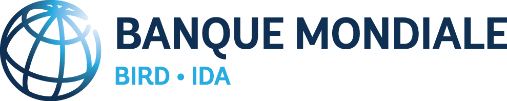 Ce document est protégé par le droit d'auteur. Ce document ne peut être utilisé et reproduit qu'à des fins non-commerciales. Toute utilisation commerciale, y compris, sans que cette liste soit limitative, la revente, l’exigence de paiement pour y avoir accès, pour le redistribuer, ou pour effectuer des travaux dérivés tels que des traductions non officielles basées sur ce document n'est pas autorisée.RévisionsOctobre 2017La révision datée octobre 2017 incorpore des dispositions nouvelles concernant les bénéficiaires effectifs et le Paiement direct.. Janvier 2017La révision de janvier 2017 comprend un formulaire de notification d’intention d’attribuer le marché qui a été inséré et des améliorations rédactionnelles qui ont également été apportées.Juillet 2016La révision de juillet 2016 incorpore plusieurs modifications reflétant le Règlement de Passation des Marchés applicable aux Emprunteurs en date de juillet 2016. Avril 2015La révision d’avril 2015 incorpore les modifications reflétant l’expérience de la Banque dans l’utilisation des versions précédentes de ce document (la plus récente datant d’août 2010 en anglais), les modifications provenant des Directives de Passation des marchés de janvier 2011.Août 2010La révision d’août 2010 (version anglaise) a entre autres, modifié les clauses relatives à l’éligibilité et à la fraude et la corruption afin de les rendre conformes au corrigendum de mai 2010 qui reflète les modifications relatives à la fraude et la corruption en application de l’Accord entre les Banques multilatérales de Développement sur la reconnaissance réciproque de sanctions, dont la Banque est signataire. Avant-proposLe présent Dossier Type de Passation de Marchés (DTPM) pour la passation des marchés d’Equipements - Conception, Fourniture et Montage d’Installations a été préparé par la Banque internationale pour la Reconstruction et le Développement (BIRD) et sa filiale l’Association Internationale de Développement (IDA pour son sigle en Anglais). Il est dérivé du Document Cadre d’appel d’offres pour la Passation des marchés d’Equipements - Conception, Fourniture et Montage, préparé par les Banques multilatérales de développement et Institutions financières internationales.Le présent DTPM a été mis à jour afin de refléter le nouveau Règlement de Passation des Marchés applicable aux Emprunteurs de la Banque Mondiale dans le cadre de Financements de Projets d’Investissement (le Règlement de Passation des Marchés) en date de juillet 2016 , selon les mises à jour correspondantes. Le DTPM est à utiliser pour la passation des marchés de travaux financés par la BIRD ou l’IDA (association internationale de développement – pour son sigle en Anglais) dans le cadre de projets pour lesquels l’Accord de Financement se réfère au Règlement de Passation des Marchés applicable aux Emprunteurs dans le cadre des Financements de Projets d’Investissements (FPI).PréfaceCe Dossier Type de Passation de Marchés (DTPM) d’Equipements - Conception, Fourniture et Montage d’Installations a été préparé pour être utilisé pour les marchés financés par la Banque Internationale pour la Reconstruction et le Développement (BIRD) et l’Association Internationale de Développement (IDA). Ce DTPM est à utiliser pour l’acquisition d’équipements dans le cas d’une procédure de mise en concurrence internationale utilisant un Appel d’Offres (AO) dans les projets financés on totalité ou en partie par la Banque Mondiale dans le cadre de Financement de Projets d’Investissements. Normalement, ce DTPM doit être utilisé dans des situations pour lesquelles (i) la valeur de la part des matériels et équipements représente la majeure partie de la valeur estimée du marché, ou (ii) la nature et la complexité des installations est telle que la prise en charge des installations par le Maître de l’Ouvrage présente des risques si des procédures élaborées pour les essais et tests, les mises en service provisoire, et la réception définitive des installations ne sont pas suivies. Ce DTPM est prévu pour les cas où le Constructeur est responsable de chaque activité nécessaire à l’achèvement des installations, c’est-à-dire la conception, la fabrication, la livraison, le montage, les essais de mise en service, la formation, etc. Cependant le document peut faire l’objet d’adaptations pour son usage en vue d’un marché à responsabilité unique, lorsque certaines activités, telles que la préparation en tout ou partie d’un avant-projet, ou les travaux préparatoires sur site sont effectuées par d’autres intervenants. Lorsque l’utilisateur s’interroge sur le dossier type à utiliser dans une situation donnée, il devrait consulter la Banque.Pour toutes questions relatives à ce DTPM, ou pour obtenir des informations sur la passation des marchés dans le cadre de projets financés par la Banque mondiale, s’adresser à : Chief Procurement OfficerDépartement des normes, passation des marchés, et gestion financière (OPSPF)The World Bank1818 H Street, N.W.Washington, D.C. 20433 U.S.A.http ://www.worldbank.orgDossier Type de Passation de MarchéSommaireAvis d’appel d’offres – (AO)Un formulaire d’Invitation à soumissionner à adresser aux candidats pré-qualifiés est joint. Ce formulaire doit être utilisé par l’Emprunteur.Dossier type d’appel d’offres : pour l’acquisition d’équipements - conception, fourniture et montage d’installations (après pré-qualification)PARTIE 1 – PROCÉDURES D’APPEL D’OFFRESSection I -	Instructions aux soumissionnaires (IS)Cette Section fournit aux soumissionnaires pré-qualifiés les informations utiles pour préparer leur soumission. Elle prévoit la soumission en une enveloppe unique. Elle comporte aussi des renseignements sur la soumission, l’ouverture des plis et l’évaluation des offres, et sur l’attribution des marchés. Les dispositions figurant dans cette Section I ne doivent pas être modifiées.Section II -	Données particulières de l’appel d’offres Cette Section énonce les dispositions propres à chaque passation de marché, qui complètent les informations ou conditions figurant à la Section I, Instructions aux soumissionnaires. Section III -	Critères d’évaluation et de qualificationCette Section indique les critères à utiliser pour déterminer l’offre évaluée la plus avantageuse. L’offre la plus avantageuse est l’offre présentée par le Soumissionnaire qui satisfait aux conditions de qualifications et dont l’offre :est conforme pour l’essentiel au Dossier d’appel d’offres, etest évaluée comme présentant le moindre coût.Section IV -	Formulaires de soumissionCette Section contient les modèles des formulaires à utiliser par le Soumissionnaire pour la préparation de son offre après les avoir dûment complétés. Section V -	Pays EligiblesCette Section contient les renseignements concernant les pays éligibles.Section VI -	Fraude et CorruptionCette Section contient les dispositions concernant la fraude et la corruption applicables à la procédure d’appel d’offres.PARTIE 2 – SPECIFICATIONS DES TRAVAUX Section VII.	Spécifications et plansDans cette Section figurent les Spécifications, les plans et des renseignements complémentaires décrivant les travaux devant être réalisés. PARTIE 3 – MARCHÉSection VIII -	Cahier des clauses administratives générales (CCAG)Cette Section contient les dispositions générales applicables à tous les marchés. La formulation des clauses de la présente Section ne doit pas être modifiée. Section IX -	Cahier des clauses administratives particulières (CCAP) Cette Section énonce les clauses propres à chaque marché, et modifie ou complète la Section VIII, Cahier des clauses administratives générales.Section X -	Formulaires du MarchéCette Section contient le modèle de Lettre de marché et le modèle d’Acte d’Engagement et autres formulaires pertinents.Format de lettre aux candidats 
pré-qualifiésAppel d’offres - 
Equipements Conception Fourniture-Montage d’Installations (Après pré-qualification)Maître d’Ouvrage : Projet :Référence : [No du prêt Banque mondiale, nom du projet]AO No : [référence de l’AO]Date de lancement AO :A : [nom et adresse de l’entreprise]Messieurs, Mesdames,1.	Le [nom du Maître de l’Ouvrage] a obtenu un prêt1 de la Banque mondiale pour financer le coût du Projet [nom du projet]. Il est prévu qu’une partie des sommes accordées au titre de ce financement sera utilisée pour effectuer les paiements prévus au titre du [nom du Marché]. [Insérer le cas échéant : « Pour ce Marché, l’Emprunteur effectuera les paiements en recourant à la méthode de décaissement par Paiement Direct, comme définie dans les Directives de la Banque Mondiale applicables aux Décaissements dans le cadre de Financements de Projets d’Investissement, à l’exception des paiements pour lesquels le marché stipule que le paiement sera effectué par crédit documentaire »]2.	Le [nom du Maître de l’Ouvrage] invite, par la présente, les soumissionnaires pré-qualifiés dont la liste figure ci-après, à présenter leurs offres sous pli fermé, pour la réalisation de [description succincte des travaux]. [Insérer la liste des candidats pré-qualifiés]3.	La procédure sera conduite par mise en concurrence internationale en recourant à un Appel d’Offres (AO) telle que définie dans le « Règlement applicable aux Emprunteurs – Passation des Marchés dans le cadre de Financement de Projets d’Investissement [insérer le titre exact et la date du Règlement applicable comme indiqué dans l’accord de financement] de la Banque Mondiale (« le Règlement de passation des marchés »), et ouverte à tous les soumissionnaires de pays éligibles tels que définis dans le Règlement de passation des marchés. 4.	Les soumissionnaires pré-qualifiés peuvent obtenir des informations supplémentaires et examiner le Dossier d’Appel d’Offres dans les bureaux de [nom du service responsable du Marché] [adresse postale, adresse de courrier électronique, numéro du télécopieur où le Soumissionnaire peut se renseigner, examiner et obtenir les documents]. 5.	Le Dossier d’Appel d’offres en [insérer la langue] peut être acheté par tout Soumissionnaire pré-qualifié en formulant une demande écrite à l’adresse ci-dessous contre un paiement non remboursable de [insérer le montant en monnaie nationale] ou [insérer le montant dans une monnaie convertible]. La méthode de paiement sera [insérer la forme de paiement]. Le dossier d’appel d’offres sera adressé par [insérer le mode d’acheminement]. 6.	Les soumissions doivent être remises à [indiquer l’adresse et l’emplacement exacts]  au plus tard à [heure] le [date]. La remise des soumissions par voie électronique [sera][ne sera pas] permise. Toute offre arrivée après l’expiration du délai limite de remise des offres sera écartée. Les offres seront ouvertes en présence des représentants des soumissionnaires qui souhaitent assister à l’ouverture des plis le [date] à [heure] à l’adresse suivante : [indiquer l’adresse et l’emplacement exacts].7.	Les soumissions doivent être accompagnées d’[insérer « une Garantie d’offre » ou « une Déclaration de garantie d’offre », selon le cas] pour un montant de [montant dans la monnaie du pays du Maître de l’Ouvrage ou d’un montant équivalent dans une monnaie librement convertible],8.	[Insérer ce paragraphe si applicable conformément au Plan de Passation des Marchés : « Veuillez noter que le Règlement de Passation des Marchés exige que l’Emprunteur divulgue les informations sur les propriétaires effectifs du Soumissionnaire attributaire, dans le cadre de l’avis de Notification d’Attribution de Marché, en renseignant le Formulaire de divulgation des bénéficiaires effectifs inclus dans le dossier d’appel d’offres ».]9.	 L’(les) adresse(s) auxquelles il est fait référence ci-dessus est(sont) : [insérer la (les) adresses détaillée(s)][Insérer Nom de l’Agence d’exécution][Insérer Nom et les coordonnées du bureau (étage, numéro)][Insérer Nom et position du responsable] [Insérer Adresse postale] [Insérer Téléphone][Insérer Télécopie][Insérer Adresse électronique] [Insérer site web] Dossier d’appel D’offresPour la Passation de Marché d’Equipements - Conception-Fourniture-Montage d’Installations(Après pré-qualification)Passation du marché de :[Insérer l’identification des Equipements]_______________________________Appel d’Offres No : [insérer la référence conforme au plan de passation des marchés]Projet : [insérer le nom du Projet]Maître de l’Ouvrage : [insérer le nom du Maître de l’Ouvrage]Pays : [insérer le nom du Pays du Maître de l’Ouvrage]Émis le : [insérer la date de mise à disposition des soumissionnaires]Dossier Type de Passation de MarchéTable des matièresPARTIE 1. Procédures d’appel d’offres	2Section I. Instructions aux soumissionnaires	3Section II. Données particulières de l’appel d’offres (DPAO)	39Section III. Critères d’évaluation et de qualification	48Section IV. Formulaires de soumission	56Section V. Pays éligibles	100Section VI. Fraude et Corruption	101PARTIE 2. Exigences du Maître de l’Ouvrage	103Section VII. Spécifications	104PARTIE 3. Marché et Formulaires  de Marché	129Section VIII. Cahier des Clauses Administratives Générales	130Section IX. Cahier des Clauses Administratives Particulières (CCAP)	228Section X. Formulaires du Marché	233PARTIE 1. Procédures d’appel d’offresSection I. Instructions aux soumissionnairesTable des matièresA. 	Généralités	51.	Objet du Marché	52.	Origine des fonds	53.	Fraude et  corruption	64.	Candidats admis à concourir	65.	Matériaux, matériels et Services répondant aux critères de provenance	10B. 	Contenu du Dossier d’appel d’offres	106.	Sections du Dossier d’appel d’offres	107.	Eclaircissements apportés au Dossier d’appel d’offres, visite du site et réunion 
préparatoire	118.	Modifications apportées au Dossier d’appel d’offres	12C. 	Préparation des offres	139.	Frais de soumission	1310.	Langue de l’offre	1311. 	Documents constitutifs de l’offre	1312.	Lettre de soumission et annexes	1413.	Variantes	1514.	Documents attestant que les équipements et services connexes répondent 
aux critères d’origine	1515.	Documents attestant de l’éligibilité et des qualifications des soumissionnaires	1516.	Documents établissant la conformité des équipements et services	1517.	Prix de l’offre et rabais	1618.	Monnaies de l’offre et de règlement	1919.	Période de validité des offres	1920.	Garantie d’offre	2021.	Forme et signature de l’offre	23D. 	Remise des Offres et Ouverture des plis	2322.	Cachetage et marquage des offres	2323.	Date et heure limite de remise des offres	2424.	Offres hors délai	2425.	Retrait, substitution et modification des offres	2526.	Ouverture des plis	25E. 	Évaluation et comparaison des offres	2727.	Confidentialité	2728.	Éclaircissements concernant les Offres	2729.	Divergences, réserves ou omissions	2830.	Conformité des offres	2831.	Non-conformité, erreurs et omissions	2932.	Correction des erreurs arithmétiques	2933.	Conversion en une seule monnaie	3034.	Marge de préférence	3035.	Évaluation des Offres	3036.	Comparaison des offres	3237.	Offre anormalement basse	3238.	Offre déséquilibrée	3339.	Eligibilité et Qualification du soumissionnaire	3340.	Droit du Maître de l’Ouvrage d’accepter et les offres	3441.	Période d’attente	3442.	Notification de l’intention d’attribution	34F. 	Attribution du Marché	3543.	Critères d’attribution	3544.	Notification de l’attribution du Marché et délai suspensif	3545.	Débriefing par le Maître de l’Ouvrage	3646.	Signature du Marché	3747.	Garantie de bonne exécution	3848.	Réclamation concernant la Passation des Marchés	38Section I. Instructions aux soumissionnairesSection II. Données particulières de l’appel d’offres (DPAO)Les données particulières qui suivent, relatives aux Installations qui font l’objet du marché, complètent, précisent, ou amendent les articles des Instructions aux Soumissionnaires (IS). En cas de conflit, les clauses ci-dessous prévalent sur celles des IS.[Lorsque l’utilisation d’un système électronique est prévue, modifier les parties pertinentes des DPAO afin de refléter le recours à ce système électronique][Les notes en italiques qui accompagnent les clauses ci-dessous sont destinées à faciliter l’établissement des données particulières correspondantes aux Instructions aux Soumissionnaires (IS)]Section III. Critères d’évaluation et de qualification La présente section contient tous les facteurs, méthodes et critères que le Maître de l’Ouvrage utilisera pour évaluer les offres et s’assurer qu’un soumissionnaire possède les qualifications requises. Le Soumissionnaire fournira tous les renseignements demandés dans les formulaires joints à la Section IV, Formulaires de soumission.[Le Maître de l’Ouvrage devra sélectionner les critères et facteurs jugés pertinents au processus d’acquisition, insérer le texte adéquat en utilisant les modèles fournis ci-après, ou tout autre texte jugé acceptable, et supprimer le texte en italiques]Table des facteurs1.1 	Evaluation technique :	501.2 	Evaluation commerciale :	501.3	Marchés multiples (IS 35.6)	522.1	Mise à jour des renseignements	532.2	Sous-traitants spécialisés	532.3	Situation financière	532.4	Personnel	542.5	Matériel	542.6	Sous-traitants/fabricants	55Le Maître de l’Ouvrage utilisera les critères et méthodes définis dans cette Sections afin de déterminer quelle est l’Offre la plus avantageuse. Il s’agit de l’Offre présentée par le Soumissionnaire satisfaisant aux critères de qualification et(a) qui est conforme pour l’essentiel au Dossier d’Appel d’Offres et(b) dont le coût évalué est le plus bas.1.	Évaluation 1.1 	Evaluation technique :En complément des critères dont la liste figure à l’article 35.2 (a)-(c) des IS, les facteurs ci-après seront appliqués :………………………………………………………………………………………………………………………………………………………………………………………………1.2 	Evaluation commerciale :Les facteurs et méthodes ci-après seront utilisés : [insérer le cas échéant ceux parmi les facteurs suivants qui auront été retenus, de manière conforme aux DPAO IS 35.4](a)	Calendrier d’exécutionDélai imparti pour achever les installations à partir de la date d’entrée en vigueur du marché indiquée dans l’Article 3 de l’Acte d’engagement déterminée par le temps nécessaire à l’achèvement des activités de la mise en service provisoire. [La date d’achèvement stipulée le sera pour la totalité des installations, ou pour des parties ou sections des installations.] Aucun avantage ne sera accordé en cas de délai plus court.ou Temps imparti pour achever les installations à partir de la date d’entrée en vigueur du marché indiquée dans l’Article 3 de l’Acte d’engagement compris entre ____________ au minimum et ____________ au maximum. Le facteur d’ajustement en cas d’achèvement postérieur à la période minimum sera ____________ (%) pour chaque semaine de délai supplémentaire à partir de cette période minimum.(b)	Coûts d’exploitation et de maintenance[La méthode d’évaluation des coûts durant la vie utile devrait être utilisée lorsque les coûts d’exploitation et/ou de maintenance pendant la durée de vie sont prévus être considérable en regard du coût initial d’acquisition et pourraient varier d’une offre à l’autre. Ces coûts devraient être évalués en Valeur Actualisée Nette. Lorsqu’il utilisera cette méthode, le Maître de l’ouvrage devra spécifier les renseignements ci-après :]Attendu que les coûts de fonctionnement et de maintenance des installations qui font l’objet du marché représentent une partie importante du coût total des installations pendant leur durée de vie, ces coûts seront évalués selon les principes donnés ci-après, en incluant le coût des pièces de rechange pendant la période de fonctionnement initiale précisée ci-après, et en prenant en compte les prix fournis par chaque soumissionnaire dans les Bordereaux de prix Nos 1 et 2, ainsi que l’expérience passée du Maître de l’ouvrage ou d’autres maîtres d’ouvrage ayant l’expérience de projets similaires. Ces coûts seront ajoutés au prix de l’offre pour l’évaluation. Option 1 :Facteurs qui seront appliqués pour le calcul des coûts durant la vie utile probable :(i)	nombre d’années de la vie utile ____ [il est recommandé que la durée de vie utile n’excède pas la période comprise entre la mise en service et un entretien majeur des installations] ;(ii)	coûts d’exploitation [par exemple, carburant et/ou autres intrants, coûts unitaires et coûts globaux et annuels de fonctionnement ; indiquer comment les coûts seront calculés] ;(iii)	coûts de maintenance, incluant le coût des pièces de rechange pendant la période initiale de fonctionnement, qui devront être spécifiés par le Soumissionnaire [indiquer comment les coûts seront calculés] ;(iv)	le taux, en pourcentage, qui sera utilisé pour actualiser les coûts annuels futurs évalués pour (ii) et (iii) pour la durée précisée en (i)ou Option 2Référence à la méthodologie précisée dans les spécifications techniques ou ailleurs dans le Dossier d’appel d’offres.Le prix des pièces de rechange recommandées indiqué dans le Bordereau No 6 ne sera pas pris en compte dans l’évaluation.(c)	Garanties opérationnelles des installationsLe minimum (ou maximum) exigé dans les Spécification pour les garanties sont :Aux fins de l’évaluation, pour chaque pourcent de la garantie opérationnelle en dessous de la norme spécifiée dans les spécifications et dans le Tableau ci-dessus, mais au-dessus des niveaux minimum acceptables, un ajustement de _________________ sera ajouté au prix de la soumission.  Si la baisse ou la hausse au-dessus des niveaux minimum acceptables est inférieure à un (1) pourcent, l’ajustement sera appliqué. (d)	Travaux, services devant être fournis par le Maître d’OuvrageLorsque les offres conduisent à la réalisation de travaux ou la fourniture de services par le Maître de l’Ouvrage en supplément de ce qui est prévu dans le Dossier d’appel d’offres, le Maître de l’Ouvrage estimera le coût de réalisation de travaux ou de fourniture de services durant la réalisation des installations. Ces coûts seront ajoutés au prix de l’offre pour les besoins de l’évaluation.Acquisition durable[Si des exigences techniques d’acquisition durable ont été spécifiées dans la Section VII, en fonction des besoins, indiquer que (i) soit ces exigences seront évaluées sur la base oui/non (conformité) ou (ii) la méthodologie pour le calcul d’un ajustement monétaire à effectuer au prix de l’offre pour les besoins de l’évaluation, pour tenir compte des offres qui dépassent le minimum exigé en matière d’exigence technique d’acquisition durable]Variantes techniques pour une ou des parties spécifiées des installationsL’acceptabilité de variantes techniques pour une ou des parties spécifiées des installations si permise en application de l’article 13.4 des IS, sera déterminée comme suit et ces variantes seront évaluées comme suit : …………………………………………………………………………………………………………………………………………………………………………………………………………………………Critères additionnels spécifiquesLes méthodes d’évaluation sont comme suit, le cas échéant :…………………………………………………………………………………………………………………………………………………………………………………………………………………………Tout ajustement de coût résultant de la procédure ci-avant sera ajouté au prix de l’offre pour les besoins de l’évaluation, afin de déterminer le « coût évalué de l’offre ». Le prix offert par le soumissionnaire demeure inchangé.1.3	Marchés multiples (IS 35.6)Si conformément à l’article 1.1 des IS, les offres sont invitées pour des lots individuels ou toute combinaison de lots, le marché sera attribué au(x) soumissionnaire(s) ayant remis une (des) offre(s) conforme(s) pour l’essentiel et évaluée(s) au coût le moins élevé pour le Maître de l’Ouvrage pour l’ensemble des lots combinés, après avoir pris en compte toutes les combinaisons possibles, sous réserve que le (les) soumissionnaire(s) retenu(s) satisfasse(nt) aux conditions de qualification pour le lot ou la combinaison de lots, le cas échéant. Pour déterminer le(les) soumissionnaire(s) présentant le moindre coût évalué de l’ensemble des lots combinés pour le Maître de l’Ouvrage, le Maître de l’Ouvrage devra procéder selon les étapes ci-après :Evaluer les offres pour chacun des lots individuels afin d’identifier les offres conformes pour l’essentiel et les coûts évalués correspondants ;Pour chacun des lots, classer les offres conformes pour l’essentiel en commençant par le coût évalué le plus bas pour le lot ;Appliquer au coût évalué mentionnés en (b) ci-avant, tout rabais proposé par le Soumissionnaire en cas d’attribution de contrats multiples en tenant compte de la méthode d’application du rabais indiquée par ledit soumissionnaire, etDéterminer les attributions de marchés sur la base de la combinaison de lots qui conduit au coût total évalué le moindre pour le Maître de l’Ouvrage. 2.	Qualification2.1	Mise à jour des renseignementsLes soumissionnaires et tous sous-traitants éventuels doivent continuer à satisfaire aux critères utilisés lors de la pré-qualification. 2.2	Sous-traitants spécialisésSeule l’expérience spécifique des sous-traitants spécialisés autorisés par le Maître de l’Ouvrage sera prise en compte. Les sous-traitants spécialisés devront continuer à être qualifiés au regard des critères utilisés au moment de la pré-qualification. L’expérience générale et les ressources financières des sous-traitants spécialisés ne seront pas ajoutées à celles du Soumissionnaire pour justifier sa qualification.2.3	Situation financièreEn utilisant les formulaires no FIN 3.1 et FIN 3.2 de la Section IV, Formulaires de soumission, le Soumissionnaire doit établir qu’il a accès à des financements tels que des avoirs liquides, lignes de crédit, autres que l’avance de démarrage éventuel, à hauteur de : (i) besoins en financement du marché :……………………………………………………………………………………………………………………………………………………………………………………………………et (ii) besoins en financement pour ce marché et les autres engagements en cours du Soumissionnaire :……………………………………………………………………………………………………………………………………………………………………………………………………2.4	PersonnelLe Soumissionnaire doit établir qu’il a le personnel pour les positions-clés suivantes :[Spécifier par lot le cas échéant]Le Soumissionnaire doit fournir les détails concernant le personnel proposé et son expérience en utilisant les formulaires PER 1 et PER 2 de la Section IV, Formulaires de soumission.2.5	MatérielLe Soumissionnaire doit établir qu’il a les matériels-clés suivants :[Spécifier par lot le cas échéant]Le Soumissionnaire doit fournir les détails concernant le matériel proposé en utilisant le formulaire MAT de la Section IV, Formulaires de soumission.2.6	Sous-traitants/fabricants Les sous-traitants et/ou fabricants de composants importants suivants doivent satisfaire aux exigences minimales ci-après, relatives à chaque composant : Tout manquement à satisfaire ces critères conduira au rejet dudit sous-traitant. Si le Soumissionnaire offre de fournir et installer des composants importants d’équipements qu’il ne fabrique ou ne produit pas lui-même, il doit soumettra une Autorisation du Fabriquant, en utilisant à cet effet le formulaire inclus dans la Section IV, Formulaires de soumission, pour attester du fait qu’il a été dûment autorisé par le fabriquant ou le producteur des Fournitures pour fournir ces dernières dans le pays du Maître de l’Ouvrage. Le Soumissionnaire est responsable de s’assurer que le fabricant ou le producteur satisfait aux exigences des articles 4 et 5 des IS, et aux critères minimaux stipulés pour chaque composant.Section IV. Formulaires de soumissionListe des formulairesLettre de Soumission	58Bordereaux de prix	61Bordereau No 1. Matériels, équipements, y compris les pièces de rechange obligatoires d’origine étrangère	61Bordereau No 2. Matériels, équipements, y compris les pièces de rechange obligatoires d’origine locale	63Bordereau No 3. Services de conception	64Bordereau No 4. Services de montage et autres services	65Bordereau No 5. Récapitulatif	66Bordereau No 6. Pièces de rechange recommandées	67Révision de prix	68Formulaires de proposition technique	70Organisation des travaux sur site	71Méthode de réalisation	72Programme/Calendrier de Mobilisation	73Programme/Calendrier de Construction	74Equipements à fournir	75Matériel du Constructeur	76Garanties opérationnelles	77Personnel	78Sous-traitants proposés pour les composants importants des Installations et services de montage	80Autres – Calendrier de réalisation	81Fiche de renseignements sur le soumissionnaire	83Fiche de renseignements sur chaque Partie d’un GE/ sous-traitants spécialisés	85Antécédents de marchés non exécutés, de litiges en instance et d’antécédents de litiges	86Charge de travail / travaux en cours	88Situation et Performance financières	89Chiffre d’affaires annuel moyen	91Modèle de garantie d’offre – garantie bancaire	92Garantie d’offre – Cautionnement émis par une compagnie de garantie	94Modèle de garantie d’offre – Déclaration de garantie d’offre	96Modèle d’autorisation du fabricant	98Lettre de SoumissionDate de soumission : [insérer la date (jour, mois, année) de remise de l’offre]AO No. : [insérer le numéro de l’Appel d’Offres]Variante No. : [insérer le numéro d’identification si cette offre est proposée pour une variante]À : [insérer le nom complet du Maître de l’Ouvrage]nous avons examiné le Dossier d’Appel d’Offres, y compris l’additif/ les additifs No. : [insérer les numéros et date] ;nous remplissons les critères d’éligibilité et nous n’avons pas de conflit d’intérêt tels que définis à l’article 4 des IS ; nous n’avons pas été exclus par le Maître de l’Ouvrage sur la base de la mise en œuvre de la déclaration de garantie d’offre ou de proposition telle que prévue à l’article 4.7 des IS ;nous nous engageons à exécuter conformément au Dossier d’Appel d’Offres les Equipements et Ouvrages ci-après : [insérer une brève description des Equipements et Services de montage] ; le montant total de notre offre, hors rabais offert à l’alinéa (f) ci-après est de : [Montant total de l’offre en lettres et en chiffres, précisant les divers montants et monnaies respectives] ;Dans le cas de lots multiples, le montant total de chaque lot : [insérer le montant total de l’offre pour chacun des lots en lettres et en chiffres, précisant les divers montants et monnaies respectives] ;OuDans le cas de lots multiples, le montant total pour l’ensemble des lots : [insérer le montant total de l’offre en lettres et en chiffres, précisant les divers montants et monnaies respectives] ;Les rabais : offerts et les modalités d’application desdits rabais sont les suivants : (i)	Les rabais offerts sont les suivants : [indiquer en détail chacun des rabais offerts] (ii) 	la méthode précise de calcul de ces rabais pour déterminer le montant de l’offre est la suivante : [indiquer en détail la méthode d’application de chacun des rabais offerts] ;notre offre demeurera valide pendant la période indiquée aux DPAO - IS 19.1 (telle que modifiée par additif le cas échéant) à compter de la date limite fixée pour la remise des offres aux DPAO - IS 23.1 (telle que modifiée par additif le cas échéant) ; cette offre nous engage et pourra être acceptée à tout moment avant l’expiration de cette période ;si notre offre est acceptée, nous nous engageons à obtenir une garantie de bonne exécution du Marché conformément au Dossier d’appel d’offres ;conformément à l’article 4.3 des Instructions aux soumissionnaires, nous ne participons pas, en qualité de soumissionnaire individuel ou de partenaire de groupement dans une autre Offre dans le cadre du présent Appel d’offres, à l’exception des offres variantes présentées conformément à l’article 13 des Instructions aux Soumissionnaires ; ni notre entreprise, ni nos sous-traitants, fournisseurs, consultants, fabricants ou prestataires de services pour toute partie du marché, ne faisons l’objet et ne sommes pas sous le contrôle d’une entité ou d’une personne faisant l’objet de suspension temporaire ou d’exclusion prononcée par une le Groupe Banque mondiale, ou d’exclusion imposée par le groupe Banque Mondiale en vertu de l’Accord Mutuel d’Exclusion entre la Banque mondiale et les autres banques de développement. En outre nous ne sommes pas inéligibles au titre de la législation, ou d’une autre réglementation officielle du pays du Maître de l’Ouvrage, ou en application d’une décision prise par le Conseil de sécurité des Nations Unies ; [insérer soit « nous ne sommes pas une entreprise publique du pays du Maître de l’Ouvrage » ou « nous sommes une entreprise publique du pays du Maître de l’Ouvrage et nous satisfaisons aux dispositions de l’article 4.6 des IS »] ; les avantages, honoraires ou commissions ci-après ont été versés ou doivent être versés en rapport avec la procédure d’Appel d’offres ou l’exécution/signature du Marché :[Insérer le nom complet de chaque destinataire, son adresse complète, la raison pour laquelle chaque honoraires ou commissions ont éré versés et le montant et la monnaie de chaque honoraires ou commissions}(Si aucune somme n’a été versée ou ne doit être versée, porter la mention « néant »).(m)	il est entendu que la présente offre, et votre acceptation écrite de ladite offre par le moyen de la notification d’attribution du Marché que vous nous adresserez, tiendra lieu d’engagement ferme entre nous, jusqu’à ce qu’un marché soit formellement établi et signé ;(n)	nous comprenons que vous n’êtes pas tenu d’accepter l’offre évaluée de moindre coût ou toute offre que vous avez pu recevoir ;(o)	nous certifions que nous avons adopté toute mesure appropriée afin d’assurer qu’aucune personne agissant en notre nom, ou pour notre compte, ne puisse se livrer à un quelconque acte de fraude et corruption. Nom du Soumissionnaire :*[insérer le nom complet du Soumissionnaire]Nom de la personne signataire de l’offre : ** [insérer le titre/capacité complet de la personne signataire de l’offre]En tant que : [indiquer la capacité du signataire]Signature : [insérer la signature]Dûment habilité à signer l’offre pour et au nom de : [insérer le nom complet du Soumissionnaire]En date du Date signed ___________________  jour de [Insérer la date de signature]Bordereaux de prixBordereau No 1. Matériels, équipements, y compris les pièces de rechange obligatoires d’origine étrangèreFormulaire de déclaration d’origineBordereau No 2. Matériels, équipements, y compris les pièces de rechange obligatoires d’origine localeBordereau No 3. Services de conceptionBordereau No 4. Services de montage et autres servicesBordereau No 5. RécapitulatifBordereau No 6. Pièces de rechange recommandéesRévision de prixFormule type de révision de prixSi les prix sont révisables en application de la Clause 11.2 du CCAG, la méthode de révision ci-après sera appliquée :Les prix auxquels sera rémunéré le Constructeur, conformément au Marché, seront sujets à révision pendant l’exécution du Marché pour prendre en compte les changements dans le coût de la main-d’œuvre et des composants matériels, en faisant application de la formule suivante :dans laquelle :P1	=	prix révisé payable au ConstructeurP0	=	montant du Marché (montant de base)a	=	élément fixe représentant le bénéfice et les frais généraux dans le montant du Marché (a = ____ %)b	=	pourcentage estimé du coût de la main-d’œuvre dans le montant du Marché (b= ____ %)c	=	pourcentage estimé des matériels et équipements dans le montant du Marché (c= ____ %)L0, L1	=	indices du coût de la main-d’œuvre applicables à l’industrie correspondante dans le pays d’origine, respectivement à la date d’origine et à la date de révision de prixM0, M1=	indices du coût des matières premières applicables dans le pays d’origine, respectivement à la date d’origine et à la date de révision de prixN.B. a+b+c= 100%.Conditions applicables aux révisions de prixLe Soumissionnaire indiquera les origines des indices du coût de la main-d’œuvre et des matières premières, la source des taux de change (si des taux de change sont utilisés) et la valeur de base des indices dans son offre.Article	Origine des indices utilisés	Valeur des indices à l’origineLa date d’origine sera la date trente (30) jours avant la date limite de dépôt des offres.La date de révision sera la date intermédiaire entre les dates de début et d’achèvement des périodes respectives de fabrication ou le montage d’une partie ou de l’ensemble des installations.Les conditions suivantes s’appliqueront :(a)	Aucune augmentation de prix ne sera admise au-delà de la date originale de livraison, sauf s’il y a eu prolongation des délais accordée par le Maître de l’Ouvrage conformément au Marché. Aucune augmentation de prix ne sera accordée pour des retards imputables au Constructeur. Le Maître de l’Ouvrage bénéficiera toutefois des diminutions de prix occasionnées par de tels retards.(b)	Si la monnaie dans laquelle le montant du Marché, P0, est exprimé est différente de la monnaie du pays d’origine des indices de la main-d’œuvre/ou matériaux, un facteur de correction sera appliqué pour éviter des révisions incorrectes du montant du Marché. Le facteur de correction sera Z0 / Z1, où,Z0 = est égal au nombre d’unités de la monnaie d’origine de l’indice égal à l’unité de monnaie de paiement P0 à la date d’origine, et Z1 = est égal au nombre d’unités de la monnaie d’origine de l’indice égal à l’unité de monnaie de paiement P0 à la date de révision.(c)	Aucune révision de prix ne sera applicable sur la part du montant du Marché ayant fait l’objet d’une avance de paiement au Constructeur.Formulaires de proposition techniqueOrganisation des travaux sur siteMéthode de réalisationProgramme/Calendrier de Mobilisation Programme/Calendrier de Construction Equipements à fournirMatériel du ConstructeurPersonnel du ConstructeurSous-traitants proposés pour les composants importants des installationsAutresOrganisation des travaux sur siteMéthode de réalisationProgramme/Calendrier de MobilisationProgramme/Calendrier de ConstructionEquipements à fournirMatériel du ConstructeurFormulaire MATLe Soumissionnaire doit fournir les détails concernant le matériel proposé afin d’établir qu’il a la possibilité de mobiliser le matériel clé dont la liste figure à la Section III, Critères d’évaluation et de qualification. Un formulaire distinct sera préparé pour chaque pièce de matériel figurant sur la liste, ou pour du matériel de remplacement proposé par le Soumissionnaire.Les renseignements suivants seront omis pour le matériel en possession du Soumissionnaire.Garanties opérationnellesFormulaire FUNCLe Soumissionnaire doit insérer dans la clone de gauche du tableau ci-après, l’identification de chacune des garanties opérationnelles demandées dans les Spécifications et indiquées par le Maître de l’Ouvrage au paragraphe 1.2(c) de la Section III – Critères d’évaluation et de qualification, et dans la colonne de droite, il doit indiquer la valeur correspondante pour chacune des garanties opérationnelles des équipements qu’il offre.PersonnelFormulaire PER -1 Personnel proposéLe Soumissionnaire doit fournir les noms de personnels ayant les qualifications requises comme exigées dans la Section III. Les renseignements concernant leur expérience devront être indiqués dans le Formulaire ci-dessous à remplir pour chaque candidat. *Selon la liste de la Section III.Formulaire PER-2 Curriculum vitae du Personnel proposé Résumer l’expérience professionnelle des 20 dernières années en ordre chronologique inverse. Indiquer l’expérience technique et de gestionnaire pertinente pour le projet.Sous-traitants proposés pour les composants importants des Installations et services de montage La liste des composants importants des installations est fournie ci-dessous.Les sous-traitants ou fabricants ci-après sont proposés par le Soumissionnaire pour la réalisation du composant indiqué. Le Soumissionnaire pourra proposer plus d’un sous-traitant pour chacun des composants.Autres – Calendrier de réalisation[à utiliser par le Soumissionnaire lorsque des variantes de délai  de réalisation sont permises dans le cadre de IS 13.2]Qualification des Soumissionnaires suivant une 
Pré-qualificationAfin de démontrer qu’il continue à satisfaire aux critères de qualification, le Soumissionnaire mettra à jour les informations fournies à l’occasion de la procédure de pré-qualification, portant sur :(a)	l’éligibilité(b)	les litiges en cours(c)	situation financière.Le Soumissionnaire utilisera à cette fin les formulaires appropriés inclus dans la présente Section.Formulaire ELI – 1.1Fiche de renseignements sur le soumissionnaireDate : 	No. AO : 	Page 	 de 	 pagesVeuillez noter qu’un pouvoir doit être joint à ce formulaire comme indiqué à l’article 21.3 des IS.Formulaire ELI – 1.2Fiche de renseignements sur chaque Partie d’un GE/ sous-traitants spécialisésDate : 	No. AO : 	Page 	 de 	 pagesFormulaire ANT-2 Antécédents de marchés non exécutés, de litiges en instance et d’antécédents de litiges Nom légal du candidat : _______________________	Date : ______________________Nom légal de la Partie au GE : _______________________	_______________________No. AO : 	Page 	 de 	 pagesFormulaire CTCharge de travail / travaux en coursLes Soumissionnaires, ainsi que chacun des partenaires d’un groupement fourniront les informations au sujet de leurs engagements et charge de travail actuels liés aux marchés qui leur ont été attribués, pour lesquels une notification d’attribution a été reçue, ou en cours d’achèvement mais qui n’ont pas encore fait l’objet d’une réception provisoire.Formulaire FIN – 3.1Situation et Performance financièresNom légal du soumissionnaire : 	Date : 	Nom légal de la partie au GE : 	No. AO : 	Page ________ de ________ pages1. Données financières2. Sources de financementIndiquer les sources de financement permettant de satisfaire les besoins de trésorerie liés aux travaux en cours et les engagements de marchés à venir : 3. Documents financiersLe Soumissionnaire, y compris les parties du GE, fournira les copies des états financiers (bilans, y compris toutes les notes y afférents, et comptes de résultats) pour les [indiquer le nombre] années conformément aux dispositions de la Section III. Critères d’évaluation et de qualification, paragraphe 3.2. Les états financiers doivent :refléter la situation financière du soumissionnaire ou de la Partie au GE, et non d’une société affiliée (telle que la maison-mère ou membre d’un groupe)être vérifiés par un expert-comptable agréé conformément à la législation locale ;être complets et inclure toutes les notes qui leur ont été ajoutées Les états financiers doivent correspondre aux périodes comptables déjà terminées et vérifiées (les états financiers de périodes partielles ne seront ni demandés ni acceptés) 	On trouvera ci-après les copies des états financiers pour [insérer le nombre d’années] années telles que requises ci-dessus et en conformité avec la Section III. Critères d’évaluation et de qualification.Formulaire FIN – 3.2Chiffre d’affaires annuel moyen Nom légal du soumissionnaire : 	Date : 	Nom légal de la partie au GE : 	No. AO : 	Page ________ de ________ pagesModèle de garantie d’offre – garantie bancaire[La banque remplit ce modèle de garantie d’offre conformément aux indications entre crochets] [insérer le nom de la banque, et l’adresse/Code SWIFT de l’agence émettrice]Bénéficiaire : [insérer nom et adresse du Maître de l’Ouvrage] Avis d’appel d’offres No. : [insérer le numéro de l’avis d’Appel d’Offres]Date : [insérer date]Garantie d’offre no. : [insérer No de garantie]Garant : [insérer le nom de la banque, et l’adresse de l’agence émettrice, sauf si cela figure à l’en-tête]Nous avons été informés que _______ [insérer numéro du Marché] (ci-après dénommé « le Soumissionnaire ») a répondu à votre appel d’offres no. _______ [insérer no de l’avis d’appel d’offres] pour l’exécution de [insérer description des équipements] et vous a soumis ou vous soumettra son offre en date du ___________________ [insérer date du dépôt de l’offre] (ci-après dénommée « l’Offre »).En vertu des dispositions du dossier d’Appel d’offres, l’Offre doit être accompagnée d’une garantie d’offre.A la demande du Soumissionnaire, nous [insérer nom de la banque] nous engageons par la présente, sans réserve et irrévocablement, à vous payer à première demande, toutes sommes d’argent que vous pourriez réclamer dans la limite de [insérer la somme en chiffres dans la monnaie du pays de l’Acheteur ou un montant équivalent dans une monnaie internationale librement convertible]. _____________ [insérer la somme en lettres].Votre demande en paiement doit être accompagnée d’une déclaration attestant que le Soumissionnaire n'a pas exécuté une des obligations auxquelles il est tenu en vertu de l’Offre, à savoir :s’il retire l’Offre pendant la période de validité qu‘il a spécifiée dans la lettre de soumission de l’offre ; ousi, s’étant vu notifier l’acceptation de l’Offre par le Maître de l’Ouvrage pendant la période de validité telle qu’indiquée dans la lettre de soumission de l’offre ou prorogée par l’Acheteur avant l’expiration de cette période, il : (i) ne signe pas le Marché ; ou (ii) ne fournit pas la garantie de bonne exécution du Marché, s’il est tenu de le faire ainsi qu’il est prévu dans les Instructions aux soumissionnaires.La présente garantie expirera (a) si le marché est octroyé au Soumissionnaire, lorsque nous recevrons une copie du Marché signé et de la garantie de bonne exécution émise à votre nom, selon les instructions du Soumissionnaire ; ou (b) si le Marché n’est pas octroyé au Soumissionnaire, à la première des dates suivantes : (i) lorsque nous recevrons copie de votre notification au Soumissionnaire du nom du soumissionnaire retenu, ou (ii) vingt-huit (28) jours après l’expiration de l’Offre.Toute demande de paiement au titre de la présente garantie doit être reçue à cette date au plus tard.La présente garantie est régie par les Règles uniformes de la Chambre de Commerce Internationale 2010 (CCI) relatives aux garanties sur demande, Publication CCI no : 758._____________________________[signature]Note : le texte en italiques est pour l’usage lors de la préparation du formulaire et devra être supprimé de la version officielle finale.Garantie d’offre – Cautionnement émis par une compagnie de garantie [La compagnie de garantie remplit cette garantie d’offre conformément aux indications entre crochets] Garantie No [insérer No de garantie]Attendu que [insérer le nom du Soumissionnaire] (ci-après dénommé « le Soumissionnaire ») a soumis son offre le [insérer date] en réponse à l’AO No [insérer no de l’avis d’appel d’offres] pour l’exécution de [insérer description des travaux] (ci-après dénommée « l’Offre »).FAISONS SAVOIR par les présentes que NOUS [insérer le nom de la société de garantie émettrice] dont le siège se trouve à [insérer l’adresse de la société de garantie] (ci-après dénommé « le Garant »), sommes engagés vis-à-vis de  [insérer nom du Maître de l’Ouvrage] (ci-après dénommé « le Maître de l’Ouvrage ») pour la somme de [insérer le montant en chiffres dans la monnaie du pays de l’Acheteur ou un montant équivalent dans une monnaie internationale librement convertible], [insérer le montant en lettres] que, par les présentes, le Garant s’engage et engage ses successeurs ou assignataires, à régler solidairement audit Acheteur. Certifié par le cachet dudit Garant ce __ jour de ______ [insérer date]LES CONDITIONS d’exécution de cette obligation sont les suivantes :1.	Si le Soumissionnaire retire son offre pendant la période de validité qu’il a spécifiée dans la lettre de soumission de l’offre, ou2.	Si le Soumissionnaire, s’étant vu notifier l’acceptation de son offre par le Maître de l’Ouvrage pendant la période de validité :	a)	ne signe pas ou refuse de signer le (Formulaire de) marché ; ou	b)	ne fournit pas ou refuse de fournir la Garantie de bonne exécution, s’il est tenu de le faire comme prévu par les Instructions aux soumissionnaires du Dossier d’Appel d’Offres émis par le Maître de l’Ouvrage,nous nous engageons à payer au Maître de l’Ouvrage un montant égal au plus au montant stipulé ci-dessus, dès réception de sa première demande écrite, sans que le Maître de l’Ouvrage soit tenu de justifier sa demande, étant entendu toutefois que, dans sa demande, le Maître de l’Ouvrage notera que le montant qu’il réclame lui est dû parce que l’une ou l’autre des conditions susmentionnées ou toutes les deux sont remplies, en précisant laquelle ou lesquelles a ou ont motivé sa requête.La présente garantie demeure valable jusqu’au vingt-huitième (28ème) jour inclus suivant l’expiration du délai de validité de l’offre ; toute demande du Maître de l’Ouvrage visant à la faire jouer devra parvenir au Garant à cette date au plus tard. Nom : [nom complet de la personne signataire]  Titre [capacité juridique de la personne signataire]Signé [signature de la personne dont le nom et le titre figurent ci-dessus]En date du _________________ jour de ____________________, ______. [insérer date]Modèle de garantie d’offre – Déclaration de garantie d’offreDate : ________________[Le Soumissionnaire remplit cette déclaration de garantie d’offre conformément aux indications entre crochets]Date [insérer la date (jour, mois, année) de remise de l’offre]AO No.: [insérer le numéro de l’Appel d’Offres]Variante No. : [insérer le numéro d’identification si cette offre est proposée pour une variante]A l’attention de [insérer nom complet du Maître de l’Ouvrage]Nous, soussignés, déclarons que :1.	Nous reconnaissons que les offres doivent être accompagnées d’une déclaration de garantie de l’offre.2.	Nous acceptons que nous ferons l’objet d’une suspension du droit de participer à tout appel d’offres ou de propositions en vue d’obtenir un marché du Maître de l’Ouvrage pour une période de [insérer nombre de mois ou d’années] commençant le [insérer date], si nous n’exécutons pas une des obligations auxquelles nous sommes tenus en vertu de l’Offre, à savoir :a)	si nous retirons l’Offre pendant la période de validité que nous avons spécifiée dans le formulaire d’offre ; oub)	si nous étant vu notifier l’acceptation de l’Offre par le Maître de l’Ouvrage pendant la période de validité, nous (i) ne signons pas le Marché ; ou (ii) ne fournissons pas la garantie de bonne exécution, si nous sommes tenus de le faire ainsi qu’il est prévu dans les Instructions aux soumissionnaires.3.	La présente garantie expirera si le marché ne nous est pas attribué, à la première des dates suivantes : (i) lorsque nous recevrons copie de votre notification du nom du soumissionnaire retenu, ou (ii) vingt-huit (28) jours suivant l’expiration de notre Offre.4.	Il est entendu que si nous sommes un groupement d’entreprises, la déclaration de garantie de l’offre doit être au nom du groupement qui soumet l’offre. Si le groupement n’a pas été formellement constitué lors du dépôt de l’offre, la déclaration de garantie de l’offre doit être au nom de tous les futurs membres du groupement nommés dans la lettre d’intention. Nom [insérer le nom complet de la personne signataire de la déclaration de garantie de l’offre]En tant que [indiquer la capacité du signataire]Signature [insérer la signature]Dûment habilité à signer l’offre pour et au nom de [insérer le nom complet du Soumissionnaire]En date du ________________________________ jour de _____ [Insérer la date de signature][Note : Dans le cas d'un Groupement d’entreprises, la Déclaration de garantie de l'offre doit être au nom de tous les partenaires du groupement d’entreprises qui soumet l'offre.]__________, _______ ________________________Sceau officiel (à l’endroit indiquer)Modèle d’autorisation du fabricant Date : 	AO No. : 	A : 	ATTENDU QUE :[Nom du Fabricant] sommes fabricant réputé de [nom et/ou description des fournitures] ayant nos usines [adresse de l’usine]Nous autorisons par la présente [nom et adresse de l’Agent] à présenter une offre, et à éventuellement signer un marché avec vous pour l’Appel d’Offres No [référence à l’Appel d’Offres] pour ces fournitures fabriquées par nous.Nous confirmons toutes nos garanties et nous nous portons garants conformément à la Clause 27 du Cahier des Clauses générales pour les fournitures offertes par le Constructeur ci-dessus pour cet Appel d’Offres.[signature pour et au nom du Fabriquant]Dument autorisé à signer cette autorisation au nom de : ______________Date : ____________________________Note:	La présente lettre doit être présentée sur entête de lettre du Fabriquant et signée par une personne dûment habilitée pour engager légalement le Fabricant.  Elle doit être incluse dans l’offre du Soumissionnaire, si cela est demandé dans les DPAO.Section V. Pays éligiblesEligibilité en matière de passation des marchés de fournitures, travaux et services financés par la Banque mondiale.Aux fins d’information des emprunteurs et des soumissionnaires, en référence aux articles 4.8 et 5.1 des IS, les firmes, biens et services des pays suivants ne sont pas éligibles pour concourir dans le cadre de ce projet :Au titre des IS articles 4.8(a) et 5.1 : [insérer la liste des pays inéligibles, ou s’il n’y en a pas, indiquer « aucun »]Au titre des IS 4.8(b) et 5.1 : [insérer la liste des pays inéligibles, ou s’il n’y en a pas, indiquer « aucun »]Section VI. Fraude et Corruption(Le texte de cette section ne doit pas être modifié)1. 	Objet1.1	Les Directives de la Banque en matière de lutte contre la fraude et la corruption, ainsi que la présente section, sont applicables à la passation des marchés dans le cadre des Opérations de Financement de Projets d’Investissement de la Banque.2.	Exigences2.1	La Banque exige, que les Emprunteurs (y compris les bénéficiaires de ses financements), les soumissionnaires (candidats/proposants), consultants, entrepreneurs et fournisseurs, les sous-traitants, sous-consultants, prestataires de services, tous les agents (déclarés ou non) ; ainsi que leur personnel se conforment aux normes les plus strictes en matière d’éthique, durant le processus de passation, la sélection, et l’exécution des contrats financés par la Banque, et s’abstiennent de toute fraude et corruption. 2.2	En vertu de ce principe, la Banque aux fins d’application de la présente disposition, définit comme suit les expressions suivantes :i.	est coupable de « corruption » quiconque offre, donne, sollicite ou accepte, directement ou indirectement, un quelconque avantage en vue d’influer indûment sur les actions d’une autre personne ou entité ; ii. 	se livre à des « manœuvres frauduleuses » quiconque agit, ou dénature des faits, délibérément ou par négligence grave, ou tente d’induire en erreur une personne ou une entité, afin d’en retirer un avantage financier ou de toute autre nature, ou se dérober à une obligation ;iii.	se livrent à des « manœuvres collusives » les personnes ou entités qui s’entendent afin d’atteindre un objectif illicite, notamment en influant indûment sur l’action d’autres personnes ou entités ;iv. 	se livre à des « manœuvres coercitives » quiconque nuit ou porte préjudice, ou menace de nuire ou de porter préjudice, directement ou indirectement, à une personne ou entité, ou à leurs biens, en vue d’influer indûment sur les actions de cette personne ou entité ; etv.	se livre à des « manœuvres obstructives »(a)	quiconque détruit, falsifie, altère ou dissimule délibérément les preuves sur lesquelles se base une enquête de la Banque en matière de corruption ou de manœuvres frauduleuses, coercitives ou collusives, ou fait de fausses déclarations à ses enquêteurs destinées à entraver son enquête ; ou bien menace, harcèle ou intimide quelqu’un aux fins de l’empêcher de faire part d’informations relatives à cette enquête, ou bien de poursuivre l’enquête ; ou (b) 	celui qui entrave délibérément l’exercice par la Banque de son droit d’examen tel que stipulé au paragraphe (e) ci-dessous.rejettera la proposition d’attribution d’’un marché ou contrat si elle établit que la personne physique ou morale à laquelle il est recommandé d’attribuer ledit marché ou contrat, ou l’un des membres de son personnel ou de ses agents, sous-consultants, sous-traitants, prestataires de service, fournisseurs, ou un de leurs employés, s’est livré, directement ou indirectement, à un acte de corruption, une manœuvre frauduleuse, collusive, coercitive ou obstructive en vue de l’obtention dudit marché ou contrat ; outre les recours prévus dans l’Accord de Financement, pourra décider d’autres actions appropriées, y compris déclarer la passation du marché non-conforme si elle détermine, à un moment quelconque, que les représentants de l’Emprunteur ou d’un bénéficiaire du financement, s’est livré à la corruption ou à des manœuvres frauduleuses, collusives, coercitives ou obstructives pendant la procédure de passation du marché, de sélection ou d’exécution du marché, sans que l’Emprunteur ait pris, en temps voulu et à la satisfaction de la Banque, les mesures nécessaires pour remédier à cette situation , y compris en manquant à son devoir d’informer la Banque lorsqu’il a eu connaissance desdites pratiques ;sanctionnera une entreprise ou un individu, dans le cadre des Directives de la Banque en matière de lutte contre la fraude et la corruption, et conformément aux règles et procédures de sanctions applicables de la Banque, y compris en déclarant publiquement l’exclusion de l’entreprise ou de l’individu pour une période indéfinie ou déterminée (i) de l’attribution d’un marché financé par la Banque ou de pouvoir en bénéficier financièrement ou de toute autre manière (ii) de la participation comme sous-traitant, consultant, fabricant ou fournisseur de biens ou prestataire de services désigné d’une entreprise par ailleurs éligible à l’attribution d’un marché financé par la Banque ; et (iii) du bénéfice du versement de fonds émanant d’un prêt de la Banque ou de participer d’une autre manière à la préparation ou à la mise en œuvre d’un projet financé par la Banque ; exigera que les dossiers d’appel d’offres/appel à propositions, et que les contrats et marchés financés par la Banque, contiennent une disposition exigeant des soumissionnaires (candidats/proposants), consultants, fournisseurs et entrepreneurs, ainsi que leurs sous-traitants, sous-consultants, prestataires de services, fournisseurs, agents, et personnel, autorisent la Banque à inspecter les pièces comptables, relevés et autres documents relatifs à la passation du marché, à la sélection et/ou l’exécution du marché ou contrat, et à les soumettre pour vérification à des auditeurs désignés par la Banque. PARTIE 2. Exigences du Maître de l’OuvrageSection VII. SpécificationsTable des matièresDescription des installations et services à fournir par le Constructeur	105Spécifications	106Formulaires et procédures	108Plans	127Renseignements supplémentaires	128Description des installations et services à 
fournir par le ConstructeurSpécificationsDans le cas d'un Appel d'offres international de Conception, Fournitures et Installation financé par la Banque, les exigences du Maître de l’Ouvrage doivent être établis de façon à permettre une concurrence aussi large que possible, tout en énonçant clairement les critères auxquels devront répondre les biens, matériaux et services faisant l'objet du Marché. C'est à cette condition seulement que les objectifs d'économie, d'efficacité et d'équité dans la passation du marché pourront être atteints, que la conformité des offres sera assurée et que le travail ultérieur d'évaluation des offres sera facilité. Dans un Marché de Conception, Fournitures et Installation, la conception est de la responsabilité de l’Entrepreneur. Par conséquent des spécifications techniques détaillées ne sont pas préparées préalablement à l’appel d’offres. Cependant le Maître d’Ouvrage doit indiquer ce qu’il veut obtenir, et l’exprimer clairement aux soumissionnaires. Bien que la présente section doive viser à définir les exigences de manière aussi précise que possible, il convient de veiller à ne pas spécifier les détails de manière excessive car cela pourrait priver le Maître d’Ouvrage des avantages d’un marché de conception, fourniture et installation.Le Maître d’Ouvrage doit veiller à ce que les spécifications ne soient pas limitatives. En spécifiant les critères auxquels devront répondre les biens, matériaux et services faisant l'objet du Marché, il convient d'utiliser, dans toute la mesure du possible, des normes reconnues au plan international. Si l'on utilise d'autres normes particulières, qu'il s'agisse de normes en vigueur dans le pays du Maître d’Ouvrage ou d'autres normes, les spécifications devront préciser que des types de fournitures, matériaux et travaux répondant à d'autres normes généralement admises et permettant d'assurer un niveau de qualité égal ou supérieur à celui visé par les critères mentionnés seront également acceptables. Lorsqu’un nom de marque de produit est mentionné, cela devrait être assorti de la mention « ou équivalent ».En prévision d’un marché de Conception, Fournitures et Installation, le Maître de l’Ouvrage ne fait pas préparer un avant-projet détaillé préalablement à l’appel d’offres. Cependant, il est utile d’insérer dans le dossier d’appel d’offres tout plan ou schéma conceptuel de nature à aider les soumissionnaires à mieux comprendre la conception générale du projet dont le Maître de l’Ouvrage a besoin. Le Maître de l’Ouvrage devrait spécifier les Exigences environnementales, sociales, hygiène et sécurité (ESHS) selon les besoins.Les exigences éventuelles d’acquisition durable devront être clairement spécifiées. Veuillez-vous référer au Règlement de la Banque à l’intention des Emprunteurs et le Guide/Boite à outils pour les acquisitions durables pour des informations additionnelles [insérer lien]. Les exigences exprimées doivent être suffisamment spécifiques pour ne pas nécessiter l’évaluation sur la base d’un système de notation ou à points. Les exigences d’acquisition durable devront être formulées afin de permettre leur évaluation sur la base oui/non. Afin d’encourager les innovations par les soumissionnaires en vue de satisfaire aux exigences d’acquisition durable, dans la mesure où le critère d’évaluation indique le mécanisme de calcul d’un ajustement monétaire pour les besoins de l’évaluation et la comparaison des offres, les soumissionnaires peuvent être invités à proposer des équipements qui excèdent les minima indiqués pour les objectifs d’acquisition durable.Lorsque les soumissionnaires sont invités à présenter des variantes pour des composantes spécifiques des installations, ces composantes doivent être décrites dans cette section Spécifications.Formulaires et procéduresModèle de certificat d’achèvement	109Modèle de certificat de réception opérationnelle	110Procédures concernant les ordres de modification	111Procédures concernant les ordres de modification	112Annexe 1. Demande de proposition de modification	113Annexe 2. Devis d’établissement de proposition de modification	115Annexe 3. Acceptation de devis	117Annexe 4. Proposition de modification	118Annexe 5. Ordre de modification	121Annexe 6. Ordre de modification en attente d’accord	123Annexe 7. Suggestion de proposition de modification	125Modèle de certificat d’achèvement	Date :			No Prêt/Crédit			No AO:		______________________________A : _________________________________Mesdames/Messieurs, Conformément à la Clause 24 du CCAG du Marché conclu entre vous-mêmes et le Maître de l’Ouvrage à la date du ______, et relatif à ___________________, nous vous notifions par la présente que les parties des Installations suivantes ont été achevées à la date ci-dessous indiquée, et qu’en conformité avec les conditions du Marché, le Maître de l’Ouvrage se voit transférer la responsabilité desdites parties des Installations, le soin de veiller sur elles, d’en assurer la garde, et d’en supporter le risque de perte y afférent à compter de ladite date.1.	Description des Installations ou des parties des Installations concernées : 	2.	Date d’achèvement : 	Vous devez néanmoins achever dès que possible les parties en cours d’exécution énumérées dans le document joint.La présente lettre ne vous dégage pas de votre obligation d’achever l’exécution des Installations selon les termes du Marché, ni de vos obligations au titre de la période de garantie.Veuillez agréer, Mesdames/Messieurs, l’expression de nos sentiments les meilleurs.Titre(Directeur de projet)Modèle de certificat de réception opérationnelle	Date :			No Prêt/Crédit			No AO:		______________________________A : _________________________________Mesdames/Messieurs, Conformément à la Clause 25.3 du CCAG du Marché conclu entre vous-mêmes et le Maître de l’Ouvrage à la date du _______, et relatif à _______________________, nous vous notifions par la présente que les garanties de performance des parties des Installations suivantes ont été satisfaites à la date ci-dessous indiquée.1.	Description des Installations ou des parties des Installations concernées : 	2.	Date de réception opérationnelle : 	La présente lettre ne vous dégage pas de votre obligation d’achever l’exécution des Installations selon les termes du Marché, ni de vos obligations au titre de la période de garantie.Veuillez agréer, Mesdames/Messieurs, l’expression de nos sentiments les meilleurs.Titre(Directeur de projet)Procédures concernant les ordres de modification	Date :			No Prêt/Crédit			No AO:		SOMMAIRE1.	Généralités2.	Tableau de suivi des ordres de modification3.	Référencement des modificationsANNEXESAnnexe 1	Demande de proposition de modificationAnnexe 2	Devis d’établissement de proposition de modificationAnnexe 3	Acceptation de devisAnnexe 4	Proposition de modificationAnnexe 5	Ordre de modificationAnnexe 6	Ordre de modification en attente d’accordAnnexe 7	Suggestion de proposition de modificationProcédures concernant les ordres de modification1.	GénéralitésCette section décrit la procédure de mise en œuvre des modifications des Installations pendant l’exécution du Marché conformément à la Clause 39 du CCAG du Marché.2.	Tableau de suivi des ordres de modificationLe Constructeur tiendra à jour un tableau de suivi des ordres de modification permettant de suivre le statut des demandes de modification et des modifications approuvées ou en attente d’accord (Annexe 8). La saisie des modifications dans ce tableau devra être effectuée de façon à assurer un suivi régulier. Le Constructeur joindra une copie du tableau de suivi des ordres de modification au rapport d’avancement mensuel soumis au Maître de l’Ouvrage.3.	Référencement des modifications(1)	Les demandes de modification décrites dans la Clause 39 du CCAG seront numérotées séquentiellement CR-X-nnn.(2)	Les devis d’établissement de proposition de modification décrits dans la Clause 39 du CCAG seront numérotés séquentiellement CN-X-nnn.(3)	Les acceptations de devis décrites dans la Clause 39 du CCAG seront numérotées séquentiellement CA-X-nnn.(4)	Les propositions de modification décrites dans la Clause 39 du CCAG seront numérotées séquentiellement CP-X-nnn.(5)	Les ordres de modification décrits dans la Clause 39 du CCAG seront numérotés séquentiellement CO-X-nnn.Note : (a)	Les demandes de modification émises par le siège et les représentants sur le site du Maître de l’Ouvrage porteront les références respectives suivantes :Siège	CR-H-nnnSite	CR-S-nnn(b)	Le numéro ci-dessus « nnn » est le même pour la demande de modification, le devis d’établissement de proposition de modification, l’acceptation de devis, la proposition de modification et l’ordre de modification.Annexe 1. Demande de proposition de modification(Papier à en-tête du Maître de l’Ouvrage)	Date :		A : 	A l’attention de : 	Nom du Marché : 	Marché No : 	Mesdames/Messieurs,Dans le cadre du Marché susmentionné, nous vous demandons d’élaborer et de soumettre dans les ______  jours suivant la date de cette lettre ____________________  une proposition de modification pour la modification précisée ci-après en appliquant les instructions suivantes :1.	Titre de la modification : 	2.	Demande de modification No/rév. : 	3.	Demandeur de la modification :	 Maître de l’Ouvrage : 	Constructeur (suggestion de proposition de modification No) : 	4.	Brève description de la modification : 	5.	Installations et/ou no de l’élément concernés par la modification demandée : 	6.	Dessins et/ou documents techniques de référence pour la demande de modificationDessin No/Document No	Description7.	Conditions détaillées ou exigences spéciales relatives à la modification demandée : 	8.	Termes et conditions - généralités :(a)	Veuillez nous soumettre votre devis en indiquant les conséquences de la modification demandée sur le prix du Marché.(b)	Votre devis devra mentionner la demande éventuelle d’un délai supplémentaire pour l’exécution de la modification demandée.(c)	Si vous avez une opinion négative quant à l’adoption de la modification demandée en raison de problèmes de conformité aux autres dispositions du Marché ou de problèmes de sécurité des matériels ou des Installations, veuillez nous en informer dans votre proposition.(d)	Toute augmentation ou diminution du travail du Constructeur en terme de personnel devra être calculée.(e)	L’exécution du travail correspondant à la modification demandée pourra commencer après acceptation et confirmation de son montant et de sa nature par écrit.(Nom du Maître de l’Ouvrage)(Signature)(Nom du signataire)(Titre du signataire)Annexe 2. Devis d’établissement de proposition de modification(Papier à en-tête du Constructeur)	Date :		A : 	A l’attention de : 	Nom du Marché : 	Marché No : 	Mesdames/Messieurs,En référence à votre demande de proposition de modification, nous avons le plaisir de vous notifier le coût approximatif de l’élaboration de la proposition de modification ci-dessous référencée conformément à la Clause 39.2.1 du CCAG du Marché. Nous vous confirmons savoir que votre accord sur le coût d’élaboration de la proposition de modification conformément à la Clause 39.2.2 du CCAG est un préalable à l’estimation du coût de la modification elle-même.1.	Titre de la modification : 	2.	Demande de modification No/rév. : 	3.	Brève description de la modification : 	4.	Conséquences prévues de la modification : 	5.	Coût d’élaboration de la proposition de modification : 	a)	Ingénierie	(montant)i)	Ingénieur		 h x 	 taux horaire =		ii)	Dessinateur		 h x 	 taux horaire =		Sous-total		 h		Coût total de l’ingénierie		b)	Autres coûts		Coût total a) + b)		(Nom du Constructeur)(Signature)(Nom du signataire)(Titre du signataire)Annexe 3. Acceptation de devis(Papier à en-tête du Maître de l’Ouvrage)	Date :		A : 	A l’attention de : 	Nom du Marché : 	Marché No : 	Mesdames/Messieurs,Par les présentes, nous acceptons votre devis d’établissement de proposition de modification et vous donnons notre accord pour l’élaboration de la proposition de modification.1.	Titre de la modification : 	2.	Demande de modification No/rév. : 	3.	Devis d’établissement de proposition de No/rév. : 	4.	Acceptation de devis No/rév. : 	5.	Brève description de la modification : 	6.	Autres termes et conditions : si nous décidons de ne pas ordonner la modification acceptée, vous aurez droit, conformément à la Clause 39 du CCAG du marché, à une indemnisation du coût d’élaboration de la proposition de modification décrite dans votre devis d’établissement de proposition de modification indiqué au paragraphe 3 ci-dessus.(Nom du Maître de l’Ouvrage)(Signature)(Nom et titre du signataire)Annexe 4. Proposition de modification(Papier à en-tête du Constructeur)	Date :		A : 	A l’attention de : 	Nom du Marché : 	Marché No : 	Mesdames/Messieurs,En réponse à votre demande de proposition de modification No [nombre], nous vous soumettons la proposition suivante :1.	Titre de la modification : 	2.	Demande de modification No/rév. : 	3.	Demandeur de la modification :	Maître de l’Ouvrage : 	Constructeur : 	4.	Brève description de la modification : 	5.	Raisons de la modification : 	6.	Installations et/ou partie des Installations concernées par la modification demandée : 
	7.	Dessins et/ou documents techniques de référence relatifs à la modification demandée :Dessin No/Document No	Description8.	Estimation de l’augmentation ou de la diminution du prix du Marché résultant de la proposition de modification :	(montant)(a)	Matériaux directs		(b)	Grands équipements de construction		(c)	Main-d’œuvre directe sur le chantier (total ______ h)		(d)	Contrats de sous-traitance		(e)	Matériaux et main-d’œuvre indirects		(f)	Supervision du site		(g)	Salaires de l’équipe technique du siègeIngénieur procédés		 h x 	 taux horaire		Ingénieur projet		 h x 	 taux horaire		Ingénieur équipements		 h x 	 taux horaire		Approvisionnement		 h x 	 taux horaire		Dessinateurs		 h x 	 taux horaire		TOTAL		 h		(h)	Frais divers (informatique, déplacements, etc.)		(i)	Frais généraux de gestion : ______ % des postes		(j)	Impôts et droits de douane		Somme forfaitaire totale pour la proposition de modification[somme des postes a) à j)]		Coût d’élaboration du devis d’établissement de la proposition de modification[payable en cas de rejet de la proposition de modification]		9.	Prorogation de la date d’achèvement liée à la proposition de modification10.	Conséquences sur les garanties de performance11.	Conséquences sur les autres termes et conditions du Marché12.	Durée de validité de cette proposition [nombre] : jours après réception de la proposition par le Maître de l’Ouvrage13.	Autres termes et conditions de cette proposition de modification :(a)	Nous vous demandons de nous notifier par écrit votre acceptation, votre analyse ou votre rejet de cette proposition détaillée de modification dans les [nombres] jours suivant la réception de la proposition.(b)	Le montant de toute augmentation ou diminution sera pris en compte dans l’ajustement du prix du Marché.(c)	Coût pour le Constructeur de l’élaboration de cette proposition de modification :(Nom du Constructeur)(Signature)(Nom du signataire)(Titre du signataire)Annexe 5. Ordre de modification(Papier à en-tête du Maître de l’Ouvrage)	Date :		A : 	A l’attention de : 	Nom du Marché : 	Marché No : 	Mesdames/Messieurs,Nous approuvons l’ordre de modification concernant le travail de la proposition de modification No ______, et vous donnons notre accord pour ajuster le Prix du Marché, la date d’achèvement et/ou toute autre condition du Marché conformément à la Clause 39 du CCAG du Marché.1.	Titre de la modification : 	2.	Demande de modification No/rév. : 	3.	Ordre de modification No/rév. : 	4.	Demandeur de la modification :	Maître de l’Ouvrage : 	Constructeur : 	5.	Prix autorisé :Référence No : 		Date :	Partie en monnaie étrangère _______ plus partie en monnaie locale ______6.	Ajustement de la date d’achèvementAucun	Augmentation :_______ jours	Diminution : _______ jours7.	Autres conséquences éventuellesAutorisé par :			Date : 	(Maître de l’Ouvrage)Accepté par :			Date : 	(Constructeur)Annexe 6. Ordre de modification en attente d’accord(Papier à en-tête du Maître de l’Ouvrage)(Papier à en-tête du Maître de l’Ouvrage)	Date :		A : 	A l’attention de : 	Nom du Marché : 	Marché No : 	Mesdames/Messieurs,Nous vous demandons d’exécuter le travail décrit dans la proposition de modification précisée ci-dessous conformément à la Clause 39 du CCAG du Marché.1.	Titre de la modification : 	2.	Demande de proposition de modification du Maître de l’Ouvrage No/rév. : 
	 datée : 	3.	Proposition de modification du Constructeur No/rév. : 
	datée : 	4.	Brève description de la modification : 	5.	Installations et/ou partie des Installations concernées par la modification demandée : 
	6.	Dessins et/ou documents techniques de référence pour la modification demandée :Dessin No/Document No	Description7.	Ajustement de la date d’achèvement :8.	Autres modifications des termes du marché :9.	Autres termes et conditions :(Nom du Maître de l’Ouvrage)(Signature)(Nom du signataire)(Titre du signataire)Annexe 7. Suggestion de proposition de modification(Papier à en-tête du Constructeur)	Date :		A : 	A l’attention de : 	Nom du Marché : 	Marché No : 	Mesdames/Messieurs,Par les présentes, nous vous proposons d’exécuter le travail ci-dessous mentionné en tant que modification des Installations.1.	Titre de la modification : 	2.	Suggestion de proposition de modification No/rév. : 
	datée : 	3.	Brève description de la modification : 	4.	Raisons de la modification :5.	Estimation du coût (en monnaies du Marché) :6.	Conséquences prévues de la modification :7.	Conséquences éventuelles sur les garanties de performance :8.	Annexe :(Nom du Constructeur)(Signature)(Nom du signataire)(Titre du signataire)PlansRenseignements supplémentairesPARTIE 3. 
Marché et Formulaires 
de MarchéSection VIII. Cahier des Clauses Administratives Générales Table des clausesA.	Marché et interprétation	1321.	Définitions	1322.	Documents contractuels	1353.	Interprétation	1354.	Communications	1375.	Droit applicable et Langue	1376. 	Fraude et corruption	138B. Objet du marché	1387.	Etendue des prestations	1388.	Dates de commencement et d’achèvement	1399.	Responsabilités du Constructeur	13910.	Responsabilités du Maître de l’Ouvrage	141C. Paiement	14211.	Montant du Marché	14212.	Conditions de paiement	14313.	Garanties	14314.	Impôts et taxes	144D. Propriété intellectuelle	14515.	Licence et Usage des informations techniques	14516.	Informations confidentielles	146E. Montage des Installations	14717.	Représentants	14718.	Programme des travaux	14919.	Sous-traitance	15120.	Conception et ingénierie	15221.	Acquisition des Matériels et Equipements	15522.	Montage	15723.	Essais et inspections	16524.	Achèvement	16825.	Mise en service et réception opérationnelles	170F. Garanties et responsabilités	17426.	Garantie du délai d’achèvement	17427.	Garantie	17528.	Garanties opérationnelles	17829.	Obligation d’indemnisation en cas de contrefaçon de brevet	17930.	Limite de responsabilité	180G. Partage des risques	18131.	Transfert de propriété	18132.	Entretien et garde des installations	18133.	Pertes ou dommages matériels ; accidents du travail ; indemnisation	18334.	Assurances	18535.	Conditions imprévisibles	18836	Modification des législations et réglementations	18937.	Force majeure	18938.	Risques de guerre	191H. 	Modification des éléments du Marché	19339.	Modification des installations	19340.	Prolongation du délai d’achèvement	19741.	Suspension	19942.	Résiliation	20143.	Cession	20844.	Restrictions d’exportations	209I.	Réclamations, litiges et arbitrage	20945.	Réclamations du Constructeur	20946.	Litiges et Arbitrage	211Cahier des clauses administratives généralesMarché et interprétationC. PaiementD. Propriété intellectuelleE. Montage des Installations F. Garanties et responsabilitésG. Partage des risquesH. Modification des éléments du MarchéANNEXE AConditions générales applicables à l’Accord Constitutif du Comité de Règlement des Différends1.	DéfinitionsL’ « Accord constitutif du Comité de Règlement des Différends » (« l’Accord ») est un accord tripartite passé entre :le « Maître de l’Ouvrage » ;l’« Constructeur » ; etle « Membre du Comité », terme qui se réfère dans cet accord (i) 	soit au membre unique du Comité, auquel cas toute référence à « Autre Membres » sera sans objet, ou bien(ii)	soit à une des trois personnes auxquelles il est fait conjointement référence dans l’expression « CRD » (ou « Comité de règlement des Différends ») auquel cas il sera fait référence aux deux autres personnes constituant le Comité par l’expression « Autre Membres ».Le Maître de l’Ouvrage et le Constructeur ont conclu (ou ont l’intention de conclure) un marché, auquel il est fait référence ci-après sous le terme « Marché » et qui est défini dans l’Accord portant constitution du Comité de Règlement des Différends (« l’Accord ») dont font part les présentes Conditions générales. Dans le présent Accord, les termes et expressions qui ne sont pas définis par ailleurs auront la même signification que dans le Marché.2.	Conditions GénéralesA moins qu’il n’en soit convenu autrement dans l’Accord, l’Accord prendra effet à la plus tardive des dates suivantes :(a) 	la date de Démarrage figurant au Marché,(b)	la date à laquelle le Maître de l’Ouvrage, le Constructeur et le Membre du Comité ont chacun pour sa part signé l’Accord, ou bien(c) 	la date à laquelle le Maître de l’Ouvrage, le Constructeur et les Autres Membres du Comité (le cas échéant) ont chacun pour sa part signé l’Accord.Le Membre du Comité est recruté à titre personnel. Il peut à tout moment présenter sa démission qui prendra effet au plus tôt à l’issue d’une période de soixante-dix (70) jours, et l’Accord prendra fin à l’issue de cette même période.GarantiesLe Membre du Comité garantit qu’il est et entend demeurer impartial et indépendant du Maître de l’Ouvrage, du Constructeur et du Directeur de projet. Le Membre du Comité fera part sur le champ à ces derniers ainsi qu’aux Autres Membres du Comité de tout fait ou toute circonstance qui pourrait paraître entrer en conflit avec la garantie et l’engagement d’impartialité et d’indépendance auxquels il a souscrit.Au moment de la nomination du Membre du Comité, le Maître de l’Ouvrage et le Constructeur se sont fondés sur la déclaration que celui-ci a l’expérience des travaux qui seront exécutés au titre du Marché ;qu’il a l’expérience de l’interprétation des documents du Marché, et qu’il parle couramment la langue de communication stipulée au Marché.4.	Obligations générales du Membre du ComitéLe Membre du Comité s’engage à :ne détenir aucun intérêt financier ou autre auprès du Maître de l’Ouvrage, du Constructeur, du Directeur de projet, ni aucun autre intérêt financier en rapport avec le Marché, exception faite de la rémunération qui lui sera versée au titre de sa participation au Comité de Règlement des Différends ;ne pas avoir été précédemment employé en tant que consultant ou de toute autre manière par le Maître de l’Ouvrage, le Constructeur, ou le Directeur de projet, excepté dans les circonstances dont il aura fait état par écrit au Maître de l’Ouvrage et au Constructeur avant la signature de l’Accord de Règlement des Différends ;avoir fait part par écrit au Maître de l’Ouvrage, au Constructeur, au Directeur de projet ainsi, le cas échéant, qu’aux autres Membres du Comité, avant la signature de l’Accord-- pour autant qu’il en ait connaissance--de toute relation professionnelle ou personnelle avec les directeurs, cades ou employés du Maître de l’Ouvrage, du Constructeur, ou du Directeur de projet, et de toute participation dans le projet dont le présent marché fait partie ;ne pas être employé pendant la durée de l’Accord, en tant que consultant ou à tout autre titre par le Maître de l’Ouvrage, le Constructeur, ou le Directeur de projet, excepté de la manière dont il en aura été convenu par écrit entre le Maître de l’Ouvrage, le Constructeur et le ou les autres Membres du Comité (le cas échéant) ;se conformer aux règles de procédure annexées ci-après ainsi qu’aux dispositions de la clause 46.3 du CCAG ;ne donner d’avis sur l’exécution du Marché au Maître de l’Ouvrage, au Constructeur ou à leurs employés que conformément aux règles de procédure annexées ci-après ;aussi longtemps qu’il sera membre du Comité, s’abstenir de participer à des discussions ou de s’entendre avec le Maître de l’Ouvrage, le Constructeur, ou le Directeur de projet sur son recrutement éventuel à l’issue de son mandat en tant que consultant ou à tout autre titre ;se tenir disponible pour se rendre sur le site des Installations ou assister aux audiences ainsi qu’il pourrait s’avérer nécessaire ;se familiariser avec les dispositions du Marché et le déroulement des travaux (et avec tout autre élément du projet dont le présent Marché fait partie) en étudiant tous les documents qu’il recevra et en les organisant dans des dossiers qui seront tenus à jour ;traiter les points relatifs au Marché et toutes les activités du Comité de Règlement des Différends de manière confidentielle et s’abstenir de les publier ou les divulguer sans en avoir préalablement obtenu par écrit l’accord du Maître de l’Ouvrage, du Constructeur ou des Autres Membres du Comité (le cas échéant) ;être prêt à formuler un avis et/ou une opinion sur tout point relatif au Marché s’il en est requis conjointement par le Maître de l’Ouvrage et par le Constructeur, sous réserve de l’accord préalable des autres Membres du Comité, le cas échéant.5.	Obligations Générales du Maître de l’Ouvrage et du ConstructeurLe Maître de l’Ouvrage, le Constructeur et leurs employés ne solliciteront, en relation avec le Marché, aucun avis ou conseil du Membre du Comité, excepté en rapport avec le déroulement des activités du CRD relatives au Marché et à l’Accord. Le Maître de l’Ouvrage et le Constructeur seront tenus responsables de l’exécution de la présente obligation par leurs employés respectifs.Le Maître de l’Ouvrage et le Constructeur s’engagent réciproquement, ainsi que vis-à-vis du Membre du Comité, à ce qu’en l’absence d’un accord écrit entre eux et avec les Membres du Comité (le cas échéant), ce dernier (a) 	ne soit nommé arbitre au titre du Marché ; (b) 	ne soit appelé à déposer devant l’arbitre ou les arbitres nommés au titre du Marché ;(c) 	ne soit tenu responsable en cas de réclamation s’élevant en raison d’une action ou d’une omission relative à ses fonctions réelles ou supposées, à moins qu’une telle action ou omission ne s’avère avoir été commise de mauvaise foi.Le Maître de l’Ouvrage et le Constructeur s’engagent conjointement et solidairement à protéger et compenser le membre du Comité en cas de réclamations dont il ne devrait pas être tenu pour responsable en vertu de l’alinéa précédent. Dans tous les cas où ils soumettent au Comité au titre de la clause 46.3 du CCAG un différend qui nécessite un déplacement sur le site des Installations ou la tenue d’une audience, le Maître de l’Ouvrage ou le Constructeur consigneront à titre de provision la somme nécessaire pour couvrir les dépenses encourues de ce fait par le Membre du Comité. Il ne sera tenu compte d’aucun autre règlement dû ou à verser au Membre du Comité.6.	Règlement Le Membre du Comité sera rémunéré dans la monnaie de règlement stipulée dans l’Accord comme suit :une commission forfaitaire mensuelle, qui constituera un paiement libératoire au titre de :sa disponibilité à se rendre sur le site des Installations et assister aux audiences, sous réserve d’être informé 28 jours à l’avance ;l’obligation de se familiariser, et se tenir en permanence de l’état de l’avancement du projet et de maintenir à jour les dossiers correspondants ;les frais de secrétariat et frais généraux, y compris les frais de reproduction et fournitures de bureau encourus du fait de ses fonctions ;les services rendus au titre du présent article, à l’exception des services mentionnés aux alinéas (b) et (c) du présent article.Cette commission forfaitaire mensuelle sera payée à partir du dernier jour du mois calendaire au cours duquel l’Accord prend effet, et ce jusqu’au dernier jour du mois calendaire au cours duquel le Certificat d’Achèvement est émis pour l’ensemble des Installations.A partir du jour suivant, l’avance forfaitaire sera réduite d’un tiers et sera payable jusqu‘au premier jour du mois au cours duquel le Membre présenterait sa démission ou au cours duquel il serait mis fin à l’Accord. une rémunération journalière qui constituera un paiement libératoire :dans un plafond de deux jours par déplacement (aller ou retour), pour chaque journée entièrement ou partiellement consacrée à se rendre de sa résidence au site des Installations ou à toute destination retenue, le cas échéant, pour une réunion avec les autres Membres du Comité ;pour chaque journée consacrée à une visite du site des Installations, à la tenue d’une audience ou à la préparation d’une décision du Comité ;pour chaque journée consacrée à la lecture des documents soumis dans le cadre de la préparation d’une audience.Toute dépense justifiée, y compris les frais de déplacement nécessaires (billets d’avion en classe inférieure à la première classe, hôtel et frais de séjour et autres frais directement liés à un déplacement) encourue en raison de ses fonctions, ainsi que ses frais de téléphone, courrier et fac-similés ; un reçu sera exigé pour toute dépense supérieure à cinq pour cent de la rémunération journalière à laquelle il est fait référence à l’alinéa (b) du présent article ;Les impôts et taxes sur les paiements effectués au titre du présent article payables dans le pays où sont situées les Installations, à moins que le Membre n’en soit un ressortissant ou un résident permanent.La commission forfaitaire et la rémunération journalière seront stipulées dans l’Accord. A moins que l’Accord n’en dispose autrement, ces montants seront non révisables pour les premiers 24 mois et seront ensuite révisables par accord entre le Maître de l’Ouvrage, le Constructeur et le Membre du Comité à chaque date anniversaire de la date où l’Accord est entré en vigueur.Si les parties ne peuvent s’entendre sur ces montants, l’Autorité de Nomination ou la personne désignée au CCAP à cette fin déterminera le montant applicable avant la signature de l’Accord.Le membre du Comité présentera une facture trimestrielle couvrant la commission forfaitaire et ses frais de déplacement. Les factures afférentes à ses autres frais et à sa rémunération journalière seront présentées à l’issue du déplacement sur le site des Installation ou de l’audience. Chaque facture sera accompagnée d’une description sommaire des activités exécutées pendant la période de référence et sera envoyée au Constructeur.Le Constructeur règlera en totalité les factures du Membre du Comité dans les 56 jours suivant leur réception et en présentera la moitié au Maître de l’Ouvrage pour remboursement dans les certificats de paiement relatifs au Marché. Le Maître de l’Ouvrage en effectuera le règlement conformément aux dispositions du Marché.Si le Constructeur ne règle pas au Membre du Comité le montant qui lui est dû au titre de l’Accord, le Maître de l’Ouvrage règlera ce montant ainsi que toute autre somme nécessaire à la poursuite des activités du Comité de Règlement des Différends, sans préjudice des droits et recours dont il dispose. Sans préjudice des droits résultant du manquement du Constructeur, le Maître de l’Ouvrage aura droit au remboursement de tout montant excédant la moitié des paiements effectués au Membre du Comité, et de toute somme nécessaire au recouvrement de ces montants et frais financiers y afférant au taux d’intérêt stipulé à la clause 12.3 du CCAG.Si dans les 70 jours suivant la présentation d’une facture, le Membre du Comité n’en reçoit pas le règlement, il peut suspendre ses fonctions sans préavis ou présenter sa démission conformément aux dispositions de l’Article 2.RésiliationA tout moment, le Maître de l’Ouvrage et le Constructeur peuvent conjointement mettre fin à l’Accord sous réserve d’un préavis de 42 jours et les Membres du Comité donner leur démission conformément aux dispositions de l’Article 2.Si le Membre du Comité ne se conforme pas aux dispositions de l’Accord, le Maître de l’Ouvrage et le Constructeur pourront, sans préjudice des autres droits qu’ils détiennent, lui notifier la résiliation de l’Accord. Si le Maître de l’Ouvrage ou le Constructeur ne se conforme pas aux dispositions de l’Accord, le Membre du Comité pourra, sans préjudice des autres droits qu’il détient, notifier au Maître de l’Ouvrage et au Constructeur la résiliation de l’Accord. Cette notification prendra effet lorsqu’elle aura été reçue par le Maître de l’Ouvrage et le Constructeur.Une telle notification, démission ou résiliation sera définitive et engagera le Maître de l’Ouvrage, le Constructeur et le Membre du Comité. Néanmoins, une notification qui n’aurait pas été effectuée à la fois au Maître de l’Ouvrage et au Constructeur demeurerait sans effet.8.	Manquement du Membre du Comité à ses engagements Si un Membre du Comité ne se conforme pas à ses obligations d’impartialité ou d’indépendance vis-à-vis du Maître de l’Ouvrage ou du Constructeur telles que stipulées à l’Article 4, il n’aura pas droit à être rémunéré ou être remboursé des dépenses qu’il aura encourues et, sans préjudice des autres droits qu’ils détiennent, devra rembourser au Maître de l’Ouvrage et au Constructeur la rémunération et les autres sommes qu’il aura perçues ou qui auraient été versées aux autres Membres du Comité, le cas échéant, au titre de la procédure conduite par le Comité ou des décisions qu’il aura rendues, et qui seront annulées ou rendues sans effet en raison du manquement du Membre du Comité à ses obligations. 9.	DifférendsTout différend ou réclamation découlant du présent Accord ou en relation avec celui-ci ainsi que de tout manquement à cet Accord, résiliation ou validité de l’Accord sera tranché définitivement par voie arbitrage institutionnel. Si aucune institution d’arbitrage n’a été convenue, l’arbitrage sera conduit suivant le Règlement d'arbitrage de la Chambre de Commerce Internationale par un ou plusieurs arbitres nommés conformément à ce Règlement.Annexe BAnnexe aux Conditions générales de l’accord constitutif du Comité de Règlement des Différends (« CRD »)1.	A moins que le Maître de l’Ouvrage et le Constructeur n’en conviennent autrement, le CRD se rendra sur le site des Installations à la demande du Maître de l’Ouvrage ou du Constructeur au minimum tous les 140 jours, y compris lorsque se déroulent des activités-clé de construction. A moins que le Maître de l’Ouvrage le Constructeur, et le CRD n’en conviennent autrement, les visites du site des Installations se succéderont au maximum tous les 70 jours, à l’exception des déplacements nécessités par la tenue d’une audience comme indiqué ci-après. 2.	 La date et le programme de chaque visite seront ceux qui auront été convenus par le Maître de l’Ouvrage, le Constructeur et le CRD ou, à défaut, par le CRD. L’objectif de ces déplacements sur le site des Installations est de permettre au CRD de se familiariser et se maintenir au courant du déroulement de la construction des Installations et de toute difficulté ou réclamation qui pourrait en résulter et, dans la mesure du possible, d’éviter que celles-ci ne donnent lieu à un différend.3.	Le Maître de l’Ouvrage, le Constructeur et le Directeur de projet participeront aux visites du site des Installations, qui seront cordonnées par le Maître de l’Ouvrage et ce avec le concours du Constructeur. Le Maître de l’Ouvrage fournira l’appui nécessaire en matière de secrétariat, reproduction et lieux de réunion. A l’issue de chaque visite sur le site des Installations, et avant de quitter les lieux, le CRD préparera un rapport sur les activités relatives à la visite en question et en transmettra un exemplaire au Maître de l’Ouvrage et au Constructeur.4.	Le Maître de l’Ouvrage et le Constructeur fourniront au CRD un exemplaire de tous les documents que le CRD pourrait requérir, y compris les documents du Marché, les rapports d’avancement, ordres de service de modification, certificats ou tout autre document relatif à l’exécution du Marché que le CRD pourrait requérir. Toutes les communications entre le CRD et le Maître de l’Ouvrage ou le Constructeur seront copiées à l’autre Partie. Si le CRD est composé de trois membres, le Maître de l’Ouvrage et le Constructeur enverront un exemplaire de ces documents ou communications à chacun des trois membres du CRD.5.	Lorsqu’un différend est soumis au CRD conformément à la Clause 46.3 du CCAG, le CRD procédera conformément à la Clause 46.3 du CCAG et aux présentes Directives. Sous réserve du délai qui lui est imparti pour communiquer sa décision et de tout autre élément pertinent, le CRD sera tenu :d’agir équitablement et impartialement à l’égard du Maître de l’Ouvrage et du Constructeur, donnant à chacun d’entre eux la possibilité de présenter son point de vue et répondre à celui de l’autre ;d’adopter une procédure adaptée au différend, en évitant tout retard ou dépense inutiles.6.	 Le CRD pourra tenir une audience sur le différend en question, audience dont il fixera la date et le lieu, et pourra requérir du Maître de l’Ouvrage et du Constructeur qu’ils soumettent les documents et les arguments relatifs à ce différend avant la tenue de l’audience.7,	A moins qu’il n’en soit convenu autrement par écrit entre le Maître de l’Ouvrage et le Constructeur, le CRD pourra adopter une procédure inquisitoire, refuser accès à l’audience à toute personne autre que les représentants du Maître de l’Ouvrage, du Constructeur ou du Directeur de projet, et poursuivre ses travaux en l’absence d’une des Partie dont le CRD s’est assuré qu’elle a été dûment convoquée à l’audience, et ce tout en conservant la possibilité de décider si et dans quelle mesure il veut exercer un tel droit.8.	Le Maître de l’Ouvrage et le Constructeur confèrent au CRD la capacité :(a)	de déterminer la procédure à appliquer au règlement du différend ;(b)	de décider de la compétence propre au CRD et de la portée du différend qui lui est soumis ;(c)	de tenir les audiences qu’il estime appropriées, sans autre règle de procédure que celles définies par le Marché et les présentes Directives ;(d)	de prendre les initiatives nécessaires à la détermination des faits et autres éléments qu’une décision nécessite ;(e)	d’utiliser ses propres connaissances de spécialiste en la matière ;(f)	de décider du paiement de charges financières conformément aux dispositions du Marché ;(g)	de décider de toute mesure temporaire, transitoire ou conservatoire ;(h)	de considérer, examiner ou modifier tout certificat, constatation, instruction, opinion, ou évaluation du Directeur de projet afférents au différend ;(i)	de désigner un expert compétent pour émettre un avis sur un point particulier relatif au différend, si le CRD le considère nécessaire et les Parties en conviennent, et ce aux frais des Parties. 9.	En cours d’audience, le CRD n’émettra pas d’avis sur le bien-fondé des arguments présentés par les Parties. Par la suite, le CRD prendra sa décision conformément à la Clause 46.3 du CCAG, ou de toute autre manière dont il a été convenu par écrit entre le Maître de l’Ouvrage et le Constructeur. Si le CRD est composé de trois membres, il devra(a)	se réunir après l’audience de manière à débattre de sa décision et la préparer ;(b) 	s’efforcer d’arriver à une décision à l’unanimité ; si cela s’avère impossible, sa décision sera prise à la majorité des Membres, qui pourront demander au Membre du Comité en minorité de préparer par écrit un rapport qui sera soumis au Maître de l’Ouvrage et au Constructeur ; (c)	si un des Membres du Comité ne se rend pas à une réunion ou une audience, ou ne remplit pas une fonction qui lui est impartie, les deux autres Membres du Comité pourront néanmoins prendre une décision, à moins que :le Maître de l’Ouvrage ou le Constructeur ne s’y opposent, ou que le Membre du Comité qui est absent est le Président du Comité, et qu’il ne requiert des autres Membres du Comité qu’ils s’abstiennent de prendre une décision en son absence. ANNEXE C Fraude et Corruption(Le texte de cette section ne doit pas être modifié)1. 	Objet1.1	Les Directives en matière de lutte contre la fraude et la corruption de la Banque, ainsi que la présente annexe, sont applicables à la passation des marchés dans le cadre des Opérations de Financement de Projets d’Investissement par la Banque.2.	Exigences2.1	La Banque exige que les Emprunteurs (y compris les bénéficiaires d’un financement de la Banque), les soumissionnaires (candidats/proposants), consultants, entrepreneurs et fournisseurs, les sous-traitants, les sous-consultants, prestataires de services ou fournisseurs tous les agents (déclarés ou non) ; ainsi que l’ensemble de leur personnel ; se conforment aux normes les plus strictes en matière d’éthique, durant le processus de passation des marchés, la sélection, et l’exécution des contrats financés par la Banque, et s’abstiennent de toute fraude et corruption. 2.2	En vertu de ce principe, la Banque aux fins d’application de la présente disposition, définit comme suit les expressions suivantes :est coupable de « corruption » quiconque offre, donne, sollicite ou accepte, directement ou indirectement, un quelconque avantage en vue d’influer indûment sur les actions d’une autre personne ou entité ; se livre à des « manœuvres frauduleuses » quiconque agit, ou s’abstient d’agir, ou dénature des faits, délibérément ou par négligence grave, ou tente d’induire en erreur une personne ou une entité, afin d’en retirer un avantage financier ou de toute autre nature, ou se dérober à une obligation ;se livrent à des « manœuvres collusives » les personnes ou entités qui s’entendent afin d’atteindre un objectif illicite, notamment en influant indûment sur l’action d’autres personnes ou entités ;se livre à des « manœuvres coercitives » quiconque nuit ou porte préjudice, ou menace de nuire ou de porter préjudice, directement ou indirectement, à une personne ou entité, ou à leurs biens en vue d’influer indûment sur les actions de cette personne ou entité ; etet se livre à des « manœuvres obstructives »(a)	quiconque détruit, falsifie, altère ou dissimule délibérément les preuves sur lesquelles se base une enquête de la Banque en matière de corruption ou de manœuvres frauduleuses, coercitives ou collusives, ou fait de fausses déclarations à ses enquêteurs destinées à entraver son enquête ; ou bien menace, harcèle ou intimide quelqu’un aux fins de l’empêcher de faire part d’informations relatives à cette enquête, ou bien de poursuivre l’enquête ; ou (b) 	celui qui entrave délibérément l’exercice par la Banque de son droit d’examen tel que stipulé au paragraphe (e) ci-dessous.rejettera la proposition d’attribution d’un marché ou contrat si elle établit que la personne physique ou morale à laquelle il est recommandé d’attribuer ledit marché ou contrat, ou l’un des membres de son personnel ou de ses agents, sous-consultants, sous-traitants, prestataires de service, fournisseurs ou un de leurs employés s’est livré directement ou indirectement, à un acte de corruption, une manœuvre frauduleuse, collusive, coercitive ou obstructive en vue de l’obtention dudit marché ou contrat ; outre les recours prévus dans l’Accord de Financement, pourra décider d’autres actions appropriées, y compris déclarer la passation du marché non-conforme si elle détermine, à un moment quelconque, que les représentants de l’Emprunteur ou d’un bénéficiaire du financement, s’est livré à la corruption ou à des manœuvres frauduleuses, collusives, coercitives ou obstructives pendant la procédure de passation du marché, de sélection ou d’exécution du marché sans que l’Emprunteur ait pris, en temps voulu et à la satisfaction de la Banque, les mesures nécessaires pour remédier à cette situation , y compris en manquant à son devoir d’informer la Banque lorsqu’il a eu connaissance desdites pratiques ;sanctionnera une entreprise ou un individu, dans le cadre des Directives de la Banque en matière de lutte contre la fraude et la corruption, et conformément aux règles et procédures de sanctions applicables de la Banque, y compris en déclarant publiquement l’exclusion de l’entreprise ou de l’individu pour une période indéfinie ou déterminée (i) de l’attribution d’un marché financé par la Banque ou de pouvoir en bénéficier financièrement ou de toute autre manière (ii) de la participation comme sous-traitant, consultant, fabricant ou fournisseur de biens ou prestataire de services désigné d’une entreprise par ailleurs éligible à l’attribution d’un marché financé par la Banque ; et (iii) du bénéfice du versement de fonds émanant d’un prêt de la Banque ou de participer d’une autre manière à la préparation ou à la mise en œuvre d’un projet financé par la Banque ; exigera que les dossiers d’appel d’offres/appel à propositions, et que les contrats et marchés financés par la Banque, contiennent une disposition exigeant des soumissionnaires (candidats/proposants), consultants, fournisseurs et entrepreneurs, ainsi que leurs sous-traitants, sous-consultants, prestataires de services, fournisseurs, agents, et personnel, autorisent la Banque à inspecter les pièces comptables, relevés et autres documents relatifs à la passation de marché, la sélection et ou l’exécution du marché ou contrat, et à les soumettre pour vérification à des auditeurs désignés par la Banque. Section IX. Cahier des Clauses Administratives Particulières (CCAP)Cahier des Clauses Administratives ParticulièresLe Cahier des clauses administratives particulières (CCAP) qui suit précise le Cahier des clauses administratives générales (CCAG). Lorsqu’il y a contradiction, les clauses ci-après prévalent par rapport aux clauses du CCAG. Les numéros des clauses correspondantes du CCAG sont indiqués entre parenthèses.CCAP 1.	Définitions (Clause 1 du CCAG)Le Maître de l’Ouvrage est : 	Le Directeur de projet est : 	La Banque est : 	Les pays d’origine acceptable sont définis dans la Section V du dossier d’appel d’offres.CCAP 5.	Droit applicable et Langue Clause 5.1 du CCAG : Le Marché sera interprété conformément au droit applicable 
	Clause 5.2 du CCAG : La Langue est le :	Clause 5.3 du CCAG : La Langue de communication est le :	CCAP 7.	Etendue des prestations (pièces de rechange)Clause 7.3 du CCAG : Le Constructeur convient de fournir des pièces de rechange pendant une période (exprimée en années) de : 	Clause type ajoutée à CCAP 7.3Le Constructeur aura des stocks suffisants pour fournir à partir du stock des pièces détachées consommables pour les matériels et équipements. Les autres pièces détachées et éléments seront fournis aussi rapidement que possible, dans un délai n’excédant pas six (6) mois après l’émission de l’ordre et l’ouverture de la lettre de crédit. De plus, dans le cas où la production de pièces détachées serait arrêtée, notification préalable sera faite au Maître de l’Ouvrage de cet arrêt de production, suffisamment de temps à l’avance pour que le Maître de l’Ouvrage puisse se procurer les éléments nécessaires. Après un tel arrêt de production, le Constructeur fournira dans la mesure du possible et gratuitement au Maître de l’Ouvrage les dessins et spécifications des pièces détachées, si on le lui demande.CCAP 8.	Date de commencement et d’achèvement Clause 8.1 du CCAG : Le Constructeur commencera les fabrications et travaux concernant les Installations ____________ jours à partir de la date d’entrée en vigueur servant à déterminer la date d’achèvement précisée dans l’Acte d’engagement.Clause 8.2 du CCAG : Les ouvrages seront terminés dans les délais suivants : _____________
 à partir de la date d’entrée en vigueur servant à déterminer la date d’achèvement précisée dans l’Acte d’engagement.CCAP 9.	Responsabilités du Constructeur Clause 9.8 du CCAG : [Insérer toute disposition contractuelle concernant les acquisitions durables, le cas échéant. Se référer aux Règles de la Banque applicables aux Emprunteurs, pour la passation des marchés et aux recommandations/boite à outils concernant les acquisitions durables.]Les dispositions suivantes concernant les acquisitions durables sont applicables : 
	.CCAP 11.	Montant du Marché Clause 11.2 du CCAG : Le montant du Marché sera révisé conformément aux clauses de l’annexe correspondante (Révision de prix) de l’Acte d’engagement.CCAP 13.	Garanties Clause 13.3.1 du CCAG : Le montant de la garantie de bonne exécution pour les Installations ou pour la partie des Installations pour laquelle une Date d’achèvement différente a été spécifiée est de : 	Clause 13.3.2 du CCAG : La garantie de bonne exécution sera fournie sous la forme d’une _______, dont le modèle figure dans ce Dossier d’appel d’offres dans la section X Formulaires de Marché.Clause 13.3.3 du CCAG : La garantie de bonne exécution ne sera pas réduite à la date de la réception opérationnelle.La garantie de bonne exécution sera réduite à dix pour cent (10 %) de la valeur de la partie couverte par la garantie étendue, pour couvrir la garantie étendue du Constructeur, en accord avec les dispositions du CCAP, et conformément à la Clause 27.10 du CCAG.CCAP 22. 	MontageClause 22.2.5 du CCAG : Heures de travailLes heures normales de travail sont :	Clause 22.2.8 du CCAG : Dispositions relatives aux funérailles : 	CCAP 25.	Mise en service et réception opérationnelles Clause 25.2.2 du CCAG : L’essai de garantie des Installations devra être réalisé avec succès dans les 	jours suivant la date d’achèvement.CCAP 26.	Garantie du délai d’achèvement Clause 26.2 du CCAG : Taux de pénalité de retard applicable : 	Le taux ci-dessus sera appliqué au prix de la partie des installations, selon le montant indiqué dans les Bordereaux de Prix correspondants, pour la partie que le Constructeur n’a pas achevé dans le Délai contractuel spécifié pour ladite partie.Montant maximum de la pénalité de retard :	Clause 26.3 du CCAG : Taux applicable pour la prime versée en cas d’achèvement des Installations avant la date contractuelle :	Prime maximum : Clause 26.3 du CCAG : Aucune prime ne sera accordée en cas d’achèvement des Installations ou parties de celles-ci avant la date contractuelle.CCAP 27.	Garantie Clause 27.10 du CCAG : Les parties couvertes par la garantie étendue sont ______________, et la période de garantie étendue sera de ______________ mois.CCAP 30. Limite de responsabilité Clause typeClause 30.1 (b) du CCAG : Le multiple du Montant du Marché est de 	.CCAP 39.	Analyse de la valeur Clause 39.1.2 du CCAG : Lorsque la proposition concernant l’analyse de la valeur est approuvée par le Maître de l’Ouvrage, le montant à payer au Constructeur sera de ____ [insérer un pourcentage qui sera normalement de 50% au maximum] % de la réduction correspondante du Montant du Marché.CCAP 46.	Règlement des différends Clause 46.1 du CCAG : Le Comité de Règlement des Différends sera désigné dans un délai de [28 jours] de la Date de mise en vigueur du Marché.Le Comité de Règlement des Différends sera composé de :Ou Liste des membres possibles du Comité de Règlement des Différends : 	Clause 46.2 du CCAG : Autorité de nomination pour le Comité de Règlement des Différends : 	Clause 46.5 du CCAG : Règle de procédure pour l’arbitrage :	(a)	Institution d’arbitrage désignée :Section X. Formulaires du MarchéListe des formulairesModèle de Notification d’intention d’attribution	234Lettre de Notification de l’Attribution - Lettre de Marché	238Acte d’Engagement	241Annexe 1. Conditions et procédures de paiement	246Annexe 2. Révision de prix	249Annexe 3. Assurances obligatoires	251Annexe 4. Calendrier d’exécution	254Annexe 5. Liste des composants importants et liste des sous-traitants approuvés	255Annexe 6. Etendue des travaux et fournitures du Maître de l’Ouvrage	256Annexe 7. Liste des documents soumis à approbation ou examen	257Annexe 8. Garanties opérationnelles	258Modèle de garantie de bonne exécution – garantie bancaire	261Modèle de caution personnelle et solidaire de bonne exécution	263Modèle de garantie de restitution d’avance	265Modèle de Notification d’intention d’attribution[La Notification d’intention d’attribution doit être adressée à chacun des Soumissionnaires ayant remis une offre. Le destinataire doit être le représentant autorisé du Soumissionnaire].A l’attention du représentant autorisé du SoumissionnaireNom : [insérer le nom du représentant autorisé du Soumissionnaire]Adresse : [insérer l’adresse du représentant autorisé du Soumissionnaire]Téléphone/télécopie : [insérer téléphone/télécopie du représentant autorisé du Soumissionnaire]Adresse courriel : [insérer adresse courriel du représentant autorisé du Soumissionnaire][IMPORTANT : insérer la date de transmission de la présente Notification à tous les Soumissionnaires. La Notification doit être envoyée à tous les Soumissionnaires simultanément, c’est-à-dire à la même date et dans le même temps, dans toute la mesure du possible].DATE D’ENVOI : La présente Notification est envoyée par : [courriel/télécopie] le [date] (heure locale).Notification d’intention d’attributionMaître d’Ouvrage : [insérer le nom du Maître d’Ouvrage]Intitulé du Marché : [insérer l’intitulé du Marché]Pays : [insérer le nom du pays du Maître d’Ouvrage]Prêt No./Crédit No./Don No. : [insérer la référence du prêt/crédit/don]AO No : [insérer le numéro de l’appel d’offres en référence au Plan de Passation des Marchés]Par la présente Notification de l’intention d’attribution (la Notification) nous vous informons de notre décision d’attribuer le Marché ci-dessus. L’envoi de la Notification marque le commencement de la Période d’attente. Durant ladite période, il vous est possible de :demander un débriefing concernant l’évaluation de votre Proposition, et/ousoumettre une réclamation concernant la passation du marché, portant sur la décision d’attribuer le marché.Soumissionnaire retenuAutres Soumissionnaires [INSTRUCTIONS : insérer les noms de tous les Soumissionnaires ayant remis une Offre. Lorsque le prix de l’offre a été évalué, indiquez le prix évalué de chaque Offre, ainsi que le prix de chaque Offre tel que lu en séance d’ouverture.]Motif(s) pour le(s)quel(s) votre Offre n’a pas été retenue Comment demander un débriefingComment formuler une réclamation Période d’attente Pour toute question relative à la présente Notification, prière nous contacter.Au nom de [insérer le nom du Maître d’Ouvrage] :Signature : 	______________________________________________Nom :	______________________________________________Titre/position :	______________________________________________Téléphone :	______________________________________________Courriel :	______________________________________________Formulaire de Divulgation des Bénéficiaires effectifsINSTRUCTIONS AU SOUMISSIONNAIRE RETENU: SUPPRIMER CE CARTOUCHE APRES AVOIR REMPLI LE FORMULAIRE Ce Formulaire de divulgation des bénéficiaires effectifs doit être rempli par le Soumissionnaire retenu.  Dans le cas d’un groupement d’entreprises, le Soumissionnaire doit fournir un formulaire séparé pour chacun des partenaires. Les renseignements concernant les bénéficiaires effectifs doivent être à jour à la date de sa fourniture.Pour les besoins de ce formulaire, un bénéficiaire effectif du Soumissionnaire est une personne morale ou physique qui possède le Soumissionnaire ou dispose du contrôle du Soumissionnaire parce qu’elle remplit une ou plusieurs des conditions ci-après : détient directement ou indirectement 25% ou plus des actionsdétient directement ou indirectement 25% ou plus des droits de votedétient directement ou indirectement le pouvoir de nommer la majorité des membres du conseil d’administration ou autorité équivalente du Soumissionnaire  [insérer l’intitulé de l’appel d’offres]AO No. : [insérer le numéro de l’Appel d’Offres]A : [insérer le nom complet du Maître de l’Ouvrage]En réponse à votre demande formulée dans la Lettre de Notification d’attribution du Marché en date du [insérer la date de la lettre de notification] de fournir les renseignements additionnels sur les bénéficiaires effectifs : [retenir l’option applicable et supprimer celles qui ne le sont pas](i) nous fournissons les renseignements sur les bénéficiaires effectifs ci-après :OU(ii) nous déclarons qu’il n’y a aucun bénéficiaire effectif qui remplisse l’une au moins des conditions ci-après :détient directement ou indirectement 25% ou plus des actionsdétient directement ou indirectement 25% ou plus des droits de votedétient directement ou indirectement le pouvoir de nommer la majorité des membres du conseil d’administration ou autorité équivalente du Soumissionnaire OU(iii) nous déclarons être dans l’incapacité d’identifier un quelconque bénéficiaire effectif qui remplisse l’une au moins des conditions ci-après :détient directement ou indirectement 25% ou plus des actionsdétient directement ou indirectement 25% ou plus des droits de votedétient directement ou indirectement le pouvoir de nommer la majorité des membres du conseil d’administration ou autorité équivalente du Soumissionnaire Nom du Soumissionnaire :* [insérer le nom complet du Soumissionnaire]Nom de la personne autorisée à signer au nom du Soumissionnaire :** [insérer le titre/capacité complet de la personne signataire]En tant que : [indiquer la capacité du signataire]Signature [insérer la signature]En date du ________________________________ jour de [Insérer la date de signature]*Dans le cas d’une offre présentée par un groupement d’entreprises, indiquer le nom du groupement ou de ses partenaires, en tant que Soumissionnaire.**La personne signataire doit avoir un pouvoir donné par le Soumissionnaire, à joindre à l’offre.Lettre de Notification de l’Attribution - Lettre de MarchéA : 	La présente a pour but de vous notifier que votre offre en date du ___________ pour l’exécution des Travaux de ___________________ pour le montant du Marché de ___________________, rectifié et modifié conformément aux Instructions aux soumissionnaires, est acceptée par nos services.Il vous est demandé de fournir (i) la garantie de bonne exécution dans les 28 jours, conformément au CCAG, en utilisant le formulaire de Garantie de bonne exécution et (ii) les renseignements additionnels sue les propriétaires effectifs en conformité avec les DPAO- IS 46.1 dans les 8 jours en utilisant le Formulaire de divulgation des bénéficiaires effectifs de la Section X, Formulaires du marché du dossier d’appel d’offres.Signature autorisée: 	Nom et titre du signataire habilité à signer au nom du Maître de l’Ouvrage: 	Nom de l’Agence d’exécution: 	Pièce Jointe:  Acte d’EngagementActe d’EngagementMARCHE conclu le 	 jour du 	 19	.ENTRE(1) _______________________, société de droit, _________________, ayant son siège social à __________________________ (ci-après dénommée « le Maître de l’Ouvrage »), et (2) 
_______________________, société de droit, _______________________, ayant son siège social à _______________________ (ci-après dénommée « le Constructeur »)ATTENDU que le Maître de l’Ouvrage souhaite confier au Constructeur la conception, la fabrication, les tests, la livraison, le montage, et la mise en service d’une installation, à savoir _______________________ (ci-après dénommée « l’Installation »), et que le Constructeur a indiqué l’accepter dans les termes et conditions ci-après précisés.IL A ETE CONCLU CE QUI SUIT :EN VERTU DE QUOI le Maître de l’Ouvrage et le Constructeur ont autorisé leurs représentants à signer les dispositions des présentes.Signé pour le compte et au nom du Maître de l’Ouvrage par[Signature][Titre]en présence de 	Signé pour le compte et au nom du Constructeur par[Signature][Titre]en présence de 	ANNEXESAnnexe 1 :	Conditions et procédures de paiementAnnexe 2 :	Révision de prixAnnexe 3 :	Assurances obligatoiresAnnexe 4 :	Calendrier d’exécutionAnnexe 5 :	Liste des composants importants des installations et des sous-traitants approuvésAnnexe 6 :	Etendue des travaux et fournitures du Maître de l’OuvrageAnnexe 7 :	Liste des documents soumis à approbation ou examenAnnexe 8 :	Garanties opérationnellesAnnexe 1. Conditions et procédures de paiementEn conformité avec les dispositions de la Clause 12 du CCAG (Conditions de paiement), le Maître de l’Ouvrage effectuera les règlements au Constructeur de la manière et selon l’échéancier précisés ci-après, en appliquant la ventilation des prix fournie à la section des bordereaux de prix. Sauf accord contraire des parties, les règlements seront effectués dans les monnaies stipulées par le Soumissionnaire. Les demandes de règlement correspondant à des livraisons partielles pourront être formulées par le Constructeur au fur et à mesure de l’avancement des travaux.CONDITIONS DE PAIEMENTBordereau de prix No 1 : Matériels et équipements d’origine étrangèreEn ce qui concerne les matériels et équipements d’origine étrangère, les paiements seront effectués comme suit :Dix pour cent (10 %) du montant total CIP seront réglés au Constructeur sous forme d’acompte contre reçu d’une facture et d’une garantie de restitution d’acompte irrévocable au profit du Maître de l’Ouvrage couvrant un montant équivalent. La garantie de restitution d’acompte peut être réduite en fonction de la valeur des matériels et équipements sur le site, attestée par les documents de transport et de livraison.Quatre-vingts pour cent (80 %) du montant total CIP seront réglés dans les quarante-cinq (45) jours suivant la réception de la facture et des documents d’expédition.  Cinq pour cent (5 %) du montant total ou pourcentage CIP seront réglés au Constructeur à l’émission du certificat d’achèvement, dans les quarante-cinq (45) jours suivant la réception de la facture.Cinq pour cent (5 %) du montant total ou pourcentage CIP seront réglés au Constructeur à l’émission du certificat de réception opérationnelle dans les quarante-cinq (45) jours suivant la réception de la facture.Bordereau de prix No 2 : Matériels et équipements d’origine localeEn ce qui concerne les matériels et équipements d’origine locale, les paiements seront effectués comme suit :Dix pour cent (10 %) du montant total EXW seront réglés au Constructeur sous forme d’acompte contre reçu d’une facture et d’une garantie de restitution d’acompte irrévocable au profit du Maître de l’Ouvrage couvrant un montant équivalent. La garantie de restitution d’acompte peut être réduite en fonction de la valeur des matériels et équipements livrés sur le site, attestée par les documents d’expédition et de livraison.Quatre-vingts pour cent (80 %) du montant total ou du pourcentage EXW après livraison sur le site, seront réglés dans les quarante-cinq (45) jours suivant la réception de la facture.Cinq pour cent (5 %) du montant total ou pourcentage EXW seront réglés au Constructeur à l’émission du certificat d’achèvement, dans les quarante-cinq (45) jours suivant la réception de la facture.Cinq pour cent (5 %) du montant total ou pourcentage EXW seront réglés au Constructeur à l’émission du certificat de réception opérationnelle dans les quarante-cinq (45) jours suivant la réception de la facture.Bordereau de prix No 3 : Services de conceptionEn ce qui concerne les services de conception, les paiements suivants seront effectués tant en monnaie locale que, le cas échéant, en monnaie étrangère :Dix pour cent (10 %) du montant total des services de conception sous forme d’acompte contre reçu d’une facture et d’une garantie de restitution d’acompte irrévocable au profit du Maître de l’Ouvrage couvrant un montant équivalent. Quatre-vingt-dix pour cent (90 %) du montant total ou pourcentage des services de conception seront réglés après acceptation par le Directeur du Projet, des études de conception en conformité avec la Clause 20 du CCAG dans les quarante-cinq (45) jours suivant la réception de la facture correspondante.Bordereau de prix No 4 : Services de montageEn ce qui concerne les services de montage, les paiements suivants seront effectués tant en monnaie locale qu’étrangère :Dix pour cent (10 %) du montant total des services de montage sous forme d’acompte contre reçu d’une facture et d’une garantie de restitution d’acompte irrévocable au profit du Maître de l’Ouvrage couvrant un montant équivalent. La garantie de restitution d’acompte peut être réduite en fonction de la valeur des travaux réalisés par le Constructeur, attestés par les demandes de paiement pour services de montage.Quatre-vingts pour cent (80 %) de la valeur mesurée des travaux prévus au programme d’exécution et effectués par le Constructeur au cours du mois précédent, tel qu’attesté par l’autorisation du Maître de l’Ouvrage de la demande de paiement formulée par le Constructeur, seront réglés mensuellement dans les quarante-cinq (45) jours suivant la réception des factures correspondantes.Cinq pour cent (5 %) de la valeur totale des services de montage effectués par le Constructeur, tel qu’attesté par l’autorisation du Maître de l’Ouvrage des demandes mensuelles de paiement du Constructeur, seront réglés à l’émission du certificat d’achèvement, dans les quarante-cinq (45) jours suivant la réception de la facture correspondante.Cinq pour cent (5 %) de la valeur totale des services de montage effectués par le Constructeur, tel qu’attesté par l’autorisation du Maître de l’Ouvrage des demandes mensuelles de paiement du Constructeur, seront réglés à l’émission du certificat de réception opérationnelle, dans les quarante-cinq (45) jours suivant la réception de la facture correspondante.Si le Maître de l’Ouvrage manque d’effectuer l’un quelconque des paiements à la date prévue, il paiera au Constructeur des intérêts sur le montant de ce paiement tardif à raison de ________ pourcent (%) par mois de retard jusqu’au règlement complet de la somme due.PROCEDURE DE PAIEMENTLes procédures à appliquer pour certifier et effectuer les paiements seront les suivantes : ____________________________________________________________________________________________________________________________________________________________Annexe 2. Révision de prixFormule type de révision de prixLorsque les prix sont révisables en application de la Clause 11.2 du CCAG, la méthode ci-après sera utilisée pour le calcul de la révision :Le prix auquel sera rémunéré le Constructeur, conformément au Marché, sera sujet à révision pendant l’exécution du Marché pour prendre en compte les changements dans le coût de la main-d’œuvre et des composants matériels, en faisant application de la formule suivante :dans laquelle :P1	=	prix révisé payable au ConstructeurP0	=	montant du Marché (montant de base)a	=	élément fixe représentant le bénéfice et les frais généraux dans le montant du Marché (a = ____ %)b	=	pourcentage estimé du coût de la main-d’œuvre dans le montant du Marché (b = ____ %)c	=	pourcentage estimé des matériels et équipements dans le montant du Marché (c = ____ %)L0, L1	=	indices du coût de la main-d’œuvre applicables à l’industrie correspondante dans le pays d’origine, respectivement à la date d’origine et à la date de révision de prixM0, M1	=	indices du coût des matières premières applicables dans le pays d’origine, respectivement à la date d’origine et à la date de révision de prixLa somme des trois coefficients a, b, et c doit être égale à un (1) dans toute application de la formuleConditions applicables aux révisions de prixLe Soumissionnaire indiquera les origines des indices du coût de la main-d’œuvre et des matières premières et la source des taux de change (le cas échéant), et la valeur des indices à l’origine dans son offre.Article	Origine des indices utilisés	Valeur des indices à l’origineLa date d’origine sera la date limite de dépôt des offres moins vingt-huit (28) jours.La date de révision sera la date intermédiaire entre les dates de début et d’achèvement des périodes respectives de fabrication ou le montage d’une partie ou de l’ensemble des installations.Les conditions suivantes s’appliqueront :(a)	Aucune augmentation de prix ne sera admise au-delà de la date originale de livraison, sauf s’il y a eu prolongation des délais accordée par le Maître de l’Ouvrage conformément au Marché. Aucune augmentation de prix ne sera accordée pour des retards imputables au Constructeur. Le Maître de l’Ouvrage bénéficiera toutefois des diminutions de prix occasionnées par de tels retards.(b)	Si la monnaie dans laquelle le montant du Marché, P0, est exprimé est différente de la monnaie du pays d’origine des indices de la main-d’œuvre/ou matériaux, un facteur de correction sera appliqué pour éviter des révisions incorrectes du montant du Marché. Le facteur de correction sera Z0 / Z1, où,Z0 = nombre d’unités de la monnaie d’origine de l’indice égal à l’unité de monnaie de paiement P0 à la date d’origine, et Z1 = nombre d’unités de la monnaie d’origine de l’indice égal à l’unité de monnaie de paiement P0 à la date de révision.(c)	Aucune révision de prix ne sera applicable sur la part du montant du Marché ayant fait l’objet d’une avance de paiement au Constructeur.Annexe 3. Assurances obligatoiresAssurances devant être souscrites par le ConstructeurEn conformité avec les dispositions de la Clause 34 du CCAG, le Constructeur devra à ses propres frais, contracter et maintenir en vigueur, ou faire contracter et maintenir en vigueur les assurances énumérées ci-dessous pendant toute la durée d’exécution du Marché. L’identité des assureurs ainsi que la forme, le montant et les conditions des polices seront soumis à l’approbation du Maître de l’Ouvrage, étant entendu que cette approbation ne pourra être refusée sans motif légitime.(a)	Assurance du fret en cours de transportCouvrant la perte ou les dommages causés aux matériels et équipements (y compris les pièces de rechange) et aux équipements de montage devant être fournis par le Constructeur ou ses sous-traitants, survenant en cours de transport entre les usines ou dépôts de leur fournisseur ou fabricant jusqu’à l’arrivée sur le site.Montant	Franchises	Parties assurées	De	Jusqu’à(b)	Assurance tous risques des travaux de montageCouvrant la perte ou les dommages physiques causés aux installations sur le site, survenant avant l’achèvement des Installations, avec une extension de garantie couvrant la responsabilité du Constructeur au titre de la perte ou des dommages survenus pendant la période de garantie tant que le Constructeur demeure sur le site pour exécuter ses obligations pendant la période de garantie.Montant	Franchises	Parties assurées	De	Jusqu’à(c)	Assurance de responsabilité civile vis-à-vis des tiersCouvrant les dommages corporels et le décès de tiers (y compris le personnel du Maître de l’Ouvrage) et la perte ou les dommages causés à des biens (y compris les biens du Maître de l’Ouvrage et toute partie des installations qui ont fait l’objet d’une réception par le Maître de l’Ouvrage), survenant en relation avec la fourniture et le montage des Installations.Montant	Franchises	Parties assurées	De	Jusqu’à(d)	Assurance de responsabilité automobileCouvrant l’usage de tous les véhicules utilisés par le Constructeur ou ses sous-traitants (qu’ils en soient ou non propriétaires), en relation avec la fourniture et le montage des Installations. Le montant de la couverture sera conforme à la réglementation en vigueur.(e)	Assurance contre les accidents du travailConforme à la réglementation en vigueur dans les pays où doit être exécuté tout ou partie du Marché.(f)	Assurance de responsabilité civile du Maître de l’OuvrageConforme à la réglementation en vigueur dans les pays où doit être exécuté tout ou partie des Installations.(g)	Autres assurancesLe Constructeur a également l’obligation de contracter et maintenir en vigueur à ses propres frais les assurances suivantes :Détails :Montant	Franchises	Parties assurées	De	Jusqu’àLe Maître de l’Ouvrage devra être nommément désigné comme co-assuré dans toutes les polices d’assurance contractées par le Constructeur en vertu de la Clause 34.1 du CCAG, exception faite de l’assurance contre les accidents du travail et de l’assurance de responsabilité civile du Maître de l’Ouvrage. En outre, les sous-traitants du Constructeur devront être nommément désignés comme co-assurés dans toutes les polices d’assurance contractées par le Constructeur en vertu de la Clause 34.1 du CCAG, exception faite de l’assurance du fret en cours de transport, de l’assurance contre les accidents du travail et de l’assurance de responsabilité civile du Maître de l’Ouvrage. Par ailleurs, les assureurs devront renoncer au titre de ces polices à tous leurs droits de subrogation à l’encontre de ces co-assurés pour toute perte ou tous dommages résultant de l’exécution du Marché.Assurances devant être souscrites par le Maître de l’OuvrageLe Maître de l’Ouvrage souscrira à sa charge et maintiendra en effet durant l’exécution du Marché les assurances suivantes :Détails :Montant	Franchises	Parties assurées	De	Jusqu’àAnnexe 4. Calendrier d’exécutionAnnexe 5. Liste des composants importants et liste 
des sous-traitants approuvésLa liste des composants importants est fournie ci-dessous.Les sous-traitants et fournisseurs suivants sont approuvés pour l’exécution de la partie des Installations indiquée. Lorsque plusieurs sous-traitants ou fournisseurs sont mentionnés, le Constructeur est libre de retenir le sous-traitant ou le fournisseur de son choix, mais doit informer le Maître de l’Ouvrage de ce choix en temps opportun avant toute désignation officielle. Conformément à la Clause 19.1 du CCAG, le Constructeur est libre de proposer de temps à autre des sous-traitants ou fournisseurs pour des parties supplémentaires des Installations. Aucun contrat d’exécution de partie supplémentaire des Installations ne pourra être conclu avec un sous-traitant ou un fournisseur qu’après accord écrit préalable du Maître de l’Ouvrage afin que son nom soit ajouté dans la présente liste des sous-traitants approuvés.Annexe 6. Etendue des travaux et fournitures du Maître de l’OuvrageLe personnel, les fournitures, les installations et les services énumérés ci-dessous seront fournis par le Maître de l’Ouvrage, et les dispositions des Clauses 10, 21 et 24 du CCAG s’appliqueront en tant que de besoin.Le personnel, les fournitures, les installations, et les services seront fournis par le Maître de l’Ouvrage en temps utile de façon à ne pas retarder l’exécution de ses obligations par le Constructeur dans les termes du calendrier d’exécution et du programme d’exécution décrits à la Clause 18.2 du CCAG.Sauf mention contraire, les personnels, fournitures, installations et services seront fournis gratuitement au Constructeur.Personnel	Facturation au Constructeur (le cas échéant)Fournitures	Facturation au Constructeur (le cas échéant)Installations	Facturation au Constructeur (le cas échéant)Services	Facturation au Constructeur (le cas échéant)Annexe 7. Liste des documents soumis à approbation ou examenEn conformité avec la Clause 20.3.1 du CCAG, le Constructeur devra préparer ou faire préparer par un sous-traitant, et présenter au Maître de l’Ouvrage selon les exigences de la Clause 18.2 du CCAG les documents suivants pour :A.	Approbation1.2.3.B.	Examen1.2.3.Annexe 8. Garanties opérationnelles1.	GénéralitésCette annexe précise :(a)	les garanties opérationnelles mentionnées dans la Clause 28 du CCAG(b)	les conditions préalables à la validité des garanties opérationnelles, relatives aux valeurs de production ou de consommation, indiquées ci-dessous(c)	le niveau minimum des garanties opérationnelles(d)	la formule pour calculer les pénalités en cas de non-respect des garanties opérationnelles2.	Conditions préalablesLe Constructeur s’engage sur les garanties opérationnelles (précisées dans cette annexe) pour les Installations, sous réserve que les conditions préalables suivantes soient pleinement satisfaites :________________________________________________________________________3.	Garanties opérationnellesSous réserve du respect des conditions préalables, le Constructeur garantit les éléments suivants :3.1	Capacité de productionet/ou3.2	Consommation de matières premières et produits énergétiques4.	Non-respect des garanties opérationnelles et pénalités4.1	Non-respect des garanties opérationnelles relatives à la capacité de productionSi la capacité de production des Installations, obtenue dans le test de garantie, en application de la Clause 25.2 du CCAG, est inférieure au chiffre figurant au paragraphe 3.1 ci-dessus, mais que la capacité de production effective atteinte dans le test de garantie n’est pas inférieure au niveau minimum précisé dans le paragraphe 4.3 ci-dessous, et que le Constructeur choisit de payer des pénalités au Maître de l’Ouvrage au lieu de procéder à des changements, modifications et/ou additions aux Installations, conformément à la Clause 28.3 du CCAG, alors le Constructeur payera ces pénalités au taux de _____________ pour chaque pour cent manquant dans la capacité de production des Installations, et au prorata pour les fractions de pour cent.4.2	Consommation de matières premières et de produits énergétiques en excès par rapport aux niveaux garantis.Si le chiffre de consommation de matières premières et de produits énergétiques spécifiés par unité (ou le coût moyen total de ces consommations) tel que mesuré dépasse la valeur garantie dans le paragraphe 3.2 ci-dessus (ou le coût moyen total spécifié de ces consommations), mais que la consommation obtenue dans le test de garantie, en application de la Clause 25.2 du CCAG, ne dépasse pas le niveau maximum figurant dans le paragraphe 4.3 ci-dessous, et que le Constructeur choisit de payer des pénalités au Maître de l’Ouvrage au lieu de procéder à des changements, modifications et/ou additions aux Installations, conformément à la Clause 28.3 du CCAG, alors le Constructeur payera ces pénalités au taux de [montant dans la monnaie du marché] pour chaque pour cent de consommation en excès, ou partie de celui-ci.4.3	Niveaux minimumsNonobstant les dispositions de ce paragraphe, si suite au(x) résultat(s) d’(un) essai(s) de garantie, les niveaux minimums suivants de garantie opérationnelle (et de garantie de consommations) ne sont pas atteints par le Constructeur, le Constructeur sur ses propres deniers remédiera aux défauts jusqu’à ce que les Installations atteignent les niveaux de performance suivants, conformément à la Clause 28.2 du CCAG :(a)	capacité de production des Installations atteinte dans les essais de garantie : quatre-vingt-quinze pour cent (95 %) de la capacité de production garantieet/oub)	coût total moyen de consommation de toutes les matières premières et produits énergétiques de l’Installation : cent cinq pour cent (105 %) des valeurs garanties.4.4	Limitation de la responsabilitéSous réserve du paragraphe 4.3 ci-dessus, la somme totale des pénalités qui peuvent être demandées au Constructeur pour non atteinte des garanties opérationnelles n’excédera pas ___ pour cent (___ %) du montant du Marché.Modèle de garantie de bonne exécution – garantie bancaire[Lettre à Entête du Garant ou Code identifiant SWIFT]Bénéficiaire : 	 [nom et adresse du Maître d’Ouvrage] Date : 	 [Insérer la date d’émission]GARANTIE DE BONNE EXECUTION NO. : 	 [Insérer le No de référence de la garantie]  Garant : 	 [nom et adresse de la banque émettrice et code Swift]Nous avons été informés que ____________________ [nom du Constructeur] (ci-après dénommé « le Donneur d’ordre ») a conclu avec vous le Marché no. ________________ en date du ______________ pour l’exécution de _____________________ [description des travaux] (ci-après dénommé « le Marché »).De plus, nous comprenons qu’une garantie de bonne exécution est exigée en vertu des conditions du Marché.A la demande du Donneur d’ordre, nous _________________ [nom de la banque garante] prenons, en tant que Garant, l’engagement irrévocable de payer au Bénéficiaire toute somme dans la limite du Montant de la Garantie qui s’élève à _____________ [insérer la somme en chiffres] _____________ [insérer la somme en lettres] ladite somme étant payable dans les monnaies et proportions des monnaies dans lesquelles le Montant du Marché est payable. Votre demande en paiement doit comprendre, que ce soit dans la demande elle-même ou dans un document séparé signé accompagnant ou identifiant la demande, la déclaration que le Donneur d’ordre n’a pas rempli ses obligations au titre du Marché, sans que vous ayez à prouver ou à donner les raisons ou le motif de votre demande ou du montant qui y figure. La présente garantie sera réduite de moitié à la réception par nous de :la copie du Certificat de Réception Opérationnelle ; oula lettre recommandée en provenance du Constructeur (i) avec copie de la notification de la demande du Certificat de Réception Opérationnelle et (ii) sa déclaration que le Directeur de projet n’a pas émis ledit Certificat dans le délai contractuel ou de fournir par écrit les motifs justifiant le fait que ledit Certificat ne puisse être émis, de sorte que la Réception Opérationnelle est réputée avoir été prononcée.La présente garantie expirera au plus tard à l’une des dates la plus proche de :(a) 	douze (12) mois après la réception soit de (a) ou (b) mentionné ci-dessus ; ou(b) 	dix-huit (18) mois après la réception de :(i) 	une copie du Certificat d’Achèvement ; ou(ii) 	une lettre recommandée en provenance du Donneur d’ordre, avec une copie de la notification au Directeur de projet indiquant que les installations sont achevées pour mise en service, et indiquant que quatorze (14) jours se sont écoulés depuis la réception de ladite notification (ou sept (7) jours se sont écoulés si la notification était un rappel de notification) et que le Directeur de projet a manqué d’établir un Certificat d’Achèvement ou  d’informer par écrit le Donneur d’ordre de tous défauts ou insuffisances ; ou(iii) 	une lettre recommandée en provenance du Donneur d’ordre indiquant qu’aucun Certificat d’Achèvement n’a été émis, mais que le Maître d’Ouvrage utilise les installations ; ou(c) 	le ____ jour de _____, 2___. et toute demande de paiement doit être reçue à cette date au plus tard.La présente garantie est régie par les Règles uniformes de la CCI relatives aux garanties sur demande, Publication CCI no : 758, excepté le sous-paragraphe 15(a) dont l’application est expressément écartée.[signature]Note : Le texte en italiques doit être retiré du document final ; il est fourni à titre indicatif en vue de faciliter la préparation du document.Modèle de caution personnelle et solidaire de bonne exécution	Date :			No Prêt/CréditLoan/Credit No:			No AO:		A : ___________________________________Bénéficiaire : __________________ [nom et adresse du Maître de l’Ouvrage] Caution no. : ________________Nous soussignés _____________________________ [nom et adresse de l’organisme de caution]Déclarons nous porter caution personnelle et solidaire de  ____________________ [indiquer le nom et l’adresse complète du Constructeur titulaire du marché] (ci-après dénommé « le Titulaire ») pour le montant de la caution de bonne exécution à laquelle le Titulaire est assujetti en qualité de titulaire du Marché no. ________________  en date du ______________ conclu avec __________________ [nom et adresse du Maître de l’Ouvrage], ci-après dénommé « le Bénéficiaire », pour l’exécution de _____________________  [description des travaux] (ci-après dénommé « le Marché ») conclu en date du ___________[insérer la date du Marché].Ladite caution s’élève à _________.Nous nous engageons à effectuer sur demande de paiement du Bénéficiaire adressée par courrier avec accusé de réception reçue au plus tard à la date d’expiration mentionnée ci-après, et ce jusqu’à concurrence de la somme garantie ci-dessus le versement des sommes dont le Titulaire serait débiteur au titre du Marché du fait de la non-exécution de ses obligations contractuelles. Le présent engagement sera réduit pour moitié sur présentation du procès-verbal de réception fonctionnelle.La présente garantie expirera au plus tard à l’une des dates la plus proche de :douze (12) mois après la réception soit de (a) ou (b) mentionné ci-dessus ; oudix-huit (18) mois après la réception de :une copie du Certificat d’Achèvement ; ouune lettre recommandée en provenance du Donneur d’ordre, avec une copie de la notification au Directeur de projet indiquant que les installations sont achevées pour mise en service, et indiquant que quatorze (14) jours se sont écoulés depuis la réception de ladite notification (ou sept (7) jours se sont écoulés si la notification était un rappel de notification) et que le Directeur de projet a manqué d’établir un Certificat d’Achèvement ou  d’informer par écrit le Donneur d’ordre de tous défauts ou insuffisances ; ouune lettre recommandée en provenance du Donneur d’ordre indiquant qu’aucun Certificat d’Achèvement n’a été émis, mais que le Maître d’Ouvrage utilise les installations ; ou le  __________ jour de ___________ 2____,  et toute demande de paiement doit être reçue à cette date au plus tard.SIGNATURE et authentification du signataire__________________________________ _______________________________________________________________________Nom et adresse de l’organisme de caution______________________________________Note : Le texte en italiques doit être retiré du document final ; il est fourni à titre indicatif en vue d’en faciliter la préparation[les garanties bancaires directement  émises par une banque du choix du proposant dans tout pays éligible seront admissibles]Modèle de garantie de restitution d’avanceGarantie bancaire sur demande[Lettre à entête ou Code identifiant SWIFT] Bénéficiaire : 	 nom et adresse du Maître de l’Ouvrage 	Date : [Insérer la date d’émission]	Garantie de restitution d’avance No. : [Insérer le No de référence de la garantie]Garant : [nom de la banque et adresse de la banque émettrice et code SWIFT]Nous avons été informés que ____________________ [nom du Constructeur] (ci-après dénommé « le Donneur d’ordre ») a conclu le Marché No. ________________ avec le Bénéficiaire en date du ______________ pour l’exécution _____________________ [nom du marché et description des travaux] (ci-après dénommé « le Marché »).De plus nous comprenons qu’en vertu des conditions du Marché, une avance d’un montant de ___________ [insérer la somme en chiffres] _____________ [insérer la somme en lettres] est versée contre une garantie de restitution d’avance.A la demande du Donneur d’ordre, nous prenons, en tant que Garant, l’engagement irrévocable de payer au Bénéficiaire toute somme dans la limite du Montant de la Garantie qui s’élève à _____________ [insérer la somme en chiffres] _____________ [insérer la somme en lettres] _________________. Votre demande en paiement doit comprendre, que ce soit dans la demande elle-même ou dans un document séparé signé accompagnant ou identifiant la demande, la déclaration que le Donneur d’ordre :(a)	a utilisé l’avance à d’autres fins que les prestations faisant l’objet du Marché ; ou bien(b)	n’a pas remboursé l’avance dans les conditions spécifiées au Marché, spécifiant le montant non remboursé par le Donneur d’ordre. Toute demande au titre de la présente garantie doit être accompagnée par une attestation provenant de la banque du Bénéficiaire indiquant que l’avance mentionnée ci-dessus a été créditée au compte bancaire du Donneur d’offre portant le numéro ______________ à _________________ [nom et adresse de la banque].Le montant de la présente garantie sera réduit au fur et à mesure à concurrence des remboursements de l’avance effectués par le Donneur d’ordre tels qu’ils figurent aux décomptes mensuels dont la copie nous sera présentée. La présente garantie expire au plus tard à la première des dates suivantes : à la réception d’une copie du décompte indiquant que 90 (quatre-vingt-dix) pourcent du Montant du Marché (à l’exclusion des sommes à valoir) ont été approuvés pour paiement, ou à la date suivante : ______________. En conséquence, toute demande de paiement au titre de cette Garantie doit nous parvenir à cette date au plus tard.La présente garantie est régie par les Règles Uniformes de la CCI relatives aux Garanties sur Demande (RUGD), Publication CCI no : 758. [Signature]Note : Le texte en italiques doit être supprimé du document final ; il est fourni à titre indicatif en vue d’en faciliter la préparation.A. 	GénéralitésA. 	Généralités1.	Objet du Marché1.1	Faisant suite à l’Avis d’Appel d’Offres indiqué dans les Données Particulières de l’Appel d’Offres (DPAO), le Maître d’Ouvrage, tel qu’il est indiqué dans les DPAO, publie le présent Dossier d’appel d’offres en vue de la conception, la fourniture et le montage des équipements spécifiés à la Section VII, Spécifications. Le nom, l’identification et le nombre de lots faisant l’objet de l’appel d’offres (AO) sont indiqués dans les DPAO.1.2	Dans le présent Dossier d’Appel d’Offres :Le terme « par écrit » signifie communiqué sous forme écrite (par courrier postal, courriel, télécopie, télex, incluant si cela est indiqué dans les DPAO, la distribution ou la remise par le canal du système d’achat électronique utilisé par le Maître de l’Ouvrage) avec accusé de réception ;Si le contexte l’exige, le singulier désigne le pluriel, et vice versa ; etLe terme « jour » désigne un jour calendaire, sauf s’il est indiqué qu’il s’agit de « jour ouvrable ». Un jour ouvrable est un jour de travail officiel de l’Emprunteur, à l’exclusion des jours fériés officiels de l’Emprunteur.2.	Origine des fonds2.1	L’Emprunteur ou le Bénéficiaire (ci-après dénommé « l’Emprunteur »), dont le nom figure dans les DPAO, a sollicité ou obtenu un financement (ci-après dénommé « les fonds » de la Banque internationale pour la Reconstruction et le Développement ou de l’Association internationale de Développement (ci-après dénommée la « Banque »), d’un montant spécifié dans les DPAO, en vue de financer le projet indiqué dans les DPAO. L’Emprunteur a l’intention d’utiliser une partie des fonds pour effectuer des paiements autorisés au titre du Marché pour lequel le présent appel d’offres est lancé.2.2	La Banque n’effectuera les paiements qu’à la demande de l’Emprunteur, après avoir approuvé lesdits paiements, conformément aux articles et conditions de l’accord de financement intervenu entre l’Emprunteur et la Banque (ci-après dénommé « l’Accord de financement »). Ces paiements seront soumis à tous égards aux clauses et conditions dudit Accord de financement. L’Accord de financement interdit tout retrait du Compte de prêt destiné au paiement de toute personne physique ou morale, ou de toute importation de fournitures, matériels, équipement ou matériaux lorsque, ledit paiement, ou ladite importation, tombe sous le coup d’une interdiction prononcée par le Conseil de Sécurité de l’Organisation des Nations Unies, au titre du Chapitre VII de la Charte des Nations Unies. Aucune partie autre que l’Emprunteur ne peut se prévaloir de l’un quelconque des droits stipulés dans l’Accord de financement ni prétendre détenir une créance sur les fonds provenant du financement.3.	Fraude et 
corruption3.1	La Banque exige le respect de ses Directives en matière de lutte contre la Fraude et la Corruption, et ses règles et procédures de sanctions applicables, telles qu’établies par le régime de Sanctions du Groupe Banque mondiale, comme indiqué dans la Section VI.3.2	Aux fins d’application de ces dispositions, les Soumissionnaires devront permettre et faire en sorte que leurs agents (qu’ils soient déclarés ou non) leurs sous-traitants, consultants,  prestataires de services, fournisseurs, et personnel permettent à la Banque d’examiner les comptes, pièces comptables, relevés et autres documents relatifs à toute procédure de sélection initiale, de pré qualification, de remise des offres, remise de proposition, et d’exécution des marchés (en cas d’attribution), et de les soumettre pour vérification à des auditeurs désignés par la Banque. 4.	Candidats admis à concourir4.1	Un Soumissionnaire peut être une entreprise privée ou publique (sous réserve des dispositions de l’article 4.6 des IS) ou un groupement les comprenant au titre d’un accord existant ou tel qu’il ressort d’une intention de former un tel accord supporté par une lettre d’intention et un projet d’accord de groupement. En cas de groupement tous les partenaires le constituant seront solidairement responsables pour l’exécution de la totalité du Marché conformément à ses termes. Le groupement désignera un Mandataire avec pouvoir de représenter valablement tous ses partenaires durant l’appel d’offre, et en cas d’attribution du Marché à ce groupement, durant l’exécution du Marché. A moins que le DPAO n’en dispose autrement, le nombre des participants au groupement n’est pas limité.4.2	Les Soumissionnaires ne doivent être en situation de conflit d’intérêt et ceux dont il est déterminé qu’ils sont dans une telle situation seront disqualifiés. Sont considérés comme pouvant avoir un tel conflit avec l’un ou plusieurs intervenants au processus d’Appel d’offres les Soumissionnaires dans les situations suivantes : Les Soumissionnaires placés sous le contrôle de la même entreprise ; ouLes Soumissionnaires qui reçoivent directement ou indirectement des subventions l’un de l’autre ; ouLes Soumissionnaires qui ont le même représentant légal dans le cadre du présent Appel d’offre ; ouLes Soumissionnaires qui entretiennent entre eux directement ou par l’intermédiaire d’un tiers, des contacts leur permettant d’avoir accès aux informations contenues dans leurs offres ou de les influencer ; ouLes Soumissionnaires ou l’une des firmes auxquelles ils sont affiliés qui ont fourni des services de conseil pour la préparation des spécifications, plans, calculs et autres documents pour les travaux qui font l’objet du présent Appel d’offres ; ouLe Soumissionnaire qui a lui-même, ou l’une des firmes auxquelles il est affilié, a été recruté ou doit l’être par l’Emprunteur ou le Maître de l’Ouvrage, pour effectuer la supervision ou le contrôle des Installations dans le cadre du Marché.Le Soumissionnaire qui fournit des biens, des travaux ou des services autres que des services de consultant qui font suite ou sont liés directement aux services de conseil fournis pour la préparation ou l’exécution du Projet mentionné au l’article 2.1 des IS, qu’il avait lui-même fournis ou qui avaient été fournis par toute autre entreprise qui lui est affiliée et qu’il contrôle directement ou indirectement ou qui le contrôle ou avec laquelle il est soumis à un contrôle commun.Les Soumissionnaires qui entretiennent une étroite relation d’affaires ou de famille avec un membre du personnel de l’Emprunteur (ou du personnel de l’entité d’exécution du Projet ou d’un bénéficiaire d’une partie du financement) : (i) qui intervient directement ou indirectement dans la préparation du Dossier d’appel d’offres ou des Spécifications du Marché, et/ou dans le processus d’évaluation des Offres ; ou (ii) qui pourrait intervenir dans l’exécution ou la supervision de ce même Marché, sauf si le conflit qui découle de cette relation a été réglé d’une manière satisfaisante pour la Banque pendant le processus de sélection et l’exécution du marché . 4.3	Une entreprise soumissionnaire (à titre individuel ou en tant que partenaire d’un Groupement) ne doit pas participer dans plus d’une Offre en tant que soumissionnaire ou partenaire d’un groupement (à l’exception de variantes éventuellement permises). La participation d’un Soumissionnaire à plusieurs offres d’une telle manière provoquera la disqualification de toutes les offres auxquelles il aura participé. Toutefois, un Soumissionnaire ou un sous-traitant peut figurer en tant que sous-traitant dans plusieurs offres. 4.4	Sous réserve des dispositions de l’article 4.8 des IS, un Soumissionnaire, ainsi que les entités qui le constituent, peut avoir la nationalité de tout pays. Un Soumissionnaire sera réputé avoir la nationalité d'un pays donné s’il y est constitué en société, ou enregistré, et soumis à son droit, tel qu’il ressort de ses statuts ou documents équivalents et de ses documents d'enregistrement. Ce critère s’appliquera également à la détermination de la nationalité des sous-traitants et fournisseurs du Marché, y compris pour les Services y afférant. 4.5	Un soumissionnaire ayant fait l’objet d’une sanction prononcée par la Banque, en vertu des Directives de la Banque en matière de lutte contre la Fraude et la Corruption, en conformité avec les politiques et sanctions applicables telles que prévues dans le régime de Sanctions du Groupe Banque mondiale, et décrites à la Section VI, paragraphe 2.2 d, sera inéligible pour être pré-qualifié, présélectionné, soumettre une offre ou une proposition, ou pour se voir attribuer un contrat financé par la Banque ou recevoir un bénéfice quelconque (qu’il soit d’ordre financier ou autre) d’un tel contrat pour la période que la Banque aura déterminée. La liste des entreprises et individus déclarés inéligibles est disponible à l’adresse électronique mentionnée aux DPAO. 4.6	Les établissements publics du pays du Maître de l’Ouvrage sont admis à participer à la condition qu‘ils puissent établir à la satisfaction de la Banque (i) qu’ils jouissent de l’autonomie juridique et financière, (ii) qu’ils sont régis par les règles du droit commercial, et (iii) qu’ils ne se trouvent pas sous la supervision ou la tutelle du Maître de l’Ouvrage. 4.7	Le Soumissionnaire ne devra pas faire l’objet d’une exclusion temporaire par le Maître de l’ouvrage au titre d’une Déclaration de garantie d’offre ou de proposition.4.8	Les entreprises et les individus en provenance des pays énumérés à la Section V sont inéligibles à la condition que (a) la loi ou la réglementation du pays de l’Emprunteur interdise les relations commerciales avec le pays de l’entreprise, sous réserve qu’il soit établi à la satisfaction de la Banque que cette exclusion n’empêche pas le jeu efficace de la concurrence pour les Ouvrages objet du présent Appel d’offres ; ou (b) si, en application d’une décision prise par le Conseil de Sécurité des Nations Unies au titre du Chapitre VII de la Charte des Nations Unies, le pays de l’Emprunteur interdit toute importation de fournitures en provenance du pays de l’entreprise ou tout paiement aux personnes physiques ou morales dudit pays. Si les Ouvrages doivent être exécutés dans plusieurs pays (et plusieurs pays constituent l’Emprunteur ou sont impliqués dans la procédure d’appel d’acquisition), l’exclusion d’une firme ou d’un individu en application de l’article 4.8 (a) ci-dessus par l’un des pays concernés pourra s’appliquer à la présente procédure avec l’accord de la Banque et des Emprunteurs concernés.4.9	Seules les candidats pré-qualifiés sont admis à soumissionner. 4.10	Le Soumissionnaire doit fournir tout document que le Maître de l’Ouvrage peut raisonnablement exiger, établissant à la satisfaction du Maître de l’Ouvrage qu’il continue d’être admis à concourir.4.11	Une entreprise tombant sous le coup d’une sanction par l’Emprunteur l’excluant de ses marchés sera admise à participer au présent processus, à moins que, à la demande de l’Emprunteur, la Banque ne détermine que l’exclusion : (a) est en relation à un cas de fraude et la corruption, et (b) ait été prononcée dans le cadre d’une procédure judiciaire ou administrative équitable à l’égard de l’entreprise.5.	Matériaux, matériels et Services répondant aux critères de provenance5.1	Les équipements et services de montage faisant l’objet du présent marché et financés par la Banque peuvent provenir de tout pays en conformité avec les dispositions de la Section V, Pays éligibles. 5.2	Aux fins de l’article 5.1 ci-avant, le terme « provenir » se réfère au pays où les matériaux sont extraits, cultivés, produits, fabriqués ou transformés ; ou bien le pays où un processus de fabrication, de transformation ou d’assemblage de composants, aboutit à l’obtention d’un article commercialisable dont les caractéristiques de base sont substantiellement différentes de celles de ses composants.B. 	Contenu du Dossier d’appel d’offresB. 	Contenu du Dossier d’appel d’offres6.	Sections du Dossier d’appel d’offresLe Dossier d’appel d’offres comprend toutes les Sections dont la liste figure ci-après. Il doit être interprété à la lumière de tout additif éventuellement émis conformément à l’article 8 des IS. PARTIE 1 :	Procédures d’appel d’offresSection I. Instructions aux soumissionnaires (IS)Section II. Données particulières de l’appel d’offres (DPAO)Section III. Critères d’évaluation et de qualificationSection IV. Formulaires de soumissionSection V. Pays EligiblesSection VI. Fraude et CorruptionPARTIE 2 :	Spécification des travauxSection VII. Spécifications PARTIE 3 : 	MarchéSection VIII. Cahier des clauses administratives générales (CCAG)Section IX. Cahier des clauses administratives particulières (CCAP)Section X. Formulaires du MarchéL’invitation à soumissionner adressée par le Maître de l’Ouvrage aux soumissionnaires pré-qualifiés ne fait pas partie du Dossier d’appel d’offres.Le Maître de l’Ouvrage ne peut être tenu responsable vis-à-vis des Soumissionnaires de l’intégrité du Dossier d’Appel d’offres, des réponses aux demandes de clarifications, du compte rendu de la réunion préparatoire précédant le dépôt des Offres (le cas échéant) et des additifs au Dossier d’Appel d’Offres conformément à l’article 8 des IS, s’ils n’ont pas été obtenus directement auprès de lui. En cas de contradiction, les documents directement issus par le Maître de l’Ouvrage auront précédence.Le Soumissionnaire doit examiner l’ensemble des instructions, formulaires, conditions et spécifications figurant au Dossier d’Appel d’Offres. Il lui appartient de fournir tous les renseignements et documents demandés dans le Dossier d’Appel d’Offres.7.	Eclaircissements apportés au Dossier d’appel d’offres, visite du site et réunion préparatoire7.1	Un soumissionnaire souhaitant des éclaircissements sur les documents devra contacter le Maître de l’Ouvrage, par écrit, à l’adresse du Maître de l’Ouvrage indiquée dans les DPAO ou soumettre ses requêtes durant la réunion préparatoire éventuellement prévue selon les dispositions de l’article 7.4 des IS. Le Maître de l’Ouvrage répondra par écrit à toute demande d’éclaircissements reçue au plus tard quatorze (14) jours avant la date limite de remise des offres. Il adressera une copie de sa réponse (indiquant la question posée mais sans mention de l’auteur) à tous les soumissionnaires qui auront obtenu le Dossier d’appel d’offres en conformité avec l’article 6.3 des IS. Si les DPAO le prévoient, le Maître de l’Ouvrage publiera également sa réponse sur le site Internet identifié dans les DPAO. Au cas où le Maître de l’Ouvrage jugerait nécessaire de modifier le Dossier d’appel d’offres suite aux éclaircissements fournis, il le fera conformément à la procédure stipulée aux articles 8 et 23.2 des IS.7.2	Il est conseillé au Soumissionnaire de visiter et d’inspecter le site des travaux et ses environs et d’obtenir par lui-même, et sous sa propre responsabilité, tous les renseignements qui peuvent être nécessaires pour la préparation de l’offre et la signature d’un marché pour l’exécution des Ouvrages. Les coûts liés à la visite du site sont à la charge du Soumissionnaire.7.3	Le Maître de l’Ouvrage autorisera le Soumissionnaire et ses employés ou agents à pénétrer dans ses locaux et sur ses terrains aux fins de ladite visite, mais seulement à la condition expresse que le Soumissionnaire, ses employés et agents dégagent le Maître de l’Ouvrage, ses employés et agents, de toute responsabilité pouvant en résulter et les indemnisent si nécessaire, et qu’ils demeurent responsables des accidents mortels ou corporels, des pertes ou dommages matériels, coûts et frais encourus du fait de cette visite.7.4	Lorsque les DPAO le prévoient, le représentant que le Soumissionnaire aura désigné est invité à assister à une réunion préparatoire sur le site des installations qui se tiendra aux lieu et date indiqués aux DPAO. L’objet de la réunion est de clarifier tout point et répondre aux questions qui pourraient être soulevées à ce stade.Il est demandé au Soumissionnaire, autant que possible, de soumettre toute question par écrit, de façon qu’elle parvienne au Maître de l’Ouvrage au moins une semaine avant la réunion préparatoire. Le compte-rendu de la réunion, incluant le texte des questions posées et des réponses données, y compris les réponses préparées après la réunion, sera transmis sans délai à tous ceux qui ont acheté le dossier d’appel d’offres conformément à l’article 6.3 des IS. Si les DPAO le mentionnent, le Maître de l’Ouvrage publiera immédiatement le compte-rendu de la réunion préparatoire sur le site internet identifié dans les DPAO. Toute modification des documents d’appel d’offres qui pourrait s’avérer nécessaire à l’issue de la réunion préparatoire sera faite par le Maître de l’Ouvrage en publiant un additif conformément aux dispositions de l’article 8 des IS, et non par le canal du compte-rendu de la réunion préparatoire. Le fait qu’un soumissionnaire n’assiste pas à la réunion préparatoire à l’établissement des offres, ne constituera pas un motif de rejet de son offre.8.	Modifications apportées au Dossier d’appel d’offres 8.1	Le Maître de l’Ouvrage peut, à tout moment, avant la date limite de remise des offres, modifier le Dossier d’appel d’offres en publiant un additif. 8.2	Tout additif publié sera considéré comme faisant partie intégrante du Dossier d’appel d’offres et sera communiqué par écrit à tous ceux qui ont obtenu le Dossier d’appel d’offres directement du Maître de l’Ouvrage conformément à l’article 6.3 des IS. Le Maître de l’Ouvrage publiera immédiatement l’additif sur le site internet identifié à l’article 7.1 des IS.8.3	Afin de laisser aux soumissionnaires éventuels un délai raisonnable pour prendre en compte l’additif lors de la préparation de leurs offres, le Maître de l’Ouvrage peut, à sa discrétion, reporter la date limite de remise des offres conformément à l’article 23.2 des IS. C. 	Préparation des offresC. 	Préparation des offres9.	Frais de soumission 9.1	Le candidat supportera tous les frais afférents à la préparation et à la présentation de son offre, et le Maître de l’Ouvrage n’est en aucun cas responsable de ces frais ni tenu de les régler, quels que soient le déroulement et l’issue de la procédure d’appel d’offres.10.	Langue de l’offreL’offre, ainsi que toute la correspondance et tous les documents concernant la soumission, échangés entre le Soumissionnaire et le Maître de l’Ouvrage seront rédigés dans la langue indiquée dans les DPAO. Les documents complémentaires et les imprimés fournis par le Soumissionnaire dans le cadre de la soumission peuvent être rédigés dans une autre langue à condition d’être accompagnés d’une traduction dans la langue indiquée dans les DPAO des passages en rapport avec l’offre, auquel cas, aux fins d’interprétation de l’offre, la traduction fera foi.11. 	Documents constitutifs de l’offre11.1	L’offre comprendra les documents suivants :la Lettre de Soumission préparée conformément aux dispositions de l’Article 12.1 des IS ;les annexes, y compris les bordereaux des prix, remplies conformément aux dispositions des articles 12 et 17 des IS ;la Garantie d’offre ou la Déclaration de garantie de l’offre, établie conformément aux dispositions de l’article 20 des IS ;des variantes, si leur présentation est autorisée, conformément aux dispositions de l’article 13 des IS ;la confirmation écrite de l’habilitation du signataire de l’offre à engager le Soumissionnaire, conformément aux dispositions de l’article 21.3 des IS ; Les documents établis conformément à l’article 14.1 des IS apportant la preuve que les équipements et services de montage proposés par le Soumissionnaire dans son offre ou dans toute offre variante (si les variantes sont autorisées) satisfont aux critères de provenance des matériels, équipements et services ;des pièces attestant, conformément aux dispositions de l’article 15 des IS que le Soumissionnaire est éligible et continue à disposer des qualifications voulues pour exécuter le Marché si son offre est retenue ; Les documents établis conformément à l’article 16 des IS apporteront la preuve que les équipements et services de montage proposés par le Soumissionnaire dans son offre sont conformes au Dossier d’appel d’offres ;La liste des sous-traitants en conformité avec l’article 16.2 des IS ; ettout autre document stipulé dans les DPAO.11.2	En sus des documents requis à l’article 11.1 des IS, l’Offre présentée par un Groupement d’entreprises devra inclure soit une copie de l’Accord de Groupement liant tous les partenaires du Groupement, soit une lettre d’intention de constituer un tel Groupement signée par tous les partenaires du Groupement et assortie d’un projet d’accord, indiquant les parties des installations à réaliser par les différents partenaires. 11.3	Dans la Lettre de Soumission, le Soumissionnaire fournira les informations relatives aux commissions et indemnités versées ou à verser à des agents ou tout autre partie en relation avec son Offre.12.	Lettre de soumission et annexes 12.1	Le Soumissionnaire établira son offre, y compris les bordereaux des prix applicables, en remplissant la Lettre de Soumission inclue dans la Section IV-Formulaires de soumission, sans apporter aucune modification à sa présentation, et aucun autre format ne sera accepté excepté pour les dispositions de. Toutes les rubriques doivent être remplies de manière à fournir les renseignements demandés. 13.	VariantesSauf indication contraire dans les DPAO, des offres variantes ne seront permises. Lorsque les travaux peuvent être exécutés dans des délais d’exécution variables, les DPAO préciseront ces délais, et indiqueront la méthode retenue pour l’évaluation du délai d’achèvement proposé par le Soumissionnaire à l’intérieur des délais spécifiés. Excepté dans le cas mentionné à l’article 13.4 ci-dessous, les soumissionnaires qui souhaitent proposer des variantes techniques aux dispositions du Dossier d’appel d’offres doivent tout d’abord indiquer un prix pour des installations conformes au Dossier d’appel d’offres, et fourniront ensuite toutes les informations nécessaires pour une évaluation complète par le Maître de l’Ouvrage de la proposition variante, y compris les plans, les notes de calcul, les spécifications techniques, la ventilation des prix, les méthodes de construction et installation envisagées, et autres détails pertinents. Seules les variantes techniques, le cas échéant, du Soumissionnaire ayant offert l’offre conforme à la solution de base évaluée la plus avantageuse pourront être prises en considération par le Maître de l’Ouvrage.Quand les DPAO offrent aux soumissionnaires la possibilité de présenter des solutions techniques variantes pour des parties définies des installations, celles-ci seront définies dans les DPAO, ainsi que la méthode d’évaluation, et décrites dans la Section VII, Spécifications. 14.	Documents attestant que les équipements et services connexes répondent aux critères d’origine 14.1	Pour établir que les équipements et services de montage répondent aux critères d’origine, en application des dispositions de l’article 5 des IS, les Soumissionnaires rempliront les déclarations indiquant le pays d’origine figurant dans les formulaires de prix, inclus à la Section IV, Formulaires de soumission.15.	Documents attestant de l’éligibilité et des qualifications des soumissionnaires15.1	Afin d’établir qu’il continue à posséder les qualifications requises lors de la pré-qualification, conformément à la Section III, Critères d’Evaluation et de Qualification, le Soumissionnaire devra fournir toutes les informations requises dans les formulaires de la Section IV, Formulaires de Soumission, mise à jour des informations relatives à la qualification concernant tout aspect qui aurait pu être modifié depuis la pré-qualification.16.	Documents établissant la conformité des équipements et services16.1	Pour établir la conformité des équipements et services au Dossier d’appel d’offres, le Soumissionnaire fournira dans le cadre de son offre les pièces justificatives spécifiées à la Section IV, avec tous détails nécessaires afin de montrer la conformité aux exigences du Maître de l’Ouvrage et au délai d’exécution.16.2	Le Soumissionnaire inclura dans son offre le détail de tous les articles importants relatifs aux fournitures ou aux services tels que définis par le Maître de l’Ouvrage à la Section III, Critères d’évaluation et de qualification, qu’il se propose d’acheter ou de sous-traiter, et donnera le détail du nom et de la nationalité des sous-traitants proposés, y compris les fabricants, pour chacun de ces articles. En outre, le Soumissionnaire fournira dans son offre, les renseignements montrant la conformité de ces articles aux exigences correspondantes du Maître d’Ouvrage. Les prix indiqués dans l’offre s’appliqueront quel que soit le sous-traitant retenu, et aucun ajustement de prix ne sera permis.16.3	Le Soumissionnaire aura la responsabilité de s’assurer que tout fournisseur proposé satisfait aux exigences de l’article 4 des IS, et que tout matériel, équipement ou service fourni par le sous-traitant répond aux exigences des articles 5 et 16.1 des IS.17.	Prix de l’offre et rabais17.1	Sauf disposition contraire dans les DPAO, les soumissionnaires fourniront un prix pour l’ensemble des installations sur la base d’une « responsabilité unique », de manière que le montant total de l’offre couvre toutes les obligations du Constructeur mentionnées dans le Dossier d’appel d’offres ou qui en découlent, en ce qui concerne la conception, la fabrication, incluant la passation de marchés et la sous-traitance s’il y a lieu, la fourniture, la construction, le montage, et l’achèvement des installations. Sont également incluses les obligations du Constructeur en matière d’essais de garantie, mise en service provisoire et opérationnelle des installations, et lorsque cela est requis par le Dossier d’appel d’offres, l’obtention de tous permis, approbations, licences, etc. ; ainsi que les prestations de services relatives au fonctionnement, à la maintenance, à la formation, et toute autre prestation ou service indiqué dans le Dossier d’appel d’offres, conformément aux dispositions du Cahier des clauses administratives générales. Les postes, pour lesquels aucun prix n’est fourni par le Soumissionnaire, ne seront pas payés par le Maître de l’Ouvrage lorsqu’ils seront exécutés et seront considérés comme inclus dans les prix d’autres postes.17.2	Les soumissionnaires sont tenus de fournir un prix reflétant les obligations commerciales, contractuelles et techniques spécifiées dans le Dossier d’appel d’offres. 17.3	Les soumissionnaires soumettront une décomposition des prix en respectant la forme et la présentation des prix demandées dans les bordereaux de prix figurant dans la Section IV, Formulaires d’offres. En fonction de l’étendue du Marché, les bordereaux de prix peuvent être au nombre de six (6) tel que ci-après. Des bordereaux avec des numérotations distinctes seront utilisés pour chacun des éléments ci-dessous. Le montant total de chaque bordereau No 1 à 4 sera reporté dans un bordereau récapitulatif (Bordereau No 5) donnant le montant total de l’offre qui figurera dans la Lettre de soumission.Bordereau No 1	Matériels et équipements (y compris les pièces de rechange obligatoires) en provenance de pays autres que celui du Maître de l’Ouvrage.Bordereau No 2	Matériels et équipements (y compris les pièces de rechange obligatoires) en provenance du pays du Maître de l’Ouvrage.Bordereau No 3	Services de conceptionBordereau No 4	Services de montageBordereau No 5	Bordereau récapitulatif (Bordereaux No 1 à 4)Bordereau No 6	Pièces de rechange recommandées17.4	Dans les bordereaux, les soumissionnaires donneront les détails requis et la décomposition de leur prix de la manière suivante :(a)	Le prix des matériels et équipements en provenance de pays autres que celui du Maître de l’Ouvrage (Bordereau No 1) sera un prix CIP (lieu de destination convenu comme indiqué dans les DPAO), (b)	Le prix des matériels et équipements produits ou fabriqués dans le pays du Maître de l’Ouvrage (Bordereau No 2) : (i) 	prix EXW (à l’usine, à la fabrique, au magasin d’exposition, entrepôt ou magasin de ventes, suivant le cas). (ii) 	le montant des taxes sur les ventes et autres taxes perçues dans le pays du Maître de l’Ouvrage qui seront dues sur les fournitures si le Marché est attribué ; et(iii) 	le prix total pour le composant.(c)	Le prix des services de conception (Bordereau No 3).(d)	Les prix du montage des installations seront chiffrés séparément (Bordereau No 4) et comprendront les prix ou taux unitaires pour les transports locaux jusqu’au lieu de destination finale figurant dans les DPAO, l’assurance et autres services connexes à l’acheminement des équipements, tout ce qui constitue la main-d’œuvre, équipement du Constructeur, travaux temporaires, matériaux, consommables, et tous les éléments de quelque nature qu’ils soient, tels les services pour le fonctionnement et la maintenance, la fourniture de manuels pour le fonctionnement et la maintenance, la formation, etc., nécessaires pour le bon fonctionnement des installations et tels qu’ils sont mentionnés dans le Dossier d’appel d’offres. Ces prix comprendront tous les droits, taxes et charges payables dans le pays du Maître de l’Ouvrage vingt-huit (28) jours avant la date limite de remise des offres. (e)	Les pièces de rechange recommandées seront chiffrées séparément (Bordereau No 6) de la manière indiquée dans les alinéas a) ou b) ci-dessus selon l’origine des pièces de rechange.17.5	Les termes EXW, CIP et autres termes similaires sont définis dans l’édition en vigueur des Incoterms publiée par la Chambre de commerce internationale, telle que définie dans les DPAO.17.6	Les prix seront fermes ou révisables, comme précisé dans les DPAO.17.7	Dans le cas de prix fermes, les prix fournis par le Soumissionnaire seront des prix fixes pendant l’exécution du marché par le Soumissionnaire et ne seront sujets à aucune variation sous aucun motif. Une offre présentée avec un prix révisable sera considérée comme non conforme et sera écartée.17.8	Dans le cas de prix révisables, les prix fournis par le Soumissionnaire seront révisables pendant l’exécution du marché pour refléter les changements dans le coût d’éléments tels que la main-d’œuvre, les matériaux, les transports et l’équipement du Constructeur conformément aux procédures spécifiées dans l’annexe correspondante de l’Acte d’engagement. Une offre présentée avec un prix fixe ne sera pas écartée, mais la révision de prix sera considérée comme égale à zéro. La formule de révision de prix ne sera pas prise en compte dans l’évaluation des offres. Le Soumissionnaire sera tenu d’indiquer l’origine des indices applicables pour la main-d’œuvre et les matériaux dans le formulaire correspondant de la Section IV, Formulaires de soumission.17.9	L’article 1.1 peut prévoir que l’appel d’offres soit lancé pour un seul marché (lot) ou pour un groupe de marchés (lots). Les Soumissionnaires désirant offrir une réduction de prix en cas d’attribution de plus d’un marché spécifieront les réductions applicables à chaque groupe de lots ou à chaque marché du groupe de lots, et la manière dont les réductions s’appliqueront.17.10	Un Soumissionnaires souhaitant offrir un éventuel rabais inconditionnel devra l’indiquer dans la Lettre de Soumission, ainsi que la manière dont le rabais s’appliquera.18.	Monnaies de l’offre et de règlement18.1	Les monnaies de l’Offre et les monnaies de règlement seront identiques. Le Soumissionnaire devra indiquer la partie du prix de son offre correspondant aux dépenses qu’il prévoir d’encourir dans la monnaie du pays du Maître de l’Ouvrage dans cette monnaie, sauf disposition contraires dans les DPAO.18.2	Le Soumissionnaire pourra libeller le prix de son Offre dans toute monnaie de son choix. Si le Soumissionnaire souhaite être payé en une combinaison de montants en différentes monnaies, il pourra indiquer son prix de cette manière, mais il ne pourra pas faire usage de plus de trois monnaies étrangères en sus de la monnaie du pays du Maître de l’Ouvrage. 19.	Période de validité des offres19.1	Les offres demeureront valables pendant la période spécifiée dans les DPAO à compter de la date limite de dépôt des offres fixée par le Maître d’Ouvrage conformément à l’article 23.1 des IS. Une offre valable pour une période plus courte sera considérée comme non conforme et sera rejetée par le Maître d’Ouvrage.19.2	Exceptionnellement, avant l’expiration de la période de validité des offres, le Maître de l’Ouvrage peut demander aux soumissionnaires de proroger la durée de validité de leur offre. La demande et les réponses seront formulées par écrit. S’il est demandé une Garantie d’offre ou une Déclaration de garantie de l’offre en application de l’article 20 des IS, sa validité sera prolongée pour une durée correspondante. Un soumissionnaire peut refuser de proroger la validité de son offre sans perdre sa garantie. Un soumissionnaire qui consent à cette prorogation ne se verra pas demander de modifier son offre, ni ne sera autorisé à le faire, sous réserve des dispositions de l’article 19.3 des IS. 19.3	Si l’attribution est retardée de plus de cinquante-six (56) jours au-delà du délai initial de validité de l’Offre, le prix du Marché sera actualisé comme suit : (a)	dans le cas d’un marché à prix ferme, le Montant du Marché sera égal au Montant de l’Offre actualisé par le facteur figurant aux DPAO ; (b)	dans le cas d’un marché à prix révisable, le Montant du Marché sera le Montant de l’Offre. (c)	dans tous les cas, les offres seront évaluées sur la base du Montant de l’Offre sans prendre en considération l’actualisation susmentionnée. 20.	Garantie d’offre20.1	Si cela est requis dans les DPAO, le Soumissionnaire fournira l’original d’une garantie d’offre ou d’une déclaration de garantie d’offre, qui fera partie intégrante de son Offre. Lorsqu’une garantie d’offre est exigée, le montant et la monnaie dans laquelle elle doit être libellée seront indiqués dans les DPAO.20.2	La Déclaration de garantie d’offre se présentera selon le modèle figurant à la Section IV, Formulaires de soumission.20.3	Si une Garantie d’offre est exigée en application de l’article 20.1 des IS, elle sera une garantie sur première demande sous l’une des formes ci- après, au choix du Soumissionnaire :une garantie inconditionnelle émise par une banque ou une institution financière autre qu’une banque (telle une compagnie d’assurances ou un organisme de caution) ; un crédit documentaire irrévocable ; un chèque de banque ou un chèque certifié ; outoute autre garantie mentionnée, le cas échéant, dans les DPAO ;en provenance d’une source reconnue, établie dans un pays satisfaisant aux critères d’origine figurant à la Section V. Pays Eligibles. Si une garantie inconditionnelle est émise par une institution financière, autre qu’une banque, située en dehors du pays du Maître de l’Ouvrage, l’institution financière émettrice devra avoir une institution financière correspondante dans le pays du Maître de l’Ouvrage afin d’en permettre l’exécution, le cas échéant, à moins que le Maître de l’Ouvrage n’ait donné son accord par écrit, avant le dépôt de l’Offre, pour qu’une institution financière correspondante dans le pays du Maître de l’Ouvrage ne soit pas requise. Dans le cas d’une garantie bancaire, la garantie d’offre sera établie conformément au formulaire figurant à la Section IV- Formulaires de Soumission, ou dans une autre forme similaire pour l’essentiel et approuvée par le Maître de l’Ouvrage avant le dépôt de l’Offre. La garantie d’offre demeurera valide pendant vingt-huit jours (28) après l’expiration de la période de validité de l’offre, y compris si la période de validité de l’offre est prorogée en application de l’article 19.2 des IS.20.4	Si une garantie d’offre ou une déclaration de garantie d’offre est requise en application de l’article 20.1 des IS, toute offre non accompagnée d’une garantie d’offre ou déclaration de garantie d’offre conforme pour l’essentiel sera écartée par le Maître de l’Ouvrage comme étant non conforme.20.5	Si une garantie d’offre est requise en application de l’article 20.1 des IS, les garanties de soumission des soumissionnaires non retenus leur seront restituées le plus rapidement possible après que le Soumissionnaire retenu aura signé le Marché et fourni la garantie de bonne exécution prescrite à l’article 47 des IS.20.6	La garantie d’offre du soumissionnaire retenu lui sera restituée dans les meilleurs délais après la signature du Marché, et contre remise de la garantie de bonne exécution requise.20.7	La garantie d’offre peut être saisie ou la déclaration de garantie d’offre mise en œuvre :si le Soumissionnaire retire son offre pendant le délai de validité qu’il aura spécifié dans sa Soumission, le cas échéant prorogé par le Soumissionnaire ; ous’agissant du soumissionnaire retenu, si ce dernier :manque à son obligation de signer le Marché en application de l’article 46 des IS ; oumanque à son obligation de fournir la garantie de bonne exécution en application de l’article 47 des IS.20.8	La garantie d’offre ou la déclaration de garantie d’offre d’un groupement d’entreprise doit être au nom du groupement qui a soumis l’Offre. Si un groupement n’a pas été formellement constitué lors du dépôt de l’Offre, la garantie d’offre ou la déclaration de garantie d’offre devra être libellée au nom de tous les futurs partenaires du groupement, conformément au libellé du projet d’accord de groupement mentionné aux articles 4.1 et 11.2 des IS.20.9 	Lorsqu’en application de l’article 20.1 des IS, une garantie d’offre n’est pas exigée et si :(a)	sous réserve des dispositions de l’article 19.2 des IS, le Soumissionnaire retire son Offre pendant le délai de validité mentionné dans le Formulaire de soumission ; ou bien(b)	le Soumissionnaire retenu manque à son obligation de :signer le Marché conformément à l’article 46 des IS, oude fournir la Garantie de bonne exécution conformément à l’article 47 des IS,l’Emprunteur pourra disqualifier le Soumissionnaire de toute attribution de marché par l’Emprunteur pour la période de temps stipulée dans les DPAO.21.	Forme et signature de l’offre21.1	Le Soumissionnaire préparera un original des documents constitutifs de l’offre tels que décrits à l’article 11 des IS, en indiquant clairement la mention « ORIGINAL ». Les Offres variantes autorisées en application de l’article 13 des IS porteront clairement la mention « VARIANTE ». Par ailleurs, il soumettra le nombre de copies de l’offre indiqué dans les DPAO, en mentionnant clairement sur ces exemplaires « COPIE ». En cas de différences entre les copies et l’original, l’original fera foi. 21.2	Le Soumissionnaire devra marquer « CONFIDENTIEL » tout renseignement à caractère confidentiel ou d’exclusivité commerciale. Ceci pourra inclure des informations confidentielles, des secrets commerciaux, ou des informations commerciales ou financières sensibles.21.3	L’original et toutes copies de l’offre seront dactylographiés ou écrits à l’encre indélébile ; ils seront signés par une personne dûment habilitée à signer au nom du soumissionnaire. Cette habilitation consistera en une confirmation écrite comme spécifié dans les DPAO, qui sera jointe à la soumission. Le nom et le titre de chaque personne signataire de l’habilitation devront être dactylographiés ou imprimés sous la signature. Toutes les pages de l’offre, à l’exception des publications non modifiées, seront paraphées par la personne signataire de l’Offre.21.4	L’offre d’un groupement d’entreprises doit être signée par un représentant du groupement dûment autorisé à signer au nom du groupement, de manière à engager légalement tous les partenaires du groupement, et accompagnée d’un pouvoir habilitant le signataire établi par les personnes légalement autorisés à signer pour les partenaires.21.5	Tout ajout entre les lignes, rature ou surcharge, pour être valable, devra être signé ou paraphé par la personne signataire.D. 	Remise des Offres et Ouverture des plisD. 	Remise des Offres et Ouverture des plis22.	Cachetage et marquage des offres 22.1	Le Soumissionnaire devra placer son offre dans une enveloppe unique (procédure à une seule enveloppe), et cachetée. Dans l’unique enveloppe, le Soumissionnaire placera les enveloppes distinctes et cachetées ci-après :(a)	 une enveloppe portant la mention « ORIGINAL », contenant tous les documents constitutifs de l’Offre, tels que décrits à l’Article 11 des IS, et(b)	une enveloppe portant la mention « COPIES », contenant toutes les copies de l’Offre demandées ; et(c)	si des offres variantes sont autorisées en application de l’Article 13 des IS, le cas échéant :(i) 	une enveloppe portant la mention « VARIANTE », contenant l’Offre variante ; et(ii)	les copies demandées de l’Offre variante dans l’enveloppe portant la mention « COPIES ».22.2	Les enveloppes intérieure et extérieure devront :comporter le nom et l’adresse du Soumissionnaire ;être adressées au Maître de l’Ouvrage conformément à l’article 23.1 des IS ;comporter l’identification de l’appel d’offres indiqué à l’article 1.1 des IS ;comporter la mention de ne pas les ouvrir avant la date et l’heure fixées pour l’ouverture des plis.22.3	Si les enveloppes ne sont pas cachetées et marquées comme il est demandé ci-dessus, le Maître de l’Ouvrage ne sera pas tenu pour responsable si l’offre est égarée ou ouverte prématurément.23.	Date et heure limite de remise des offres 23.1	Les offres doivent être reçues par le Maître de l’Ouvrage à l’adresse indiquée dans les DPAO et au plus tard à la date et à l’heure qui y sont spécifiées. Lorsque les DPAO le prévoient, les Soumissionnaires devront avoir la possibilité de soumettre leur offre par voie électronique. Dans un tel cas, les Soumissionnaires devront suivre la procédure prévue aux DPAO. 23.2	Le Maître de l’Ouvrage peut, à sa discrétion, reporter la date limite de remise des offres en modifiant le Dossier d’appel d’offres en application de l’article 8 des IS, auquel cas, tous les droits et obligations du Maître de l’Ouvrage et des Soumissionnaires régis par la date limite précédente seront régis par la nouvelle date limite.24.	Offres hors délai24.1	Le Maître de l’Ouvrage n’acceptera aucune offre arrivée après l’expiration du délai de remise des offres, conformément à l’article 23 des IS. Toute offre reçue par le Maître de l’Ouvrage après la date et l’heure limites de dépôt des offres sera déclarée hors délai, écartée et renvoyée au Soumissionnaire sans avoir été ouverte.25.	Retrait, substitution et modification des offres Un soumissionnaire peut retirer, remplacer, ou modifier son offre après l’avoir déposée, par voie de notification écrite, dûment signée par un représentant habilité, assortie d’une copie de l’habilitation en application de l’article 21.3 des IS. La modification ou l’offre de remplacement correspondante doit être jointe à la notification écrite. Toutes les notifications doivent être :préparées et délivrées en application des articles 21 et 22 des IS (sauf pour ce qui est des notifications de retrait qui ne nécessitent pas de copies). Par ailleurs, les enveloppes doivent porter clairement, selon le cas, la mention « RETRAIT », « OFFRE DE REMPLACEMENT » ou « MODIFICATION » ; et reçues par le Maître de l’Ouvrage avant la date et l’heure limites de remise des offres conformément à l’article 23 des IS.25.2	Les offres dont les soumissionnaires demandent le retrait en application de l’article 25.1 leur seront renvoyées sans avoir être ouvertes.25.3	Une offre ne peut pas être retirée, remplacée ou modifiée entre la date et l’heure limites de dépôt des offres et la date d’expiration de la validité spécifiée par le Soumissionnaire dans sa Soumission, ou la date d’expiration de la période de prorogation de la validité.26.	Ouverture 
des plis 26.1	Sous réserve des dispositions figurant aux articles 24 et 25.2 des IS ; à la date, heure et à l’adresse indiquées dans les DPAO, le Maître de l’Ouvrage procédera à l’ouverture en public, en conformité avec l’article 26.5 des IS, de toutes les offres reçues avant la date et l’heure limites (quel que soit le nombre d’offres reçues) en présence des représentants des Soumissionnaires et de toute autre personne qui souhaite être présente. Les procédures spécifiques à l’ouverture d’offres électroniques si de telles offres sont prévues à l’article 23.1 des IS seront détaillées dans les DPAO.26.2	Dans un premier temps, les enveloppes marquées « RETRAIT » seront ouvertes et leur contenu annoncé à haute voix, tandis que l’enveloppe contenant l’offre correspondante sera renvoyée au Soumissionnaire sans avoir été ouverte. Le retrait d’une offre ne sera autorisé que si la notification correspondante contient une habilitation valide du signataire à demander le retrait et est lue à haute voix. 26.3	Ensuite, les enveloppes marquées « OFFRE DE REMPLACEMENT » seront ouvertes et annoncées à haute voix et la nouvelle offre correspondante substituée à la précédente, qui sera renvoyée sans avoir été ouverte au Soumissionnaire. Le remplacement d’une offre ne sera pas autorisé si la notification correspondante ne contient pas une habilitation valide du signataire à demander le remplacement et n’est pas lue à haute voix. 26.4	Puis, les enveloppes marquées « MODIFICATION » seront ouvertes et leur contenu lu à haute voix avec l’offre correspondante. Aucune modification d’offre ne sera autorisée si la notification correspondante ne contient pas une habilitation valide du signataire à demander la modification et n’est pas lue à haute voix. 26.5	Toutes les enveloppes restantes seront ouvertes l’une après l’autre et le nom du soumissionnaire annoncé à haute voix, ainsi que la mention éventuelle d’une modification, le prix de l’offre, y compris tout rabais et toutes variantes éventuelles, l’existence d’une garantie d’offre si elle est exigée ou d’une déclaration de garantie de l’offre, et tout autre détail que le Maître de l’Ouvrage peut juger utile de mentionner. 26.6	Seuls les offres, rabais et variantes de l’offre annoncés à haute voix lors de l’ouverture des plis seront soumis à évaluation. Toutes les pages de la Lettre de Soumission et des Bordereaux de prix seront paraphées par les représentants du Maître de l’Ouvrage présents à la séance d’ouverture des plis de la manière précisée dans les DPAO. 26.7	Le Maître de l’Ouvrage ne doit ni se prononcer sur les mérites des offres ni rejeter aucune des offres (à l’exception des offres reçues hors délais et en conformité avec l’article 24.1 des IS).26.8	Le Maître de l’Ouvrage établira le procès-verbal de la séance d’ouverture des plis, qui comportera au minimum : (a)	le nom du Soumissionnaire et s’il y a retrait, remplacement de l’offre ou modification, (b)	le Montant de l’offre, par lot le cas échéant, y compris tous rabais,(c)	toute variante proposée, et (d)	l’existence ou l’absence d’une garantie d’offre ou d’une déclaration de garantie d’offre, lorsqu’une telle garantie est exigée. 26.9	Il sera demandé aux représentants des soumissionnaires présents de signer le procès-verbal d’ouverture des plis. L’absence de la signature d’un Soumissionnaire ne porte pas atteinte à la validité et au contenu du procès-verbal. Un exemplaire du procès-verbal sera distribué à tous les soumissionnaires.E. 	Évaluation et comparaison des offresE. 	Évaluation et comparaison des offres27.	Confidentialité27.1	Aucune information relative à l’évaluation des offres et à la recommandation d’attribution du Marché ne sera donnée aux soumissionnaires ni à toute autre personne non concernée par ladite procédure tant que la Notification de l’intention d’attribution du Marché n’aura pas été transmise à tous les Soumissionnaires conformément à l’article 42.1 des IS. 27.2	Toute tentative faite par un soumissionnaire pour influencer le Maître de l’Ouvrage lors de l’évaluation des offres ou lors de la décision d’attribution du marché peut entraîner le rejet de son offre.27.3	Nonobstant les dispositions de l’article 27.2 des IS, entre le moment où les plis seront ouverts et celui où le Marché sera attribué, si un soumissionnaire souhaite entrer en contact avec le Maître de l’Ouvrage pour des motifs ayant trait à son offre, il devra le faire par écrit.28.	Éclaircissements concernant les Offres28.1	Pour faciliter l’examen, l’évaluation, la comparaison des offres et la vérification des qualifications des soumissionnaires, le Maître de l’Ouvrage a toute latitude pour demander à un soumissionnaire des éclaircissements sur son offre. Aucun éclaircissement apporté par un soumissionnaire autrement qu’en réponse à une demande du Maître de l’Ouvrage ne sera pris en compte. La demande d’éclaircissement du Maître d’Ouvrage, comme la réponse apportée, seront formulées par écrit. Aucune modification de prix ou changement substantiel de l’offre ne seront demandés, offerts ou autorisés, si ce n’est pour confirmer la correction des erreurs arithmétiques découvertes par le Maître de l’Ouvrage lors de l’évaluation des offres en application de l’article 32 des IS.28.2	L’offre d’un soumissionnaire qui ne fournit pas les éclaircissements sur son Offre avant la date et l’heure spécifiée par le Maître de l’Ouvrage dans sa demande d’éclaircissement sera susceptible d’être écartée.29.	Divergences, réserves ou omissions 29.1	Aux fins de l’évaluation des offres, les définitions suivantes seront d’usage :Une « divergence » est un écart par rapport aux stipulations du Dossier d’Appel d’Offres ;Une « réserve » constitue la formulation d’une conditionnalité restrictive, ou la non acceptation de toutes les exigences du Dossier d’Appel d’Offres ; etUne « omission » constitue un manquement à fournir en tout ou en partie, les renseignements et documents exigés par le Dossier d’Appel d’Offres.30.	Conformité des offres 30.1	Le Maître de l’Ouvrage établira la conformité de l’offre sur la base de son seul contenu, comme défini à l’article 11 des IS. 30.2	Une offre conforme pour l’essentiel est une offre conforme à toutes les stipulations, spécifications et conditions du Dossier d’appel d’offres, sans divergence, réserve ou omission importante. Les divergences ou omission importantes sont celles :si elles étaient acceptées, limiteraient de manière importante la portée, la qualité ou les performances des travaux spécifiés dans le Marché ; ou limiteraient, d’une manière importante et non conforme au Dossier d’Appel d’Offres, les droits du Maître de l’Ouvrage ou les obligations du Soumissionnaire au titre du Marché ; ou si elles étaient rectifiées, seraient préjudiciable aux autres Soumissionnaires ayant présenté des offres conformes pour l’essentiel.30.3	Le Maître de l’Ouvrage examinera les aspects techniques de l’offre, notamment pour s’assurer que toutes les exigences de la Section VII (Spécifications) ont été satisfaites sans divergence, réserve ou omission importante. 30.4	Le Maître de l’Ouvrage écartera toute offre qui n’est pas conforme pour l’essentiel aux dispositions du Dossier d’appel d’offres, et le soumissionnaire ne pourra pas, par la suite la rendre conforme en apportant des corrections aux divergences, réserves ou omissions importantes constatées. 31.	Non-conformité, erreurs et omissions31.1	Si une offre est conforme pour l’essentiel, le Maître de l’Ouvrage peut tolérer toute non-conformité ou omission qui ne constitue pas une divergence importante par rapport aux conditions de l’appel d’offres.Lorsqu’une offre est conforme pour l’essentiel, le Maître de l’Ouvrage peut demander au Soumissionnaire de présenter, dans un délai raisonnable, les informations, ou la documentation, nécessaires pour remédier à la non-conformité ou aux omissions mineures constatées dans l’Offre en comparaison avec la documentation requise par le Dossier d’Appel d’Offres. Une telle demande ne peut, en aucun cas, porter sur un élément reflété dans le Montant de l’Offre. Le Soumissionnaire qui ne donnerait pas suite à cette demande peut voir son offre écartée. Lorsqu’une offre est conforme pour l’essentiel aux dispositions du Dossier d’Appel d’Offres, le Maître de l’Ouvrage rectifiera les non-conformités ou omissions mineures qui affectent le montant de l’offre. À cet effet, le montant de l’offre sera ajusté, uniquement aux fins de comparaison, pour tenir compte de l’élément manquant ou non conforme de la manière indiquée dans les DPAO.32.	Correction des erreurs arithmétiques32.1	Lorsqu’une offre est conforme pour l’essentiel, le Maître de l’Ouvrage en rectifiera les erreurs arithmétiques sur la base suivante :S’il existe une contradiction entre un prix total obtenu en additionnant les montants figurant dans une colonne de la décomposition d’un prix et le montant indiqué pour le prix de l’offre, le premier mentionné fera foi et le prix total sera corrigé ; S’il y a contradiction entre le total des montants des Bordereaux de prix No 1 à 4 et le montant indiqué au Bordereau No 5 (Récapitulatif), les montants des Bordereaux No 1 à 4 prévaudront et le montant du Bordereau No 5 sera rectifié ; etS’il y a contradiction entre le prix indiqué en lettres et en chiffres, le montant en lettres fera foi, à moins que ce montant soit lié à une erreur arithmétique, auquel cas le montant en chiffres prévaudra sous réserve des articles (a) et (b) ci-dessus.32.2	Il sera demandé au Soumissionnaire d’accepter la correction des erreurs arithmétiques. Si le Soumissionnaire n’accepte pas les corrections apportées en conformité avec l’article 32.1, son offre sera écartée.33.	Conversion en une seule monnaie33.1	Aux fins d’évaluation et de comparaison des offres, le Maître de l’Ouvrage convertira tous les prix des offres exprimés dans diverses monnaies en une seule monnaie, en utilisant le cours vendeur fixé par la source spécifiée dans les DPAO, en vigueur à la date qui y est également spécifiée.34.	Marge de préférence34.1	Aucune marge de préférence nationale ne sera accordée.35.	Évaluation des Offres35.1	Pour évaluer une offre, le Maître de l’Ouvrage utilisera les critères et méthodes définis dans la présente clause et dans la Section III, Critères d’évaluation et de qualification exclusivement. Le recours à tous autre critères et/ou méthodes ne sera pas permis. Par le moyen de ces critères et méthodes, le Maître de l’Ouvrage déterminera l’Offre la plus avantageuse. Il s’agit de l’Offre présentée par le Soumissionnaire satisfaisant aux critères de qualification et(a) 	qui est conforme pour l’essentiel au Dossier d’Appel d’Offres et(b) 	dont le coût évalué est le moindre.35.2	Evaluation technique : Le Maître de l’Ouvrage procédera à une évaluation détaillée des offres dont il aura déterminé au préalable qu’elles répondent pour l’essentiel aux dispositions du Dossier d’appel d’offres, pour déterminer si les aspects techniques répondent aux stipulations du Dossier d’appel d’offres. Une Offre ne répondant pas pour l’essentiel aux dispositions du Dossier d’appel d’offres et en particulier si elle n’est pas complète, cohérente et ne satisfait pas au niveau de détail, ou aux niveaux minimum (ou maximum, selon le cas) exigés pour les garanties opérationnelles sera écartée au motif qu’elles ne répondent pas aux dispositions du Dossier d’appel d’offres. Pour effectuer cette détermination, le Maître de l’Ouvrage examinera et comparera les aspects techniques des offres, en se fondant sur les informations fournies par les soumissionnaires, et en prenant en compte les facteurs suivants :(a)	le caractère complet de l’Offre et sa conformité avec les Spécifications et plans ; la conformité des Equipements et services aux normes de performance, y compris la conformité au niveau minimum (ou maximum, selon le cas) exigé pour chacune des garanties opérationnelles comme stipulé dans les Spécifications et la Section III, Critères d’évaluation et de qualification ; la compatibilité des installations proposées avec la protection de l’environnement et les conditions climatiques prévalant sur le site ; et la qualité, le rôle et la mise en œuvre de tout procédé de contrôle proposé dans l’Offre. (b)	le type, la quantité, et la disponibilité à long terme des pièces de rechange obligatoires et recommandées, ainsi que des services de maintenance ; et(c)	tout autre facteur significatif, s’il y a lieu, indiqué dans Section III, Critères d’évaluation et de qualification.35.3	Lorsque des variantes techniques sont permises en application de l’article 13 des IS, et présentées par le Soumissionnaire, le Maître de l’Ouvrage fera une évaluation similaire des variantes. Quand les variantes ne sont pas permises, mais ont été présentées, elles seront ignorées.35.4	Evaluation commerciale : Pour évaluer une offre, le Maître de l’Ouvrage prendra en compte les éléments ci-après :le prix de l’offre, en excluant les sommes provisionnelles et, le cas échéant, les provisions pour imprévus figurant dans les Bordereaux de prix ;les ajustements apportés au prix pour corriger les erreurs arithmétiques en application de l’article 32.1 :les ajustements du prix imputables aux rabais offerts en application de l’article 17.11 des ISles ajustements effectués au titre de la quantification des divergences mineures en application de l’article 31.3 des IS ;la conversion en une seule monnaie des montants résultant des opérations (a), (b) et (c) ci-dessus, conformément aux dispositions de l’article 33 des IS ;les ajustements résultant de l’utilisation des facteurs d’évaluation indiqués à la Section III, Critères d’évaluation et de qualification.35.5	Dans le cas où la révision des prix est prévue au titre de l’article 17.7 des IS, l’effet estimé des formules de révision des prix figurant dans les CCAG et CCAP, appliquées durant la période d’exécution du Marché, ne sera pas pris en considération lors de l’évaluation des offres.35.6	Si le présent Dossier d’appel d’offres autorise les soumissionnaires à indiquer séparément leurs prix pour différents lots, et permet au Maître de l’Ouvrage d’attribuer un ou plusieurs lots à un ou plus d’un soumissionnaire, la méthode d’évaluation pour déterminer la combinaison des offres de moindre coût pour l’ensemble des lots, compte tenu de tous rabais offerts dans le Formulaire de Soumission, sera précisée dans la Section III, Critères d’évaluation et de qualification.36.	Comparaison 
des offres36.1	Le Maître de l’Ouvrage comparera toutes les offres conformes pour l’essentiel pour déterminer l’offre évaluée de moindre coût, en application de l’article 35.4 des IS.37.	Offre anormalement basse37.1	Une offre anormalement basse est une offre dont le prix, au regard d’autres éléments que le prix, apparait si basse qu’elle soulève des préoccupations chez le Maître de l’Ouvrage quant à la capacité du Soumissionnaire à réaliser le Marché pour le prix proposé.37.2	S’il considère que l’offre est anormalement basse, le Maître de l’Ouvrage devra demander au Soumissionnaire des éclaircissements par écrit, y compris une analyse détaillée du prix en relation avec l’objet du Marché, sa portée, la méthodologie proposée, le calendrier de réalisation, la répartition des risques et responsabilités, et toute autre exigence contenue dans le Dossier d’Appel d’Offres. 37.3	Après avoir vérifié les informations et le détail du prix fournis par le Soumissionnaire, dans le cas où le Maître de l’Ouvrage établit que le Soumissionnaire n’a pas démontré sa capacité à réaliser la Marché pour le prix proposé, il écartera l’Offre. 38.	Offre déséquilibrée38.1	Si le Maître de l’Ouvrage considère que l’offre évaluée de moindre coût est fortement déséquilibrée ou les paiements fortement concentrés sur le début d’exécution du contrat il pourra demander au Soumissionnaire de fournir des éclaircissements par écrit. Les demandes d’éclaircissements pourront porter sur le sous détail de prix pour tout élément d’un bordereau de prix, pour prouver que ces prix sont compatibles avec l’objet du contrat, la méthodologie proposée, les méthodes de construction, le calendrier proposé et toute autre exigence du dossier d’appel d’offres. 38.2	Après avoir examiné les informations et le détail de prix fournis par le Soumissionnaire, le Maître de l’Ouvrage peut selon le cas :(a)	accepter l’Offre, ou(b)	demander que le montant de la Garantie de bonne exécution soit porté, aux frais de l’Attributaire du Marché, à un niveau qui ne pourra pas dépasser 20% du Montant du Marché, ou(c)	écarter l’Offre.39.	Eligibilité et Qualification du soumissionnaire39.1	Le Maître de l’Ouvrage s’assurera que le Soumissionnaire retenu pour avoir soumis l’offre évaluée de moindre coût et conforme pour l’essentiel aux dispositions du Dossier d’Appel d’offres, est éligible et continue de satisfaire aux critères de qualification stipulés dans la Section III, Critères d’évaluation et de qualification.39.2	Cette détermination sera fondée sur l’examen des pièces attestant les qualifications du soumissionnaire et soumises par lui en application de l’article 15.1 des IS. La détermination ne tiendra pas compte des qualifications d’autres entreprises telles que les filiales, maison-mère, sociétés affiliées, sous-traitants (autres que des sous-traitants spécialisés si cela est permis dans le Dossier d’Appel d’Offres) du Soumissionnaire, ou de toute autre entreprise distincte du Soumissionnaire.39.3	L’attribution du Marché au Soumissionnaire est subordonnée à la vérification que le Soumissionnaire satisfait ou continue de satisfaire aux Critères de qualification. Dans le cas contraire, l’Offre sera écartée et le Maître de l’Ouvrage procédera à l’examen de la seconde offre évaluée de moindre coût afin d’établir de la même manière si le Soumissionnaire est qualifié pour exécuter le Marché.39.4	Les capacités des sous-traitants et fournisseurs, employés par le Soumissionnaire ayant présenté l’offre la plus avantageuse, pour des éléments importants de fournitures ou de services, seront également évaluées afin de les agréer en conformité avec la Section III, Critères d’évaluation et de qualification. Leur participation sera confirmée par une lettre d’intention, en tant que de besoin. Si un fournisseur ou sous-traitant n’est pas agréé, l’offre ne sera pas écartée, mais le Soumissionnaire sera requis de lui substituer un fournisseur ou sous-traitant qui puisse être agréé sans aucun changement du prix de l’offre. Avant la signature du Marché, l’annexe correspondante au formulaire de marché sera complétée afin d’y inclure les sous-traitants et fournisseurs pour chaque élément concerné.40.	Droit du Maître de l’Ouvrage d’accepter 
et les offres 40.1	Le Maître de l’Ouvrage se réserve le droit d’accepter ou d’écarter toute offre, et d’annuler la procédure d’appel d’offres et d’écarter toutes les offres à tout moment avant l’attribution du Marché, sans encourir de ce fait une responsabilité quelconque vis-à-vis des soumissionnaires. En cas d’annulation, toutes les offres qui ont été soumises, ainsi que les garanties d’offres, devront être retournées sans délai aux Soumissionnaires.41.	Période d’attente41.1	Le Marché ne sera pas attribué avant l’achèvement de la période d’attente. La Période d’attente sera de dix (jours) ouvrables sous réserve de prorogation en conformité à l’article 45 des IS. La période d’attente commence le lendemain du jour auquel l’Emprunteur aura transmis à chacun des Soumissionnaires la Notification de l’intention d’attribution du Marché. Lorsqu’une seule offre a été déposée, ou si le marché est en réponse à une situation d’urgence reconnue par la Banque, la période d’attente ne sera pas applicable.42.	Notification de l’intention d’attribution 42.1	Le Maître de l’Ouvrage doit transmettre à tous les Soumissionnaires ayant remis une offre, la Notification de son intention d’attribution du Marché au soumissionnaire retenu. La Notification de l’intention d’attribution du Marché doit au minimum contenir les renseignements ci-après :(a)	le nom et l’adresse du Soumissionnaire dont l’offre est retenue ; (b)	le Montant du Marché de ce Soumissionnaire ;(c)	le nom de tous les Soumissionnaires ayant remis une offre, et le prix de leurs offres, tel qu’annoncé lors de l’ouverture des plis et le coût évalué de chacune des offres ;(d)	une déclaration indiquant le(s) motif(s) pour le(s)quel(s) l’Offre du Soumissionnaire non retenu, destinataire de la notification, n’a pas été retenue, sauf dans le cas où ce motif serait déjà révélé par le point (c) ci-dessus. En aucun cas, un sous-détail du prix d’un soumissionnaire, un secret commercial, un processus ou une technique de fabrication ou toute autre information commerciale ou financière confidentielle ne sera divulguée à tout autre soumissionnaire ; (e)	la date d’expiration de la période d’attente ; et(f)	les instructions concernant la présentation d’une demande de débriefing et/ou d’un recours durant la période d’attente.F. 	Attribution du MarchéF. 	Attribution du MarchéF. 	Attribution du Marché43.	Critères d’attribution43.1	Sous réserve de l’article 40, le Maître de l’Ouvrage attribuera le Marché au Soumissionnaire dont l’offre aura été évaluée plus avantageuse. Il s’agit de l’Offre présentée par le Soumissionnaire satisfaisant aux critères de qualification et(a)	qui est conforme pour l’essentiel au Dossier d’Appel d’Offres et(b)	dont le coût évalué est le plus bas.43.1	Sous réserve de l’article 40, le Maître de l’Ouvrage attribuera le Marché au Soumissionnaire dont l’offre aura été évaluée plus avantageuse. Il s’agit de l’Offre présentée par le Soumissionnaire satisfaisant aux critères de qualification et(a)	qui est conforme pour l’essentiel au Dossier d’Appel d’Offres et(b)	dont le coût évalué est le plus bas.44.	Notification de l’attribution du Marché et délai suspensif44.1	Avant l’expiration du délai de validité des offres, et à l’expiration de la période d’attente, et après le traitement satisfaisant de tout recours déposé durant t la période d’attente, le Maître de l’Ouvrage adressera au Soumissionnaire retenu, la lettre de notification de l’attribution. La lettre de notification (ci-après « Lettre de Marché ») indiquera le Montant contractuel accepté, à payer par le Maître de l’Ouvrage au Constructeur en contrepartie de l’exécution et de l’achèvement du Marché. 44.2	Dans le délai de dix (10) jours ouvrables après la transmission de la Lettre de Marché, le Maître de l’Ouvrage publiera la notification d’attribution qui devra contenir, au minimum, les renseignements ci-après :(a)	le nom et l’adresse du Maître de l’Ouvrage ; (b)	l’intitulé et la référence du marché faisant l’objet de l’attribution, ainsi que la méthode d’attribution utilisée ;(c)	le nom de tous les Soumissionnaires ayant remis une offre, le prix de leurs offres tel qu’annoncé lors de l’ouverture des plis et le coût évalué de chacune des offres ;(d)	les noms des soumissionnaires dont l’offre a été écartée pour non-conformité ou n’ayant pas satisfait aux conditions de qualification, ou dont l’offre n’a pas été évaluée et le motif correspondant ; (e)	le nom et l’adresse du Soumissionnaire dont l’offre est retenue, le montant total final du Marché, la durée d’exécution et un résumé de l’objet du Marché; et(f)	le Formulaire de divulgation des bénéficiaires effectifs du Soumissionnaire retenu, si cela est indiqué dans les DPAO IS 46.1.44.3	La notification d’attribution sera publiée sur le site du Maître de l’Ouvrage d’accès libre s’il existe, ou dans au minimum un journal national de grande diffusion dans le pays du Maître de l’Ouvrage, ou dans le journal officiel. Le Maître de l’Ouvrage publiera aussi la notification d’attribution dans UNDB en ligne.44.4	Jusqu’à la rédaction et l’approbation de la version formelle du Marché, la Notification d’attribution constituera l’engagement réciproque du Maître de l’Ouvrage et de l’Attributaire.44.1	Avant l’expiration du délai de validité des offres, et à l’expiration de la période d’attente, et après le traitement satisfaisant de tout recours déposé durant t la période d’attente, le Maître de l’Ouvrage adressera au Soumissionnaire retenu, la lettre de notification de l’attribution. La lettre de notification (ci-après « Lettre de Marché ») indiquera le Montant contractuel accepté, à payer par le Maître de l’Ouvrage au Constructeur en contrepartie de l’exécution et de l’achèvement du Marché. 44.2	Dans le délai de dix (10) jours ouvrables après la transmission de la Lettre de Marché, le Maître de l’Ouvrage publiera la notification d’attribution qui devra contenir, au minimum, les renseignements ci-après :(a)	le nom et l’adresse du Maître de l’Ouvrage ; (b)	l’intitulé et la référence du marché faisant l’objet de l’attribution, ainsi que la méthode d’attribution utilisée ;(c)	le nom de tous les Soumissionnaires ayant remis une offre, le prix de leurs offres tel qu’annoncé lors de l’ouverture des plis et le coût évalué de chacune des offres ;(d)	les noms des soumissionnaires dont l’offre a été écartée pour non-conformité ou n’ayant pas satisfait aux conditions de qualification, ou dont l’offre n’a pas été évaluée et le motif correspondant ; (e)	le nom et l’adresse du Soumissionnaire dont l’offre est retenue, le montant total final du Marché, la durée d’exécution et un résumé de l’objet du Marché; et(f)	le Formulaire de divulgation des bénéficiaires effectifs du Soumissionnaire retenu, si cela est indiqué dans les DPAO IS 46.1.44.3	La notification d’attribution sera publiée sur le site du Maître de l’Ouvrage d’accès libre s’il existe, ou dans au minimum un journal national de grande diffusion dans le pays du Maître de l’Ouvrage, ou dans le journal officiel. Le Maître de l’Ouvrage publiera aussi la notification d’attribution dans UNDB en ligne.44.4	Jusqu’à la rédaction et l’approbation de la version formelle du Marché, la Notification d’attribution constituera l’engagement réciproque du Maître de l’Ouvrage et de l’Attributaire.45.	Débriefing par 
le Maître de l’Ouvrage45.1	Après avoir reçu du Maître de l’Ouvrage, la Notification de l’intention d’attribution du Marché mentionnée à l’article 42.1 des IS, tout soumissionnaire non retenu dispose de trois (3) jours ouvrables pour solliciter un débriefing, par demande écrite adressée au Maître de l’Ouvrage. Le Maître de l’Ouvrage devra accorder un débriefing à tout soumissionnaire non retenu qui en aura fait la demande dans ce délai. 45.2	Lorsqu’une demande de débriefing aura été présentée dans le délai prescrit, le Maître de l’Ouvrage accordera le débriefing dans le délai de cinq (5) jours ouvrables à moins que le Maître de l’Ouvrage ne décide d’accorder le débriefing plus tard, pour un motif valable. Dans un tel cas, la période d’attente sera automatiquement prorogée jusqu’à cinq (5) jours ouvrables après que le débriefing aura eu lieu. Si plusieurs débriefings sont ainsi retardés, la période d’attente sera prolongée jusqu’à cinq (5) jours ouvrables après que le dernier débriefing aura eu lieu. Le Maître de l’Ouvrage informera sans délai tous les soumissionnaires, par le moyen le plus rapide, de la prolongation de la période d’attente.45.3	Lorsque la demande de débriefing par écrit est reçue par le Maître de l’Ouvrage après le délai de trois (3) jours ouvrables, le Maître de l’Ouvrage devra accorder le débriefing dès que possible, et normalement au plus tard dans le délai de quinze (15) jours ouvrables suivant la publication de la notification d’attribution du Marché. Une demande de débriefing reçue après le délai de (3) jours ouvrables ne donnera pas lieu à une prorogation de la période d’attente.45.4	Le débriefing peut être oral ou par écrit. Un soumissionnaire réclamant un débriefing devra prendre à sa charge les frais de participation à un tel débriefing.45.1	Après avoir reçu du Maître de l’Ouvrage, la Notification de l’intention d’attribution du Marché mentionnée à l’article 42.1 des IS, tout soumissionnaire non retenu dispose de trois (3) jours ouvrables pour solliciter un débriefing, par demande écrite adressée au Maître de l’Ouvrage. Le Maître de l’Ouvrage devra accorder un débriefing à tout soumissionnaire non retenu qui en aura fait la demande dans ce délai. 45.2	Lorsqu’une demande de débriefing aura été présentée dans le délai prescrit, le Maître de l’Ouvrage accordera le débriefing dans le délai de cinq (5) jours ouvrables à moins que le Maître de l’Ouvrage ne décide d’accorder le débriefing plus tard, pour un motif valable. Dans un tel cas, la période d’attente sera automatiquement prorogée jusqu’à cinq (5) jours ouvrables après que le débriefing aura eu lieu. Si plusieurs débriefings sont ainsi retardés, la période d’attente sera prolongée jusqu’à cinq (5) jours ouvrables après que le dernier débriefing aura eu lieu. Le Maître de l’Ouvrage informera sans délai tous les soumissionnaires, par le moyen le plus rapide, de la prolongation de la période d’attente.45.3	Lorsque la demande de débriefing par écrit est reçue par le Maître de l’Ouvrage après le délai de trois (3) jours ouvrables, le Maître de l’Ouvrage devra accorder le débriefing dès que possible, et normalement au plus tard dans le délai de quinze (15) jours ouvrables suivant la publication de la notification d’attribution du Marché. Une demande de débriefing reçue après le délai de (3) jours ouvrables ne donnera pas lieu à une prorogation de la période d’attente.45.4	Le débriefing peut être oral ou par écrit. Un soumissionnaire réclamant un débriefing devra prendre à sa charge les frais de participation à un tel débriefing.46.	Signature du Marché46.1	Le Maître de l’Ouvrage enverra au Soumissionnaire retenu la lettre de notification d’attribution et l’Acte d’Engagement, et si cela est indiqué dans les DPAO, la demande de fourniture du Formulaire de divulgation des bénéficiaires effectifs fournissant les renseignements additionnels sur ses propriétaires effectifs. Le Formulaire de divulgation des bénéficiaires effectifs, si cela est demandé, devra être soumis dans le délai de huit (8) jours ouvrables à compter de la réception de la demande.46.2	Le Soumissionnaire retenu renverra l’Acte d’Engagement au Maître de l’Ouvrage après l’avoir daté et signé dans les vingt-huit (28) jours suivant sa réception.46.3	Nonobstant les dispositions de l’article 46.2 des IS, si la signature de l’Acte d’engagement est empêchée par toute restriction d’exportation imputable au Maître de l’Ouvrage, au pays du Maître de l’Ouvrage, ou à l’usage des biens ou produits, systèmes ou services à fournir, lorsque de telles restrictions d’exportation résultent de l’application de la réglementation du commerce d’un pays qui fournit ces biens ou produits, systèmes ou services, le Soumissionnaire ne sera pas lié par son offre. Cependant ceci est à la condition expresse que le Soumissionnaire soit en mesure de démontrer, à la satisfaction du Maître de l’Ouvrage et de la Banque, que la signature de l’Acte d’engagement n’a pas été empêchée pour une cause imputable au Soumissionnaire, pour cause de retard dans la mise en œuvre de formalités, y compris l’obtention de tout permis, autorisation(s) et licence(s) nécessaires à l’exportation des biens ou produits, systèmes ou services dans le cadre des dispositions de l’Acte d’engagement.46.1	Le Maître de l’Ouvrage enverra au Soumissionnaire retenu la lettre de notification d’attribution et l’Acte d’Engagement, et si cela est indiqué dans les DPAO, la demande de fourniture du Formulaire de divulgation des bénéficiaires effectifs fournissant les renseignements additionnels sur ses propriétaires effectifs. Le Formulaire de divulgation des bénéficiaires effectifs, si cela est demandé, devra être soumis dans le délai de huit (8) jours ouvrables à compter de la réception de la demande.46.2	Le Soumissionnaire retenu renverra l’Acte d’Engagement au Maître de l’Ouvrage après l’avoir daté et signé dans les vingt-huit (28) jours suivant sa réception.46.3	Nonobstant les dispositions de l’article 46.2 des IS, si la signature de l’Acte d’engagement est empêchée par toute restriction d’exportation imputable au Maître de l’Ouvrage, au pays du Maître de l’Ouvrage, ou à l’usage des biens ou produits, systèmes ou services à fournir, lorsque de telles restrictions d’exportation résultent de l’application de la réglementation du commerce d’un pays qui fournit ces biens ou produits, systèmes ou services, le Soumissionnaire ne sera pas lié par son offre. Cependant ceci est à la condition expresse que le Soumissionnaire soit en mesure de démontrer, à la satisfaction du Maître de l’Ouvrage et de la Banque, que la signature de l’Acte d’engagement n’a pas été empêchée pour une cause imputable au Soumissionnaire, pour cause de retard dans la mise en œuvre de formalités, y compris l’obtention de tout permis, autorisation(s) et licence(s) nécessaires à l’exportation des biens ou produits, systèmes ou services dans le cadre des dispositions de l’Acte d’engagement.47.	Garantie de bonne exécution47.1	Dans les vingt-huit (28) jours suivant la réception de la notification de l’attribution du Marché par le Maître de l’Ouvrage, le Soumissionnaire retenu devra fournir la garantie de bonne exécution, conformément à la Clause 13.3 du CCAG (Cahier des clauses administratives générales) et sous réserves des dispositions de l’article 38 des IS, en utilisant le Formulaire de garantie de bonne exécution figurant à la Section X, Formulaires du Marché ou tout autre modèle jugé acceptable par le Maître d’Ouvrage. Si la garantie de bonne exécution fournie par le Soumissionnaire retenu est sous la forme d’une caution, cette dernière devra être émise par un organisme de caution ou une compagnie d’assurance acceptable au Maître de l’Ouvrage. Un organisme de caution ou une compagnie d’assurance situé en dehors du Pays du Maître de l’Ouvrage devra avoir un correspondant dans le Pays du Maître de l’Ouvrage, à moins que le Maître de l’Ouvrage n’ait donné son accord par écrit pour que le correspondant ne soit pas exigé.47.2	Le défaut de fourniture par le Soumissionnaire retenu, de la garantie de bonne exécution susmentionnée ou le fait qu’il ne signe pas l’Acte d’Engagement, constituera un motif suffisant d’annulation de l’attribution du Marché et de saisie de la garantie d’offre, auquel cas le Maître de l’Ouvrage pourra attribuer le Marché au Soumissionnaire dont l’offre est classée la deuxième plus avantageuse.47.1	Dans les vingt-huit (28) jours suivant la réception de la notification de l’attribution du Marché par le Maître de l’Ouvrage, le Soumissionnaire retenu devra fournir la garantie de bonne exécution, conformément à la Clause 13.3 du CCAG (Cahier des clauses administratives générales) et sous réserves des dispositions de l’article 38 des IS, en utilisant le Formulaire de garantie de bonne exécution figurant à la Section X, Formulaires du Marché ou tout autre modèle jugé acceptable par le Maître d’Ouvrage. Si la garantie de bonne exécution fournie par le Soumissionnaire retenu est sous la forme d’une caution, cette dernière devra être émise par un organisme de caution ou une compagnie d’assurance acceptable au Maître de l’Ouvrage. Un organisme de caution ou une compagnie d’assurance situé en dehors du Pays du Maître de l’Ouvrage devra avoir un correspondant dans le Pays du Maître de l’Ouvrage, à moins que le Maître de l’Ouvrage n’ait donné son accord par écrit pour que le correspondant ne soit pas exigé.47.2	Le défaut de fourniture par le Soumissionnaire retenu, de la garantie de bonne exécution susmentionnée ou le fait qu’il ne signe pas l’Acte d’Engagement, constituera un motif suffisant d’annulation de l’attribution du Marché et de saisie de la garantie d’offre, auquel cas le Maître de l’Ouvrage pourra attribuer le Marché au Soumissionnaire dont l’offre est classée la deuxième plus avantageuse.48.	Réclamation concernant la Passation des Marchés48.1	Les procédures applicables pour formuler une réclamation relative à la passation de marché sont indiquées dans les DPAO.48.1	Les procédures applicables pour formuler une réclamation relative à la passation de marché sont indiquées dans les DPAO.A. GénéralitésA. GénéralitésIS 1.1Numéro de l’appel d’offres: [insérer le numéro]Nom du Maître d’Ouvrage: [insérer le nom]Nom  de l’AO : [insérer le nom]Numéro d’identification de l’AO : [insérer le numéro][Le texte ci-après doit être inclus seulement si l’appel d’offres porte sur plusieurs lots dont l’attribution peut donner lieu à un ou plusieurs marchés. Dans le cas contraire, il convient de l’omettre] Nombre et numéro d’identification des lots faisant l’objet du présent AO : 	[insérer le nombre et les numéros d’identification]IS 1.2 (a)[supprimer si non applicable]Système d’achat électronique Le Maître de l’Ouvrage utilisera le Système d’achat électronique ci-après pour les besoins de l’appel d’offres :[identifier le système électronique d’achat et l’adresse url ou le lien]Le Système d’achat électronique sera utilisé pour les aspects ci-après de l’appel d’offres :[insérer lesdits aspects, par ex. Mise à disposition du DAO, dépôt des offres, ouverture des plis]IS 2.1Nom de l’Emprunteur : 	 [insérer le nom de l’Emprunteur]Montant du financement au titre du prêt/crédit/don : 	 [insérer l’équivalent en $E.U.]Nom du Projet : 	 [insérer le nom]IS 4.1Le nombre maximum de partenaires au sein du groupement d’entreprises sera de : 	 [insérer le nombre, le cas échéant]IS 4.5Une liste des entreprises qui ne sont pas admises à participer aux projets de la Banque figure à l’adresse électronique suivante : http://www.worldbank.org/debarrB. Contenu du Dossier d’appel d’offresB. Contenu du Dossier d’appel d’offresIS 7.1Aux seules fins d’obtention d’éclaircissements, l’adresse du Maître de l’Ouvrage est la suivante :[Insérer l’information correspondante comme requis ci-après. Cette adresse peut être identique ou non à celle spécifiée à l’article 23.1 des IS pour la remise des offres] :Attention de : [insérer le nom du responsable]Rue : [insérer le nom de la rue]Étage/ numéro de bureau : [insérer étage et numéro du bureau] Ville : [insérer le nom de la ville]Code postal : [insérer le numéro du code postal]Pays : [insérer le nom du pays]Numéro de téléphone : [insérer numéro]Numéro de télécopie : [insérer numéro]Adresse électronique : [insérer adresse]Les demandes d’éclaircissements devraient parvenir au Maître de l’Ouvrage au plus tard [insérer le nombre de jours] jours avant la date limite de remise des offres. IS 7.1Adresse du site internet : [le cas échéant, identifier le site internet d’accès libre sur lequel les renseignements concernant le processus d’appel d’offres seront publiés]IS 7.4Une réunion préparatoire [aura/n’aura pas] 	 lieu au lieu et date ci-après :Date : 	Heure : 	Lieu : 	Une visite du site [sera/ne sera pas] organisée par le Maître 
d’Ouvrage	 [supprimer la mention inutile]IS 7.6Adresse du site internet : [le cas échéant, identifier le site internet d’accès libre sur lequel le compte rendu de la réunion préalable sera publié]C. Préparation des offresC. Préparation des offresIS 10.1La langue de l’offre est : [insérer « Anglais », « Espagnol », ou « Français »][Note : après accord de la Banque, le Maître de l’Ouvrage pourra publier le Dossier d’Appel d’Offres dans une autre langue qui devra être (a) soit la langue nationale de l’Emprunteur, (b) soit la langue utilisée dans son pays pour les transactions commerciales. Dans de tels cas, la disposition suivante sera incluse : « De plus, le Maître de l’Ouvrage a publié une version du Dossier d’Appel d’Offres traduite en : [insérer la langue nationale ou la langue utilisée pour les transactions commerciales.]Le Soumissionnaire peut, à son choix, formuler son offre dans l’une ou l’autre des langues indiquées ci avant, en utilisant une langue seulement. Le Soumissionnaire ne devra pas signer le marché dans plus d’une langue.]Toute correspondance sera échangée en 	 [indiquer une seule langue]. La langue de traduction des documents complémentaires et imprimés fournis par le Soumissionnaire sera 	 [indiquer une seule langue]IS 11.1 (j)Le Soumissionnaire devra joindre à son offre les autres documents suivants : [insérer la liste des documents, si nécessaire, autres que ceux déjà mentionnés à l’article 11.1 des IS]IS 13.1Les variantes sont autorisées. ouLes variantes ne sont pas autoriséesIS 13.2Les variantes de délai d’exécution 	 [sont] [ne sont pas] permises. La méthode d’évaluation de telles variantes, le cas échéant, figure à la Section III, Critères d’évaluation et de qualification. IS 13.4Les variantes techniques sur la ou les parties des équipements et services d’installation spécifiés ci-dessous sont permises dans le cadre des dispositions prévues dans les Spécifications : 	 [insérer la partie ou les parties des équipements/installations]La méthode d’évaluation de telles variantes, le cas échéant, figure à la Section III, Critères d’évaluation et de qualification. IS 17.1Les soumissionnaires fourniront un prix pour les composantes des installations ou services suivants sur la base d’une « responsabilité unique » : 	et/ouLes composantes ou services ci-après seront fournis sous la responsabilité du Maître de l’Ouvrage : 	IS 17.5(a) et (d)Le lieu de destination convenu est : [insérer selon l’incoterm utilisé]Le lieu de destination finale est : [insérer la destination finale si le est distincte du lieu de destination ci-avant]IS 17.6L’édition des INCOTERMS utilisée est [insérer la référence/année]IS 17.7Les prix proposés par le Soumissionnaires seront [révisables ou fermes] ______________ durant l’exécution du marché.IS 18.1Le Soumissionnaire [a/n’a pas] 	 l’obligation d’indiquer dans la monnaie du pays du Maître de l’Ouvrage la portion du prix de son Offre correspondant à des dépenses encourues dans cette monnaie. IS 19.1La période de validité de l’offre sera de [Indiquer un nombre de jours réaliste pour la validité des offres consécutifs à la date limite de dépôt des offres, qui soit un multiple de sept, compris entre 56 et 182 au maximum, dans la mesure où ce délai devrait être suffisant pour procéder à l’évaluation des offres, obtenir les approbations nécessaires, y compris la non objection de la Banque mondiale, et procéder à la notification de l’attribution du Marché. Normalement, ce délai ne devrait pas excéder 182 jours] jours.IS 19.3 (a)Dans le cas d’un marché à prix ferme, le Montant du marché sera le Montant de l’Offre actualisée de la manière suivante : 	. [La part du Prix du Marché exprimée en monnaie nationale sera ajustée par un facteur reflétant l’inflation au niveau national durant la période d’extension ; et la part du Prix du Marché exprimée en monnaies étrangères sera ajustée par un facteur reflétant l’inflation au niveau international, à savoir dans les pays des monnaies étrangères, durant la période d’extension.]IS 20.1[Si une garantie d’offre est exigée, une déclaration de garantie d’offre n’est pas nécessaire et vice versa] Une déclaration de garantie d’offre [est] [n’est pas] exigée.[Si une garantie d’offre est exigée, le montant et la monnaie de la garantie d’offre doivent être indiqués. Dans le cas contraire, insérez « Non Applicable ».] [Dans le cas de lots, insérer le montant de garantie d’offre pour chacun des lots][Note : une garantie d’offre est exigée pour chacun des lots, pour le montant indiqué. Le Soumissionnaire pourra remettre une seule garantie d’offre pour tous les lots (pour le montant total correspondant à tous les lots) pour les lots pour lesquels le Soumissionnaire dépose une offre ; cependant si le montant de la garantie d’offre est inférieur au montant total requis, le Maître de l’Ouvrage déterminera le lot or les lots pour lesquels la garantie d’offre s’appliquera]IS 20.3 d)Autre type de garantie acceptable : 	[insérer les noms des autres types de garanties acceptables ou insérer « Néant » si une garantie d’offre n’est pas requise sous IS 19.1 ou si aucune forme de garantie d’offre autre que celles listées sous IS 19.3(a) à (c) n’est acceptable.]IS 20.9[Inclure la disposition suivante et les informations correspondantes uniquement dans le cas où, conformément à l’article 20.1 des IS, une garantie d’offre n’est pas requise et que le Maître de l’Ouvrage prévoit d’exclure, pour une durée déterminée, le Soumissionnaire qui a commis un des actes mentionnés à l’article 20.9 (a) et (b) des IS. Dans le cas contraire, omettre cette disposition.]Si le Soumissionnaire commet un des actes décrits aux paragraphes (a) ou (b) de l’article 20.9 des IS, le Maître de l’Ouvrage l’exclura de toute attribution de marché(s) pour une période de ____ [insérer le nombre d’années] ans.IS 21.1Outre l’original de l’offre, le nombre de copies demandé est de : _____ [insérer le nombre de copies]IS 21.3La confirmation écrite de l’habilitation du signataire à engager le Soumissionnaire consistera en : _____ [insérer l’intitulé et la description des documents nécessaires à titre d’attestation de procuration (ou pouvoir) du signataire de l’offre.]D. Remise des offres et ouverture des plisD. Remise des offres et ouverture des plisIS 23.1Aux seules fins de remise des offres l’adresse du Maître de l’Ouvrage est la suivante : [This address may be the same as or different from that specified under provision ITB 7.1 for clarifications]Attention : [insérer le nom complet de la personne, si applicable]Adresse : [insérer le nom de la rue et le numéro de l’immeuble]Étage/Numéro de bureau : [insérer l’étage et le numéro du bureau, si applicable]Ville : [insérer le nom de la ville]Code postal : [insérer le numéro du code postal, si applicable] Pays : [insérer le nom du pays][Le délai accordé pour la préparation et le dépôt des offres devra être fixé en considérant les circonstances particulières du projet et l’ampleur et la complexité de l’acquisition. Le délai accordé devra être au minimum de 30 jours ouvrables, sauf accord de la Banque pour un délai plus court]La date et heure limites de remise des offres sont les suivantes :Date : [insérer le jour, mois, année ; par exemple : 15 Juin 2017] Heure : [insérer l’heure ; préciser « matin » ou « soir » si nécessaire] [La date et l’heure doivent être comme indiqué dans l’Avis d’Appel d’Offres, sous réserve de modification ultérieur en conformité avec l’Article 23.2 des IS]Le soumissionnaire 	 [insérer « aura » ou « n’aura pas »] l’option de soumettre son offre par voie électronique.[La disposition suivante et les informations correspondantes seront insérées uniquement lorsque les soumissionnaires ont le choix de présenter une offre par voie électronique. Dans le cas contraire, supprimer.] Si les Soumissionnaires peuvent soumettre leurs offres par voie électronique, la procédure de soumission est la suivante : 	 [insérer une description de la procédure de soumission des offres par voie électronique le cas échéant]IS 26.1 L’ouverture des plis aura lieu à l’adresse suivante :Attention : [insérer le nom complet de la personne, si applicable]Adresse : [insérer le nom de la rue et le numéro de l’immeuble]Étage/Numéro de bureau : [insérer l’étage et le numéro du bureau, si applicable]Ville : [insérer le nom de la ville]Code postal : [insérer le numéro du code postal, si applicable] Pays : [insérer le nom du pays]Date : [insérer le jour, mois, année ; par exemple : 15 Juin 2017] Heure : [insérer l’heure ; préciser « matin » ou « soir » si nécessaire] [Les procédures d’ouverture des plis remis par voie électronique, lorsqu’elles sont applicables, sont les suivantes : [insérer une description des procédures d’ouverture des plis par voie électronique.]Les procédures d’ouverture des plis remis par voie électronique, lorsqu’elles sont applicables, sont les suivantes: 	 [insérer une description des procédures d’ouverture des plis par voie électronique.]IS 26.6La Lettre de Soumission et les Bordereaux des Prix seront paraphés par les 
	 [insérer le nombre des représentants] représentants du Maître de l’Ouvrage assistant à l’ouverture des plis comme suit [insérer] [Ex. Chaque Offre sera paraphée par tous les représentants du Maître de l’Ouvrage et toute modification au prix unitaire ou total sera paraphée par les représentants du Maître de l’Ouvrage, etc.]E. Évaluation et comparaison des offresE. Évaluation et comparaison des offresIS 31.3L’ajustement sera calculé comme étant la 	 [valeur moyenne] [la valeur la plus élevée] des prix proposés par les autres soumissionnaires ayant présenté une offre conforme pour l’élément en question. Si le prix de l’élément ne peut pas être calculé sur la base des prix des autres soumissionnaires ayant présenté une offre conforme, le Maître de l’Ouvrage établira une estimation raisonnable.IS 33.1La monnaie utilisée pour convertir en une seule monnaie tous les prix des offres exprimées en diverses monnaies aux fins d’évaluation et de comparaison de ces offres est : [Insérer le nom de la monnaie].La source du taux de change à utiliser est : [Insérer le nom de la source du taux de change (ex. la Banque Centrale du pays du Maitre de l’Ouvrage.]La date de référence est : [Insérer le jour, le mois et l’année ; ex. le 15 juin 2016, pas plus tôt que 28 jours avant la date limite de remise des offres et au plus tard la date originale de l’expiration du délai de validité des offres.]IS 35.4 (f)Les ajustements seront calculés en recourant aux critères ci-après, comme indiqués à la Section III, Critères d’évaluation et de qualification. [faire référence à la Section III, Critères d’évaluation et de qualification ; insérer tous détail complémentaire nécessaire](a) 	Calendrier d’exécution [insérer Oui ou Non ; si oui, insérer la méthode d’ajustement dans la Section III, Critères d’évaluation et de qualification](b) 	Coûts d’exploitation et de maintenance : les coûts projetés d’exploitation et maintenance durant la durée de vie des équipements. [insérer Oui ou Non ; si oui, insérer la méthode d’ajustement dans la Section III, Critères d’évaluation et de qualification](c) 	Garanties opérationnelles des installations : [insérer Oui ou Non ; si oui, insérer la méthode d’ajustement dans la Section III, Critères d’évaluation et de qualification](d) 	Travaux, services, équipements devant être fournis par le Maître d’Ouvrage : [insérer Oui ou Non ; si oui, insérer la méthode d’ajustement dans la Section III, Critères d’évaluation et de qualification](e) 	[insérer tout critère additionnel spécifique et insérer la méthode d’ajustement dans la Section III, Critères d’évaluation et de qualification]F. Attribution du MarchéF. Attribution du MarchéIS 46.1Le Soumissionnaire [devra] [ne devra pas] fournir le Formulaire de divulgation des bénéficiaires effectifs fournissant les renseignements additionnels sur ses propriétaires effectifs.IS 48.1Les procédures de présentation d’une réclamation concernant la passation des marchés est détaillée dans le Règlement de Passation de Marchés applicables aux Emprunteurs dans le cadre de financement de projets d’investissement (Annexe III). Un Soumissionnaire désirant présenter une réclamation concernant la passation des marchés devra présenter sa réclamation en suivant ces procédures, par écrit (par le moyen le plus rapide, c’est-à-dire courriel ou télécopie) à :A l’attention de : [insérer le nom complet de la personne recevant la plainte]Titre/position : [insérer le titre/la position]Agence : [insérer le nom du Maître d’Ouvrage]Adresse courriel : [insérer adresse courriel]Télécopie : [insérer No télécopie] omettre si non utiliséEn résumé, une réclamation concernant la passation des marchés pourra porter sur :Les termes du présente Dossier d’Appel d’Offres ; et/ouLa décision d’attribution du marché par le Maître d’Ouvrage.Garantie opérationnelleMinimum (ou Maximum, 
le cas échéant) exigé 1.2.3.…No.PositionExpérience globale en travaux (années)Expérience dans des travaux similaires (années)12345…No.Type et caractéristiques du matérielNombre minimum requis12345…Article No.Description de l’articleCritère minimum à satisfaire1234…INSTRUCTIONS AUX SOUMISSIONNAIRES : SUPPRIMER CE CARTOUCHE APRES AVOIR REMPLI LE FORMULAIRELe Soumissionnaire devra remplir la lettre ci-dessous avec son entête, indiquant clairement le nom et l’adresse commerciale complets.Notes : le texte en italiques est destiné à faciliter la préparation des formulaires et devra être supprimé dans les formulaires d’offres]Nom du BénéficiaireAdresseMotifMontantPosteLibelléCode1Qté.Prix unitaire2Prix unitaire2Prix total2CIP(1)(2)(3)(1) x (3)TOTAL (à reprendre dans le bordereau récapitulatif No 5)TOTAL (à reprendre dans le bordereau récapitulatif No 5)TOTAL (à reprendre dans le bordereau récapitulatif No 5)TOTAL (à reprendre dans le bordereau récapitulatif No 5)TOTAL (à reprendre dans le bordereau récapitulatif No 5)TOTAL (à reprendre dans le bordereau récapitulatif No 5)Nom du SoumissionnaireNom du SoumissionnaireSignature du SoumissionnaireSignature du Soumissionnaire1	Les soumissionnaires doivent indiquer un code représentant le pays d’origine de tous les matériels et équipements importés.2	Préciser la monnaie.1	Les soumissionnaires doivent indiquer un code représentant le pays d’origine de tous les matériels et équipements importés.2	Préciser la monnaie.1	Les soumissionnaires doivent indiquer un code représentant le pays d’origine de tous les matériels et équipements importés.2	Préciser la monnaie.1	Les soumissionnaires doivent indiquer un code représentant le pays d’origine de tous les matériels et équipements importés.2	Préciser la monnaie.1	Les soumissionnaires doivent indiquer un code représentant le pays d’origine de tous les matériels et équipements importés.2	Préciser la monnaie.1	Les soumissionnaires doivent indiquer un code représentant le pays d’origine de tous les matériels et équipements importés.2	Préciser la monnaie.1	Les soumissionnaires doivent indiquer un code représentant le pays d’origine de tous les matériels et équipements importés.2	Préciser la monnaie.ÉlementDescriptionCodePaysPosteLibelléLibelléLibelléQté.Qté.Prix unitaire EXW1Prix unitaire EXW1Prix total EXW1Prix total EXW1(1)(1)(2)(2)(1) x (2)(1) x (2)TOTAL (à reprendre dans le bordereau récapitulatif No 5)TOTAL (à reprendre dans le bordereau récapitulatif No 5)TOTAL (à reprendre dans le bordereau récapitulatif No 5)TOTAL (à reprendre dans le bordereau récapitulatif No 5)TOTAL (à reprendre dans le bordereau récapitulatif No 5)TOTAL (à reprendre dans le bordereau récapitulatif No 5)TOTAL (à reprendre dans le bordereau récapitulatif No 5)TOTAL (à reprendre dans le bordereau récapitulatif No 5)Nom du SoumissionnaireNom du SoumissionnaireNom du SoumissionnaireNom du SoumissionnaireSignature du SoumissionnaireSignature du SoumissionnaireSignature du SoumissionnaireSignature du Soumissionnaire1 	Préciser la monnaie conformément aux spécifications des Données particulières de l’appel d’offres DPAO IS 18.11 	Préciser la monnaie conformément aux spécifications des Données particulières de l’appel d’offres DPAO IS 18.11 	Préciser la monnaie conformément aux spécifications des Données particulières de l’appel d’offres DPAO IS 18.11 	Préciser la monnaie conformément aux spécifications des Données particulières de l’appel d’offres DPAO IS 18.11 	Préciser la monnaie conformément aux spécifications des Données particulières de l’appel d’offres DPAO IS 18.11 	Préciser la monnaie conformément aux spécifications des Données particulières de l’appel d’offres DPAO IS 18.11 	Préciser la monnaie conformément aux spécifications des Données particulières de l’appel d’offres DPAO IS 18.11 	Préciser la monnaie conformément aux spécifications des Données particulières de l’appel d’offres DPAO IS 18.11 	Préciser la monnaie conformément aux spécifications des Données particulières de l’appel d’offres DPAO IS 18.11 	Préciser la monnaie conformément aux spécifications des Données particulières de l’appel d’offres DPAO IS 18.1PosteDescriptionDescriptionQté.Prix unitaire1Prix unitaire1Prix unitaire1Prix unitaire1Prix unitaire1Prix unitaire1Prix total1Part en monnaie localePart en monnaie localePart en monnaie localePartie en monnaie étrangèrePartie en monnaie étrangèrePartie en monnaie étrangère(1)(2)(2)(2)(1) x (2)TOTAL (à reprendre dans le bordereau récapitulatif No 5)TOTAL (à reprendre dans le bordereau récapitulatif No 5)TOTAL (à reprendre dans le bordereau récapitulatif No 5)TOTAL (à reprendre dans le bordereau récapitulatif No 5)TOTAL (à reprendre dans le bordereau récapitulatif No 5)TOTAL (à reprendre dans le bordereau récapitulatif No 5)TOTAL (à reprendre dans le bordereau récapitulatif No 5)TOTAL (à reprendre dans le bordereau récapitulatif No 5)TOTAL (à reprendre dans le bordereau récapitulatif No 5)TOTAL (à reprendre dans le bordereau récapitulatif No 5)Nom du SoumissionnaireNom du SoumissionnaireNom du SoumissionnaireSignature du SoumissionnaireSignature du SoumissionnaireSignature du SoumissionnaireSignature du Soumissionnaire1 	Préciser la monnaie conformément aux spécifications des Données particulières de l’appel d’offres DPAO IS 18.11 	Préciser la monnaie conformément aux spécifications des Données particulières de l’appel d’offres DPAO IS 18.11 	Préciser la monnaie conformément aux spécifications des Données particulières de l’appel d’offres DPAO IS 18.11 	Préciser la monnaie conformément aux spécifications des Données particulières de l’appel d’offres DPAO IS 18.11 	Préciser la monnaie conformément aux spécifications des Données particulières de l’appel d’offres DPAO IS 18.11 	Préciser la monnaie conformément aux spécifications des Données particulières de l’appel d’offres DPAO IS 18.11 	Préciser la monnaie conformément aux spécifications des Données particulières de l’appel d’offres DPAO IS 18.11 	Préciser la monnaie conformément aux spécifications des Données particulières de l’appel d’offres DPAO IS 18.11 	Préciser la monnaie conformément aux spécifications des Données particulières de l’appel d’offres DPAO IS 18.11 	Préciser la monnaie conformément aux spécifications des Données particulières de l’appel d’offres DPAO IS 18.11 	Préciser la monnaie conformément aux spécifications des Données particulières de l’appel d’offres DPAO IS 18.1PosteLibelléQté.Prix unitaire1Prix unitaire1Prix unitaire1Prix unitaire1Prix total1Prix total1Partie en monnaie étrangèrePartie en monnaie étrangèrePartie en monnaie localePartie en monnaie localeMonnaie étrangèreMonnaie locale(1)(2)(2)(3)(3)(1) x (2)(1) x (3)TOTAL (à reprendre dans le bordereau récapitulatif No 5)TOTAL (à reprendre dans le bordereau récapitulatif No 5)TOTAL (à reprendre dans le bordereau récapitulatif No 5)TOTAL (à reprendre dans le bordereau récapitulatif No 5)TOTAL (à reprendre dans le bordereau récapitulatif No 5)TOTAL (à reprendre dans le bordereau récapitulatif No 5)TOTAL (à reprendre dans le bordereau récapitulatif No 5)TOTAL (à reprendre dans le bordereau récapitulatif No 5)Nom du SoumissionnaireNom du SoumissionnaireNom du SoumissionnaireSignature du SoumissionnaireSignature du SoumissionnaireSignature du Soumissionnaire1 	Préciser la monnaie conformément aux spécifications des Données particulières de l’appel d’offres DPAO IS 18.1.1 	Préciser la monnaie conformément aux spécifications des Données particulières de l’appel d’offres DPAO IS 18.1.1 	Préciser la monnaie conformément aux spécifications des Données particulières de l’appel d’offres DPAO IS 18.1.1 	Préciser la monnaie conformément aux spécifications des Données particulières de l’appel d’offres DPAO IS 18.1.1 	Préciser la monnaie conformément aux spécifications des Données particulières de l’appel d’offres DPAO IS 18.1.1 	Préciser la monnaie conformément aux spécifications des Données particulières de l’appel d’offres DPAO IS 18.1.1 	Préciser la monnaie conformément aux spécifications des Données particulières de l’appel d’offres DPAO IS 18.1.1 	Préciser la monnaie conformément aux spécifications des Données particulières de l’appel d’offres DPAO IS 18.1.1 	Préciser la monnaie conformément aux spécifications des Données particulières de l’appel d’offres DPAO IS 18.1.PosteLibelléLibelléLibelléLibelléPrix total1Prix total1Prix total1Prix total1Monnaie étrangèreMonnaie étrangèreMonnaie étrangèreMonnaielocaleTotal Bordereau No 1. Matériels, équipements, y compris pièces de rechange obligatoires en provenance d’un pays autre que celui du Maître de l’OuvrageTotal Bordereau No 1. Matériels, équipements, y compris pièces de rechange obligatoires en provenance d’un pays autre que celui du Maître de l’OuvrageTotal Bordereau No 1. Matériels, équipements, y compris pièces de rechange obligatoires en provenance d’un pays autre que celui du Maître de l’OuvrageTotal Bordereau No 1. Matériels, équipements, y compris pièces de rechange obligatoires en provenance d’un pays autre que celui du Maître de l’OuvrageTotal Bordereau No 2. Matériels, équipements, y compris pièces de rechange obligatoires en provenance du pays du Maître de l’OuvrageTotal Bordereau No 2. Matériels, équipements, y compris pièces de rechange obligatoires en provenance du pays du Maître de l’OuvrageTotal Bordereau No 2. Matériels, équipements, y compris pièces de rechange obligatoires en provenance du pays du Maître de l’OuvrageTotal Bordereau No 2. Matériels, équipements, y compris pièces de rechange obligatoires en provenance du pays du Maître de l’OuvrageTotal Bordereau No 3. Services de conceptionTotal Bordereau No 3. Services de conceptionTotal Bordereau No 3. Services de conceptionTotal Bordereau No 3. Services de conceptionTotal Bordereau No 4. Services de montage et autres servicesTotal Bordereau No 4. Services de montage et autres servicesTotal Bordereau No 4. Services de montage et autres servicesTotal Bordereau No 4. Services de montage et autres servicesTOTAL (à reprendre dans le modèle d’offre)TOTAL (à reprendre dans le modèle d’offre)TOTAL (à reprendre dans le modèle d’offre)TOTAL (à reprendre dans le modèle d’offre)TOTAL (à reprendre dans le modèle d’offre)TOTAL (à reprendre dans le modèle d’offre)TOTAL (à reprendre dans le modèle d’offre)TOTAL (à reprendre dans le modèle d’offre)Nom du SoumissionnaireNom du SoumissionnaireNom du SoumissionnaireSignature du SoumissionnaireSignature du SoumissionnaireSignature du Soumissionnaire1 	Préciser la monnaie conformément aux spécifications des Données particulières de l’appel d’offres DPAO IS 18.1.1 	Préciser la monnaie conformément aux spécifications des Données particulières de l’appel d’offres DPAO IS 18.1.1 	Préciser la monnaie conformément aux spécifications des Données particulières de l’appel d’offres DPAO IS 18.1.1 	Préciser la monnaie conformément aux spécifications des Données particulières de l’appel d’offres DPAO IS 18.1.1 	Préciser la monnaie conformément aux spécifications des Données particulières de l’appel d’offres DPAO IS 18.1.1 	Préciser la monnaie conformément aux spécifications des Données particulières de l’appel d’offres DPAO IS 18.1.1 	Préciser la monnaie conformément aux spécifications des Données particulières de l’appel d’offres DPAO IS 18.1.1 	Préciser la monnaie conformément aux spécifications des Données particulières de l’appel d’offres DPAO IS 18.1.1 	Préciser la monnaie conformément aux spécifications des Données particulières de l’appel d’offres DPAO IS 18.1.PosteLibelléLibelléQté.Prix unitairesPrix unitairesPrix totalCIP (pièces importées)EXW (pièces locales)(1)(2)(3)(1) x (2) ou (3)Nom du SoumissionnaireNom du SoumissionnaireSignature du SoumissionnaireSignature du SoumissionnaireQuand la durée du Marché (non comprise la période de garantie contre les défauts) excède dix-huit (18) mois, il est normal que les prix payables au Constructeur soient sujets à révision pendant l’exécution du Marché, pour tenir compte des changements dans le coût de la main-d’œuvre et des composants matériels. Dans de tels cas, le Dossier d’appel d’offres comprendra dans cette annexe une formule du type général ci-après, en application de la Clause 11.2 du CCAP.Lorsque la durée du Marché est inférieure à dix-huit (18) mois, ou quand il n’y aura pas de révision de prix, la clause suivante ne sera pas introduite. Il sera indiqué à la place dans cette annexe que les prix sont fermes et définitifs pour la durée du Marché.Pièce de matérielPièce de matérielPièce de matérielRenseignement sur le matérielNom du fabricantModèle et puissanceCapacitéAnnée de fabricationPosition couranteLocalisation présenteLocalisation présenteDétails sur les engagements courantsDétails sur les engagements courantsProvenanceIndiquer la provenance du matériel	o en possession	o en location	o en location vente	o fabriqué spécialementIndiquer la provenance du matériel	o en possession	o en location	o en location vente	o fabriqué spécialementPropriétaireNom du PropriétaireNom du PropriétaireAdresse du PropriétaireAdresse du PropriétaireTéléphoneNom et titre de la personne à contacterTélécopieTélexAccordsDétails de la location / location-vente / accord de fabricationDétails de la location / location-vente / accord de fabricationGarantie opérationnelle demandéeValeur garantie pour la garantie opérationnelle des équipements proposés dans l’offre 1.2.3.…1.Désignation du poste*Nom 2.Désignation du poste*Nom 3.Désignation du posteNom 4.Désignation du poste*Nom Nom du SoumissionnairePostePostePosteRenseignements personnels NomDate de naissanceQualifications professionnelles Qualifications professionnelles Employeur actuelNom de l’employeurNom de l’employeurAdresse de l’employeurAdresse de l’employeurTéléphoneContact (responsable / chargé du personnel)TélécopieE-mailEmploi tenuNombre d’années avec le présent employeurDeÁSociété / Projet / Poste / expérience technique et de gestionnaire pertinenteComposants importants des installations et services 
de montageSous-traitant/fabricant proposéNationalité1. Nom légal du soumissionnaire :2. Dans le cas d’un groupement d’entreprises (GE), nom légal de chaque partie :3. Pays où le soumissionnaire est constitué en société :4. Année à laquelle le soumissionnaire a été constitué en société : 5. Adresse légale du soumissionnaire dans le pays où il est constitué en société :6. Renseignements sur le représentant autorisé du soumissionnaire : Nom : Adresse : Numéro de téléphone/de télécopie : Adresse électronique :7. Les copies des documents originaux qui suivent sont jointes :Statuts ou Documents constitutifs de l’entité légale susmentionnée, conformément aux dispositions de l’article 4.4 des IS. Dans le cas d’un GE, l’accord ou la lettre d’intention de former un accord ainsi que le projet d’accord de groupement, conformément aux dispositions des articles 4.1 et 11.2 des IS.Dans le cas d’une entreprise publique du pays du Maître de l’Ouvrage, documents établissant qu’elle est juridiquement et financièrement autonome, et administrée selon les règles du droit commercial, et qu’elle n’est pas sous la tutelle du Maître de l’Ouvrage, en conformité avec l’article 4.6 des IS.Diagramme organisationnel, liste des membres du conseil d’administration et propriété bénéficiaire. [Si cela est indiqué dans les DPAO IS 46.1, 1e Soumissionnaire retenu devra fournir les renseignements additionnels sur les propriétaires effectifs, en utilisant le Formulaire de divulgation des bénéficiaires effectifs.]1. Nom légal du soumissionnaire : 2. Nom légal de la partie du GE/ du sous-traitant :3. Pays de constitution en société de la partie du GE/ du sous-traitant :4. Année de constitution en société de la partie du GE/ du sous-traitant :5. Adresse légale de la partie du GE dans le pays de constitution en société :6. Renseignements sur le représentant autorisé de la partie au GE :Nom :Adresse :Numéro de téléphone/télécopie :Adresse électronique :7. Les copies des documents originaux qui suivent sont jointes :Statuts ou Documents constitutifs de l’entité légale susmentionnée, conformément aux dispositions des articles 4.1 et 4.4 des IS.Dans le cas d’une entreprise publique, documents qui établissent l’autonomie juridique et financière et le respect des règles de droit commercial, conformément aux dispositions de l’article 4.6 des IS.Diagramme organisationnel, liste des membres du conseil d’administration et propriété bénéficiaire. [Si cela est indiqué dans les DPAO IS 47.1, 1e Soumissionnaire retenu devra fournir les renseignements additionnels sur les propriétaires effectifs, en utilisant le Formulaire de divulgation des bénéficiaires effectifs.]Marchés non exécutés selon les dispositions de la Section III, Critères d’évaluation et de qualification Marchés non exécutés selon les dispositions de la Section III, Critères d’évaluation et de qualification Marchés non exécutés selon les dispositions de la Section III, Critères d’évaluation et de qualification Marchés non exécutés selon les dispositions de la Section III, Critères d’évaluation et de qualification Il n’y a pas eu de marché non exécuté depuis le 1er janvier [insérer l’année] tel que spécifié au critère 2.1 de la Section III, Critères d’évaluation et de qualification.Marché(s) non exécuté(s) depuis le 1er janvier [insérer l’année] tel que spécifié au critère 2.1 de la Section III, Critères d’évaluation et de qualification : Il n’y a pas eu de marché non exécuté depuis le 1er janvier [insérer l’année] tel que spécifié au critère 2.1 de la Section III, Critères d’évaluation et de qualification.Marché(s) non exécuté(s) depuis le 1er janvier [insérer l’année] tel que spécifié au critère 2.1 de la Section III, Critères d’évaluation et de qualification : Il n’y a pas eu de marché non exécuté depuis le 1er janvier [insérer l’année] tel que spécifié au critère 2.1 de la Section III, Critères d’évaluation et de qualification.Marché(s) non exécuté(s) depuis le 1er janvier [insérer l’année] tel que spécifié au critère 2.1 de la Section III, Critères d’évaluation et de qualification : Il n’y a pas eu de marché non exécuté depuis le 1er janvier [insérer l’année] tel que spécifié au critère 2.1 de la Section III, Critères d’évaluation et de qualification.Marché(s) non exécuté(s) depuis le 1er janvier [insérer l’année] tel que spécifié au critère 2.1 de la Section III, Critères d’évaluation et de qualification : AnnéeFraction non exécutée du contratIdentification du contratMontant total du contrat (valeur actuelle, monnaie, taux de change et montant équivalent $EU ou €)[insérer l’année][indiquer le montant et pourcentage]Identification du marché : [indiquer le nom complet/numéro du marché et les autres formes d’identification] Nom du Maître de l’Ouvrage : [nom complet] Adresse du Maître de l’Ouvrage : [rue, numéro, ville, pays] Motifs de non-exécution : [indiquer le (les) motif(s) principal (aux)][indiquer le montant]Litiges en instance, en vertu de la Section III, Critères d’évaluation et de qualificationLitiges en instance, en vertu de la Section III, Critères d’évaluation et de qualificationLitiges en instance, en vertu de la Section III, Critères d’évaluation et de qualificationLitiges en instance, en vertu de la Section III, Critères d’évaluation et de qualificationPas de litige en instance tel que spécifié au critère 2.3 de la Section III, Critères d’évaluation et de qualificationPas de litige en instance tel que spécifié au critère 2.3 de la Section III, Critères d’évaluation et de qualificationPas de litige en instance tel que spécifié au critère 2.3 de la Section III, Critères d’évaluation et de qualificationPas de litige en instance tel que spécifié au critère 2.3 de la Section III, Critères d’évaluation et de qualificationLitige(s) en instance tel que spécifié au critère 2.3 de la Section III, Critères d’évaluation et de qualification : Litige(s) en instance tel que spécifié au critère 2.3 de la Section III, Critères d’évaluation et de qualification : Litige(s) en instance tel que spécifié au critère 2.3 de la Section III, Critères d’évaluation et de qualification : Litige(s) en instance tel que spécifié au critère 2.3 de la Section III, Critères d’évaluation et de qualification : Année du litigeMontant de la réclamation (monnaie) Identification du marché Montant total du marché (monnaie), équivalent en dollars E.U. (taux de change)Identification du marché : 	Nom du Maître de l’Ouvrage : 	Adresse du Maître de l’Ouvrage : 	Objet du litige : 	Partie au marché qui a initié le litige :	Etat présent du litige : 	Identification du marché : 	Nom du Maître de l’Ouvrage : 	Adresse du Maître de l’Ouvrage : 	Objet du litige : 	Partie au marché qui a initié le litige :	Etat présent du litige : 	Litiges en instance, en vertu de la Section III, Critères d’évaluation et de qualificationLitiges en instance, en vertu de la Section III, Critères d’évaluation et de qualificationLitiges en instance, en vertu de la Section III, Critères d’évaluation et de qualificationLitiges en instance, en vertu de la Section III, Critères d’évaluation et de qualificationPas d’historique de litiges tel que spécifié au critère 2.4 de la Section III, Critères d’évaluation et de qualificationHistorique de litige(s) tel que spécifié au critère 2.4 de la Section III, Critères d’évaluation et de qualification :Pas d’historique de litiges tel que spécifié au critère 2.4 de la Section III, Critères d’évaluation et de qualificationHistorique de litige(s) tel que spécifié au critère 2.4 de la Section III, Critères d’évaluation et de qualification :Pas d’historique de litiges tel que spécifié au critère 2.4 de la Section III, Critères d’évaluation et de qualificationHistorique de litige(s) tel que spécifié au critère 2.4 de la Section III, Critères d’évaluation et de qualification :Pas d’historique de litiges tel que spécifié au critère 2.4 de la Section III, Critères d’évaluation et de qualificationHistorique de litige(s) tel que spécifié au critère 2.4 de la Section III, Critères d’évaluation et de qualification :Année du litigeRésultat (en pourcentage des avoirs nets)Identification du marchéMontant total du marché (monnaie), équivalent en dollars E.U. 
(taux de change)[insérer l’année] [indiquer le montant]Identification du marché : [insérer nom complet et numéro du marché et autres formes d’identification]Nom du Maître de l’Ouvrage : [nom complet]Adresse du Maître de l’Ouvrage : [rue, numéro, ville, pays]Objet du litige : [indiquer les principaux points en litige]Partie au marché qui a initié le litige [préciser « le maître de l’ouvrage » ou « l’entrepreneur »][indiquer le montant]Nom du marchéAdresse, tel, fax du maître de l’ouvrageMontant des travaux à achever [équivalent US$]Date d’achèvement estiméMontant moyen de la facturation mensuelle au cours des 6 derniers mois (US$/mois)1.2.3.4.5.etc.Données financières en [préciser la monnaie]Antécédents pour les ____________ dernières années__________________________(montant en [préciser la monnaie, le taux de change et le montant] équivalent en $ E.U.)Antécédents pour les ____________ dernières années__________________________(montant en [préciser la monnaie, le taux de change et le montant] équivalent en $ E.U.)Antécédents pour les ____________ dernières années__________________________(montant en [préciser la monnaie, le taux de change et le montant] équivalent en $ E.U.)Antécédents pour les ____________ dernières années__________________________(montant en [préciser la monnaie, le taux de change et le montant] équivalent en $ E.U.)Antécédents pour les ____________ dernières années__________________________(montant en [préciser la monnaie, le taux de change et le montant] équivalent en $ E.U.)Année 1Année 2Année 3Année 4Année 5Situation financière (Information du bilan)Situation financière (Information du bilan)Situation financière (Information du bilan)Situation financière (Information du bilan)Situation financière (Information du bilan)Situation financière (Information du bilan)Total actif (TA)Total passif (TP)Patrimoine net (PN)Disponibilités (D)Engagements (E)Fonds de Roulement (FR)Information des comptes de résultatsInformation des comptes de résultatsInformation des comptes de résultatsInformation des comptes de résultatsInformation des comptes de résultatsInformation des comptes de résultatsRecettes totales (RT)Bénéfices avant impôts (BAI)Information sur la capacité de financementInformation sur la capacité de financementInformation sur la capacité de financementInformation sur la capacité de financementInformation sur la capacité de financementInformation sur la capacité de financementCapacité de financement générée par les activités opérationnellesNo.Source de financementMontant (équivalent en US$)1.2.3.Données sur le chiffre d’affaires annuel Données sur le chiffre d’affaires annuel Données sur le chiffre d’affaires annuel Données sur le chiffre d’affaires annuel Données sur le chiffre d’affaires annuel Données sur le chiffre d’affaires annuel AnnéeAnnéeMontant et monnaieTaux de ChangeTaux de ChangeEquivalent US$[indiquer l’année][indiquer l’année][insérer le montant et la monnaie]Chiffre d’affaires annuel moyen1.	Définitions1.1	Les termes et expressions suivants auront la signification qui leur est attribuée ci-après :Le terme « Marché » désigne le marché conclu entre le Maître de l’Ouvrage et le Constructeur, ainsi que les documents contractuels qui y sont visés ; ces documents constitueront le Marché, et le terme « Marché » sera interprété de la même manière dans tous ces documents.L’expression « Documents contractuels » désigne les documents énumérés à l’Article 1.1 (Documents contractuels) du Marché (y compris toutes leurs modifications).L’abréviation « CCAG » signifie Cahier des clauses administratives générales, objet des présentes clauses.L’abréviation « CCAP » signifie Cahier des clauses administratives particulières.Le terme « jour » signifie jour calendaire du calendrier grégorien.Le terme « mois » signifie mois calendaire du calendrier grégorien.L’expression « Maître de l’Ouvrage » désigne la personne nommée ès qualité, et inclut les successeurs légaux ou cessionnaires autorisés du Maître de l’Ouvrage.L’expression « Directeur de projet » désigne la personne nommée par le Maître de l’Ouvrage de la manière prévue à la Clause 17.1 du CCAG des présentes, et désignée nommément dans le CCAP à l’effet d’exécuter les missions confiées par le Maître de l’Ouvrage.L’expression « Constructeur » désigne la ou les personnes dont l’offre pour exécuter le Marché a été acceptée par le Maître de l’Ouvrage, et qui figure(nt) en tant que tel(les) dans le Marché, et inclut les successeurs légaux ou cessionnaires autorisés du Constructeur.L’expression « Représentant du Constructeur » désigne toute personne nommée par le Constructeur, nommément désignée dans le CCAP et approuvée par le Maître de l’Ouvrage de la manière prévue à la Clause 17.2 du CCAG chargée de mener à bien les missions déléguées par le Constructeur.L’expression “Directeur des Travaux” désigne la personne recrutée par le Représentant du Constructeur  de la manière prévue à la Clause 17.2.4 du CCAG . Le terme « Sous-traitant », y compris les fournisseurs, désigne toute personne à laquelle une partie des Installations est directement ou indirectement déléguée par le Constructeur, y compris l’élaboration de toute étude de conception et de réalisation ou la fourniture de tous Matériels et Equipements, et inclut ses successeurs légaux ou cessionnaires autorisés.Le « Comité de Règlement des Différends » est la personne (ou les personnes) désignée(s) comme tel dans le CCAP, nommée(s) d’un commun accord par le Maître de l’Ouvrage et le Constructeur pour résoudre les litiges en premier recours conformément aux dispositions figurant dans la Clause 46.1 [Désignation et constitution du Comité de Règlement des Différends]. L’expression « la Banque » désigne l’institution financière définie dans le CCAP.L’expression « Montant du Marché » désigne le montant fixé à l’Article 2 (Montant du Marché) de l’Acte d’engagement, sous réserve des augmentations, réajustements ou réductions qui pourront y être apportés en vertu du Marché.Le terme « Installations » désigne les matériels et équipements à fournir et à monter, de même que les Services de montage que le Constructeur doit exécuter en vertu du Marché.L’expression « Matériels et Equipements » désigne les fournitures, matériels, équipements, machines, dispositifs, éléments et choses de toutes sortes que le Constructeur devra fournir et incorporer de manière permanente en vertu du Marché (y compris les pièces détachées que le Constructeur devra fournir en vertu de la Clause 7.3 du CCAG), mais à l’exclusion des équipements du Constructeur.L’expression « Services de montage » désigne les prestations accessoires à la fourniture des Matériels et Equipements que le Constructeur devra fournir en vertu du Marché, c’est-à-dire le transport, la fourniture des assurances marines ou d’autres assurances similaires, l’inspection, les services d’expédition., les travaux de préparation du site (y compris la fourniture et l’utilisation des équipements du Constructeur, et la fourniture de tout le matériel de construction nécessaire), le montage, les essais, la mise en service préliminaire, la mise en service, l’exploitation, la maintenance, la fourniture des manuels d’exploitation et de maintenance, la formation, etc.L’expression « Equipements du Constructeur » désigne toutes machines, installations, équipements, machines, outils, appareils, instruments ou choses nécessaires à l’Installation, à l’achèvement et à la maintenance des Installation que le Constructeur devra fournir, mais à l’exclusion des Matériels et Equipements, ainsi que toutes autres choses devant faire partie ou faisant partie des Installations.« Pays d’origine » signifie les pays et territoires répondant aux critères d’origine dans le cadre des Règles de la Banque comme stipulé dans le CCAP.Le terme « Site » désigne le terrain et les autres lieux sur lesquels les Installations doivent être montées, et tels autres lieux et endroits que le Marché peut désigner comme faisant partie du site.L’expression « Date d’entrée en vigueur » désigne la date à laquelle toutes les conditions énoncées à l’Article 3 (date d’entrée en vigueur) de l’Acte d’engagement ont été remplies et qui détermine la date d’achèvement.L’expression « Délai d’achèvement » désigne le délai dans lequel les Installations dans leur ensemble (ou une partie des Installations lorsqu’un délai d’achèvement spécifique a été fixé pour cette partie) doivent être achevées conformément au CCAP et aux dispositions correspondantes du Marché.Le terme « Achèvement » signifie que les Installations (ou une partie spécifique des Installations lorsque des parties spécifiques sont expressément mentionnées dans le CCAP) ont été achevées opérationnellement et structurellement, qu’elles ont été rangées et remises en état de propreté, et que tous les travaux relatifs à la Mise en service préliminaire des Installations ou de telle partie spécifique des Installations ont été achevés, ce qui revient à dire que les Installations, ou une partie spécifique des Installations, sont prêtes pour la Mise en service conformément à la Clause 24 du CCAG.L’expression « Mise en service provisoire » désigne les essais, la vérification et les autres exigences mentionnées dans les Spécifications techniques que le Constructeur doit effectuer pour préparer la Mise en service conformément à la Clause 24 du CCAG.L’expression « Mise en service opérationnelle » désigne la mise en exploitation des Installations ou de toute partie des Installations postérieurement à l’Achèvement, et doit être réalisée par le Constructeur de la manière prévue à la Clause 25.1 du CCAG. dans le but d’effectuer l’Essai ou les Essais de garantie.L’expression « Essai(s) de garantie » désigne l’essai ou les essais de conformité et de garantie dont les Spécifications techniques imposent la réalisation, de manière à s’assurer que les Installations prévues aux présentes ou une partie spécifique de ces Installations, respectent les garanties opérationnelles précisées dans les Spécifications techniques conformément aux stipulations de la Clause 25.2 du CCAG.L’expression « Réception opérationnelle » désigne la réception des Installations par le Maître de l’Ouvrage (ou de toute partie des Installations lorsque le Marché prévoit la réception progressive des Installations), certifiant que le Constructeur a respecté le Marché en ce qui concerne les Garanties opérationnelles des Installations (ou de la partie considérée de celles-ci) conformément aux stipulations de la Clause 28 du CCAG et vaudra présomption de réception conformément à la Clause 25 du CCAG.L’expression « Période de garantie » désigne la période de validité des garanties donnée par le Constructeur, commençant à l’achèvement des Installations ou d’une partie de celles-ci, pendant laquelle le Constructeur est responsable des défauts des Installations (ou de la partie considérée des Installations) comme le prévoit la Clause 27 du CCAG.2.	Documents contractuels2.1	Sous réserve de l’Article 1.2 (Ordre de priorité) de l’Acte d’engagement, tous les documents constituant le Marché (et tous ses aspects) sont corrélatifs, complémentaires et s’expliquent mutuellement l’un l’autre. Le Marché doit être lu comme un tout.3.	Interprétation3.1	Dans le Marché, à moins que le contexte n’en décide autrement : (a) 	masculin signifie également féminin et inversement ;(b) 	le singulier inclura le pluriel et le pluriel inclura le singulier ;(c) 	toute disposition se référant à un « accord » nécessite un accord par écrit ; (d) 	« écrit » or « par écrit » signifie manuscrit, dactylographié, imprimé ou par voie électronique, et résultant en un document conservé de manière permanente.(e) 	Les en-têtes et notes en marge du CCAG ne sauraient faire partie du Marché ou affecter son interprétation.3.2	IncotermsSauf en cas de contradiction avec une disposition du Marché, la signification des termes commerciaux et des droits et obligations des parties sera déterminée par les Incoterms.Incoterms désigne les règles internationales d’interprétation des termes commerciaux publiées par la Chambre de commerce internationale (dernière édition), 38 Cours Albert 1er, 75008 Paris, France.3.3	Intégralité des conventionsSous réserve des dispositions de la Clause 16.4 du CCAG, le Marché représente la totalité des dispositions contractuelles sur lesquelles se sont accordés le Maître de l’Ouvrage et le Constructeur relativement à son objet, et il remplace toutes communications, négociations et accords (écrits comme oraux) conclus entre les parties en la matière avant la date du Marché.3.4	ModificationLes modifications et autres avenants au Marché ne pourront entrer en vigueur que s’ils sont faits par écrit, datés, qu’ils se réfèrent expressément au Marché et sont signés par un représentant dûment autorisé de chacune des parties.3.5	Constructeur indépendantLe Constructeur est un entrepreneur exécutant le Marché indépendamment. Le Marché ne crée aucune relation d’agence, de partenariat ou de groupement entre les parties au présent marché.Sous réserve des dispositions du Marché, le Constructeur sera seul responsable de la manière dont le Marché est exécuté. Les employés, représentants, ou sous-traitants engagés par le Constructeur dans le cadre de l’exécution du Marché seront sous le contrôle total du Constructeur et ne sauraient être réputés les employés du Maître de l’Ouvrage. Rien de ce qui figure au Marché ou dans le contrat de sous-traitance passé par le Constructeur ne pourra être interprété comme créant une quelconque relation contractuelle entre ces employés, représentants ou sous-traitants et le Maître de l’Ouvrage.3.6	Absence de renonciation3.6.1	Sous réserve des dispositions du paragraphe 3.6.2 aucune relaxe, abstention, retard ou indulgence de l’une des parties pour faire appliquer l’un quelconque des termes et conditions du Marché, ou le fait que l’une des parties accorde un délai supplémentaire à l’autre, ne saurait préjuger de, affecter ou restreindre les droits dévolus à cette partie par le Marché ; de même, la renonciation de l’une des parties à demander réparation pour toute infraction au Marché ne saurait valoir renonciation à toute demande de réparation pour infraction ultérieure ou persistante du Marché.3.6.2	Toute renonciation aux droits, pouvoirs ou recours d’une partie en vertu du marché devra être effectuée par écrit, être datée et signée par un représentant autorisé de la partie accordant cette renonciation, et préciser le droit faisant l’objet de cette renonciation et l’étendue de cette renonciation.3.7	DivisibilitéSi une quelconque disposition ou condition du Marché est interdite ou rendue invalide ou inapplicable, cette interdiction, invalidité ou inapplicabilité ne saurait affecter la validité ou le caractère exécutoire des autres clauses et conditions du marché.3.8	Pays d’origine	« Origine » signifie le lieu où les matériaux, équipements et autres fournitures nécessités par les Installations sont extraits, produits ou fabriqués, et à partir duquel des services sont fournis. Les composants d’équipement sont produits par un processus de fabrication, de transformation ou d’assemblage de composants, aboutissant à l’obtention d’un article commercialisable dont les caractéristiques de base sont substantiellement différentes de celles de ses composants.4.	Communications4.1	Lorsque les présentes Clauses administratives mentionnent l’attribution ou l’émission d’une approbation, d’un certificat, d’un consentement, d’une décision, d’une notification, d’une demande ou d’une mainlevée, ces communications doivent être effectuées de la manière suivante : par écrit et remises contre reçu ; etremise, adressée ou transmise à l’adresse de la Partie concernée inscrite dans l’Acte d’Engagement. Lorsqu’une notification est faite à une Partie par l’autre Partie ou par le Directeur de projet, une copie doit être adressée au Directeur de projet ou à l’autre Partie, selon le cas.5.	Droit applicable et Langue5.1	Le Marché sera régi par et interprété conformément au droit du pays indiqué dans le CCAP.5.2	La langue du Marché sera celle stipulée dans le CCAP.5.3	La langue utilisée pour les communications sera celle stipulée dans le CCAP.6. 	Fraude et corruption6.1	La Banque exige le respect de ses Directives en matière de lutte contre la fraude et la corruption et de ses règles et procédures de sanctions applicables, établies par le Régime des Sanctions du Groupe de la Banque mondiale, comme indiqué dans l’Annexe C au CCAG.6.2	Le Maître de l’Ouvrage exige que le Constructeur fournisse les informations relatives aux commissions et indemnités éventuelles versées ou à verser à des agents ou une autre partie en relation avec le processus d’appel d’offres ou l’exécution du Marché. Ces informations doivent inclure au minimum le nom et l’adresse de l’agent ou autre partie, le montant et la monnaie, ainsi que le motif de la commission, indemnité ou paiement.B. Objet du marchéB. Objet du marché7.	Etendue des prestations7.1	Sous réserve de limitations expressément contraires figurant dans les Spécifications, les obligations du Constructeur couvrent la fourniture des matériels et équipements et l’exécution de la totalité des services de montage nécessaires à la conception, à la fabrication (y compris l’approvisionnement, les contrôles de qualité, la construction, le montage, la mise en service préliminaire et la livraison) des matériels et équipements, ainsi que le montage, l’achèvement et la mise en service des installations conformément aux plans, procédures, spécifications, dessins, codes et autres documents indiqués aux Spécifications techniques. Ces spécifications incluent, sans y être limitées, la fourniture de services de supervision et d’ingénierie, main-d’œuvre, matériel, équipements, pièces de rechange (tel qu’indiqué à la Clause 7.3 ci-dessous) et accessoires, équipements du Constructeur, services et fournitures accessoires de construction, matériels, ouvrages et équipements temporaires, transport (y compris déchargement et manutention à destination ou à partir du site et sur le site) et entreposage, à l’exception des fournitures, travaux et services qui seront fournis ou assurés par le Maître de l’Ouvrage comme indiqué à l’annexe correspondante (étendue des travaux et fournitures du Maître de l’Ouvrage) de l’Acte d’engagement.7.2	Le Constructeur devra, à l’exception de ce qui pourrait être exclu par le Marché, exécuter les travaux et assurer la fourniture d’articles et de matériels non expressément mentionnés au Marché mais que l’on peut raisonnablement déduire, à la lecture du Marché, comme nécessaires au bon achèvement des Installations, comme si ces travaux, articles et matériels étaient expressément mentionnés au Marché.7.3	En plus de la fourniture des pièces de rechange obligatoires faisant partie du Marché, le Constructeur s’engage à fournir les pièces de rechange nécessaires au fonctionnement et à la maintenance des Installations pour la période indiquée dans le CCAP. Cependant, la définition, les spécifications et les quantités desdites pièces de rechange ainsi que les termes et conditions de leur fourniture restent à établir d’un commun accord entre le Maître de l’Ouvrage et le Constructeur, et leurs prix, qui seront ceux du Bordereau de prix No 6, seront ajoutés au montant du Marché. Les prix desdites pièces de rechange comprendront le prix d’achat et les autres frais et charges (rémunération du Constructeur incluse) relatifs à leur fourniture.7.1	Sous réserve de limitations expressément contraires figurant dans les Spécifications, les obligations du Constructeur couvrent la fourniture des matériels et équipements et l’exécution de la totalité des services de montage nécessaires à la conception, à la fabrication (y compris l’approvisionnement, les contrôles de qualité, la construction, le montage, la mise en service préliminaire et la livraison) des matériels et équipements, ainsi que le montage, l’achèvement et la mise en service des installations conformément aux plans, procédures, spécifications, dessins, codes et autres documents indiqués aux Spécifications techniques. Ces spécifications incluent, sans y être limitées, la fourniture de services de supervision et d’ingénierie, main-d’œuvre, matériel, équipements, pièces de rechange (tel qu’indiqué à la Clause 7.3 ci-dessous) et accessoires, équipements du Constructeur, services et fournitures accessoires de construction, matériels, ouvrages et équipements temporaires, transport (y compris déchargement et manutention à destination ou à partir du site et sur le site) et entreposage, à l’exception des fournitures, travaux et services qui seront fournis ou assurés par le Maître de l’Ouvrage comme indiqué à l’annexe correspondante (étendue des travaux et fournitures du Maître de l’Ouvrage) de l’Acte d’engagement.7.2	Le Constructeur devra, à l’exception de ce qui pourrait être exclu par le Marché, exécuter les travaux et assurer la fourniture d’articles et de matériels non expressément mentionnés au Marché mais que l’on peut raisonnablement déduire, à la lecture du Marché, comme nécessaires au bon achèvement des Installations, comme si ces travaux, articles et matériels étaient expressément mentionnés au Marché.7.3	En plus de la fourniture des pièces de rechange obligatoires faisant partie du Marché, le Constructeur s’engage à fournir les pièces de rechange nécessaires au fonctionnement et à la maintenance des Installations pour la période indiquée dans le CCAP. Cependant, la définition, les spécifications et les quantités desdites pièces de rechange ainsi que les termes et conditions de leur fourniture restent à établir d’un commun accord entre le Maître de l’Ouvrage et le Constructeur, et leurs prix, qui seront ceux du Bordereau de prix No 6, seront ajoutés au montant du Marché. Les prix desdites pièces de rechange comprendront le prix d’achat et les autres frais et charges (rémunération du Constructeur incluse) relatifs à leur fourniture.8.	Dates de commencement et d’achèvement8.1	Le Constructeur devra commencer les travaux des Installations dans la période fixée dans le CCAP et, sans préjudice de la Clause 26.2 du CCAG ; le Constructeur devra par la suite poursuivre l’exécution et le montage des Installations, conformément au calendrier d’exécution indiqué à l’annexe correspondante (Calendrier de l’exécution) de l’Acte d’engagement.8.2	Le Constructeur devra achever les Installations (ou une partie des Installations si le Marché indique un délai d’Achèvement distinct pour cette partie) dans les délais fixés dans le CCAP ou dans les délais de prolongation du délai d’achèvement auquel le Constructeur aura droit en vertu de la Clause 40 du CCAG.8.1	Le Constructeur devra commencer les travaux des Installations dans la période fixée dans le CCAP et, sans préjudice de la Clause 26.2 du CCAG ; le Constructeur devra par la suite poursuivre l’exécution et le montage des Installations, conformément au calendrier d’exécution indiqué à l’annexe correspondante (Calendrier de l’exécution) de l’Acte d’engagement.8.2	Le Constructeur devra achever les Installations (ou une partie des Installations si le Marché indique un délai d’Achèvement distinct pour cette partie) dans les délais fixés dans le CCAP ou dans les délais de prolongation du délai d’achèvement auquel le Constructeur aura droit en vertu de la Clause 40 du CCAG.9.	Responsabilités du Constructeur9.1	Le Constructeur devra concevoir, fabriquer (y compris les achats et les sous-traitances correspondantes), installer et achever les Installations avec toute la diligence et le soin requis conformément au Marché. Les Installations devront répondre, à leur achèvement, aux objectifs fixés par le marché.9.2	Le Constructeur confirme qu’il a conclu le présent Marché après avoir examiné les informations relatives aux Installations (y compris toutes les données concernant les tests de sondage) fournies par le Maître de l’Ouvrage, et toutes les informations qu’il pourra avoir obtenues grâce à une inspection visuelle du site (si celui-ci était accessible) et toutes autres informations déjà disponibles relatives aux Installations vingt-huit jours (28) avant la date limite de dépôt des offres. Le Constructeur reconnaît qu’un manque de connaissance de sa part de ces données et informations ne le dégagera pas de la responsabilité qui lui incombe d’estimer correctement la difficulté ou le coût de la bonne exécution des Installations.9.3	Le Constructeur devra obtenir tous les permis, autorisations et licences auprès de toutes les autorités locales, régionales ou nationales du pays d’emplacement du site, que le Constructeur doit obtenir en son nom propre auprès des administrations ou services publics et qui sont nécessaires pour l’exécution du Marché, y compris, cette liste n’étant pas limitative, les visas du personnel du Constructeur et des sous-traitants et les autorisations d’importer les équipements du Constructeur. Il devra acquérir les autres permis, autorisations et licences dont la responsabilité n’incombe pas au Maître de l’Ouvrage en vertu de la Clause 10.3 du CCAG et qui sont nécessaires à l’exécution du Marché.9.4	Le Constructeur devra respecter le droit en vigueur dans le pays où les installations sont situées et où il exécute ses services de montage. Ce droit comprend les réglementations nationales, régionales, locales ou autres, relatives à l’exécution du Marché, et qui sont applicables au Constructeur. Le Constructeur devra indemniser et garantir le Maître de l’Ouvrage contre toute responsabilité, dommage, réclamation, amende, pénalité et frais de toute nature entraînés par ou résultant de la violation par le Constructeur ou par son personnel, y compris les sous-traitants et leur personnel, de ces lois, mais sans préjudice de la Clause 10.1 du CCAG.9.5	Les matériels, les équipements, matériaux et services qui seront incorporés dans ou sont nécessaires aux Installations et les fournitures, quels qu’ils soient, auront une origine conforme à la Clause 1 du CCAG (Pays d’origine). Tout sous-traitant utilisé par le Constructeur devra provenir d’un pays conforme à la Clause 1 du CCAG (Pays d’origine).9.6	Si le Constructeur est un groupement d’entreprises de deux ou plusieurs entreprises, ces entreprises seront solidairement responsables envers le Maître de l’Ouvrage de respecter les dispositions du Marché, et devront désigner une de ces entreprises pour agir en qualité de mandataire commun avec pouvoir d’engager le groupement. La composition ou la constitution du groupement ne pourra être modifiée sans le consentement préalable du Maître d’Ouvrage.9.7	En conformité avec le paragraphe 2.2 e de l’Annexe C du CCAG, le Constructeur permettra et s’assurera que ses agents (qu’ils soient déclarés ou non), sous-traitants, consultants, prestataires de services,  fournisseurs, et personnel, permettent à la Banque et/ou à des personnes qu’elle désignera d’inspecter le site et/ou d’examiner les comptes, pièces comptables, relevés et autres documents relatifs à la passation du marché, la sélection et/ou à l’exécution du marché et à les faire vérifier par des auditeurs nommés par la Banque. L'attention du Constructeur et de ses sous-traitants et prestataires est attirée sur l’Article 6.1 du CCAG qui prévoit, entre autres, que les actes visant à entraver concrètement l'exercice des droits d'inspection et d’audits de la Banque constituent une pratique interdite conduisant à la résiliation du contrat (ainsi qu’à une décision de suspension du Constructeur conformément aux procédures de sanctions en vigueur à la Banque).9.8 	Le Constructeur devra se conformer aux dispositions concernant les acquisitions durables, si de telles dispositions sont spécifiées dans le CCAP.9.1	Le Constructeur devra concevoir, fabriquer (y compris les achats et les sous-traitances correspondantes), installer et achever les Installations avec toute la diligence et le soin requis conformément au Marché. Les Installations devront répondre, à leur achèvement, aux objectifs fixés par le marché.9.2	Le Constructeur confirme qu’il a conclu le présent Marché après avoir examiné les informations relatives aux Installations (y compris toutes les données concernant les tests de sondage) fournies par le Maître de l’Ouvrage, et toutes les informations qu’il pourra avoir obtenues grâce à une inspection visuelle du site (si celui-ci était accessible) et toutes autres informations déjà disponibles relatives aux Installations vingt-huit jours (28) avant la date limite de dépôt des offres. Le Constructeur reconnaît qu’un manque de connaissance de sa part de ces données et informations ne le dégagera pas de la responsabilité qui lui incombe d’estimer correctement la difficulté ou le coût de la bonne exécution des Installations.9.3	Le Constructeur devra obtenir tous les permis, autorisations et licences auprès de toutes les autorités locales, régionales ou nationales du pays d’emplacement du site, que le Constructeur doit obtenir en son nom propre auprès des administrations ou services publics et qui sont nécessaires pour l’exécution du Marché, y compris, cette liste n’étant pas limitative, les visas du personnel du Constructeur et des sous-traitants et les autorisations d’importer les équipements du Constructeur. Il devra acquérir les autres permis, autorisations et licences dont la responsabilité n’incombe pas au Maître de l’Ouvrage en vertu de la Clause 10.3 du CCAG et qui sont nécessaires à l’exécution du Marché.9.4	Le Constructeur devra respecter le droit en vigueur dans le pays où les installations sont situées et où il exécute ses services de montage. Ce droit comprend les réglementations nationales, régionales, locales ou autres, relatives à l’exécution du Marché, et qui sont applicables au Constructeur. Le Constructeur devra indemniser et garantir le Maître de l’Ouvrage contre toute responsabilité, dommage, réclamation, amende, pénalité et frais de toute nature entraînés par ou résultant de la violation par le Constructeur ou par son personnel, y compris les sous-traitants et leur personnel, de ces lois, mais sans préjudice de la Clause 10.1 du CCAG.9.5	Les matériels, les équipements, matériaux et services qui seront incorporés dans ou sont nécessaires aux Installations et les fournitures, quels qu’ils soient, auront une origine conforme à la Clause 1 du CCAG (Pays d’origine). Tout sous-traitant utilisé par le Constructeur devra provenir d’un pays conforme à la Clause 1 du CCAG (Pays d’origine).9.6	Si le Constructeur est un groupement d’entreprises de deux ou plusieurs entreprises, ces entreprises seront solidairement responsables envers le Maître de l’Ouvrage de respecter les dispositions du Marché, et devront désigner une de ces entreprises pour agir en qualité de mandataire commun avec pouvoir d’engager le groupement. La composition ou la constitution du groupement ne pourra être modifiée sans le consentement préalable du Maître d’Ouvrage.9.7	En conformité avec le paragraphe 2.2 e de l’Annexe C du CCAG, le Constructeur permettra et s’assurera que ses agents (qu’ils soient déclarés ou non), sous-traitants, consultants, prestataires de services,  fournisseurs, et personnel, permettent à la Banque et/ou à des personnes qu’elle désignera d’inspecter le site et/ou d’examiner les comptes, pièces comptables, relevés et autres documents relatifs à la passation du marché, la sélection et/ou à l’exécution du marché et à les faire vérifier par des auditeurs nommés par la Banque. L'attention du Constructeur et de ses sous-traitants et prestataires est attirée sur l’Article 6.1 du CCAG qui prévoit, entre autres, que les actes visant à entraver concrètement l'exercice des droits d'inspection et d’audits de la Banque constituent une pratique interdite conduisant à la résiliation du contrat (ainsi qu’à une décision de suspension du Constructeur conformément aux procédures de sanctions en vigueur à la Banque).9.8 	Le Constructeur devra se conformer aux dispositions concernant les acquisitions durables, si de telles dispositions sont spécifiées dans le CCAP.10.	Responsabilités du Maître de l’Ouvrage10.1	Tous les renseignements et données fournis au Constructeur ainsi qu’ils sont décrits à l’annexe correspondante (Etendue des travaux et fournitures du Maître de l’Ouvrage) de l’Acte d’engagement, seront réputés exacts, sous réserve de dispositions contraires figurant expressément au Marché.10.2	Le Maître de l’Ouvrage sera responsable de l’acquisition et de la mise à disposition de la possession légale et physique du site ainsi que son accès, de la possession, de l’utilisation et de l’accès à toutes les autres zones raisonnablement nécessaires à la bonne exécution du Marché, y compris tous les droits de passage correspondants, comme l’indique l’annexe correspondante (Etendue des travaux et fournitures du Maître de l’Ouvrage) de l’Acte d’engagement. Il devra donner totale possession et accorder tout droit d’accès au site à ou avant la ou les dates fixées dans la même annexe.10.3	Le Maître de l’Ouvrage devra obtenir et payer les permis, autorisations, agréments et licences auprès des autorités locales, régionales ou nationales du pays d’emplacement du site, que le Maître de l’Ouvrage doit obtenir au nom du Constructeur auprès des administrations et services publics et qui sont nécessaires à l’exécution du Marché (y compris ceux requis pour l’exécution par le Constructeur comme par le Maître de l’Ouvrage des obligations qui leur incombent respectivement en vertu du Marché), précisés à l’annexe correspondante (Etendue des travaux et fournitures du Maître de l’Ouvrage) de l’Acte d’engagement.10.4	En cas de demande du Constructeur, le Maître de l’Ouvrage fera tout son possible pour l’aider à obtenir à temps et avec toute la diligence requise auprès des administrations ou services publics locaux, régionaux, nationaux, les permis, autorisations et licences nécessaires à l’exécution du Marché requis par ces organismes pour le Constructeur, ses sous-traitants ou le personnel du Constructeur ou de ses sous-traitants selon les cas.10.5	Sauf disposition expresse contraire du Marché ou convention entre le Constructeur et le Maître de l’Ouvrage, le Maître de l’Ouvrage devra fournir un personnel d’exploitation et de maintenance suffisamment qualifié ; fournir et mettre à disposition les matières premières, eau et combustibles, lubrifiants, produits chimiques, catalyseurs, autres matériaux et outils d’installation, et exécuter tous travaux et services de quelque nature que ce soit, y compris ceux requis par le Constructeur pour la bonne exécution de la Mise en service préliminaire, de la Mise en service définitive et des Essais de garantie, le tout conformément aux stipulations de l’annexe correspondante (Etendue des travaux et fournitures du Maître de l’Ouvrage) de l’Acte d’engagement ou avant la date fixée dans le programme fourni par le Constructeur en vertu de la Clause 18.2 du CCAG, et de la manière indiquée ou convenue par ailleurs entre le Maître de l’Ouvrage et le Constructeur.10.6	Le Maître de l’Ouvrage sera responsable de l’exploitation continue des Installations après l’achèvement, conformément à la Clause 24.8 du CCAG, et sera tenu de faciliter les Essais de garantie des Installations conformément à la Clause 25.2 du CCAG.10.7	La responsabilité des frais et dépenses, engagés dans l’exécution des obligations à remplir au titre de la présente Clause, incombera au Maître de l’Ouvrage, à l’exception des frais engagés par le Constructeur dans le cadre de l’exécution des Essais de garantie conformément à la Clause 25.2 du CCAG.10.8	Dans le cas où le Maître de l’Ouvrage ne se conforme pas à ses obligations dans le cadre de la présente Clause, le coût additionnel du Constructeur en résultant sera déterminé par le Directeur de Projet et ajouté au Montant du Marché.10.1	Tous les renseignements et données fournis au Constructeur ainsi qu’ils sont décrits à l’annexe correspondante (Etendue des travaux et fournitures du Maître de l’Ouvrage) de l’Acte d’engagement, seront réputés exacts, sous réserve de dispositions contraires figurant expressément au Marché.10.2	Le Maître de l’Ouvrage sera responsable de l’acquisition et de la mise à disposition de la possession légale et physique du site ainsi que son accès, de la possession, de l’utilisation et de l’accès à toutes les autres zones raisonnablement nécessaires à la bonne exécution du Marché, y compris tous les droits de passage correspondants, comme l’indique l’annexe correspondante (Etendue des travaux et fournitures du Maître de l’Ouvrage) de l’Acte d’engagement. Il devra donner totale possession et accorder tout droit d’accès au site à ou avant la ou les dates fixées dans la même annexe.10.3	Le Maître de l’Ouvrage devra obtenir et payer les permis, autorisations, agréments et licences auprès des autorités locales, régionales ou nationales du pays d’emplacement du site, que le Maître de l’Ouvrage doit obtenir au nom du Constructeur auprès des administrations et services publics et qui sont nécessaires à l’exécution du Marché (y compris ceux requis pour l’exécution par le Constructeur comme par le Maître de l’Ouvrage des obligations qui leur incombent respectivement en vertu du Marché), précisés à l’annexe correspondante (Etendue des travaux et fournitures du Maître de l’Ouvrage) de l’Acte d’engagement.10.4	En cas de demande du Constructeur, le Maître de l’Ouvrage fera tout son possible pour l’aider à obtenir à temps et avec toute la diligence requise auprès des administrations ou services publics locaux, régionaux, nationaux, les permis, autorisations et licences nécessaires à l’exécution du Marché requis par ces organismes pour le Constructeur, ses sous-traitants ou le personnel du Constructeur ou de ses sous-traitants selon les cas.10.5	Sauf disposition expresse contraire du Marché ou convention entre le Constructeur et le Maître de l’Ouvrage, le Maître de l’Ouvrage devra fournir un personnel d’exploitation et de maintenance suffisamment qualifié ; fournir et mettre à disposition les matières premières, eau et combustibles, lubrifiants, produits chimiques, catalyseurs, autres matériaux et outils d’installation, et exécuter tous travaux et services de quelque nature que ce soit, y compris ceux requis par le Constructeur pour la bonne exécution de la Mise en service préliminaire, de la Mise en service définitive et des Essais de garantie, le tout conformément aux stipulations de l’annexe correspondante (Etendue des travaux et fournitures du Maître de l’Ouvrage) de l’Acte d’engagement ou avant la date fixée dans le programme fourni par le Constructeur en vertu de la Clause 18.2 du CCAG, et de la manière indiquée ou convenue par ailleurs entre le Maître de l’Ouvrage et le Constructeur.10.6	Le Maître de l’Ouvrage sera responsable de l’exploitation continue des Installations après l’achèvement, conformément à la Clause 24.8 du CCAG, et sera tenu de faciliter les Essais de garantie des Installations conformément à la Clause 25.2 du CCAG.10.7	La responsabilité des frais et dépenses, engagés dans l’exécution des obligations à remplir au titre de la présente Clause, incombera au Maître de l’Ouvrage, à l’exception des frais engagés par le Constructeur dans le cadre de l’exécution des Essais de garantie conformément à la Clause 25.2 du CCAG.10.8	Dans le cas où le Maître de l’Ouvrage ne se conforme pas à ses obligations dans le cadre de la présente Clause, le coût additionnel du Constructeur en résultant sera déterminé par le Directeur de Projet et ajouté au Montant du Marché.11.	Montant du Marché11.1	Le montant du Marché sera le prix fixé à l’Article 2 (Montant du Marché) de l’Acte d’engagement.11.2	Sauf mention contraire dans le CCAP, le montant du Marché sera une somme forfaitaire fixe ne pouvant faire l’objet de modifications que dans le cas de modifications des Installations ou conformément aux dispositions spécifiques du Marché.11.3	Sous réserve des Clauses 9.2, 10.1, et 35 du CCAG, le Constructeur sera réputé s’être assuré par lui-même de l’exactitude et du caractère suffisant du montant du Marché, lequel devra, sauf disposition contraire du Marché, couvrir toutes les obligations qui lui incombent en vertu du Marché.12.	Conditions de paiement12.1	Le montant du Marché sera réglé conformément à l’Article 2 (Montant du Marché) de l’Acte d’engagement et comme prévu à l’annexe correspondante (Conditions de paiement) de l’Acte d’engagement. La procédure à suivre pour les demandes de paiement et les paiements sera celle indiquée dans la même annexe.12.2	Aucun paiement effectué par le Maître de l’Ouvrage en vertu des présentes ne sera réputé valoir acceptation par le Maître de l’Ouvrage ou de toute(s) partie(s) de celui-ci.12.3	Dans l’éventualité où le Maître de l’Ouvrage n’effectuerait pas un paiement dû à sa date d’exigibilité, ou dans la période fixée par le Marché, le Maître de l’Ouvrage sera tenu de payer au Constructeur des intérêts sur le montant de cet arriéré au taux figurant à l’annexe correspondante (Conditions de paiement) de l’Acte d’engagement. pour toute la période de retard jusqu’au paiement intégral du prix, que ce soit avant ou après un jugement ou une sentence arbitrale.12.4	La ou les monnaies dans lesquelles le paiement doit être fait au Constructeur en vertu du Marché seront indiquées à l’annexe correspondante (Conditions de paiement) de l’Acte d’engagement, sous réserve du principe général que les paiements soient effectués dans la ou les monnaies(s) dans lesquelles le montant du Marché a été fixé dans l’offre du Constructeur.13.	Garanties13.1	Emission des garantiesLe Constructeur devra fournir les garanties décrites ci-après en faveur du Maître de l’Ouvrage dans les délais, pour le montant, selon la manière et sous la forme indiquées ci-après.13.2	Garantie de restitution d’avance13.2.1	Dans les vingt-huit (28) jours suivant la notification de l’attribution du Marché, le Constructeur devra fournir une garantie d’un montant égal à l’avance calculée conformément à l’annexe correspondante (Conditions de paiement) de l’Acte d’engagement et dans la ou les mêmes monnaies.13.2.2	La garantie devra suivre la forme prévue par le Dossier d’appel d’offres ou toute forme satisfaisant le Maître de l’Ouvrage. Le montant de la garantie sera réduit à concurrence de la valeur des Installations exécutées par le Constructeur et réglée au Constructeur à tout moment ; elle sera nulle de plein droit lorsque le montant total de l’avance aura été recouvré par le Maître de l’Ouvrage. La garantie sera retournée au Constructeur dès son expiration.13.3	Garantie de bonne exécution13.3.1	Dans les vingt-huit (28) jours à compter de la notification du Marché, le Constructeur devra fournir une Garantie de bonne exécution du Marché pour le montant fixé dans le CCAP.13.3.2	La Garantie sera libellée dans la ou les monnaie(s) du Marché, ou dans une monnaie librement convertible satisfaisant le Maître de l’Ouvrage, et devra suivre l’un des modèles fournis dans le Dossier d’appel d’offres, Section IX, comme indiqué par le Maître de l’Ouvrage dans le CCAP, ou tout autre document satisfaisant le Maître de l’Ouvrage.13.3.3	Sauf disposition contraire dans le CCAP, la garantie sera de plein droit réduite de moitié à la date de la Réception opérationnelle, et deviendra nulle cinq cent quarante (540) jours après l’Achèvement des Installations ou trois cent soixante-cinq (365) jours après la Réception opérationnelle des Installations, sous réserve toutefois que si la période de garantie a été prolongée pour une partie quelconque des Installations en vertu de la Clause 27.8 du CCAG. le Constructeur devra émettre une garantie supplémentaire d’un montant proportionnel au prix du Marché pour cette partie. La garantie sera retournée au Constructeur dès après son expiration, sous réserve, toutefois, dans le cas où le Constructeur, suivant la Clause 27.10 du CCAG, a une obligation de garantie étendue, d’une possibilité de prolongation de la garantie de bonne exécution pour la durée et le montant précisé dans le CCAP.13.3.4	Le Maître de l’Ouvrage ne peut saisir la Garantie de bonne exécution, que pour les montants auxquels il a droit selon le Marché. Le Maître de l’Ouvrage doit indemniser et dédommager le Constructeur de tous les dommages et intérêts, pertes ou dépenses (y compris frais et dépenses légaux) résultant de la saisie de la Garantie de bonne exécution, dans la mesure où le Maître de l’Ouvrage n’était pas en droit de faire ladite saisie.14.	Impôts et taxes14.1	Sauf mention contraire figurant au Marché, le Constructeur devra supporter et payer tous droits, taxes, impôts et charges établis à la charge du Constructeur, de ses sous-traitants ou de leurs employés par toute autorité locale, régionale ou nationale en liaison avec les Installations dans le pays d’emplacement du site ou à l’étranger.14.2	Nonobstant la Clause 14.1 du CCAG ci-dessus, le Maître de l’Ouvrage prendra à charge et paiera rapidement :(a) 	tous les droits de douane et d’importation relatifs aux matériels et équipements indiqués au Bordereau de prix N°1 ; ainsi que (b) 	les autres taxes locales telles que, par exemple, la taxe sur la valeur ajoutée (TVA), applicables aux matériels et équipements indiqués aux Bordereaux de prix No 1 et No 2 qui doivent être incorporés dans les Installations et aux produits finis, en vertu de la législation du pays d’emplacement du site.14.3	Si, dans le pays où se trouve le site, le Constructeur peut prétendre à des exemptions, réductions, abattements ou privilèges en matière fiscale, le Maître de l’Ouvrage fera tous ses efforts pour lui permettre d’en bénéficier au maximum.14.4	Pour les besoins du Marché, il est convenu que le montant du Marché indiqué à l’Article 2 (Montant du Marché) de l’Acte d’engagement est établi d’après les taxes, droits, impôts et charges (dénommé « Taxe » à la présente Clause 14.4 du CCAG) en vigueur vingt-huit (28) jours avant la date de soumission des offres dans le pays d’emplacement du site. Si le taux d’une taxe est augmenté ou réduit, qu’une nouvelle taxe est introduite, qu’une taxe existante est supprimée ou en cas de tout changement dans l’interprétation ou l’application de toute Taxe survenant pendant l’exécution du Marché, qui s’est appliqué ou s’appliquera au Constructeur, à ses sous-traitants ou à leurs employés dans le cadre de l’exécution du Marché, un ajustement équitable du prix du Marché sera effectué pour prendre totalement en compte toute modification de ce type par majoration ou minoration du montant du Marché selon le cas, conformément à la Clause 36 du CCAG.15.	Licence et Usage des informations techniques15.1	Pour les besoins du fonctionnement et de la maintenance des Installations, le Constructeur est réputé (en signant le Marché) avoir donné au Maître de l’Ouvrage une licence non exclusive et non transférable (mais sans droit d’accorder une sous-licence) dans le cadre des droits de patente, modèles ou autres propriétés industrielles détenus par le Constructeur ou une tierce Partie de laquelle le Constructeur a obtenu le droit de donner des licences correspondantes, et donnera également au Maître de l’Ouvrage le droit non exclusif et non transférable (mais sans droit d’accorder une sous-licence) d’utiliser le savoir-faire et toute autre information technique divulguée au Maître de l’Ouvrage dans le cadre du Marché. Aucune disposition ci-incluse ne saurait être interprétée comme un transfert de la propriété de patente, modèles, marque commerciale, conception, droits d’auteur, savoir-faire, ou autres propriétés industrielles du Constructeur ou tierce Partie au Maître d’Ouvrage.15.2	Les droits de propriété intellectuelle attachés à tous les plans et autres documents contenant des données et informations fournies au Maître de l’Ouvrage par le Constructeur en vertu du Marché demeureront la propriété du Constructeur ou, dans le cas où ils sont fournis au Maître de l’Ouvrage, soit directement, soit par une quelconque tierce partie, y compris les fournisseurs de matériaux, par l’entremise du Constructeur, ladite tierce partie conservera la propriété intellectuelle de ces documents.16.	Informations confidentielles16.1	Le Maître de l’Ouvrage et le Constructeur tiendront pour confidentiel et ne divulgueront pas, sans avoir préalablement obtenu le consentement écrit de l’autre, les documents, données ou autres informations fournis, directement ou indirectement, par l’autre partie en relation avec le Marché, que ces informations aient été fournies avant, pendant ou après la fin du Marché. Nonobstant ce qui précède, le Constructeur a la faculté de communiquer à son ou ses sous-traitant(s) les documents, données et autres informations qu’il aura reçus du Maître de l’Ouvrage dans la mesure où cela est nécessaire pour que ce(s) sous-traitant(s) exécute(nt) les travaux à sa charge en vertu du Marché, auquel cas le Constructeur obtiendra de ce(s) sous-traitant(s) un engagement de confidentialité analogue à celui qui est requis du Constructeur en vertu de la présente Clause 16 du CCAG.16.2	Le Maître de l’Ouvrage n’emploiera pas les documents, données et informations qu’il tient du Constructeur dans un but autre que l’exploitation et la maintenance des Installations. De même, le Constructeur n’emploiera pas les documents, données et informations qu’il tient du Maître de l’Ouvrage dans un but autre que la conception, l’achat des matériels et équipements, le montage, ou tout autre objectif que les autres travaux et services requis pour l’exécution du Marché.16.3	L’obligation incombant à chaque partie en vertu des Clauses 16.1 et 16.2 ci-dessus ne s’applique cependant pas aux informations :(a)	qui tombent dans le domaine public dès à présent ou par la suite indépendamment de la volonté de cette partie ; ou(b)	dont on peut prouver qu’elles ont été en possession de cette partie au moment de leur divulgation et qui n’ont pas été précédemment obtenues, ni directement ni indirectement, de l’autre partie ; ou(c)	qui sont, de façon licite, mises à la disposition de cette partie par une tierce partie non soumise à l’obligation de confidentialité.16.4	Les dispositions de la présente Clause 16 n’affectent en aucune façon un quelconque engagement de confidentialité souscrit par l’une ou l’autre des parties avant la date du Marché en ce qui concerne les Installations ou une quelconque partie de celles-ci.16.5	Les dispositions de la présente Clause 16 survivront à la fin du Marché quel qu’en soit le motif.17.	Représentants17.1	Directeur de projetSi le Directeur de projet n’est pas désigné dans le Marché, le Maître de l’Ouvrage nommera un Directeur de projet dans les quatorze (14) jours suivant la date d’entrée en vigueur et avisera le Constructeur de son identité. Pendant la durée du Marché le Maître de l’Ouvrage pourra à sa discrétion nommer une autre personne en qualité de Directeur de projet en lieu et place de la personne précédemment nommée à cette fonction et il avisera sans délai le Constructeur de son identité. Il ne pourra être procédé à une telle nomination que dans la mesure où la période et les modalités de cette nomination ne perturbent pas la progression des travaux de réalisation des installations. Cette nomination ne sera effective qu’à partir de la réception de cet avis par le Constructeur. Le Directeur de projet représentera le Maître de l’Ouvrage et agira pour le compte de ce dernier en permanence durant la période de validité du Marché. Toutes les notifications, instructions, ordres, certificats, autorisations et autres communications donnés en vertu du Marché émaneront du Directeur de projet, sauf dans les cas où les présentes en disposent autrement.Tous les avis, instructions, informations et autres communications donnés par le Constructeur au Maître de l’Ouvrage en vertu du Marché seront remis au Directeur de projet, sauf dans les cas où les présentes en disposent autrement.17.2	Représentant du Constructeur et Directeur des travaux17.2.1	Si le Représentant du Constructeur n’est pas désigné dans le Marché, le Constructeur nommera alors ledit Représentant dans les quatorze (14) jours suivant la date d’entrée en vigueur et demandera au Maître de l’Ouvrage d’approuver par écrit le choix de cette personne. Si le Maître de l’Ouvrage n’oppose aucune objection à cette nomination dans un délai de quatorze (14) jours, le choix du Représentant du Constructeur sera réputé avoir été approuvé. Si le Maître de l’Ouvrage s’oppose au choix du Représentant du Constructeur dans ce délai de quatorze (14) jours en précisant les motifs de sa décision, le Constructeur nommera un remplaçant dans les quatorze (14) jours suivant cette opposition, et cette nomination sera soumise aux dispositions de ce paragraphe 17.2.1.17.2.2	Le Représentant du Constructeur représentera le Constructeur et agira pour le compte de ce dernier en permanence durant la période de validité du Marché et il donnera au Directeur de projet tous les avis, instructions, informations et autres communications du Constructeur en vertu du Marché.Tous les avis, instructions, informations et autres communications donnés par le Maître de l’Ouvrage ou le Directeur de projet au Constructeur en vertu du Marché seront remis au Représentant du Constructeur ou, en son absence, à son adjoint, sauf dans les cas où les présentes n’en disposent autrement.Le Constructeur ne révoquera pas le Représentant du Constructeur sans le consentement écrit préalable du Maître de l’Ouvrage, qui ne refusera pas son consentement sans motif valable. Si le Maître de l’Ouvrage y consent, le Constructeur nommera une autre personne Représentant du Constructeur conformément à la procédure décrite dans le paragraphe 17.2.1 ci-dessus.17.2.3	Le Représentant du Constructeur a la faculté, sous réserve du consentement du Maître de l’Ouvrage, qui ne refusera pas son consentement sans motif valable, de déléguer à tout moment à toute personne tout pouvoir, fonction ou autorité dont il est investi. Cette délégation peut être révoquée à tout moment. Cette délégation ou révocation fera l’objet d’un avis préalable écrit signé par le Représentant du Constructeur, et qui spécifie les pouvoirs, fonctions et autorités ainsi délégués ou révoqués. Cette délégation ou révocation sera sans effet tant qu’une copie de l’avis notifiant ladite délégation ou révocation n’aura pas été remise au Maître de l’Ouvrage et au Directeur de projet. Tout acte, ou l’exercice par une quelconque personne de pouvoirs, fonctions et autorités qui lui ont ainsi été délégués conformément à ce paragraphe 17.2.3, sera réputé avoir été effectué ou exercé par le Représentant du Constructeur.17.2.4	A partir du commencement du montage des Installations sur le site et jusqu’à l’achèvement des Installations, le Représentant du Constructeur nommera une personne appropriée en qualité de directeur des travaux (ci-après désigné en tant que « Directeur des travaux »). Le Directeur des travaux supervisera tous les travaux effectués sur le site par le Constructeur et il sera présent sur le site pendant les heures de travail normales, sauf en cas de congé, de maladie ou d’absence pour des raisons liées à la bonne exécution du Marché. Toutes les fois où le Directeur des travaux serait absent du site, une personne appropriée sera nommée pour le remplacer en qualité d’adjoint.17.2.5	Le Maître de l’Ouvrage a la faculté, par notification au Constructeur, de contester le choix d’un quelconque représentant ou personne employé(e) par le Constructeur dans l’exécution du Marché et dont le Maître de l’Ouvrage a raisonnablement lieu de penser qu’il se conduit mal, est incompétent, négligent ou commet une violation grave aux règlements du site édictés en vertu de la Clause 22.4 du CCAG. Le Maître de l’Ouvrage en fournira la preuve et en conséquence le Constructeur retirera cette personne du chantier.17.2.6	Si un représentant ou personne employé(e) par le Constructeur est retiré du chantier conformément aux dispositions du paragraphe 17.2.5 ci-dessus, le Constructeur nommera rapidement un remplaçant, si le Maître de l’Ouvrage l’estime nécessaire.18.	Programme des travaux18.1	Organisation du ConstructeurDans les vingt et un (21) jours suivant la date d’entrée en vigueur, le Constructeur fournira au Maître de l’Ouvrage et au Directeur de projet un organigramme montrant l’organisation proposée par le Constructeur pour la réalisation des Installations, y compris l’identité du personnel dirigeant ainsi que le curriculum vitae des personnes qui seront employées. Le Constructeur informera rapidement par écrit le Maître de l’Ouvrage et le Directeur de projet de toute révision ou modification de cet organigramme.18.2	Programme d’exécutionDans les vingt-huit (28) jours suivant la date de signature du Marché, le Constructeur préparera et soumettra au Directeur de projet un programme détaillé d’exécution du Marché respectant la forme spécifiée par le Directeur de projet et montrant l’ordre selon lequel il propose de concevoir, fabriquer, transporter, assembler, monter et assurer la mise en service préliminaire des Installations, ainsi que la date à laquelle le Constructeur demande raisonnablement que le Maître de l’Ouvrage se soit acquitté des obligations qui lui incombent en vertu du Marché de manière à permettre au Constructeur d’exécuter le Marché conformément au programme et de procéder à l’achèvement, à la mise en service opérationnelle et à la réception opérationnelle des Installations conformément au Marché. Le programme ainsi présenté par le Constructeur devra être conforme au Calendrier d’exécution joint à l’annexe correspondante (Calendrier d’exécution) de l’Acte d’engagement et aux autres dates et délais spécifiés dans le Marché. Le Constructeur devra actualiser et réviser le programme chaque fois que cela sera nécessaire, mais sans modifier le délai d’achèvement donné dans le CCAP et les extensions de délai décidées en vertu de la Clause 40 du CCAG, et soumettre toutes ces révisions au Directeur de projet.18.3	Rapport d’avancementLe Constructeur assurera le suivi de l’avancement de toutes les activités, spécifiées dans le programme visé à la Clause 18.2 ci-dessus, et il remettra tous les mois un rapport d’avancement au Directeur de projet. Le rapport d’avancement revêtira une forme satisfaisant le Directeur de projet et comportera les indications suivantes : a) une comparaison entre les pourcentages d’achèvement effectif et prévu pour chaque activité ; et b) en cas de retard sur le programme d’une activité quelle qu’elle soit, des commentaires et une description des conséquences probables de ce retard ainsi que des mesures correctives adoptées.18.4	Avancement de l’exécutionSi, à un moment quelconque, la progression effective des travaux du Constructeur prend du retard sur le programme visé à la Clause 18.2 ci-dessus, ou s’il devient manifeste qu’elle prendra du retard, le Constructeur préparera et soumettra à la demande du Maître de l’Ouvrage ou du Directeur de projet un programme révisé tenant compte des circonstances, et avisera le Directeur de projet des mesures prises pour hâter cette progression de manière à achever les Installations dans le délai d’achèvement imparti en vertu de la Clause 8.2 du CCAG, ou toute extension de ce délai qui résulterait de l’application de la Clause 40.1 du CCAG, ou dans le respect de tout délai supplémentaire qui pourra être convenu par ailleurs entre le Maître de l’Ouvrage et le Constructeur.18.5	Procédures de travailLe Marché sera exécuté conformément aux documents contractuels et aux procédures spécifiés dans la section, Modèles de Documents et Procédures des documents contractuels. Le Constructeur peut exécuter le Marché selon ses propres plans et procédures standard d’exécution du projet dans la mesure où ceux-ci ne sont pas contraires aux stipulations du Marché.19.	Sous-traitance19.1	L’annexe correspondante (Liste des sous-traitants et fournisseurs) de l’Acte d’engagement recense les principaux postes de services et fournitures et fait figurer en regard de chaque poste une liste des sous-traitants agréés, y compris les vendeurs. Dans le cas où aucun sous-traitant ou fournisseur n’est inscrit en regard de l’un quelconque de ces postes, le Constructeur établira une liste de sous-traitants pour ce poste afin qu’il soit inclus dans ladite liste. Le Constructeur pourra de temps à autre proposer des additions ou des retraits à cette liste. Le Constructeur soumettra au Maître de l’Ouvrage cette liste ou les modifications s’y rapportant afin qu’il l’approuve dans des délais permettant de ne pas perturber l’avancement de la réalisation des Installations. Une telle approbation donnée par le Maître de l’Ouvrage pour l’un des sous-traitants n’aura pas pour effet de dégager le Constructeur de l’un quelconque des devoirs, obligations ou responsabilités qui lui incombent en vertu du Marché.19.2	Le Constructeur sélectionnera et emploiera pour les postes importants ses sous-traitants en les choisissant dans les listes auxquelles il est fait référence dans la Clause 19.1. ci-dessus.19.3	Pour les postes ou parties des Installations qui ne figurent pas à l’annexe correspondante (Liste des composants majeurs et liste des sous-traitants) de l’Acte d’engagement, le constructeur pourra employer les sous-traitants qu’il jugera bon de choisir à sa seule discrétion.19.4	Chaque contrat de sous-traitance devra inclure toute disposition permettant au Maître de l’Ouvrage de reprendre à son compte ledit contrat en application de la Clause 19.5 du CCAG (si applicable), ou dans le cas de résiliation de Marché par le Maître de l’Ouvrage en application de la Clause 42.2 du CCAG.19.5	Dans le cas où les obligations du sous-traitant couvrent une période plus longue que la Période de garantie contractuelle et le Directeur de Projet, avant cette échéance, demande au Constructeur de céder au Maître de l’Ouvrage le bénéfice de telles obligations du sous-traitant, le Constructeur devra y consentir.20.	Conception et ingénierie20.1	Spécifications et plans20.1.1	Le Constructeur se chargera des études détaillées de conception et d’exécution conformément aux stipulations du Marché ou, lorsque cela n’est pas précisé, conformément aux bons usages en matière d’ingénierie. Le Constructeur sera responsable de tout écart, erreur ou omission affectant les spécifications, plans et autres documents techniques élaborés par ses soins, indépendamment du fait que lesdits plans, spécifications et autres documents techniques aient été approuvés ou non par le Directeur de projet, sous réserve que lesdits écarts, erreurs ou omissions ne soient dus à des informations inexactes fournies par écrit au Constructeur par le Maître de l’Ouvrage ou au nom de celui-ci.20.1.2	Le Constructeur a le droit de décliner toute responsabilité pour toute étude de conception, données, dessin, spécification ou autre document, ou toute modification de ces éléments, qui lui serait fourni ou assigné par le Maître de l’Ouvrage ou au nom de ce dernier, en faisant tenir au Directeur de projet un avis par lequel il décline sa responsabilité.20.2	Codes et normesChaque fois que le Marché fait référence à des codes et des normes conformément auxquels le Marché doit être exécuté, l’édition ou la version révisée desdits codes et normes qui est en vigueur vingt-huit jours (28) avant la date limite de dépôt de l’offre prévaudra en l’absence de dispositions contraires. Pendant l’exécution du Marché, toute modification desdits codes et normes sera appliquée après que le Maître de l’Ouvrage aura donné son accord et elle sera traitée conformément aux provisions de la Clause 39 du CCAG.20.3	Approbation/examen des documents techniques par le Directeur de projet20.3.1	Le Constructeur élaborera (ou fera en sorte que ses sous-traitants élaborent) et fournira au Directeur de projet les documents énumérés à l’annexe correspondante (Liste des documents soumis à approbation ou examen) de l’Acte d’engagement afin qu’il les approuve ou les examine dans les conditions prévues et conformément aux dispositions de la Clause 18.2 du CCAG. 	Toute partie des Installations décrite ou incluse dans les documents soumis au Directeur de projet pour accord ne sera réalisée qu’après approbation du Directeur de projet. 	Les dispositions des paragraphes 20.3.2 à 20.3.7 ci-après s’appliqueront à tous les documents soumis à l’approbation du Directeur de projet, mais non à ceux qui sont fournis au Directeur de projet aux seules fins d’examen.20.3.2	Dans les quatorze (14) jours suivant la réception par le Directeur de projet de tout document soumis à son approbation conformément au paragraphe 20.3.1 ci-dessus, le Directeur de projet en retournera une copie revêtue de son approbation signifiée par endos au Constructeur ou il avisera le Constructeur par écrit de sa décision de rejeter ledit document, des raisons qui ont motivé ce rejet et des modifications qu’il propose. 	Si le Directeur de projet ne prend pas une telle mesure dans le délai de quatorze (14) jours précité, ledit document sera réputé avoir été approuvé par le Directeur de projet.20.3.3	Le Directeur de projet ne rejettera un document qu’aux seuls motifs de non-conformité du document en question à une quelconque disposition du Marché ou du fait qu’il est contraire aux bons usages en matière d’ingénierie.20.3.4	Si le Directeur de projet rejette un document, le Constructeur modifiera ce document et le représentera au Directeur de projet pour approbation conformément au paragraphe 20.3.2 ci-dessus. Si le Directeur de projet approuve un document sous réserve de modification(s), le Constructeur procédera à la ou aux modification(s) requise(s), après quoi le document sera réputé avoir été approuvé.20.3.5	En cas de litige ou de différend entre le Maître de l’Ouvrage et le Constructeur provenant de ou en conséquence du rejet par le Directeur de projet d’un quelconque document et/ou modification(s) d’un quelconque document, et si ce litige ne peut être résolu entre les parties dans un délai raisonnable, ce litige ou ce différend pourra être soumis à la décision d’un Comité de Règlement des Différends conformément à la Clause 46.1 du CCAG. Si ce litige ou différend est soumis à un Comité de Règlement des Différends, le Directeur de projet recevra instructions sur le point de savoir s’il convient de poursuivre ou non l’exécution du Marché et, dans l’affirmative, sur la manière de poursuivre cette exécution. Le Constructeur poursuivra le Marché conformément aux instructions du Directeur de projet, sous réserve que si le Comité de Règlement des Différends soutient le point de vue du Constructeur sur le litige et qu’aucune notification n’est délivrée par le Maître de l’Ouvrage au titre de la Clause 46.3, le Constructeur soit remboursé par le Maître de l’Ouvrage de tous frais supplémentaires subis en raison de ces instructions, et soit libéré de toute responsabilité ou obligation en liaison avec ce litige ou avec l’exécution des instructions, au choix du Comité de Règlement des Différends, et sous réserve que le délai d’achèvement soit prolongé en conséquence.20.3.6	L’approbation du Directeur de projet avec ou sans modification(s) du document fourni par le Constructeur ne libérera le Constructeur d’aucune des responsabilités ou obligations qui lui incombent en vertu des stipulations du Marché, sauf dans la mesure où tout manquement ultérieur serait dû aux modifications exigées par le Directeur de projet.20.3.7	Le Constructeur ne pourra modifier un document déjà approuvé sans avoir au préalable soumis au Directeur de projet la modification dudit document et obtenu l’approbation du Directeur de projet à cet égard en vertu des dispositions de la présente Clause 20.3. 	Si le Directeur de projet demande une modification quelconque sur un document déjà approuvé ou sur tout document basé sur ce document, les dispositions de la Clause 39 du CCAG s’appliqueront à cette demande.21.	Acquisition des Matériels et Equipements21.1	Fournitures, Matériels et EquipementsSous réserve des dispositions de la Clause 14.2 du CCAG, le Constructeur fabriquera ou se procurera et assurera le transport sur site de tous les matériels et équipements de manière diligente et en bon ordre.21.2	Matériels et Equipements fournis par le Maître de l’OuvrageSi l’annexe correspondante (Etendue des travaux et des fournitures du Maître de l’Ouvrage) de l’Acte d’engagement prévoit que le Maître de l’Ouvrage doit fournir au Constructeur des éléments ou pièces particulières de machine, d’équipement ou de matériaux, les dispositions ci-après s’appliqueront :21.2.1	Le Maître de l’Ouvrage devra transporter chaque élément ou pièce à ses propres risques et à ses propres frais sur ou près du site, selon ce dont les parties conviendront, et les mettre à disposition du Constructeur à la date fixée sur le programme fourni par le Constructeur, en vertu de la Clause 18.2 du CCAG sauf convention contraire.21.2.2	Dès réception de cet élément ou pièce, le Constructeur en vérifiera l’aspect visuellement et avisera le Directeur de projet de tout manque, défaillance ou défaut, qu’il aurait détecté. Le Maître de l’Ouvrage devra immédiatement remédier à ce manque, cette défaillance ou ce défaut, ou le Constructeur s’en chargera si cela est faisable et possible, sur demande du Maître de l’Ouvrage et aux frais de ce dernier. Après cette inspection, la responsabilité du soin, de la garde et du contrôle de cet élément ou pièce appartiendra au Constructeur. Les dispositions de ce paragraphe 21.2.2 s’appliqueront à tout élément ou pièce fournis pour remédier à tout manquement ou défaut, ou pour substituer tout élément défaillant par un ou des élément(s) ayant été réparé(s).21.2.3	Les responsabilités du Constructeur et ses obligations de soin, de garde et de contrôle définies dans le paragraphe précédent ne libéreront le Maître de l’Ouvrage d’aucune responsabilité concernant tout manque, défaut ou défaillance non détecté, et ne placera pas le Constructeur en situation de responsabilité à l’égard de ce manque, ce défaut ou cette défaillance en vertu de la Clause 27 du CCAG ni de toute autre clause du Marché.21.3	Transport21.3.1	Le Constructeur acheminera à ses propres risques et frais tous matériels et équipements, et tous les équipements du Constructeur par le mode de transport que le Constructeur jugera le plus approprié au vu des circonstances.21.3.2	Sauf disposition contraire du Marché, le Constructeur sera en droit de choisir tout mode de transport sûr et transporteur pour acheminer les matériels et équipements et les équipements du Constructeur.21.3.3	Dès l’expédition de chaque cargaison de matériels et équipements, et d’équipements du Constructeur, ce dernier devra avertir le Maître de l’Ouvrage par télex, télécopie ou EDI de la désignation des matériels et équipements et des équipements du Constructeur, du point de départ, du mode d’expédition, et du point et du lieu d’arrivée dans le pays du site le cas échéant, ainsi que sur le site. Le Constructeur devra fournir au Maître de l’Ouvrage tous bordereaux d’expédition appropriés, à convenir entre les parties.21.3.4	Le Constructeur sera responsable de l’obtention, si nécessaire, des autorisations auprès des autorités compétentes pour le transport, sur le site, des matériels, équipements et équipements du Constructeur. Le Maître de l’Ouvrage fera à temps et de manière diligente tout ce qui est en son pouvoir pour aider le Constructeur à obtenir ces autorisations, si le Constructeur le demande. Le Constructeur garantira et indemnisera le Maître de l’Ouvrage contre toute réclamation pour dommages causés aux routes, ponts ou à toutes autres infrastructures de transport qui pourraient être causés par le transport, sur le site, des matériels, équipements et équipements du Constructeur.21.4	DédouanementLe Constructeur devra à ses propres frais assurer la manutention de tous les matériels et équipements et de tous les équipements du Constructeur jusqu’au(x) point(s) d’importation, et effectuer toutes formalités de dédouanement, sous réserve des obligations du Maître de l’Ouvrage prévues à la Clause 14.2 du CCAG, et si les lois ou règlements en vigueur exigent qu’une demande ou un acte soit fait par ou au nom du Maître de l’Ouvrage, le Maître de l’Ouvrage devra prendre toutes mesures nécessaires pour respecter ces lois ou règlements. Dans l’éventualité de délais de douane qui ne sont pas imputables au Constructeur, le Constructeur pourra obtenir une prolongation du délai d’achèvement, conformément à la Clause 40 du CCAG.22.	Montage22.1	Montage des Installations, supervision, main-d’œuvre22.1.1	Repères topographiques : Le Constructeur sera responsable d’assurer l’implantation correcte et précise des Installations, en respectant rigoureusement les repères topographiques, ainsi que tous les autres repères et bases d’implantation qui lui auront été communiqués par écrit par ou pour le compte du Maître de l’Ouvrage. 	S’il apparaît, pendant le montage des Installations, qu’une erreur a été commise dans le positionnement, le niveau ou l’alignement des Installations, le Constructeur devra immédiatement notifier cette erreur au Directeur de projet et rectifier immédiatement cette erreur à ses propres frais, d’une manière jugée raisonnablement satisfaisante par le Directeur de projet, à moins que cette erreur n’ait pour cause des données incorrectes communiquées par écrit par le Maître de l’Ouvrage ou pour son compte, auquel cas les frais de rectification de cette erreur seront à la charge du Maître de l’Ouvrage.22.1.2	Supervision du chantier par le Constructeur : Le Constructeur assurera ou fera assurer toutes les opérations de supervision et de contrôle nécessaires pendant le montage des Installations, et le Directeur des travaux ou son adjoint devra être constamment présent sur le site afin d’assurer la supervision à plein temps des travaux de montage. Le Constructeur devra uniquement fournir et employer sur le chantier du personnel technique qualifié et expérimenté dans chacun des corps de métier concernés, et un personnel d’encadrement compétent pour assurer la supervision appropriée des travaux de montage dont il a la charge.22.2	Main-d’œuvre :22.2.1 Recrutement	Sauf disposition contraire indiquée dans les Spécifications, le Constructeur sera responsable du recrutement de tout son personnel et sa main d’œuvre, localement ou autre, et pour sa rémunération, son logement, sa nourriture et son transport.Le Constructeur devra fournir et employer sur le site, lors des montages des Installations, la main-d’œuvre qualifiée, semi qualifiée et non qualifiée nécessaire afin d’assurer la bonne exécution du Marché dans les délais. Le Constructeur est encouragé à faire appel à la main-d’œuvre locale, dans la mesure où celle-ci dispose des compétences nécessaires.Le Constructeur aura la responsabilité d’obtenir tous les permis et/ou visas nécessaires de la part des autorités compétentes, afin que toute la main-d’œuvre et tout le personnel devant être employés sur le site puissent entrer et séjourner en situation régulière dans le pays où le site est situé.Le Constructeur devra fournir à ses propres frais les moyens nécessaires afin de rapatrier tous les membres de son personnel et du personnel de ses sous-traitants travaillant sur le site, dans les pays où ils ont été respectivement recrutés pour l’exécution du Marché ; il devra également pourvoir, à ses propres frais, à leur séjour temporaire sur place, entre la date à laquelle ils cesseront d’être employés à l’exécution du Marché et la date programmée pour leur rapatriement. Si le Constructeur s’abstient de fournir ces moyens de transport et de séjour temporaire, le Maître de l’Ouvrage pourra les fournir à sa place au personnel concerné, et être remboursé des frais correspondants auprès du Constructeur.22.2.2 Personnel au service du Maître de l’Ouvrage :Le Constructeur ne recrutera pas, ni ne tentera de recruter du personnel ou de la main d’œuvre parmi le personnel du Maître d’Ouvrage.22.2.3 Législation du TravailLe Constructeur devra se conformer à la législation du travail applicable à son Personnel, incluant la législation relative à l’embauche, la santé, la sécurité, la protection sociale, l’immigration et l’émigration, et devra leur accorder tous leurs droits légaux.Le Constructeur devra déployer toute la diligence requise, pendant toute la durée d’exécution du Marché, afin d’empêcher une conduite ou des agissements illégaux, séditieux ou contraires à la morale et aux bonnes mœurs de la part de ses employés ou de ceux de ses sous-traitants.Dans les relations avec son personnel et le personnel de ses sous-traitants, qui seront employés ou participeront à l’exécution du Marché, le Constructeur devra respecter les fêtes nationales, jours fériés légaux, fêtes religieuses ou autres coutumes nationales, ainsi que toutes les lois et toutes les réglementations locales applicables en matière de droit du travail.22.3.4 Taux de rémunération et conditions de travailLe Constructeur doit pratiquer des taux de rémunération et respecter des conditions de travail qui ne sont pas inférieurs à ceux établis pour le commerce ou l’industrie au lieu où les travaux sont exécutés. Si aucun taux n’est fixé et si aucune condition n’est applicable, le Constructeur doit pratiquer des taux de rémunération et respecter des conditions qui ne sont pas plus bas que le niveau général des taux et conditions observés localement par des employeurs dont le commerce ou l’industrie est comparable à celui du Constructeur.Le Constructeur doit informer son Personnel de son obligation de payer l’impôt sur le revenu des personnes physiques dans le Pays en relation avec les salaires, rémunérations, et autre rétributions, légalement dû et à tout moment, et le Constructeur doit effectuer toutes retenues à ce titre qui pourrait lui être imposé par le droit applicable.22.2.5 Horaires de travailAucun travail ne doit être exécuté sur le Site les jours reconnus localement comme jours de repos, ou hors des heures normales de travail mentionnées dans le CCAP, à moins :(a) 	que le Marché n’en dispose autrement,(b) 	que le Directeur de Projet donne son accord, ou(c) 	que le travail soit inévitable, ou nécessaire pour la protection des Installations, le Constructeur devant immédiatement en aviser le Directeur de Projet.Lorsque le Constructeur considère qu’il est nécessaire de réaliser du travail de nuit ou lors d’un jour férié afin de respecter le Délai d’achèvement et présente une demande de consentement au Directeur de Projet, celui-ci ne doit pas refuser son consentement sans raison.La présente Clause du CCAG ne s’applique pas à tout travail qui est normalement réalisé par roulement ou en 2x8.22.2.6 Hébergement du Personnel et de la Main d’œuvreSauf si les Spécifications en disposent autrement, le Constructeur doit fournir et entretenir les logements et les installations nécessaires au bien-être de son Personnel. Le Constructeur doit également fournir les installations pour le Personnel du Maître de l’Ouvrage tel que mentionné dans les Spécifications.Le Constructeur ne doit pas permettre à son Personnel de conserver leurs quartiers de manière temporaire ou permanente à l’intérieur des structures constituant une partie des Installations définitives.22.2.7 Hygiène et sécuritéLe Constructeur doit, en tout temps, prendre toutes les précautions appropriées pour préserver l’hygiène et la sécurité de son Personnel. En collaboration avec les autorités sanitaires locales, le Constructeur doit garantir que le personnel médical, les installations de premiers secours, l'infirmerie et les services d'ambulance sont à tous moments disponibles sur le Site et dans les quartiers de logement du Personnel du Constructeur ou du Maître de l’Ouvrage et que des dispositions utiles ont été prises pour les besoins d'hygiène et de bien-être et pour la prévention des épidémies. Le Constructeur doit désigner un responsable pour la prévention des accidents sur le Site, chargé du maintien de la sécurité et de la protection contre les accidents. Cette personne doit être qualifiée pour assumer cette responsabilité et doit avoir le pouvoir de donner des instructions et de prendre les mesures de protection contre les accidents. Pendant l'exécution du Marché, le Constructeur doit fournir tout ce qui est nécessaire à cette personne pour exercer une telle responsabilité et assumer un tel pouvoir. Le Constructeur doit adresser au Directeur de Projet les détails de tout accident aussi tôt que possible après la survenance. Le Constructeur doit tenir un registre et établir des comptes rendus relatifs à la santé, à la sécurité, au bien-être des personnes et, aux dommages à la propriété, selon ce que le Directeur de Projet peut raisonnablement demander. Le Constructeur doit, pendant la durée du Marché (y compris la période de garantie) : (i) mener des campagnes d’information, éducation et communication, au minimum chaque mois pour les personnels et la main d’œuvre sur Site (incluant les employés du Constructeur, les employés des sous-traitants et Consultants travaillant sur le Site, les chauffeurs et les équipes effectuant des livraisons sur le Site aux fins des Equipements et Services objet du Marché) et pour les communautés riveraines, concernant les risques, les dangers et les conséquences, et les comportements préventifs appropriés concernant les maladies sexuellement transmissibles (MST) – ou les infections sexuellement transmissibles (IST) en général et le VIH/SIDA en particulier ; (ii) fournir des préservatifs masculins et féminins à tous les personnels et main d’œuvre présents sur le Site, selon les besoins ; et (iii) assurer le dépistage du VIH/SIDA, le diagnostic, le conseil et la référence au programme spécialisé IST et VIH/SIDA (sauf si accord différent) pour tout le personnel et la main d’œuvre du Site.Le Constructeur doit inclure dans le programme d’exécution des installations et services à fournir dans le cadre de la Clause 4.2.2, un programme destiné au personnel, à la main d’œuvre du Site, et à leurs familles, en rapport avec les maladies sexuellement transmissibles (MST) et les infections sexuellement transmissibles (IST) incluant le VIH/SIDA. Le programme d’atténuation des IST, MST et VIH/SIDA doit indiquer quand, comment et à quel coût le Constructeur prévoit de satisfaire aux exigences de la présente clause et de la spécification correspondante. Pour chaque composante, le programme comprendra le détail des ressources à fournir ou utiliser, et des sous-traitants proposés à cet effet. Le programme devra également fournir une évaluation de coût détaillée avec toute documentation pertinente à l’appui. Le paiement au Constructeur pour la préparation et la mise en œuvre de ce programme n’excédera pas le Montant de la somme provisionnelle prévu à cet effet.22.2.8 FunéraillesEn cas de décès d’un personnel du Constructeur ou d’un membre de leur famille l’accompagnant, le Constructeur doit prendre en charge toutes dispositions pour leur rapatriement ou leur inhumation, sauf disposition contraire du CCAP.22.2.9 Etats du Personnel du ConstructeurLe Constructeur doit maintenir des états à jour de son Personnel faisant apparaître le nombre de membres de chaque catégorie professionnelle présent sur le Site et leur âge, sexe, heures travaillées et les rémunérations versées à tous les personnels. Les états sont présentés chaque mois du calendrier, sous une forme approuvée par le Directeur de Projet et doivent être disponibles pour inspection par le Directeur de Projet jusqu’à l’achèvement des travaux par le Constructeur.22.2.10 Fournitures de denrées alimentairesLe Constructeur doit organiser l’approvisionnement en denrées alimentaires en quantité suffisante selon les exigences des Spécifications et à un prix raisonnable, pour son Personnel utilisé dans le cadre du Marché ou en relation avec celui-ci.22.2.11 Fourniture d’eauLe Constructeur doit organiser l’approvisionnement en eau potable et pour tout autre usage, en quantité suffisante pour son Personnel, en tenant compte des conditions locales.22.2.12 Mesures contre les insectes et autres nuisiblesLe Constructeur doit en tous temps, prendre les précautions nécessaires afin de protéger son Personnel employé sur le Site des insectes et autres nuisibles, et de réduire son exposition aux risques sanitaires. Le Constructeur doit se conformer à toute réglementation locale des autorités sanitaires, y compris concernant l’usage des insecticides.22.2.13 Boissons alcooliques et narcotiquesLe Constructeur ne doit pas importer, vendre, échanger ni disposer en aucune manière de boissons alcooliques ou de narcotiques, ni permettre l’importation, la vente, l’échange ou la mise à disposition de tels produits par son Personnel, sauf lorsque cela est effectué en conformité avec la législation du Pays.22.2.14 Armes et munitionsLe Constructeur ne doit donner à quiconque, ni échanger avec quiconque, ni disposer en aucune manière d’armes ou de munitions d’aucune sorte, ni permettre à son Personnel de mener de telles activités.22.2.15 Prohibition de toute forme de travail forcé ou obligatoireLe Constructeur n’aura pas recours au travail forcé, consistant à faire effectuer une tâche ou un service non volontairement réalisé, obtenu d’une personne sous la menace d’usage de la force ou de sanction.22.2.16 Prohibition du travail des enfants Le Constructeur n’aura pas recours au travail des enfants d’une manière qui les exploite sur le plan économique, ou qui soit susceptible de les mettre en danger, ou d’interférer avec leur éducation, ou d’être dommageable à la santé physique, ou à leur développement mental, spirituel, moral ou social.22.3	Equipements du Constructeur22.3.1	Tous les équipements du Constructeur amenés par le Constructeur sur le site seront réputés être exclusivement destinés à l’exécution du Marché. Le Constructeur ne devra pas les enlever du site sans que le Directeur de projet n’ait reconnu au préalable que ces équipements ne sont plus nécessaires à l’exécution du Marché.22.3.2	Sauf stipulation contraire du Marché, le Constructeur devra enlever du site tous les équipements qu’il aura apportés sur le site, ainsi que tous les surplus de matériaux qui resteront sur le site, lors de l’achèvement des Installations.22.3.3	Si le Constructeur le lui demande, le Maître de l’Ouvrage devra déployer toute la diligence requise pour l’aider à obtenir toutes les autorisations que le Constructeur devra se faire délivrer par les autorités administratives compétentes, au niveau local, régional ou national, afin de pouvoir réexporter les équipements importés par le Constructeur pour l’exécution du Marché, et qui ne sont plus nécessaires à cette exécution.22.4	Règlement de chantier : hygiène et sécuritéLe Maître de l’Ouvrage et le Constructeur devront établir un règlement de chantier imposant les règles à observer dans l’exécution du Marché sur le dite, et auxquelles ils devront se conformer. Le Constructeur devra préparer un projet de règlement de chantier, qu’il soumettra pour approbation au Maître de l’Ouvrage, avec copie au Directeur de projet, étant entendu que cette approbation ne devra pas lui être refusée sans motif valable. Ce règlement de chantier comprendra notamment des règles en matière de sécurité générale, sécurité des Installations, contrôle des accès au site, hygiène, soins médicaux, prévention-incendie.22.5	Interventions d’autres entrepreneurs22.5.1	Sur demande écrite du Maître de l’Ouvrage ou du Directeur de projet, et dans toute la mesure où il le peut raisonnablement, le Constructeur devra donner aux autres entrepreneurs engagés par le Maître de l’Ouvrage, travaillant sur le site ou à proximité de celui-ci, la possibilité d’exécuter leurs propres travaux.22.5.2	Si, accédant à une demande écrite du Maître de l’Ouvrage ou du Directeur de projet, le Constructeur met à la disposition de ces autres entrepreneurs des routes ou voies que le Constructeur a la responsabilité d’entretenir, ou s’il permet à ces autres entrepreneurs d’utiliser des équipements du Constructeur, ou si le Constructeur fournit d’autres prestations à ces autres entrepreneurs, le Maître de l’Ouvrage devra indemniser intégralement le Constructeur de toute perte ou de tout dommage causé ou occasionné par ces autres entrepreneurs, à l’occasion de cette utilisation ou de ces prestations, et il devra payer au Constructeur une rémunération raisonnable pour l’utilisation de ces équipements ou la fourniture de ces prestations.22.5.3	Le Constructeur devra de même veiller à exécuter ses travaux de manière à gêner le moins possible l’exécution des travaux confiés à d’autres entrepreneurs. Le Directeur de projet tranchera tout différend ou conflit qui pourrait s’élever entre le Constructeur et d’autres entrepreneurs, ou entre le Constructeur et le personnel du Maître de l’Ouvrage, à propos de l’exécution de leurs travaux respectifs.22.5.4	Le Constructeur devra notifier sans délai au Directeur de projet les défauts qu’il aura constatés dans les travaux d’autres entrepreneurs et qui pourraient affecter les travaux du Constructeur. Le Directeur de projet devra déterminer les mesures correctives à prendre, le cas échéant, afin de remédier à cette situation, après inspection des Installations. Les décisions prises par le Directeur de projet s’imposeront au Constructeur.22.6	Travaux d’urgenceDans le cas où une situation d’urgence survenant au cours ou à l’occasion de l’exécution du Marché imposerait d’effectuer des travaux d’urgence, à titre préventif, correctif ou conservatoire, pour éviter que les Installations soient endommagées, le Constructeur devra immédiatement exécuter ces travaux. Si le Constructeur est dans l’incapacité ou refuse d’exécuter ces travaux immédiatement, le Maître de l’Ouvrage pourra exécuter ou faire exécuter les travaux qu’il jugera nécessaires, afin d’empêcher que les Installations soient endommagées. Dans ce cas, et dès qu’il le pourra pratiquement après que cette situation d’urgence se soit manifestée, le Maître de l’Ouvrage devra notifier par écrit au Constructeur de cette situation d’urgence, les travaux exécutés et les motifs pour lesquels ils l’ont été. Si les travaux exécutés par ou pour le compte du Maître de l’Ouvrage constituent des travaux que le Constructeur devait exécuter à ses frais en vertu du Marché, le Constructeur devra payer au Maître de l’Ouvrage le coût raisonnable encouru par le Maître de l’Ouvrage pour exécuter ou faire exécuter ces travaux. Dans tous les autres cas, le Maître de l’Ouvrage assurera les frais de ces travaux à sa charge.22.7	Nettoyage du chantier22.7.1	Nettoyage en cours de chantier : Pendant l’exécution du Marché, le Constructeur devra veiller à ce que le site ne soit pas inutilement obstrué, et il devra stocker ou enlever les matériaux en surplus, enlever les décombres, déchets et ouvrages provisoires, et enlever tous les équipements du Constructeur qui ne sont plus exigés pour l’exécution du Marché.22.7.2	Nettoyage du chantier après achèvement : Après achèvement complet des Installations, le Constructeur devra déblayer et enlever du site tous les décombres, déchets et débris de toute sorte, et laisser le site et les Installations en parfait état de propreté et de sécurité.22.8	Gardiennage et éclairageLe Constructeur devra fournir, maintenir et entretenir à ses propres frais tous les éclairages, clôtures et gardiennage nécessaires à la bonne exécution et la protection appropriée des Installations, et à la sécurité des propriétaires et occupants des immeubles adjacents et du public.23.	Essais et inspections23.1	Le Constructeur devra réaliser à ses propres frais, au lieu de fabrication et/ou sur le site, tous les essais et/ou inspections des matériels et équipements et de toute partie des Installations, dans les conditions spécifiées par le Marché.23.2	Le Maître de l’Ouvrage et le Directeur de projet ou leurs représentants désignés seront en droit d’assister aux essais et/ou inspections précités, étant entendu que le Maître de l’Ouvrage supportera tous les frais et dépenses encourus pour y assister, y compris, sans caractère limitatif, tous les frais de voyage, de restauration et d’hébergement.23.3	Chaque fois qu’il sera prêt à réaliser l’un quelconque de ces essais et/ou l’une quelconque de ces inspections, le Constructeur devra en prévenir le Directeur de projet raisonnablement à l’avance, en lui indiquant le lieu, la date et l’heure de cet essai et/ou de cette inspection. Le Constructeur devra obtenir de tout tiers, constructeur ou fabricant concerné toutes les autorisations ou les permis nécessaires pour permettre au Maître de l’Ouvrage et au Directeur de projet d’assister à l’essai et/ou à l’inspection en question.23.4	Le Constructeur devra fournir au Directeur de projet un rapport certifié des résultats de chacun de ces essais et/ou de chacune de ces inspections. 	Dans le cas où le Maître de l’Ouvrage et le Directeur de projet s’abstiendraient d’assister à un essai et/ou à une inspection, ou encore si les parties conviennent qu’ils n’y assisteront pas, le Constructeur pourra procéder à l’essai et/ou à l’inspection en l’absence du Maître de l’Ouvrage et/ou du Directeur de projet (selon le cas) et fournir au Directeur de projet un rapport certifié des résultats de cet essai et/ou de cette inspection.23.5	Le Directeur de projet pourra exiger du Constructeur qu’il réalise des essais et/ou inspections non exigés par le Marché, étant entendu que les coûts et dépenses raisonnables encourus par le Constructeur pour la réalisation de cet essai et/ou de cette inspection seront ajoutés au montant du Marché. En outre, si cet essai et/ou cette inspection empêche l’avancement des travaux de montage des Installations et/ou l’exécution par le Constructeur des autres obligations mises à sa charge par le Marché, il en sera tenu compte dans le délai d’achèvement et le délai d’exécution des autres obligations ainsi affectées.23.6	Si l’un des matériels et équipements ou une partie des Installations ne subit pas avec succès un essai et/ou une inspection quelconque, le Constructeur devra soit rectifier soit remplacer ce matériel, cet équipement ou cette partie de l’Ouvrage, et répéter cet essai et/ou cette inspection, en en prévenant le Directeur de projet conformément à la Clause 23.3 ci-dessus.23.7	S’il surgit un différend ou une divergence d’opinion entre les parties à propos d’un essai et/ou d’une inspection des matériels et équipements ou d’une partie des Installations, que les parties ne parviennent pas à résoudre dans un délai raisonnable, ce différend pourra être soumis pour décision à un Comité de Règlement des Différends, conformément à la Clause 46.3 du CCAG.23.8	Le Constructeur devra donner au Maître de l’Ouvrage et au Directeur de projet, aux frais du Maître de l’Ouvrage, l’accès à tout lieu où les matériels et équipements sont fabriqués ou aux Installations en cours de montage, afin qu’ils puissent inspecter l’avancement des travaux et le mode de fabrication ou de montage d’installations, à tous moments et heures raisonnables, sous réserve que le Directeur de projet en informe le Constructeur suffisamment à l’avance.23.9	Le Constructeur convient qu’il ne sera délié de ses responsabilités aux termes du Marché ni par la réalisation des essais et/ou des inspections des matériels et équipements ou de toute partie de l’Ouvrage, ni du fait de l’assistance du Maître de l’Ouvrage ou du Directeur de projet à des essais et/ou inspections ni encore du fait de l’établissement d’un rapport sur les résultats de ces essais et/ou inspections, conformément à la Clause 23.4 ci-dessus.23.10	Aucune partie des Installations ou des fondations ne devra être recouverte sur le site, sans qu’il ait été procédé aux essais et/ou inspections exigés par le Marché, et le Constructeur devra prévenir le Directeur de projet, suffisamment à l’avance, dès que cette partie des Installations ou des fondations sera prête ou pratiquement prête à subir cet essai et/ou cette inspection ; cet essai et/ou cette inspection et les formalités de notification dont ils feront l’objet doivent satisfaire aux exigences du Marché.23.11	Le Constructeur devra dégager toute partie des Installations ou des fondations, ou y pratiquer toutes les ouvertures que le Directeur de projet pourra exiger de temps à autre sur le site, et il devra ensuite recouvrir et remettre cette ou ces parties dans leur état antérieur. 	S’il s’avère qu’une partie des Installations ou des fondations, recouverte sur le site après qu’il a été satisfait aux exigences posées par la Clause 23.10 ci-dessus, a été exécutée en parfaite conformité avec le Marché, le Maître de l’Ouvrage prendra à sa charge les frais encourus afin de dégager et pratiquer des ouvertures dans cette partie des Installations ou des fondations, conformément à la demande du Directeur de projet, et afin de la recouvrir et la remettre ensuite en état, et le délai d’achèvement sera raisonnablement ajusté pour tenir compte du retard ou de la gêne en résultant pour l’exécution des obligations mises à la charge du Constructeur aux termes du Marché.24.	Achèvement24.1	Dès que le Constructeur estimera que les Installations ou toute partie de celles-ci sont achevées, sur le plan du gros-œuvre, du second-œuvre et des installations mécaniques, et se trouvent en parfait état de propreté et de conformité aux Spécifications techniques, exception faite de certains aspects mineurs n’ayant aucune incidence importante sur le fonctionnement ou la sécurité des Installations, le Constructeur devra en aviser le Maître de l’Ouvrage, en lui adressant une notification écrite à cet effet.24.2	Dans les sept (7) jours qui suivront la réception de la notification du Constructeur, donnée en vertu de la Clause 24.1 ci-dessus, le Maître de l’Ouvrage devra fournir le personnel d’exploitation et d’entretien indiqué à l’annexe correspondante (Etendue des travaux et fournitures du Maître de l’Ouvrage) de l'Acte d'engagement pour la mise en service provisoire des Installations ou d’une partie de celles-ci. 	Conformément à cette même annexe, le Maître de l’Ouvrage fournira également, dans les sept (7) jours susmentionnés, l’ensemble des matières premières, eau et électricité, lubrifiants, produits chimiques, catalyseurs et autres matériaux et ouvrages que nécessite la mise en service provisoire de tout ou partie des Installations.24.3	Dès que cela sera pratiquement possible après que le Maître de l’Ouvrage aura mis à disposition le personnel d’exploitation et d’entretien, et fourni les matières premières, eau et électricité, combustibles, lubrifiants, produits chimiques, catalyseurs et autres matériaux et ouvrages que nécessite la mise en service provisoire de toute ou partie des Installations conformément à la Clause 24.2 ci-dessus, le Constructeur commencera la mise en service provisoire des Installations ou de la partie des Installations, en préparation de la mise en service opérationnelle, sous réserves de la Clause 25.5 du CCAG.24.4	Dès que tous les travaux de mise en service provisoire auront été achevés, et dès que le Constructeur estimera que la mise en service opérationnelle des Installations ou d’une partie de celles-ci peut commencer, le Constructeur devra adresser une notification écrite à cet effet au Directeur de projet.24.5	Dans les quatorze (14) jours suivant la réception de la notification donnée par le Constructeur en vertu de la Clause 24.4 ci-dessus, le Directeur de projet devra soit émettre un certificat d’achèvement dans la forme spécifiée à la Section Modèles de documents et procédures, indiquant que les Installations ou la partie en question ont été achevées à la date de la notification donnée par le Constructeur en vertu de la Clause 24.4 ci-dessus, soit notifier par écrit au Constructeur tous les défauts et/ou insuffisances qu’il aura constatés.Si le Directeur de projet notifie l’existence de défauts et/ou insuffisances au Constructeur, ce dernier devra les corriger, y remédier et réitérer la procédure décrite à la Clause 24.4 ci-dessus.Si le Directeur de projet est satisfait de l’Achèvement correct des Installations ou de la partie en question, le Directeur de projet devra, dans les sept (7) jours suivant la réception de la notification réitérée du Constructeur, émettre un certificat d’achèvement attestant de l’achèvement des Installations ou de la partie en question, à la date de la notification réitérée du Constructeur.Si le Directeur de projet n’est pas satisfait, il devra notifier par écrit au Constructeur tous les défauts et/ou insuffisances qu’il aura constatés, dans les sept (7) jours suivant la seconde notification du Constructeur, moyennant quoi la procédure ci-dessus devra être de nouveau répétée.24.6	Si le Directeur de projet émet le certificat d’achèvement et n’informe pas le Constructeur des défauts et/ou insuffisances qu’il a constatés, dans les quatorze (14) jours suivant la réception de la notification donnée par le Constructeur conformément à la Clause 24.4 ci-dessus, ou dans les sept (7) jours suivant la réception de la seconde notification faite par le Constructeur conformément à la Clause 24.5 ci-dessus, ou encore si le Maître de l’Ouvrage utilise les Installations ou une partie de celles-ci, les Installations ou la partie en question de celles-ci seront réputées avoir été en état d’achèvement à la date de la notification ou de la notification réitérée du Constructeur, ou de l’utilisation des Installations par le Maître de l’Ouvrage, selon le cas.24.7	Le Constructeur devra achever tous les petits travaux restant en suspens, dès que possible après l’achèvement, de telle sorte que les Installations soient parfaitement conformes aux exigences du Marché, à faute de quoi le Maître de l’Ouvrage procédera lui-même à l’exécution de ces travaux et déduira le coût correspondant de toutes sommes restant dues au Constructeur.24.8	L’achèvement aura pour effet de transférer au Maître de l’Ouvrage la responsabilité de veiller aux Installations ou à la partie en question et d’en assurer la garde ; il aura également pour effet de lui transférer les risques de pertes ou de dommages des Installations ou de la partie en question. Le Maître de l’Ouvrage prendra possession des Installations ou de la partie en question dès son achèvement.25.	Mise en service 
et réception opérationnelles25.1	Mise en service opérationnelle25.1.1	Le Constructeur entreprendra la mise en service opérationnelle des Installations ou de toute partie de celles-ci immédiatement après l’établissement par le Directeur de projet du certificat d’achèvement visé à la Clause 24.5 du CCAG, ou immédiatement après que les Installations ou la partie en question auront été réputées achevées conformément à la Clause 24.6 du CCAG.25.1.2	Le Maître de l’Ouvrage fournira son propre personnel, ainsi que l’ensemble des matières premières, eau et électricité, combustibles lubrifiants, produits chimiques, catalyseurs et autres matériaux et ouvrages que nécessite la mise en service opérationnelle.25.1.3	Conformément aux dispositions contractuelles, le personnel d’assistance du Constructeur et du Directeur de Projet assistera à la mise en service opérationnelle, y compris aux essais de garantie, et assistera et conseillera le Maître de l’Ouvrage.25.2	Essai de conformité et de garanties opérationnelles (« Essai de garantie »)25.2.1	Sous réserve des dispositions de la Clause 25.5 du CCAG, l’essai de garantie (et ses répétitions) devra être réalisé par le Constructeur pendant la mise en service opérationnelle des Installations ou de la partie en question, afin de déterminer si les Installations ou sa partie en question peuvent atteindre les garanties opérationnelles spécifiées dans les Spécifications techniques. Le personnel du Constructeur et celui du Directeur de projet devront être présents à la réalisation de cet essai de garantie et conseiller et assister le Maître de l’Ouvrage. Le Maître de l’Ouvrage devra fournir sans délai au Constructeur toutes les informations que ce dernier pourra raisonnablement exiger en relation avec la conduite et les résultats de l’essai de garantie (et de ses répétitions).25.2.2	Dans le cas où, pour des raisons non imputables au Constructeur, l’essai de garantie ne pourrait pas être achevé avec succès dans le délai requis à compter de l’achèvement, qu’il s’agisse du délai stipulé dans le CCAP ou de tel autre délai défini d’un commun accord entre le Maître de l’Ouvrage et le Constructeur, le Constructeur sera réputé avoir rempli ses obligations en matière de garanties opérationnelles et les dispositions des Clauses 28.2 et 28.3 du CCAG ne seront pas d’application.25.3	Réception opérationnelle25.3.1	Sous réserve des dispositions de la Clause 25.4 ci-dessous, la réception opérationnelle des Installations ou de la partie en question interviendra lorsque :(a)	l’essai de garantie aura été réalisé avec succès et les garanties opérationnelles auront été satisfaites ; ou(b)	l’essai de garantie n’aura pas été réalisé avec succès ou n’aura pas pu être réalisé pour des raisons non imputables au Constructeur, dans le délai suivant l’achèvement spécifié dans le CCAP ou dans tout autre délai convenu, ainsi qu’il est spécifié au paragraphe 25.2.2 ci-dessus ; ou(c)	le Constructeur aura payé la pénalité forfaitaire spécifiée à la Clause 28.3 du CCAG ; et(d)	tous les travaux mineurs, relatifs à l’Ouvrage ou à sa partie concernée, tels qu’ils sont visés à la Clause 24.7 ci-dessus, auront été achevés.25.3.2	Dès que l’un quelconque des événements visés au paragraphe 25.3.1 ci-dessus se sera produit, le Constructeur pourra donner à tout moment au Directeur de projet une notification demandant l’établissement d’un certificat de réception opérationnelle, revêtant la forme prévue dans le Dossier d’appel d’offres ou toute autre forme jugée acceptable par le Maître de l’Ouvrage, au titre des Installations ou de la partie en question spécifiée dans cette notification, et établi à la date de cette notification.25.3.3	Le Directeur de projet devra établir ce certificat de réception opérationnelle dans les sept (7) jours suivant la réception de cette notification du Constructeur, après s’être dûment concerté avec le Maître de l’Ouvrage.25.3.4	Si, dans les sept (7) jours suivant la réception de la notification du Constructeur, le Directeur de projet s’abstient d’établir le certificat de réception opérationnelle ou d’informer le Constructeur par écrit des motifs justifiables pour lesquels le Directeur de projet n’a pas établi le certificat de réception opérationnelle, les Installations ou la partie en question de celles-ci seront réputées avoir été réceptionnées à la date de cette notification du Constructeur.25.4	Réception partielle25.4.1	Si le Marché spécifie que l’achèvement et la mise en service doivent avoir lieu de manière échelonnée pour certaines parties des Installations, les dispositions relatives à l’achèvement et à la mise en service (y compris celles qui s’appliquent à l’essai de garantie) s’appliqueront individuellement à chacune de ces parties des Installations, et le certificat de réception opérationnelle sera par conséquent établi pour chacune de ces parties des Installations.25.4.2	Dans le cas où une partie des Installations comprendrait des ouvrages, des bâtiments par exemple, pour lesquels aucune mise en service ni aucun essai de garantie ne sont nécessaires, le Directeur de projet devra établir le certificat de réception opérationnelle de cet ouvrage lorsqu’il aura atteint le stade de l’achèvement, étant entendu que le Constructeur devra ensuite achever tous les travaux mineurs restés en suspens, tels qu’ils seront énumérés dans le certificat de réception opérationnelle.25.5.	Mise en service provisoire ou Essais retardés25.5.1	Dans l’éventualité où le Constructeur ne peut pas procéder à la mise en service provisoire des Installations conformément aux dispositions de la Clause 24.3 du CCAG, ou à l’Essai de garantie conformément aux dispositions de la Clause 25.2 du CCAG, pour des raisons attribuables au Maître de l’Ouvrage soit du fait de la non-disponibilité d’autres installations sous la responsabilité d’autre(s) entrepreneur(s), ou pour des raisons en dehors du contrôle du Maître de l’Ouvrage, les dispositions relatives aux conditions à remplir pour que soient « réputées » achevées les activités telles que l’Achèvement conformément aux dispositions de la Clause 24.6 du CCAG, la réception opérationnelle, conformément à la Clause 25.3.4 du CCAG, et la période de garantie, conformément à la Clause 27.2 du CCAG, les garanties opérationnelles, conformément à la Clause 28 du CCAG, l’entretien et la garde des Installations, conformément à la Clause 32 du CCAG, et la supervision, conformément à la Clause 41.1 du CCAG, ne seront pas d’application. Dans ces circonstances, les dispositions qui suivent seront d’application.25.5.2	Lorsque le Constructeur reçoit notification du Directeur de projet qu’il ne lui sera pas possible de procéder aux activités et obligations reprises dans la Clause 25.5.1ci-dessus, les dispositions suivantes s’appliqueront en faveur du Constructeur :(a)	le délai d’achèvement sera prolongé pour la période de supervision sans application des pénalités de retard spécifiées à la Clause 26.2 du CCAG ;(b)	les paiements dus au Constructeur en conformité avec les provisions spécifiées dans l’annexe correspondante (Conditions et procédures de paiement) de l’Acte d’engagement, qui auraient dû être effectués dans des circonstances normales liées à l’achèvement des activités correspondantes, seront versés au Constructeur contre remise d’une garantie sous la forme d’une garantie bancaire d’un montant équivalent acceptable par le Maître de l’Ouvrage, laquelle deviendra nulle et non avenue lorsque le Constructeur aura satisfait à ses obligations concernant ces paiements, sous réserve des dispositions de la Clause 25.5.3 ci-dessous ;(c)	les dépenses encourues pour l’obtention de la garantie mentionnée ci-dessus et l’extension d’autres garanties contractuelles, dont la validité devra être prolongée, seront remboursées au Constructeur par le Maître de l’Ouvrage ;(d)	les frais supplémentaires encourus pour l’entretien et la garde des Installations conformément à la Clause 32.1 du CCAG seront remboursés au Constructeur par le Maître de l’Ouvrage pour la période entre la notification mentionnée ci-dessus et la notification mentionnée dans la Clause 25.5.4 ci-dessous. Les dispositions de la Clause 33.2 du CCAG s’appliqueront aux Installations durant la même période ;25.5.3	Dans l’éventualité où la période de suspension considérée dans la Clause 25.5.1 ci-dessus dépassera cent quatre-vingts (180) jours, le Maître de l’Ouvrage et le Constructeur devraient se mettre d’accord sur le montant des compensations supplémentaires dues au Constructeur ;25.5.4	Lorsque le Constructeur reçoit la notification par le Directeur de projet que les Installations doivent être prêtes pour la réception provisoire, le Constructeur devra procéder sans délai à l’exécution de toutes les activités et obligations spécifiées à la Clause 24 du CCAG.26.	Garantie du délai d’achèvement26.1	Le Constructeur garantit qu’il parviendra à l’achèvement des Installations (ou de toute partie de celles-ci pour laquelle un délai d’achèvement séparé est spécifié dans le CCAP) dans le délai d’achèvement spécifié dans le CCAP conformément à la Clause 8.2 du CCAG, ou dans tel délai prolongé auquel le Constructeur pourra prétendre en vertu de la Clause 40 du CCAG.26.2	Si le Constructeur ne parvient pas à l’achèvement des Installations ou de toute partie de celles-ci dans le délai d’achèvement ou le délai prolongé en application de la Clause 40 du CCAG, le Constructeur devra payer au Maître de l’Ouvrage une pénalité de retard forfaitaire du montant spécifié dans le CCAP. Le montant total de cette pénalité de retard ne saurait en aucun cas excéder le montant spécifié sous la rubrique « Maximum » du CCAP. Lorsque le « Maximum » est atteint, le Maître de l’Ouvrage peut envisager de résilier le Marché, conformément à la Clause 42.2.2 du CCAG.L’exécution de ce paiement vaudra pleine et entière satisfaction de l’obligation faite au Constructeur de réaliser l’achèvement des Installations ou de la partie concernée de celles-ci dans le délai d’achèvement ou le délai prolongé en application de la Clause 40 du CCAG, et le Constructeur n’aura plus aucune autre responsabilité envers le Maître de l’Ouvrage à ce titre.Cependant, le paiement de cette pénalité de retard forfaitaire ne libérera aucunement le Constructeur de ses obligations d’achever les Installations ni de toutes ses autres obligations et responsabilités aux termes du Marché.Exception faite de son obligation de payer la pénalité de retard forfaitaire visée à la Clause 26.2 ci-dessus, le Constructeur ne répondra pas envers le Maître de l’Ouvrage de toute perte ou de tout dommage que ce dernier subirait du fait que le Constructeur ne respecterait pas toute date-charnière, ou n’accomplirait pas tout acte, toute opération ou toute formalité d’ici l’une des dates spécifiées à l’annexe correspondante (Calendrier d’exécution) de l’Acte d’engagement et/ou l’une des dates indiquées dans tout autre programme de travail préparé en vertu de la Clause 18.2 du CCAG.26.3	Si le Constructeur parvient à l’achèvement des Installations ou de toute partie de celles-ci avant la fin du délai d’achèvement ou du délai prolongé en application de la Clause 40 du CCAG, le Maître de l’Ouvrage devra payer au Constructeur une prime du montant spécifié dans le CCAP. Le montant total de cette prime ne saurait en aucun cas excéder le montant spécifié sous la rubrique « Maximum » du CCAP.27.	Garantie27.1	Le Constructeur garantit que les Installations ou toute partie de celles-ci seront exemptes de tous défauts de conception, d’ingénierie, de matériaux et de construction, à la fois en ce qui concerne les matériels et équipements installés et les travaux exécutés.27.2	Sauf stipulation contraire du CCAP en référence à la Clause 27.10 du CCAG, la période de garantie sera égale à la plus courte des périodes suivantes : dix-huit (18) mois à compter de la date d’achèvement des Installations (ou de toute partie de celles-ci) ou douze (12) mois à compter de la date de la réception opérationnelle des Installations (ou de toute partie de celles-ci).Dans le cas où un défaut de conception, d’ingénierie, des matériaux ou de construction entachant les matériels et équipements installés ou les travaux exécutés par le Constructeur apparaîtrait pendant la période de garantie, le Constructeur devra réparer, remplacer ou remettre en état à ses frais (au choix discrétionnaire du Constructeur) les matériels et équipements ou les travaux en question, et remédier à tout dommage que ce défaut aurait causé aux Installations, après s’être concerté et entendu avec le Maître de l’Ouvrage sur le moyen le plus approprié de remédier à ce défaut. Il est cependant entendu que le Constructeur n’aura pas la responsabilité de réparer, remplacer ou remettre en état tous défauts ou dommages causés aux Installations, dès lors qu’ils découleraient ou résulteraient de l’une quelconque des causes suivantes :(a)	l’exploitation ou l’entretien inapproprié des Installations par le Maître de l’Ouvrage, ou(b)	l’exploitation des Installations dans des conditions en dehors des spécifications du Marché, ou(c)	l’usure normale.27.3	Les obligations mises à la charge du Constructeur en vertu de la présente Clause 27 ne s’appliquent pas :(a)	aux matériels et équipements fournis par le Maître de l’Ouvrage en vertu de la Clause 21.2 du CCAG ou qui sont normalement consommés dans le cadre de l’exploitation, ou qui ont une durée de vie inférieure à celle de la période de garantie stipulée au Marché ;(b)	aux études, spécifications ou autres données respectivement réalisées, fournies ou imposées par ou pour le compte du Maître de l’Ouvrage ou tout autre élément à l’égard duquel le Constructeur a dégagé sa responsabilité ;(c)	aux autres matériaux fournis, aux autres travaux exécutés par ou pour le compte du Maître de l’Ouvrage, exception faite des travaux exécutés par le Maître de l’Ouvrage en vertu de la Clause 27.7 ci-dessous.27.4	Le Maître de l’Ouvrage devra adresser au Constructeur une notification précisant la nature du défaut, accompagnée de toutes les preuves disponibles établissant son existence, et ce sans aucun délai. Dès la découverte de ce défaut, le Maître de l’Ouvrage devra donner au Constructeur toute latitude raisonnable pour inspecter ce défaut.27.5	Le Maître de l’Ouvrage devra donner au Constructeur l’accès nécessaire aux Installations et au site pour lui permettre d’exécuter les obligations mises à sa charge par la présente Clause 27.Le Constructeur pourra, avec le consentement du Maître de l’Ouvrage, enlever du site les matériels et équipements défectueux ou toute partie défectueuse des Installations, si la nature du défaut et/ou du dommage causé par ce défaut aux Installations est telle que les réparations nécessaires ne peuvent pas être réalisées rapidement sur le site.27.6	Si la nature de la réparation, du remplacement ou de la remise en état est telle qu’elle peut affecter le rendement des Installations ou d’une partie de celles-ci, le Maître de l’Ouvrage pourra adresser au Constructeur une notification exigeant qu’il réalise des essais sur les Installations défectueuses, immédiatement après avoir achevé ces travaux correctifs, moyennant quoi le Constructeur devra réaliser ces essais.Dans le cas où la partie en question des Installations ne subirait pas ces essais avec succès, le Constructeur devra réaliser les travaux supplémentaires de réparation, de remplacement ou de remise en état (selon le cas) qui pourront être nécessaires, jusqu’à ce que cette partie des Installations subisse ces essais avec succès. Les essais seront définis d’un commun accord entre le Maître de l’Ouvrage et le Constructeur.27.7	Si le Constructeur n’entreprend pas les travaux nécessaires afin de remédier à ce défaut ou à tout dommage que ce défaut aurait causé aux Installations dans un délai raisonnable (qui ne saurait en aucun cas être inférieur à quinze (15) jours), le Maître de l’Ouvrage pourra procéder lui-même à ces travaux, après avoir adressé une notification au Constructeur, et, dans une limite raisonnable, les coûts encourus par le Maître de l’Ouvrage en relation avec ces travaux devront lui être payés par le Constructeur ou pourront être déduits par le Maître de l’Ouvrage de toutes sommes dues au Constructeur ou réclamées en vertu de la garantie de bonne exécution.27.8	Si les Installations ou une partie de celles-ci ne peuvent pas être utilisées en raison de ce défaut et/ou des travaux destinés à remédier à ce défaut, la période de garantie des Installations ou de cette partie, selon le cas, sera prolongée d’une période égale à celle pendant laquelle les Installations ou cette partie ne pourra pas être utilisée par le Maître de l’Ouvrage, pour l’une ou l’autre des raisons précitées.Excepté dans les conditions stipulées par la présente Clause 27 et par la Clause 33 du CCAG, le Constructeur n’assumera aucune responsabilité, que ce soit en vertu du Marché ou du droit applicable, au titre des défauts entachant les Installations ou une de ses parties ou les matériels et équipements, la conception, l’ingénierie ou les travaux exécutés par lui, qui apparaîtraient après l’achèvement des Installations ou d’une de ses parties, à moins que ces défauts n’aient été causés par une négligence coupable, une fraude, un acte délictueux ou une faute lourde du Constructeur.En outre, les parties des installations identifiées dans le CCAP seront couvertes par une garantie étendue durant la période indiquée dans le CCAP. Ces obligations du Constructeur sont additionnelles aux obligations résultant de la période de garantie définie à la Clause 27.2 du CCAG. 28.	Garanties opérationnelles28.1	Le Constructeur garantit que les Installations et toutes ses parties atteindront les garanties de performance spécifiées dans l’annexe correspondante (Garanties opérationnelles) de l’Acte d’engagement, lors de la réalisation de l’essai de garantie, dans les conditions stipulées dans le Marché.28.2	Si, pour des raisons imputables au Constructeur, les garanties opérationnelles spécifiées dans l’annexe correspondante (Garanties opérationnelles) de l’Acte d’engagement n’atteignent pas le niveau garanti, en totalité ou en partie, le Constructeur devra, à ses frais, apporter aux Installations ou ses parties les changements, modifications et/ou adjonctions qui pourront être nécessaires pour atteindre au minimum le niveau garanti de ces garanties opérationnelles. Le Constructeur devra adresser une notification au Maître de l’Ouvrage lorsqu’il aura fini d’apporter les changements, modifications et/ou adjonctions nécessaires, et il demandera au Maître de l’Ouvrage de procéder à un nouvel essai de garantie, jusqu’à ce que le niveau garanti ait été atteint. Si le Constructeur n’arrive pas à atteindre le niveau minimum de garanties opérationnelles, le Maître de l’Ouvrage peut envisager de résilier le Marché, conformément à la Clause 42.2.2 du CCAG.28.3	Si, pour des raisons imputables au Constructeur, les garanties opérationnelles spécifiées dans l’annexe correspondante (Garanties opérationnelles) de l’Acte d’engagement 	du Marché ne sont pas atteintes, en totalité ou en partie, mais que le niveau minimum des garanties opérationnelles spécifiées dans la même annexe est atteint, le Constructeur devra, au choix du Constructeur :(a)	soit apporter aux Installations ou à toute partie de celles-ci, à ses frais, les changements, modifications et/ou adjonctions qui pourront être nécessaires pour atteindre les garanties opérationnelles, et demander au Maître de l’Ouvrage de procéder à un nouvel essai de garantie ;(b)	soit payer au Maître de l’Ouvrage une indemnité forfaitaire pour non-respect des garanties opérationnelles, conformément à l’annexe mentionnée ci-dessus.28.4	Le paiement de l’indemnité forfaitaire visée à la Clause 28.3 ci-dessus, à concurrence du plafond indiqué dans l’annexe (Garanties opérationnelles) de l’Acte d’engagement, satisfera intégralement les obligations de garantie mises à la charge du Constructeur en vertu de la Clause 28.1 ci-dessus et de toute autre disposition correspondante ou équivalente du Marché, moyennant quoi le Constructeur n’aura plus aucune responsabilité envers le Maître de l’Ouvrage à ce titre. Dès le paiement de cette indemnité forfaitaire par le Constructeur, le Directeur de projet devra établir le certificat de réception opérationnelle pour les Installations ou la partie en question ayant donné lieu au paiement de cette indemnité forfaitaire.29.	Obligation d’indemnisation en cas de contrefaçon de brevet29.1	Sous réserve que le Maître de l’Ouvrage se conforme aux dispositions de la Clause 29.2 ci-dessous, le Constructeur devra indemniser et garantir le Maître de l’Ouvrage et ses employés et dirigeants contre toute poursuite, action judiciaire, procédure administrative, réclamation, demande, action en dommages-intérêts, frais et dépenses de toute nature, y compris les frais et honoraires d’avocat, qui pourraient être dirigés contre le Maître de l’Ouvrage, être subis par lui ou être mis à sa charge en conséquence de toute contrefaçon réelle ou alléguée d’un brevet, d’un dessin ou modèle déposé, d’une marque, d’un droit d’auteur (« copyright ») ou de tout autre droit de propriété intellectuelle enregistré ou existant autrement à la date du Marché, dès lors que cette contrefaçon réelle ou alléguée aurait pour cause : a) le montage des Installations par le Constructeur ou l’utilisation des Installations dans le pays où le site est implanté ; et b) la vente, dans un pays quelconque, des produits fabriqués dans les Installations.Il est entendu que cette obligation d’indemnisation ne couvrira aucune utilisation des Installations ou d’une de leurs parties à des fins autres que celles indiquées dans le Marché ou pouvant en être raisonnablement déduites, et qu’elle ne couvrira aucune contrefaçon qui serait due à l’utilisation des Installations ou d’une de ses parties ou des produits fabriqués dans l’Installations, en association ou en combinaison avec tous autres équipements, matériels ou matériaux non fournis par le Constructeur en vertu du Marché.29.2	Dans le cas où une procédure serait intentée ou une réclamation dirigée contre le Maître de l’Ouvrage, dans le contexte de la Clause 29.1 ci-dessus, le Maître de l’Ouvrage devra en aviser le Constructeur sans délai, en lui adressant une notification à cet effet, et le Constructeur pourra, à ses propres frais et au nom du Maître de l’Ouvrage, assurer la conduite de cette procédure ou le règlement de cette réclamation, et de toutes négociations destinées à régler à l’amiable cette procédure ou cette réclamation.Si le Constructeur s’abstient de notifier au Maître de l’Ouvrage, dans les vingt-huit (28) jours suivant la réception de cette notification, qu’il entend assurer la conduite de cette procédure ou le règlement de cette réclamation, le Maître de l’Ouvrage sera libre de conduire cette procédure en son propre nom. A moins que le Constructeur ne se soit ainsi abstenu de notifier son intention au Maître de l’Ouvrage dans ce délai de vingt-huit (28) jours, le Maître de l’Ouvrage ne devra faire aucune déclaration qui puisse être préjudiciable à la défense de cette procédure ou de cette réclamation.Le Maître de l’Ouvrage devra, si le Constructeur le lui demande, accorder à ce dernier toute l’assistance possible pour assurer la conduite de cette procédure ou le règlement de cette réclamation, auquel cas le Constructeur devra rembourser au Maître de l’Ouvrage tous les frais encourus, dans une limite raisonnable, pour lui apporter cette assistance. 29.3	Le Maître de l’Ouvrage devra indemniser et garantir le Constructeur et ses employés, dirigeants et sous-traitants contre toute poursuite, action judiciaire, procédure administrative, réclamation, demande, action en dommages-intérêts, frais et dépenses de toute nature, y compris les frais et honoraires d’avocat, qui pourraient être dirigés contre le Constructeur, être subis par lui ou être mis à sa charge en conséquence de toute contrefaçon réelle ou alléguée d’un brevet, d’un dessin ou modèle déposé, d’une marque, d’un droit d’auteur (« copyright ») ou de tout autre droit de propriété intellectuelle enregistré ou existant autrement à la date du Marché, dès lors que cette contrefaçon réelle ou alléguée découlerait directement ou indirectement d’études, dessins, plans, spécifications ou autres documents ou matériels fournis ou conçus par ou pour le compte du Maître de l’Ouvrage.30.	Limite de responsabilité30.1	Excepté en cas de dol ou de faute lourde :(a)	le Constructeur n’encourra aucune responsabilité envers le Maître de l’Ouvrage, que ce soit sur le fondement de la responsabilité contractuelle, quasi délictuelle ou autrement, à raison des pertes ou dommages indirects, tels que perte d’usage, perte de production, perte de profits, ou de frais financiers, étant entendu que cette exclusion de responsabilité ne s’appliquera pas à l’obligation du Constructeur de payer une pénalité de retard au Maître de l’Ouvrage ; et(b)	la responsabilité totale que le Constructeur peut assumer envers le Maître de l’Ouvrage en vertu du Marché ne saurait excéder le montant multiple du Montant du Marché comme indiqué dans le CCAP, ou dans le cas où un multiple n’est pas indiqué, le Montant du Marché, étant entendu que cette limitation de responsabilité ne s’appliquera pas aux frais de réparation ou de remplacement des équipements défectueux, ni à l’obligation du Constructeur d’indemniser le Maître de l’Ouvrage en cas de contrefaçon de brevet.31.	Transfert de propriété31.1	La propriété des matériels et équipements (y compris les pièces de rechange) devant être importés dans le pays où le site des Installations est implanté, sera transférée au Maître de l’Ouvrage au moment de leur chargement à bord du mode de transport choisi pour transporter ces matériels et équipements de leur pays d’origine dans ce pays.31.2	La propriété des matériels et équipements (y compris les pièces de rechange) achetés dans le pays où le site des Installations est implanté, sera transférée au Maître de l’Ouvrage au moment où ces matériels et équipements seront livrés sur le site.31.3	Le Constructeur ou ses sous-traitants, selon le cas, conserveront la propriété des équipements leur appartenant et qu’ils utiliseront pour les besoins de l’exécution du Marché.31.4	Le Constructeur redeviendra propriétaire des matériels et Equipements fournis en quantités excédant les besoins de l’Ouvrage, et ce dès l’Achèvement des Installations ou à telle date antérieure à laquelle le Maître de l’Ouvrage et le Constructeur conviendraient que les Matériels et Equipements en question ne sont plus nécessaires à la réalisation des Installations.31.5	Nonobstant le transfert de propriété des Matériels et équipements, le Constructeur conservera la responsabilité d’en assurer le soin et la garde, ainsi que le risque de perte ou d’endommagement de ces matériels et équipements, conformément à la Clause 32 du CCAG jusqu’à l’achèvement des Installations ou de la partie à laquelle ces matériels et équipements sont incorporés.32.	Entretien et garde des installations32.1	Le Constructeur aura la responsabilité d’assurer l’entretien et la garde des Installations ou de toute partie de celles-ci, jusqu’à la date d’Achèvement des Installations, ainsi qu’il est dit à la Clause 24 du CCAG ou, si le Marché prévoit l’achèvement des Installations par parties successives, jusqu’à la date d’achèvement de la partie en question ; le Constructeur devra remédier à ses propres frais à toute perte ou à tout dommage qui pourra être subi par des Installations ou la partie en question pendant cette période, quelle qu’en soit la cause. Le Constructeur sera également responsable de toute perte ou de tout dommage subi par les Installations et qui serait causé par le Constructeur ou ses sous-traitants pendant l’exécution des travaux effectués en vertu de la Clause 27 du CCAG. Nonobstant les dispositions qui précèdent, le Constructeur ne sera responsable d’aucune perte ni d’aucun dommage causé aux Installations ou à une de ses parties, par l’un des événements ou l’une des circonstances énumérés ou visés aux alinéas a), b) et c) de la Clause 32.2 ci-dessous et de la Clause 38.1 du CCAG.32.2	En cas de perte ou de dommage causé aux Installations, ou à l’une de ses parties, ou aux ouvrages provisoires du Constructeur, en raison de ce qui suit :(a)	(dans la mesure où ces événements ont touché le pays d’implantation des Installations) réaction nucléaire, radiation nucléaire, contamination radioactive ou de compression provoquée par un aéronef ou tout objet aérien, ou tous autres événements qu’un constructeur expérimenté ne pourrait pas raisonnablement prévoir ou contre lesquels, s’ils étaient prévisibles, il n’aurait pas pu raisonnablement se prémunir ou s’assurer, dans la mesure où ces risques ne sont généralement pas assurables et sont mentionnés dans les exclusions générales de la police d’assurance contractée en vertu de la Clause 34 du CCAG, y compris dans les exclusions relatives aux risques de guerre et aux risques politiques, ou(b)	toute utilisation ou occupation d’une partie des Installations par le Maître de l’Ouvrage ou un tiers (autre qu’un sous-traitant) autorisé par le Maître de l’Ouvrage, ou(c)	le fait d’avoir utilisé, ou de s’être fondé sur des études, données ou spécifications fournies ou désignées par ou pour le compte du Maître de l’Ouvrage, ou tout autre fait ou circonstance pour lequel le Constructeur a décliné sa responsabilité en vertu du Marché,le Maître de l’Ouvrage devra payer au Constructeur toutes les sommes payables au titre des Installations réalisées, nonobstant le fait que celles-ci auraient été perdues, détruites ou endommagées, et il devra payer au Constructeur la valeur de remplacement de toutes les Installations provisoires ou de celles de ses parties qui auraient été perdues, détruites ou endommagées. Si le Maître de l’Ouvrage demande par écrit au Constructeur de remédier aux pertes ou aux dommages ainsi causés aux Installations, le Constructeur devra y remédier aux frais du Maître de l’Ouvrage, conformément à la Clause 39 du CCAG. Si le Maître de l’Ouvrage ne demande pas par écrit au Constructeur de remédier aux pertes ou dommages ainsi causés aux Installations, le Maître de l’Ouvrage devra soit demander une modification conformément à la Clause 39 du CCAG excluant la partie des Installations ainsi perdue, détruite ou endommagée, soit, si la perte ou le dommage affecte une partie substantielle des Installations, résilier le Marché en application de la Clause 42.1 du CCAG.32.3	Le Constructeur répondra de toute perte ou de tout dommage causé aux équipements du Constructeur, ou à tout autre bien du Constructeur utilisé ou destiné à être utilisé pour les besoins des Installations, excepté a) dans les cas visés à la Clause 32.2 ci-dessus (en ce qui concerne les Installations provisoires du Constructeur), et b) lorsque cette perte ou ce dommage a pour cause l’un des événements visés aux alinéas b) et c) de la Clause 32.2 (b) et (c) ci-dessus et à la Clause 38.1 du CCAG.32.4	Les dispositions de la Clause 38.3 du CCAG s’appliqueront à toute perte ou à tout dommage causé aux Installations ou à une partie de celles-ci, ou aux équipements du Constructeur, en raison de l’un des événements ou circonstances spécifiés à la Clause 38.1 du CCAG.33.	Pertes ou dommages matériels ; accidents 
du travail ; indemnisation33.1	Sous réserve des dispositions de la Clause 33.3 ci-dessous, le Constructeur devra indemniser et garantir le Maître de l’Ouvrage et ses employés et dirigeants contre toute poursuite, toute action judiciaire, procédure administrative, réclamation, demande, et action en dommages-intérêts, frais et dépenses de toute nature, y compris les frais et honoraires d’avocat, qui seraient la conséquence d’un décès, de dommages corporels, de la perte de biens ou de dommages matériels (autres que la perte ou l’endommagement des Installations, qu’elles aient ou non été réceptionnées), et découleraient de la fourniture et du montage des Installations, dès lors qu’ils auraient pour cause une négligence du Constructeur, de ses sous-traitants ou de leurs employés, dirigeants ou agents respectifs, exception faite du décès ou des dommages corporels ou matériels qui auraient pour cause une négligence du Maître de l’Ouvrage, de ses sous-traitants, de ses employés, de ses dirigeants ou de ses agents.33.2	Dans le cas où une procédure intentée ou une réclamation dirigée contre le Maître de l’Ouvrage serait susceptible de faire jouer la responsabilité du Constructeur en vertu de la Clause 33.1 ci-dessus, le Maître de l’Ouvrage devra en aviser le Constructeur sans délai, en lui adressant une notification à cet effet, et le Constructeur pourra, à ses propres frais et au nom du Maître de l’Ouvrage, assurer la conduite de cette procédure ou le règlement de cette réclamation, et de toutes négociations destinées à régler cette procédure ou cette réclamation de manière transactionnelle.Si le Constructeur s’abstient de notifier au Maître de l’Ouvrage, dans les vingt-huit (28) jours suivant la réception de cette notification, qu’il entend assurer la conduite de cette procédure ou le règlement de cette réclamation, le Maître de l’Ouvrage sera libre de conduire cette procédure en son propre nom. A moins que le Constructeur ne se soit ainsi abstenu de notifier son intention au Maître de l’Ouvrage dans ce délai de vingt-huit (28) jours, le Maître de l’Ouvrage ne devra faire aucune déclaration qui puisse être préjudiciable à la défense de cette procédure ou de cette réclamation.Le Maître de l’Ouvrage devra, si le Constructeur le lui demande, accorder à ce dernier toute l’assistance possible pour assurer la conduite de cette procédure ou le règlement de cette réclamation, auquel cas le Constructeur devra rembourser au Maître de l’Ouvrage tous les frais raisonnables encourus pour lui apporter cette assistance.33.3	Le Maître de l’Ouvrage devra indemniser et garantir le Constructeur et ses employés, dirigeants et sous-traitants contre toute responsabilité pour perte ou dommage causé à des biens du Maître de l’Ouvrage, autres que les Installations ou leurs parties qui n’auraient pas encore été réceptionnées par ce dernier, du fait d’un incendie, d’une explosion ou de tout autre sinistre, dans la mesure où le préjudice excéderait le montant récupérable en vertu des assurances souscrites en application de la Clause 34 du CCAG, sous réserve que cet incendie, cette explosion ou cet autre sinistre n’ait pas été causé par un acte ou une défaillance du Constructeur.33.4	La partie pouvant prétendre au bénéfice d’une indemnité en vertu de la présente Clause 33 devra prendre toutes les mesures raisonnables pour atténuer l’ampleur de la perte ou du dommage ayant pu survenir. Si cette partie s’abstient de prendre ces mesures, les responsabilités de l’autre partie seront réduites en conséquence.34.	Assurances34.1	En application de l’annexe correspondante (Assurances obligatoires) de l’Acte d’engagement, le Constructeur devra, à ses propres frais, contracter et maintenir en vigueur, ou faire contracter et maintenir en vigueur, les assurances énumérées ci-dessous, pour les montants, avec les franchises et sous les autres conditions stipulées dans cette même annexe, et ce pendant toute la durée d’exécution du Marché. L’identité des assureurs et la forme des polices seront soumises à l’approbation du Maître de l’Ouvrage, étant entendu que cette approbation ne devra pas être refusée sans motif légitime.(a)	Assurance du fret en cours de transportCouvrant la perte ou les dommages causés aux matériels et équipements (y compris les pièces de rechange) et aux Equipements du Constructeur devant être fournis par le Constructeur ou ses sous-traitants, et survenant en cours de transport entre les usines ou dépôts de leur fournisseur, fabricant ou constructeur, jusqu’à leur arrivée sur le site.(b)	Assurance tous risques des travaux de montageCouvrant la perte ou les dommages causés aux Installations sur le site, survenant avant l’achèvement des Installations, avec une extension de garantie couvrant la responsabilité du Constructeur au titre de la perte ou des dommages survenant pendant la période de garantie, aussi longtemps que le Constructeur restera sur le site pour exécuter ses obligations pendant la période de garantie.(c)	Assurance de responsabilité civile vis-à-vis des tiersCouvrant les risques de dommages corporels causés à des tiers ou les risques de décès de tiers (y compris le personnel du Maître de l’Ouvrage) et les risques de perte ou de dommages causés à des biens, survenant en relation avec la fourniture et le montage des Installations.(d)	Assurance de responsabilité automobileCouvrant l’utilisation de tous les véhicules utilisés par le Constructeur ou ses sous-traitants (qu’ils en soient ou non propriétaires) en relation avec l’exécution du Marché.(e)	Assurance contre les accidents du travailConformément aux exigences légales applicables dans tout pays où tout ou partie du Marché doit être exécuté.(f)	Assurance de responsabilité civile du Maître de l’OuvrageConformément aux exigences légales applicables dans tout pays où tout ou partie du Marché doit être exécuté.(g)	Autres assurancesToutes autres assurances qui pourront être spécifiquement convenues entre les parties présentes au Marché, telles qu’énumérées dans l’annexe mentionnée ci-dessus.34.2	Le Maître de l’Ouvrage devra être nommément désigné comme co-assuré au titre des polices d’assurance contractées par le Constructeur en vertu de la Clause 34.1 ci-dessus, exception faite de l’assurance de responsabilité civile vis-à-vis des tiers, de l’assurance contre les accidents du travail et de l’assurance de responsabilité civile du Maître de l’Ouvrage. En outre, les sous-traitants du Constructeur devront être nommément désignés comme co-assurés au titre des polices d’assurance contractées par le Constructeur en vertu de la Clause 34.1 ci-dessus, exception faite de l’assurance du fret en cours de transport, de l’assurance contre les accidents du travail et de l’assurance de responsabilité civile du Maître de l’Ouvrage. Par ailleurs, les assureurs devront renoncer, aux termes de ces polices, à tous leurs droits de subrogation à l’encontre de ces co-assurés, du fait de sinistres ou de demandes d’indemnités résultant de l’exécution du Marché.34.3	Conformément aux dispositions de l’annexe correspondante (Assurances obligatoires) de l’Acte d’engagement, le Constructeur devra fournir au Maître de l’Ouvrage des certificats d’assurance (ou des copies des polices d’assurance) prouvant que les polices exigées sont pleinement en vigueur et effectives. Les certificats devront stipuler que les assureurs seront tenus de donner un préavis de vingt et un (21) jours au moins au Maître de l’Ouvrage, avant de pouvoir résilier une police ou de lui apporter une modification importante.34.4	Le Constructeur devra veiller à ce que son ou ses sous-traitants souscrivent et maintiennent en vigueur, dans toute la mesure nécessaire, des polices d’assurance appropriées couvrant leur personnel, leurs véhicules et les travaux exécutés par eux en vertu du Marché, à moins que ces sous-traitants ne soient couverts par les polices contractées par le Constructeur.34.5	Le Maître de l’Ouvrage devra contracter et maintenir en vigueur à ses propres frais les assurances spécifiées dans l’annexe correspondante (Assurances obligatoires) de l’Acte d’engagement, pour les montants, avec les franchises et dans les conditions stipulées dans cette même annexe. Le Constructeur et les sous-traitants du Constructeur devront être nommément désignés en tant que co-assurés au titre de toutes ces polices. Les assureurs devront renoncer, aux termes de ces polices, à tous leurs droits de subrogation à l’encontre de ces co-assurés, du fait de tous les sinistres ou de toutes les demandes d’indemnités résultant de l’exécution du Marché. Le Maître de l’Ouvrage devra fournir au Constructeur une preuve satisfaisante que les assurances exigées sont pleinement en vigueur et effectives. Les polices devront stipuler que tous les assureurs seront tenus de donner un préavis de vingt et un (21) jours au moins au Constructeur, avant de pouvoir résilier une police ou de lui apporter une modification importante. Si le Constructeur le lui demande, le Maître de l’Ouvrage devra lui fournir des copies des polices souscrites par le Maître de l’Ouvrage en vertu de la présente Clause 34.5.34.6	Si le Constructeur s’abstient de contracter et/ou de maintenir en vigueur les assurances visées à la Clause 34.1 ci-dessus, le Maître de l’Ouvrage pourra contracter ces assurances et les maintenir en vigueur, et déduire de temps à autre de toute somme due au Constructeur en vertu du Marché, toute prime que le Maître de l’Ouvrage aura payée à l’assureur, ou recouvrer autrement le montant de la prime ainsi payée, comme si c’était une dette due par le Constructeur.	Si le Maître de l’Ouvrage s’abstient de contracter et/ou de maintenir en vigueur les assurances visées à la Clause 34.5 ci-dessus, le Constructeur pourra contracter ces assurances et les maintenir en vigueur, et déduire de temps à autre de toute somme due au Maître de l’Ouvrage en vertu du Marché, toute prime que le Constructeur aura payée à l’assureur, ou recouvrer autrement le montant de la prime ainsi payée, comme une dette due par le Maître de l’Ouvrage. Cependant, si le Constructeur s’abstient ou est dans l’incapacité de contracter et de maintenir ces assurances en vigueur, il n’encourra aucune responsabilité envers le Maître de l’Ouvrage, et le Constructeur pourra exercer tous les recours qui lui sont ouverts à l’encontre du Maître de l’Ouvrage, au titre des responsabilités du Maître de l’Ouvrage aux termes du Marché.34.7	Sauf stipulation contraire du Marché, le Constructeur devra assurer la préparation et le suivi de tous les dossiers de demandes d’indemnisation présentés en vertu des polices qu’il aura contractées en application de la présente Clause 34 et toutes les sommes payables par des assureurs devront être payées au Constructeur. Le Maître de l’Ouvrage devra fournir au Constructeur l’assistance qui pourra être exigée par le Constructeur. Dans tous les cas où des réclamations effectuées au titre d’assurance mettraient en jeu les intérêts du Maître de l’Ouvrage, le Constructeur ne devra donner aucune décharge ni conclure aucun règlement transactionnel avec l’assureur, sans avoir obtenu le consentement préalable et écrit du Maître de l’Ouvrage. Dans tous les cas où des réclamations d’assurance mettraient en jeu les intérêts du Constructeur, le Maître de l’Ouvrage ne devra donner aucune décharge ni conclure aucun règlement transactionnel avec l’assureur, sans avoir obtenu le consentement préalable et écrit du Constructeur.35.	Conditions imprévisibles35.1	Si, pendant l’exécution du Marché, le Constructeur rencontre sur le site des conditions physiques (autres que climatiques) ou des obstacles artificiels qu’un constructeur expérimenté n’aurait pas pu raisonnablement prévoir avant la date de conclusion du Marché, sur la base d’un examen raisonnable des données fournies par le Maître de l’Ouvrage à propos de l’Ouvrage (y compris les données sur les sondages), et sur la base des informations qu’il aurait pu obtenir à la suite d’une inspection du site, ou encore sur la base d’autres données sur le site auxquelles il aurait pu aisément accéder, et si le Constructeur détermine qu’il encourra des coûts et dépenses supplémentaires ou aura besoin d’un délai supplémentaire pour exécuter ses obligations aux termes du Marché, en raison de ces conditions ou obstacles, qu’il n’aurait pas encourus ou dont il n’aurait pas eu besoin s’il ne les avait pas rencontrés, le Constructeur devra en aviser sans délai le Directeur de projet par une notification écrite à cet effet, avant d’exécuter des travaux supplémentaires ou d’utiliser des matériels et équipements supplémentaires ou des équipements supplémentaires du Constructeur ; cette notification devra indiquer :(a)	les conditions physiques ou les obstacles artificiels rencontrés sur le site et qui ne pouvaient raisonnablement être prévus ;(b)	les travaux supplémentaires et/ou les matériels et équipements supplémentaires et/ou les équipements supplémentaires du Constructeur qui sont nécessaires, y compris les mesures que le Constructeur prendra ou proposera de prendre afin de surmonter ces conditions ou obstacles ;(c)	l’importance du retard prévu ; et(d)	les coûts et dépenses supplémentaires que le Constructeur est susceptible d’encourir.A la réception de la notification donnée par le Constructeur en vertu de la présente Clause 35.1, le Directeur de projet devra se concerter sans délai avec le Maître de l’Ouvrage et le Constructeur et décider des mesures à prendre pour surmonter les conditions physiques ou les obstacles artificiels rencontrés. A la suite de ces consultations, le Directeur de projet devra donner au Constructeur ses instructions sur les mesures à prendre, en adressant copie de ces instructions au Maître de l’Ouvrage.35.2	Le Maître de l’Ouvrage devra payer au Constructeur, en supplément du montant du Marché, tous les coûts et dépenses supplémentaires raisonnablement encourus par le Constructeur pour se conformer aux instructions du Directeur de projet, afin de surmonter les conditions physiques ou les obstacles artificiels visés à la Clause 35.1 ci-dessus.35.3	Si le Constructeur est retardé dans l’exécution du Marché ou empêché d’exécuter le Marché en raison de conditions physiques ou d’obstacles artificiels de la nature visée à la Clause 35.1 ci-dessus, le délai d’achèvement sera prolongé conformément à la Clause 40 du CCAG.36	Modification des législations et réglementations36.1	Si, au cours des vingt-huit (28) jours qui précèdent la date de dépôt de l’offre, dans le pays où est situé le site, la promulgation, l’abrogation ou la modification (qui sera réputée inclure toute modification d’interprétation ou d’application par les autorités compétentes) de toute loi, réglementation, ordonnance, ou de tout décret ou réglementation locale ayant force de loi, affecte ultérieurement les frais et dépenses du Constructeur et/ou le délai d’achèvement, le montant du Marché sera augmenté ou réduit en conséquence et/ou le délai d’achèvement sera modifié en conséquence en raison de l’atteinte portée au Constructeur relativement à l’exécution de ses obligations aux termes du Marché. Nonobstant ce qui précède, l’augmentation ou la réduction des coûts ne pourra pas être payée ou créditée séparément si elle a déjà été prévue dans les dispositions de révision de prix, conformément au CCAP en application de la Clause 11.2.37.	Force majeure37.1	Aux fins du présent Marché, « force majeure » signifie tout événement qui est en dehors du contrôle d’une des parties et qui rend impossible la bonne exécution de ses obligations ou la rend si difficile qu’elle peut être tenue pour impossible dans de telles circonstances. Les événements de force majeure incluent, mais ne sont pas limités aux :(a)	guerres, hostilités et opérations s’apparentant à des guerres (qu’il y ait ou non déclaration de guerre), invasion, acte de guerre civile ou due à un ennemi extérieur ;(b)	rébellion, révolution, insurrection, mutinerie, usurpation par des gouvernements civils ou militaires, complot, émeutes, troubles civils et actes terroristes ;(c)	confiscation, nationalisation, mobilisation, réquisition par ou suivant les ordres d’un gouvernement ou d’une autorité de droit ou de fait, ou suite à un autre acte ou absence d’action d’une autorité locale ou nationale ;(d)	grève, sabotage, lock-out, embargo, restriction des importations, congestion portuaire, manque des moyens habituels de transport publics et de communication, dispute de nature industrielle, naufrage, coupure ou restriction de l’alimentation électrique, épidémies, quarantaine et peste ;(e)	tremblement de terre, glissement de terrain, activité volcanique, feu, inondations, raz de marée, typhon ou cyclone, ouragan, tempête, foudre, ou autre circonstance climatique adverse, onde de choc ou nucléaire ou autre désastre naturel ou physique ;(f)	pénurie de main-d’œuvre, matériaux, eaux ou électricité lorsque cela est dû à des causes considérées elles-mêmes comme relevant de la force majeure.37.2	Si l’une ou l’autre des parties est empêchée, entravée ou retardée dans l’exécution de l’une de ses obligations au titre du Marché par un événement de force majeure, elle devra notifier par écrit à l’autre partie cet événement de force majeure et ses circonstances dans les quatorze (14) jours suivant l’événement.37.3	La partie ayant notifié à l’autre partie un événement de force majeure sera dispensée de l’exécution ou de l’exécution de ses obligations spécifiquement mises en cause au titre du Marché pendant toute la durée de l’événement de force majeure et dans la mesure où l’exécution de ses obligations est empêchée, entravée ou retardée par cet événement. Le délai d’achèvement sera prolongé conformément à la Clause 40 du CCAG.37.4	La partie ou les parties affectée(s) par l’événement de force majeure devra (devront) faire ce qui est en son (leur) pouvoir pour atténuer les effets de cet événement sur son (leur) exécution du Marché et sur ses (leurs) obligations au titre du Marché, sans préjudice, pour l’une ou l’autre des parties, du droit de résilier le Marché conformément aux Clauses 37.6 et 38.5 du CCAG.37.5	Aucun retard ni aucun défaut d’exécution de l’une des parties pour cause d’événement de force majeure ne pourra :(a)	constituer une défaillance ou une rupture du Marché ; ou(b)	(sous réserve des Clauses 32.2, 38.3 et 38.4 du CCAG) donner lieu à une action en dommages-intérêts ou à une demande de remboursement des coûts supplémentaires occasionnés par l’événement de force majeure ;si et dans la mesure où le retard ou le défaut d’exécution en question est causé par un événement de force majeure. 37.6	Si l’exécution du Marché est substantiellement empêchée, entravée ou retardée pendant une période de plus de soixante (60) jours consécutifs ou une période globale de plus de cent vingt (120) jours par suite d’un ou de plusieurs événements de force majeure pendant la durée du Marché, les parties tenteront de mettre en place une solution mutuellement satisfaisante, faute de quoi l’une ou l’autre des parties pourra résilier le Marché en avisant l’autre partie, sans préjudice du droit de l’une ou l’autre des parties de résilier le Marché conformément à la Clause 38.5 du CCAG. 37.7	En cas de résiliation conformément à la Clause 37.6 ci-dessus, les droits et obligations du Maître de l’Ouvrage et du Constructeur seront ceux spécifiés aux Clauses 42.1.2 et 42.1.3 du CCAG.37.8	Nonobstant la Clause 37.5, ci-dessus la force majeure ne pourra s’appliquer à aucune des obligations du Maître de l’Ouvrage de payer le Constructeur ci-après.38.	Risques de guerre38.1	Les « risques de guerre » englobent tout événement mentionné aux alinéas a) et b) de la Clause 37.1 du CCAG et toute explosion ou impact de mine, bombe, obus, grenade ou de tout autre projectile, missile, munitions ou explosif de guerre, se produisant ou se trouvant dans ou à proximité du (des) pays où se trouve le site.38.2	Nonobstant toute autre clause du présent Marché, le Constructeur n’aura aucune responsabilité en ce qui concerne :(a)	la destruction ou l’endommagement des Installations, des matériels et équipements, ou d’une partie de ceux-ci ;(b)	la destruction ou l’endommagement de biens appartenant au Maître de l’Ouvrage ou à un tiers ;(c)	les blessures ou décès ;si la destruction, le dommage, la blessure ou le décès est causé par un risque de guerre, et le Maître de l’Ouvrage devra indemniser et mettre le Constructeur à couvert de toute réclamation, responsabilité, action en justice, procès, dommages, et intérêts, coûts, frais ou dépenses survenant en conséquence de ou en relation avec l’événement.38.3	Si les Installations, ou les matériels et équipements, ou les équipements du Constructeur, ou toute autre propriété du Constructeur utilisée ou devant être utilisée pour réaliser les Installations subissent une destruction ou un dommage à la suite d’un risque de guerre, le Maître de l’Ouvrage devra payer le Constructeur pour : (a)	toute partie des Installations ou des matériels et équipements détruite ou endommagée (dans la mesure où la destruction ou le dommage n’est pas déjà payé par le Maître de l’Ouvrage et dans la mesure où elle a été exigée par le Maître de l’Ouvrage, ou nécessaire pour l’achèvement des installations) ;  (b)	le remplacement ou la remise en état de tout équipement du Constructeur ou de toute autre propriété du Constructeur ayant subi la destruction ou le dommage ; et(c)	le remplacement ou la remise en état des Installations ou des matériels et équipements totalement ou partiellement détruits ou endommagés ; dans la mesure où le Maître de l’Ouvrage l’exige et où cela s’avère nécessaire pour l’achèvement des Installations.Si le Maître de l’Ouvrage n’exige pas du Constructeur le remplacement ou la remise en état des Installations détruites ou endommagées, le Maître de l’Ouvrage devra soit demander une modification conformément à la Clause 39 du CCAG excluant l’exécution de la partie des Installations détruites ou endommagées ou, lorsque la perte, la destruction ou le dommage affecte une partie importante des Installations, résilier le Marché conformément à la Clause 42.1 du CCAG.Si Le Maître de l’Ouvrage exige du Constructeur le remplacement ou la remise en état des Installations détruites ou endommagées, le Délai d’achèvement sera prorogé conformément à la Clause 40 du CCAG 38.4	Nonobstant toute autre clause du présent Marché, le Maître de l’Ouvrage devra payer au Constructeur toute augmentation de coût résultant de l’exécution du Marché et, en tout état de cause, imputable à, consécutive à, résultant de ou associée, de quelque façon que ce soit, à un risque de guerre, à condition que le Constructeur informe le Maître de l’Ouvrage dès que possible et par écrit de l’augmentation de coût en question.38.5	Si, au cours de l’exécution du Marché, un risque de guerre quelconque se produit et affecte financièrement ou matériellement l’exécution du Marché par le Constructeur, le Constructeur devra faire tout ce qui est en son pouvoir pour exécuter le Marché en accordant la considération nécessaire à la sécurité de son personnel et de celui de ses sous-traitants travaillant sur les Installations, à la condition, toutefois, que si le montage des Installations devenait impossible ou était sérieusement empêché pendant une période de soixante (60) jours consécutifs ou une période globale de cent vingt (120) jours par suite de risque de guerre, les parties devraient essayer de trouver une solution mutuellement satisfaisante, à défaut de quoi l’une ou l’autre des parties pourra résilier le Marché en avisant l’autre partie. 38.6	Dans l’éventualité d’une résiliation conformément à la Clause 38.3 ou à la Clause 38.5 ci-dessus, les droits et obligations du Maître de l’Ouvrage et du Constructeur seront ceux spécifiés aux Clauses 42.1.2 et 42.1.3. du CCAG.39.	Modification des installations39.1	Introduction des modifications39.1.1	Conformément aux paragraphes 39.2.5 et 39.2.7, ci-dessous le Maître de l’Ouvrage disposera du droit de proposer et, ultérieurement, de demander au Directeur de projet de donner instruction au Constructeur, au cours de l’exécution du Marché, de procéder à toute modification de, ou ajout, ou suppression aux Installations (ci-après désignée « modification »), à condition que ladite modification soit conforme à la définition générale des Installations, ne constitue pas un travail sans rapport et soit techniquement possible, compte tenu à la fois de l’état d’avancement des Installations et de la compatibilité technique de la modification envisagée avec la nature des Installations spécifiées aux termes du Marché.39.1.2	Analyse de la valeur : Le Constructeur pourra préparer, à ses frais, une proposition fondée sur l’analyse de la valeur à tout moment durant l’exécution du Marché. La proposition fondée sur l’analyse de la valeur comprendra au minimum les renseignements ci-après :(a)	la (ou les) modification(s) proposée(s), et la description des différences avec les exigences du marché ;(b) 	une analyse exhaustive des coûts et avantages de la (ou des) modification(s) proposée(s), y compris la description et l’estimation des coûts (y compris coûts d’exploitation et de maintenance) susceptible d’être encourus par le Maître de l’Ouvrage s’il accepte la proposition ; et(c) 	la description de tout(s) impact(s) de la modification sur la performance ou les fonctionnalités.	Le Maître de l’Ouvrage pourrait accepter la proposition fondée sur l’analyse de la valeur dans le cas où la proposition présente l’un ou plusieurs des avantages ci-après :accélérer le délai de réalisation, ouréduire le coût pour le Maître de l’Ouvrage durant la vie utile,améliorer la qualité, l’efficacité, la sécurité ou la durabilité des installations, ouproduire un autre avantage pour le Maître de l’Ouvrage,	sans pour autant compromettre les fonctionnalités nécessaires des installations.	Dans le cas où la proposition fondée sur l’analyse de la valeur est approuvée par le Maître de l’Ouvrage et a pour conséquence de :réduire le Montant du Marché, le montant à payer au Constructeur sera le pourcentage indiqué au CCAP de la réduction du Montant du Marché ; ou augmenter le Montant du Marché, mais réduire les coûts futurs pour le Maître de l’Ouvrage en conséquence de tout avantage décrit en (i) à (iv) ci-avant, le montant à payer au Constructeur sera la totalité de l’augmentation du Montant du Marché. 39.1.3	Nonobstant les paragraphes 39.1.1 et 39.1.2, ci-dessus, aucun changement imposé par une défaillance du Constructeur dans l’exécution de ses obligations aux termes du Marché ne pourra être considéré comme une modification, et cette modification ne devra en aucun cas entraîner un ajustement du montant du Marché ou du délai d’achèvement.39.1.4	La procédure à suivre pour mettre en œuvre les modifications est précisée dans les Clauses 39.2 et 39.3 du CCAG, et de plus amples détails et modèles de document sont fournis dans la Section modèles de documents et procédures du Dossier d’appel d’offres.39.2	Modification à l’initiative du Maître de l’Ouvrage39.2.1	 Si le Maître de l’Ouvrage propose une modification conformément au paragraphe 39.1.1 ci-dessus, il adressera au Constructeur une demande pour proposition de modification, demandant au Constructeur de préparer et fournir au Directeur de projet, dès que possible, une « proposition de modification » incluant les éléments suivants :(a)	brève description de la modification(b)	effet sur le délai d’achèvement(c)	estimation du coût de la modification(d)	effet sur les garanties de performance (s’il y en a)(e)	effet sur les installations(f)	effet sur toute autre disposition du Marché39.2.2	Avant de préparer et de soumettre la proposition de modification, le Constructeur soumettra au Directeur de projet une estimation de la proposition de modification, qui sera une estimation du coût que représente la préparation et soumission de la proposition de modification. 	Après avoir reçu l’estimation du Constructeur pour la proposition de modification, le Maître de l’Ouvrage :(a)	acceptera l’estimation du Constructeur et donnera des instructions au Constructeur pour que celui-ci entame la préparation de la proposition de modification ;(b)	indiquera au Constructeur les parties de l’estimation qu’il considère inacceptables, et demandera au Constructeur de revoir son estimation ; ou(c)	indiquera au Constructeur que le Maître de l’Ouvrage n’a pas l’intention de procéder a cette modification.39.2.3	Lorsqu’il recevra les instructions du Maître de l’Ouvrage d’entamer la préparation de la proposition de modification, conformément à l’alinéa a) de la Clause 39.2.2(a) ci-dessus, le Constructeur le fera diligemment, et préparera cette modification comme indiqué au paragraphe 39.2.1. ci-dessus.39.2.4	Le montant devant éventuellement être ajouté à ou déduit du montant du Marché si une modification est effectuée doit, dans la mesure du possible, être calculé conformément aux taux et aux prix inclus dans le Marché. Si ces taux et ces prix ne sont pas équitables, les parties devront se mettre d’accord sur des taux spécifiques pour établir la valeur de la modification.39.2.5	Le Constructeur pourra s’opposer à toute modification requise par le Maître de l’Ouvrage lorsque il apparaîtra, avant ou pendant la préparation de la proposition de modification, que le respect de ladite modification et de tous les autres ordres de modification déjà devenus obligatoires pour le Constructeur aux termes de cette Clause 39 aura pour effet, globalement, d’augmenter ou de réduire de plus de quinze pour cent (15 %) le Montant du Marché tel qu’il a été défini à l’Article 2 (Prix du Marché) de l’Acte d’engagement. Le Constructeur pourra notifier son objection avant de fournir la proposition de modification comme décrit ci-dessus. Si le Maître de l’Ouvrage accepte l’objection du Constructeur, le Maître de l’Ouvrage devra retirer la modification proposée et en aviser le Constructeur par écrit.Le défaut d’objection par le Constructeur n’affectera ni son droit d’objecter à toute modification ou tout ordre de modification requis ultérieurement, ni son droit de tenir compte, lors d’une éventuelle objection ultérieure, du pourcentage d’augmentation ou de réduction du montant du Marché occasionné par toute modification à laquelle le Constructeur ne s’est pas opposé.39.2.6	Dès réception de la proposition de modification, le Maître de l’Ouvrage et le Constructeur se mettront d’accord sur toutes les données qu’elle contiendra. Dans les quatorze (14) jours qui suivront un tel accord, le Maître de l’Ouvrage, s’il a l’intention de poursuivre cette modification, émettra à l’intention du Constructeur un ordre de modification.Si le Maître de l’Ouvrage est dans l’impossibilité de prendre une décision dans les quatorze (14) jours, il l’indiquera au Constructeur, en précisant quand le Constructeur peut s’attendre à une décision.Si le Maître de l’Ouvrage décide de ne pas donner suite à cette modification pour quelque raison que ce soit, il le notifiera au Constructeur dans cette même période de quatorze (14) jours. Dans ce cas de figure, le Constructeur aura droit au remboursement de tous les frais qu’il aura raisonnablement encourus dans la préparation de l’ordre de modification, dans la mesure où ces frais ne dépassent pas la somme que le Constructeur aura indiquée dans son estimation de proposition de modification soumise conformément au paragraphe 39.2.2. ci-dessus.39.2.7	Si le Maître de l’Ouvrage et le Constructeur sont en désaccord avec l’estimation de l’ajustement de prix, de l’ajustement du délai d’achèvement ou de toute autre donnée indiquée dans la proposition de modification, le Maître de l’Ouvrage peut néanmoins donner instruction au Constructeur de poursuivre la modification en émettant un ordre de modification dans l’attente d’un accord.Dès réception d’un ordre de modification dans l’attente d’un accord, le Constructeur commencera immédiatement à mettre en œuvre la modification faisant l’objet d’un tel ordre. Les parties tenteront ensuite de se mettre d’accord sur les points de désaccord de la proposition de modification.Si les parties ne parviennent pas à un accord dans les soixante (60) jours suivant la date d’émission d’un ordre de modification dans l’attente d’un accord, elles pourront en référer au Comité de Règlement des Différends conformément à la Clause 46.1 du CCAG.39.3	Modification à l’initiative du Constructeur39.3.1	Si le Constructeur propose une modification, conformément au paragraphe 39.1.2 ci-dessus, le Constructeur proposera par écrit au Directeur de projet une demande de proposition de modification, donnant les raisons pour une telle proposition de modification, et incluant les informations indiquées dans le paragraphe 39.1.2 ci-dessus.Dès réception de la demande de proposition de modification, les parties suivront la procédure décrite dans les paragraphes 39.2.6 et 39.2.7. ci-dessus. Toutefois, le Constructeur ne serait pas en droit de récupérer les frais de préparation de la demande de proposition de modification.40.	Prolongation du délai d’achèvement40.	Prolongation du délai d’achèvement40.1	Le(s) délai(s) d’achèvement spécifié(s) dans le CCAP en conformité avec la Clause 8.2 du CCAG sera (seront) prolongé(s) si le Constructeur est retardé ou empêché dans l’exécution de l’une de ses obligations au titre du Marché pour l’un des motifs suivants :(a)	modification des Installations aux conditions décrites à la Clause 39 du CCAG ;(b)	événement de force majeure stipulé à la Clause 37 du CCAG, circonstance imprévue conformément à la Clause 35 du CCAG, ou autre événement de l’un des points spécifiés ou auxquels il est fait référence aux alinéas a), b) et c) de la Clause 32.2 du CCAG ;(c)	demande de suspension ordonnée par le Maître de l’Ouvrage conformément à la Clause 41 du CCAG, ou réduction du rythme d’avancement conformément à la Clause 41.2 du CCAG ;(d)	modification de législation ou de réglementation conformément à la Clause 36 du CCAG ;(e)	défaillance ou rupture de ses obligations contractuelles par le Maître de l’Ouvrage, et spécifiquement manquement à fournir les éléments ou fournitures spécifiés à l’annexe correspondante (Définition des travaux et fournitures incombant au Maître de l’Ouvrage) de l’Acte d’engagement, ou toute activité, acte ou omission de tout entrepreneur employé par le Maître de l’Ouvrage ; ou(f)	retard d’un sous-traitant, à la condition que le retard a pour cause un évènement qui aurait donné droit à une prolongation de délai pour le Constructeur lui-même ; ou(g)	tout retard dont la cause est attribuable au Maître de l’Ouvrage ou provoqué par les procédures douanières ; ou(h)	tout autre événement spécifiquement mentionné aux termes du Marché ;cette prolongation sera d’une durée raisonnable quelles que soient les circonstances et reflétera équitablement le retard ou l’empêchement subi par le Constructeur.40.2	Sauf mention spécifique contraire dans d’autres dispositions du Marché, le Constructeur devra soumettre au Directeur de projet une demande de prolongation du délai d’achèvement, accompagnée des renseignements nécessaires sur l’événement ou la circonstance justifiant cette prolongation, le plus tôt possible après le début de l’événement ou de la circonstance en question. Le plus tôt possible après réception de cette demande et compte tenu des états justificatifs de la demande, le Maître de l’Ouvrage et le Constructeur décideront ensemble de la durée de la prolongation. Si le Constructeur n’accepte pas la proposition de prolongation faite par le Maître de l’Ouvrage, il aura le droit d’en référer au Comité de Règlement des Différends, conformément à la Clause 46.1 du CCAG.40.3	Le Constructeur devra à tout moment faire son possible pour minimiser tout retard dans l’exécution de ses obligations aux termes du Marché.40.4	Dans les cas où le Constructeur aura soumis au Directeur de Projet une demande de prolongation du Délai d’achèvement conformément à la Clause 40.2 du CCAG, le Constructeur devra consulter le Directeur de Projet afin de déterminer les mesures qui peuvent être prises, le cas échéant, afin de surmonter ou réduire le retard réel ou anticipé. Le Constructeur devra ensuite se conformer à toutes instructions motivées que le Directeur de Projet aura données afin de minimiser ce retard. Si le fait de se conformer à ces instructions entraîne des coûts supplémentaires pour le Constructeur et que celui-ci a droit à une prolongation de délai conformément à la Clause 40.1 du CCAG, le montant de ces coûts supplémentaires sera ajouté au Montant du Marché.41.	Suspension41.1	Le Maître de l’Ouvrage peut demander au Directeur de projet, par notification au Constructeur, d’ordonner au Constructeur de suspendre, totalement ou partiellement, l’exécution de ses obligations au titre du Marché. Cette notification devra spécifier quelle obligation devra être suspendue, date d’effet et les motifs de la suspension. Le Constructeur devra en conséquence suspendre l’exécution de l’obligation en question (à l’exception des obligations nécessaires à l’entretien ou à la préservation des Installations) jusqu’à ce que le Directeur de projet lui ait demandé par écrit d’en reprendre l’exécution.Si, en vertu d’un ordre de suspension donné par le Directeur de projet, pour toute raison autre qu’une défaillance ou manquement du Constructeur à ses obligations contractuelles, l’exécution de l’une des obligations du Constructeur est suspendue pendant une période globale de plus de quatre-vingt-dix (90) jours, le Constructeur pourra, à tout moment ultérieur et à condition que la suspension en question soit toujours effective, adresser une notification au Directeur de projet exigeant du Maître de l’Ouvrage, dans les vingt-huit (28) jours suivant la réception de la notification, qu’il ordonne la reprise de l’exécution ou qu’il demande et, ultérieurement, ordonne, une modification conformément à la Clause 39 du CCAG excluant du Marché l’exécution des obligations suspendues.Si le Maître de l’Ouvrage n’agit pas dans le délai imparti, le Constructeur pourra, au moyen d’une nouvelle notification au Directeur de projet, choisir de considérer la suspension, si elle affecte uniquement une partie des Installations, comme une suppression de la partie des Installations conformément à la Clause 39 du CCAG ou, si elle affecte la totalité des Installations, comme une résiliation du contrat conformément à la Clause 42.1 du CCAG.41.2	Si :(a)	Le Maître de l’Ouvrage n’a pas payé au Constructeur une somme due au titre du Marché dans le délai imparti ou a refusé sans motif suffisant d’approuver une facture ou des pièces justificatives conformément à l’annexe correspondante (Conditions et procédures de paiement) de l’Acte d’engagement, ou commet une importante rupture de Marché, le Constructeur peut adresser au Maître de l’Ouvrage une notification exigeant le paiement de ladite somme, et des intérêts correspondants, conformément à la Clause 12.3 du CCAG, ou exigeant l’approbation de la facture ou des pièces justificatives ou spécifiant la rupture et exigeant du Maître de l’Ouvrage qu’il y remédie, selon le cas. Si le Maître de l’Ouvrage ne règle pas la somme avec les intérêts, ou n’approuve pas la facture ou les pièces justificatives ou ne communique les raisons de son refus, ou ne remédie pas au manquement à ses obligation contractuelles ou ne prend pas les mesures nécessaires pour remédier à cette rupture dans un délai de quatorze (14) jours après réception de la notification du Constructeur ; ou(b)	Le Constructeur est dans l’incapacité d’exécuter l’une de ses obligations au titre du Marché pour une raison attribuable au Maître de l’Ouvrage, incluant, de façon non limitative, le fait que le Maître de l’Ouvrage ne soit pas en possession du site ou qu’il ne puisse pas y avoir accès conformément à la Clause 10.2 du CCAG, ou le défaut d’obtention d’une autorisation gouvernementale nécessaire au montage et/ou à l’achèvement des Installations, le Constructeur peut, après avoir donné un préavis de quatorze (14) jours au Maître de l’Ouvrage, suspendre l’exécution de ses obligations ou d’une partie de ses obligations au titre du Marché, ou ralentir le rythme d’avancement des travaux. 41.3	Si l’exécution des obligations du Constructeur est suspendue ou si le rythme d’avancement des travaux est ralenti conformément à la présente Clause 41, le Délai d’achèvement devra être prolongé conformément à la Clause 40.1 du CCAG et tous les coûts et dépenses supplémentaires engagés par le Constructeur en raison de cette suspension ou de ce ralentissement seront payés au Constructeur par le Maître de l’Ouvrage en plus du montant du Marché, sauf dans le cas d’un ordre de suspension ou de ralentissement du rythme d’avancement des travaux motivé par une défaillance du Constructeur ou d’un manquement du Constructeur à ses obligations contractuelles.41.4	Pendant la durée de la suspension, le Constructeur ne pourra retirer du site aucun matériel ou équipement, aucune partie des Installations et aucun équipement du Constructeur, sans avoir obtenu au préalable l’autorisation par écrit du Maître de l’Ouvrage.42.	Résiliation42.1	Résiliation à l’initiative du Maître de l’Ouvrage42.1.1	Le Maître de l’Ouvrage pourra à tout moment résilier le Marché pour quelque raison que ce soit en adressant une notification au Constructeur par référence à la présente Clause 42.1.42.1.2	A réception de cette notification, le Constructeur devra, soit immédiatement, soit à la date spécifiée dans la notification :(a)	interrompre tout travail à venir, à l’exception des travaux que le Maître de l’Ouvrage aura spécifié dans sa notification dans le seul but de protéger la partie des Installations déjà exécutée ou de tout travail nécessaire pour que le site soit laissé propre et sans danger ; (b)	résilier tous les contrats de sous-traitance, à l’exception de ceux devant être cédés au Maître de l’Ouvrage conformément à l’alinéa d) ii) ci-dessous ; (c)	retirer du site tous les équipements du Constructeur et rapatrier le personnel du Constructeur et de ses sous-traitant présents sur le site, retirer du site les décombres, ordures et débris de toute sorte et laisser le site propre et sans danger ; (d)	de plus, sous réserve du paiement spécifié au paragraphe 42.1.3 ci-dessous, le Constructeur devra :(i)	livrer au Maître de l’Ouvrage les parties des Installations exécutées par le Constructeur à la date de résiliation ; (ii)	dans la mesure où cela est juridiquement possible, transférer au Maître de l’Ouvrage tout droit, titre et avantage du Constructeur sur les Installations et sur les matériels et équipements à la date de la résiliation et, si le Maître de l’Ouvrage l’exige, tout contrat de sous-traitance entre le Constructeur et ses sous-traitants ; et(iii)	remettre au Maître de l’Ouvrage tous les dessins, spécifications et autres documents en rapport avec le site, préparés par le Constructeur ou ses sous-traitants à la date de résiliation.42.1.3	Dans le cas d’une résiliation du Marché conformément au paragraphe 42.1.1 ci-dessus, le Maître de l’Ouvrage devra payer au Constructeur les montants suivants :(a)	Le montant du Marché correctement attribuable aux parties des Installations exécutées par le Constructeur à la date de résiliation ;(b)	les coûts raisonnablement engagés par le Constructeur pour enlever les équipements du Constructeur du site et rapatrier le personnel du Constructeur et de ses sous-traitants présents sur le site ; (c)	toutes les sommes devant être payées par le Constructeur à ses sous-traitants à la suite de la résiliation de tous les contrats de sous-traitance, y compris les frais d’annulation ; (d)	les coûts supportés par le Constructeur pour assurer la protection des Installations et laisser le site propre et sans danger conformément à l’alinéa a) de la Clause 42.1.2 du CCAG ;(e)	le montant nécessaire pour remplir toutes les autres obligations et engagements que le Constructeur aura contractés de bonne foi auprès de tiers, en rapport avec le Marché et non couverts par les alinéas a) à d) ci-dessus.42.2	Résiliation pour défaillance du Constructeur42.2.1	Le Maître de l’Ouvrage, sans préjudice de tout autre droit ou recours, peut résilier le Marché sur le champ dans les circonstances suivantes par notification à cet effet au Constructeur faisant référence à la présente Clause 42.2 du CCAG et mentionnant les motifs de résiliation :(a)	si le Constructeur fait faillite ou devient insolvable, ou ses biens ont été mis sous séquestre, ou, si étant une société, il est mis en liquidation judiciaire par résolution ou par ordonnance (autre que liquidation volontaire pour cause de fusion ou de restructuration), ou si un administrateur judiciaire est nommé pour administrer une partie quelconque de son entreprise ou de ses actifs, ou si le Constructeur fait l’objet de toute autre action en justice similaire pour cause de dette ; (b)	si le Constructeur cède ou transfère le Marché ou tout droit ou intérêt y afférents en violation des dispositions de la Clause 43 du CCAG ;(c)	si le Constructeur, au jugement du Maître de l’Ouvrage, s’est livré à la fraude ou à la corruption telles que définies à l’Annexe C du CCAG (paragraphe 2.2 a), au cours de l’attribution ou de l’exécution du Marché.42.2.2	Si le Constructeur :(a)	a délaissé ou refusé de poursuivre l’exécution du Marché ;(b)	sans motif valable, n’a pas commencé les travaux promptement ou a suspendu (dans des conditions autres que celles prévues à la Clause 41.2 du CCAG) l’avancement de l’exécution du Marché pendant plus de vingt-huit (28) jours après réception de l’ordre écrit du Maître de l’Ouvrage d’exécuter le Marché ; (c)	manque, continuellement, à l’exécution de ses obligations contractuelles conformément au Marché ou néglige, de façon persistante, de respecter ses obligations au titre du Marché ; (d)	refuse ou est dans l’incapacité de fournir les matériaux, les services ou la main-d’œuvre nécessaires au montage et à l’achèvement des Installations ainsi qu’il est spécifié au programme fourni à la Clause 18.2 du CCAG et à un rythme d’avancement offrant au Maître de l’Ouvrage l’assurance que le Constructeur parviendra à l’achèvement des Installations à la fin du délai d’achèvement ;le Maître de l’Ouvrage peut, sans préjudice de ses autres droits contractuels, notifier au Constructeur la nature de sa défaillance et exiger de celui-ci qu’il y remédie. Si le Constructeur ne remédie pas à cette défaillance ou ne prend pas les mesures nécessaires pour y remédier dans les quatorze (14) jours qui suivent la réception de la notification, le Maître de l’Ouvrage peut résilier le Marché sur le champ en notifiant le Constructeur par référence à la présente Clause 42.2.42.2.3	A réception de la notification conformément aux paragraphes 42.2.1 ou 42.2.2 ci-dessus, le Constructeur doit, soit immédiatement, soit à la date notifiée :(a)	cesser tout travail à venir, à l’exception du travail spécifié par le Maître de l’Ouvrage dans le seul but de protéger la partie des Installations déjà exécutée ou des travaux nécessaires à la remise en état du site.(b)	résilier tous les contrats de sous-traitance, à l’exception de ceux devant être cédés au Maître de l’Ouvrage conformément à l’alinéa d) ci-dessous ; (c)	livrer au Maître de l’Ouvrage les parties des Installations exécutées par le Constructeur à la date de la résiliation ; (d)	dans la mesure où cela est juridiquement possible, céder au Maître de l’Ouvrage tout droit, titre et avantage que le Constructeur détient au titre de l’Ouvrage et sur les matériels et les équipements à la date de résiliation et, si le Maître de l’Ouvrage le demande, sur tous les contrats de sous-traitance entre le Constructeur et ses sous-traitants ; et(e)	livrer au Maître de l’Ouvrage tous les plans, spécifications et autres documents en rapport avec les Installations préparés par le Constructeur et ses sous-traitants à la date de résiliation.42.2.4	Le Maître de l’Ouvrage peut pénétrer sur le site, en expulser le Constructeur et achever les Installations lui-même ou en employant un tiers. Le Maître de l’Ouvrage peut, à l’exclusion de tout droit du Constructeur sur les équipements en question, reprendre et utiliser tout équipement du Constructeur appartenant au Constructeur et se trouvant sur le site pour la réalisation des Installations, pendant la durée que le Maître de l’Ouvrage jugera nécessaire pour la fourniture et le montage des Installations, contre paiement d’un juste prix de location au Constructeur, les coûts de maintenance étant à la charge du Maître de l’Ouvrage, et le Maître de l’Ouvrage indemnise sans réserve le Constructeur pour toute responsabilité, dégât ou accident découlant de l’utilisation desdits équipements par le Maître de l’Ouvrage.	A l’achèvement des Installations où à toute autre date antérieure laissée à la discrétion du Maître de l’Ouvrage, ce dernier notifiera au Constructeur sa décision de lui rendre les équipements du Constructeur sur le site ou à proximité du site, et les lui rendra conformément à cette notification. Le Constructeur devra alors, sans délai et à ses frais, enlever ou faire enlever ces équipements du site.42.2.5	Conformément au paragraphe 42.2.6 ci-dessous, le Constructeur sera habilité à se faire payer le montant du Marché imputable aux Installations exécutées à la date de la résiliation, la valeur de tout matériel ou équipement inutilisé ou partiellement utilisé et, le cas échéant, les coûts supportés pour protéger les Installations et remettre le site en état conformément à l’alinéa a) de la Clause 42.2.3 du CCAG. Toute somme due par le Constructeur au Maître de l’Ouvrage à la date de résiliation sera déduite du montant à payer au Constructeur au titre du Marché.42.2.6	Si le Maître de l’Ouvrage achève les Installations, le coût de l’achèvement des Installations par le Maître de l’Ouvrage devra être déterminé.	Si la somme que le Constructeur est habilité à se faire payer conformément au paragraphe 42.2.5 ci-dessus, plus les coûts raisonnables supportés par le Maître de l’Ouvrage pour achever les Installations est supérieure au montant du Marché, le Constructeur sera responsable de ce dépassement.	Si ce dépassement est supérieur aux sommes dues au Constructeur aux termes du paragraphe 42.2.5 ci-dessus, le Constructeur versera la différence au Maître de l’Ouvrage, et si ce dépassement est inférieur aux sommes dues au Constructeur aux termes dudit paragraphe 42.2.5, le Maître de l’Ouvrage versera la différence au Constructeur.	Le Maître de l’Ouvrage et le Constructeur conviendront par écrit du calcul mentionné ci-dessus et de la façon dont les sommes seront payées. 42.3	Résiliation par le Constructeur42.3.1	Si :(a)	le Maître de l’Ouvrage n’a pas effectué les paiements dus au Constructeur au titre du Marché dans les délais qui lui étaient impartis ; ou n’a pas approuvé une facture ou des pièces justificatives sans motif valable conformément à l’annexe correspondante (Conditions de paiement) de l’Acte d’engagement ; ou contrevient à une obligation contractuelle essentielle, le Constructeur peut adresser au Maître de l’Ouvrage une notification l’enjoignant de payer ladite somme et les intérêts qui s’y appliquent conformément à la Clause 12.3 du CCAG, ou l’enjoignant d’approuver la facture ou les pièces justificatives, ou stipulant qu’il y a manquement à une obligation contractuelle et enjoignant le Maître de l’Ouvrage d’y remédier, selon le cas. Si le Maître de l’Ouvrage ne paie pas la somme et les intérêts, n’approuve pas la facture ou les pièces justificatives et ne communique pas les raisons justifiant son refus d’approbation, ou ne remédie pas à ce manquement ou ne prend aucune mesure pour y remédier dans les quatorze (14) jours suivant réception de la notification par le Constructeur ; ou(b)	le Constructeur est dans l’incapacité de remplir l’une de ses obligations au titre du Marché pour une raison quelconque imputable au Maître de l’Ouvrage, y compris, de façon non limitative, le fait que le Maître de l’Ouvrage ne lui donne pas possession du ou accès au site ou d’autres lieux, ou ne puisse pas obtenir une autorisation gouvernementale nécessaire à l’exécution et à l’achèvement de l’Ouvrage ;	le Constructeur peut en aviser le Maître de l’Ouvrage et, si le Maître de l’Ouvrage n’a pas payé la somme à régler ou n’a pas approuvé la facture ou les pièces justificatives ni fourni les motifs de son refus d’approbation ou n’a pas remédié au manquement de ses obligations contractuelles dans les vingt-huit (28) jours suivant cette notification, ou si le Constructeur est toujours dans l’incapacité de remplir l’une de ses obligations aux termes du Marché, pour une raison imputable au Maître de l’Ouvrage, dans les vingt-huit (28) jours suivant la notification, le Constructeur peut immédiatement résilier le Marché en adressant au Maître de l’Ouvrage une seconde notification faisant référence à ce paragraphe 42.3.1. du CCAG.42.3.2	Le Constructeur peut immédiatement résilier le Marché en adressant au Maître de l’Ouvrage une notification à cet effet, faisant référence au présent paragraphe 42.3.2, si le Maître de l’Ouvrage fait faillite ou devient insolvable, ou fait l’objet d’une ordonnance de mise sous séquestre, ou, si le Maître de l’Ouvrage est une société, s’il est mis en liquidation judiciaire par ordonnance (autre que liquidation volontaire pour cause de fusion ou de restructuration), ou si un administrateur judiciaire est nommé pour administrer une partie quelconque de son entreprise ou de ses actifs, ou si le Maître de l’Ouvrage fait l’objet de toute autre action en justice similaire.42.3.3	Si le Marché est résilié aux termes des paragraphes 42.3.1 ou 42.3.2 ci-dessus, le Constructeur devra immédiatement :(a)	cesser tout travail à venir, à l’exception des travaux nécessaires à la protection de la partie des Installations déjà exécutée et à la remise en état du site ; (b)	résilier les contrats de sous-traitance, à l’exception de ceux devant être cédés au Maître de l’Ouvrage conformément à l’alinéa d) ii) ci-dessous ; (c)	retirer du site tous les équipements du Constructeur et rapatrier le personnel du Constructeur et des sous-traitants présents sur le site ; et(d)	de plus, le Constructeur, sous réserve du paiement spécifié au paragraphe 42.3.4 ci-dessous, devra :(i)	livrer au Maître de l’Ouvrage les parties des Installations exécutées par le Constructeur à la date de résiliation ; (ii)	dans la mesure où cela est juridiquement possible, céder au Maître de l’Ouvrage tout droit, titre et avantage détenu par le Constructeur sur les Installations et sur les matériels et les équipements à la date de résiliation, et, si le Maître de l’Ouvrage l’exige, sur tous les contrats de sous-traitance entre le Constructeur et ses sous- traitants ; et(iii)	livrer au Maître de l’Ouvrage tous les dessins, spécifications, et autres documents se rapportant aux Installations, préparés par le Constructeur ou ses sous-traitants à la date de résiliation.42.3.4	Si le Marché est résilié aux termes des paragraphes 42.3.1 et 42.3.2 ci-dessus, le Maître de l’Ouvrage devra verser au Constructeur les montants spécifiés à la Clause 42.1.3 du CCAG, et une compensation raisonnable pour toute perte ou dommage, à l’exclusion d’une perte de profit, subi par le Constructeur par suite de, en relation avec, ou en conséquence de cette résiliation.42.3.5	La résiliation par le Constructeur conformément à la présente Clause 42.3 est sans préjudice à d’autres droits et recours que le Constructeur peut exercer à la place de ou en plus des droits conférés par la présente Clause 42.3.42.4	En ce qui concerne la présente Clause 42, l’expression « Installations réalisées » doit comprendre tous les travaux exécutés, les services de montage fournis et l’ensemble des matériels et équipements acquis (ou sujet à une obligation légale d’achat) par le Constructeur et utilisés ou devant être utilisés pour les Installations, jusqu’à la date de résiliation incluse.42.5	En ce qui concerne la présente Clause 42 et pour le calcul des sommes dues par le Maître de l’Ouvrage au Constructeur, toute somme précédemment payée par le Maître de l’Ouvrage au Constructeur au titre du Marché devra être dûment comptabilisée, y compris toute avance versée conformément à l’annexe correspondante (Conditions de paiement) de l’Acte d’engagement.43.	Cession43.1	Ni le Maître de l’Ouvrage ni le Constructeur ne pourront, sans le consentement écrit formel de l’autre partie (consentement qui ne pourra pas être refusé sans motif valable) céder à un tiers le Marché, ou une partie de celui-ci, ou tout droit, avantage, obligation ou intérêt inclus dans celui-ci, excepté que le Constructeur sera autorisé à céder soit absolument soit par imputation toutes sommes qui lui sont dues ou susceptibles de lui être dues au titre du Marché.44.	Restrictions d’exportations44.1	Nonobstant toute obligation d’entreprendre les formalités d’exportation dans le cade du Marché, toute restriction d’exportation imputable au Maître d’Ouvrage, vers le pays du Maître d’Ouvrage, ou à l’usage des Equipements et Services de montage à fournir, lorsque de telles restrictions d’exportation résultent de l’application de la réglementation du commerce d’un pays qui fournit ces Equipements et Services de montage, et si une telle restriction fait entrave au Constructeur dans l’accomplissement de ses obligations contractuelles le Constructeur ne sera pas tenu de satisfaire à ses obligations de fournir les Equipements ou Services de montage. Cependant ceci est à la condition expresse que le Constructeur soit en mesure de démontrer, à la satisfaction du Maître de l’Ouvrage et de la Banque, qu’il a accompli toutes les formalités requises avec diligence, y compris la demande de tout permis, autorisation(s) et licence(s) nécessaires à la livraison des Equipements et Services de montage dans le cadre du Marché. La résiliation du Marché à ce titre sera réputée être à la convenance du Maître d’Ouvrage, en application de la Clause 42.1 du CCAG.Réclamations, litiges et arbitrageRéclamations, litiges et arbitrage45.	Réclamations du Constructeur45.1	Si le Constructeur considère qu'il a droit à une prolongation du Délai d'achèvement et/ou à un paiement supplémentaire, selon l'une des Clauses du CCAG ou autrement en relation avec le Marché, le Constructeur doit en aviser le Directeur de projet par notification, en décrivant l'évènement ou la circonstance donnant lieu à la réclamation. La notification doit être faite le plus tôt possible, et au plus tard 28 jours après que le Constructeur ait pris ou aurait dû prendre connaissance de cet évènement ou de cette circonstance. 	Si le Constructeur n'avise pas le Maître de l’Ouvrage de sa réclamation dans un délai de 28 jours, le Délai d'achèvement ne sera pas prolongé, le Constructeur n'aura pas droit à un paiement supplémentaire, et le Maître de l’Ouvrage sera libéré de toute obligation en relation avec la réclamation. Sinon, les dispositions suivantes de la présente Clause sont applicables. 	Le Constructeur doit également soumettre toutes les autres notifications requises par le Marché, et tous les détails pertinents en rapport avec la réclamation en ce qui concerne un tel évènement ou une telle circonstance. 	Le Constructeur doit conserver tous documents relatifs à un tel évènement ou une telle circonstance qui seraient nécessaires pour justifier du bien-fondé de sa réclamation, sur le Site ou dans un autre endroit acceptable au Directeur de Projet. Sans admettre la responsabilité du Maître de l’Ouvrage, le Directeur de Projet peut, après avoir reçu notification en application de la présente Clause, contrôler la tenue de ces documents et/ou ordonner au Constructeur de constituer des documents supplémentaires. Le Constructeur doit permettre au Directeur de projet de contrôler tous ces documents, et doit en (si cela est ordonné) soumettre des copies au Directeur de projet. 	Dans un délai de (quarante-deux (42) jours après que le Constructeur a pris ou aurait dû prendre connaissance de l'évènement ou de la circonstance donnant lieu à la réclamation, ou pendant une période proposée par le Constructeur et approuvée par le Directeur de projet, le Constructeur doit soumettre au Directeur de projet une réclamation pleinement détaillée qui comporte tous les renseignements et justificatifs sur lesquels se base cette réclamation et la demande de prolongation du délai et/ ou du paiement supplémentaire réclamé. Si la conséquence de l'événement ou la circonstance donnant lieu à la réclamation se poursuit : (a) 	cette réclamation complète et détaillée sera considérée comme provisoire ; (b) 	le Constructeur doit soumettre d'autres réclamations provisoires mensuellement, qui mentionnent le retard accumulé et/ou le montant réclamé, ainsi que tous les autres détails que le Directeur de projet peut raisonnablement exiger ; et (c) 	le Constructeur doit envoyer une réclamation finale dans un délai de vingt-huit (28) jours après la fin des effets résultant de l'évènement ou de la circonstance ou dans un délai proposé par le Constructeur et approuvé par le Directeur de projet. 	Dans un délai de quarante-deux (42) jours après la réception d'une réclamation ou d'autres détails supplémentaires justifiant une réclamation antérieure, ou dans un délai proposé par le Directeur de projet et approuvée par le Constructeur, le Directeur de projet doit donner une réponse, avec des commentaires détaillés, approuvant ou rejetant la réclamation. Il peut également exiger des détails supplémentaires, mais doit toutefois donner sa réponse sur le principe de cette réclamation dans le délai susmentionné. 	Chaque Certificat de Paiement doit inclure les montants des réclamations pour lesquels des justificatifs acceptables ont été fournis afin de prouver leur bien-fondé conformément aux dispositions du Marché. A moins que et jusqu'à ce que les détails communiqués soient jugés suffisants pour justifier l'intégralité de la réclamation, le Constructeur n'aura droit qu'au paiement de la partie de la réclamation dont il aura pu justifier le bien-fondé, le cas échéant. 	Le Directeur de projet doit s’accorder avec le Constructeur sur, ou estimer : (i) la prolongation (le cas échéant) du Délai d'achèvement (avant ou après son expiration) conformément à la clause 40 du CCAG, et/ou (ii) le paiement supplémentaire (s'il y en a) auquel le Constructeur a droit selon le Marché. 	Les exigences de la présente Clause s'ajoutent à celles de toute autre Clause qui peut être applicable à une réclamation. Si le Constructeur ne se conforme pas à la présente Clause ou une autre Clause relative à la réclamation, une prolongation des délais et/ou un paiement supplémentaire doit prendre en compte la mesure (le cas échéant) dans laquelle le manquement du Constructeur a empêché ou a compromis l'examen correct de la réclamation, à moins que la réclamation ne soit irrecevable en vertu du second paragraphe de la présente Clause. 	Dans le cas où les Parties ne peuvent trouver un accord sur le traitement de la réclamation, l’un ou l’autre Partie peut saisir le Bureau de Conciliation, en application de la Clause 46 du CCAG.46.	Litiges et Arbitrage46.1	Désignation et Constitution du Comité de Règlement des Différends	Les différends seront soumis à un Comité de Règlement des Différends (CRD) conformément aux dispositions de la clause 46.3 du CCAG. Les Parties nommeront le ou les membres du CRD au plus tard à la date figurant au CCAP.	Conformément aux dispositions du CCAP, le CRD comprendra soit une, soit trois personnes qualifiées (les « membres »ou « les membres du Comité »), qui devront parler couramment la langue de communication définie au Marché et posséder une expérience professionnelle dans le domaine des activités exécutées au titre du Marché et dans l’interprétation des documents du Marché. Si le nombre des personnes constituant le Comité n’est pas défini au CCAP et que les Parties n’en conviennent autrement, le Comité sera constitué de trois personnes dont une exercera les fonctions de président du Comité.	Si les Parties n’ont pas conjointement nommé les membres du Comité dans les 21 jours précédant la date stipulée au CCAP, et si le CRD doit comprendre trois personnes, chacune des Parties désignera un membre du Comité, dont la nomination devra être approuvée par l’autre Partie. Les deux membres ainsi nommés devront en proposer un troisième qui sera nommé conjointement par les Parties et remplira les fonctions de président du Comité.	Toutefois, si le CCAP contient une liste de membres éventuels du Comité, les membres du CRD seront choisis sur cette liste, à l’exception des personnes qui se trouveraient dans l’impossibilité d’accepter leur désignation ou n’y consentiraient pas.	L’accord passé entre les Parties et le ou les membres du CRD incorporera par référence les Conditions Générales du CRD figurant en annexe A au CCAG, modifiées comme convenu entre les Parties et le ou les membres du Comité.	Les conditions de rémunération du ou des membres du Comité ainsi que celle de tout expert que le CRD consultera le cas échéant seront déterminées conjointement par les Parties dans l’accord passé avec le ou les membres du CRD ou, le cas échéant, les experts. Chacune des Parties sera responsable du règlement de la moitié de la rémunération.	Si un membre du Comité refuse de remplir ses fonctions ou ne peut le faire par suite de décès, maladie ou incapacité, ou s’il a donné sa démission, ou s’il a été mis fin à ses fonctions, son remplaçant sera nommé dans les mêmes conditions que celles ayant régi sa propre nomination, telles qu’elles figurent au présent article. 	Il peut être mis fin aux fonctions du ou des membres du Comité par accord entre les Parties, et non par décision unilatérale du Maître de l’Ouvrage ou du Constructeur. A moins qu’il n’en soit convenu autrement entre les Parties, la constitution du Comité (et la nomination de chacun de ses membres) prendra fin lorsque le Certificat de Réception Opérationnelle aura été établi conformément à la clause 25.3 du CCAG.46.2	Absence d’accord sur la composition du CRDDans les circonstances suivantes :si les Parties ne parviennent pas à s’entendre sur la nomination du membre unique du CRD au plus tard à la date figurant à la clause 46.1 du CCAG ; ou si l’une des deux Parties s’abstient de désigner un des membres du CRD (pour approbation par l’autre Partie) au plus tard à cette date ; ou si les Parties ne parviennent pas à s’entendre sur la nomination du troisième membre du CRD au plus tard à cette date ; ou si les Parties ne parviennent pas à s’entendre sur la nomination d’une personne en remplacement du membre unique ou d’un des trois membres du Comité dans les quarante-deux (42) jours suivant la date à laquelle le membre en question refuse de remplir ses fonctions ou se trouve dans l’impossibilité de le faire par suite de décès, maladie, incapacité ou démission, ou s’il a été mis fin à ses fonctions, l’Autorité de Nomination ou la personne désignée au CCAP, à la demande de l’une ou des deux Parties nommera le nouveau membre du CRD, après consultation de chacune d’entre elles. Chaque Partie sera responsable du règlement de la moitié de la rémunération de l’Autorité de Nomination ou de la personne désignée au CCAP.46.3	Décision du Comité de Règlement des DifférendsSi un différend, de quelque nature que ce soit, s’élève entre les Parties en relation avec l’exécution du Marché, qu’il s’agisse d’un différend relatif à un certificat, une constatation, instruction, opinion ou évaluation, ou tout autre différend, chacune des Parties peut référer au CRD le différend par écrit avec copie à l’autre Partie et au Directeur de projet, et ce par référence expresse au présent article. Si le CRD comprend trois membres, la date de réception de cette demande sera considérée comme étant celle où elle est parvenue au président du CRD. Chacune des Parties mettra à la disposition du CRD toute information complémentaire, donnera accès au Site, et mettra à la disposition du CRD les moyens que celui-ci pourra requérir afin de régler le différend en question. Le CRD ne sera pas considéré comme intervenant en tant qu’arbitre.Dans les 84 jours suivant la date de la demande présentée au CRD, ou dans tout autre délai proposé par le CRD et accepté par les deux Parties, le CRD formulera sa décision, qui sera motivée et fera expressément référence au présent article. Cette décision engagera les Parties, qui la mettront sur le champ à exécution moins qu’elle ne soit modifiée par accord amiable ou décision arbitrale ainsi qu’indiqué ci-après. A moins que le Marché n’ait été annulé ou résilié, le Constructeur devra poursuivre l’exécution des Installations conformément aux termes du Marché.Si l’une des Partie n’est pas satisfaite de la décision du CRD , elle pourra dans les 28 jours suivant la réception de la décision en question, en informer l’autre Partie et lui notifier son intention de soumettre le différend à l’arbitrage. Si le CRD n’arrive pas à une décision dans les 84 jours (ou toute autre délai convenu entre les Parties) suivant sa saisine, chacune des Parties pourra, à l’issue d’une période additionnelle de 28 jours, informer l’autre Partie de son désaccord et lui notifier son intention de soumettre le différend à l’arbitrage.Dans les deux cas, la notification de ce désaccord mentionnera qu’elle est soumise conformément au présent article, et détaillera l’objet du différend ainsi que les motifs de désaccord. Excepté comme il en est disposé aux clauses 46.6 et 46.7, aucune Partie ne pourra soumettre un différend à l’arbitrage à moins que le désaccord en question notice n’ait été notifié conformément au présent article.Si le CRD arrive à une décision relative à un différend et l’a soumise à chacune des Parties, et qu’aucune des deux Parties n’a notifié son désaccord dans les 28 jours suivant la réception de la décision du CRD, cette décision deviendra définitive et engagera les Parties.46.4	Règlement amiable des différendsLorsqu’un désaccord a été notifié par écrit conformément aux dispositions de la clause 46.3 ci-dessus, les deux Parties devront s’efforcer de régler leur différend à l’amiable avant le commencement de la procédure d’arbitrage. Toutefois, à moins que les deux Parties n’en conviennent autrement, la procédure d’arbitrage pourra commencer à partir du 56ième jour suivant la date où le désaccord et l’intention d’engager l’arbitrage ont été notifiés, même si aucune tentative de règlement amiable n’a été effectuée.46.5	ArbitrageA moins que le CCAP n’en dispose autrement, tout différend qui n’a pas été réglé à l’amiable et pour lequel la décision du CRD (le cas échéant) n’est pas devenue définitive et obligatoire sera tranché en dernier ressort par arbitrage. A moins qu’il n’en soit convenu autrement entre les Parties, l’arbitrage se déroulera de la façon suivante :Marchés passés avec un Constructeur étranger : (i) 	Le différend sera soumis à l’arbitrage international selon une procédure administrée par l’institution d’arbitrage international désignée dans le CCAP, et selon le règlement d’arbitrage de cette institution ;(ii) 	Le lieu de l’arbitrage sera la ville où l’institution d’arbitrage désignée a son siège, ou tout autre lieu retenu conformément au règlement d’arbitrage de cette institution désignée ;(iii) 	L’arbitrage sera conduit dans la langue de communication stipulée à la clause 5.3 du CCAP.Marchés passés avec un Constructeur national, la procédure d’arbitrage sera conduite conformément au droit applicable dans le pays du Maître de l’Ouvrage.L’arbitre (les arbitres) aura(auront) tout pouvoir pour considérer, examiner ou modifier tout certificat, constatation, instruction, opinion, ou évaluation du Directeur de projet ainsi que toute décision du CRD afférents au différend. Rien ne pourra disqualifier le Directeur de projet d’être appelé ou entendu comme témoin devant le tribunal arbitral sur quelque point que ce soit ayant trait au différend.Au cours de la procédure arbitrale, aucune des Parties ne sera limitée aux preuves et aux arguments précédemment invoqués devant le CRD lorsque celui a été invité à statuer, ou aux motifs qu’elle a soulevés lorsqu’elle a notifié son désaccord. Les décisions du CRD constitueront un élément recevable au cours de la procédure d’arbitrage.La procédure d’arbitrage pourra être engagée avant, pendant ou après l’achèvement des Installations. Les obligations des Parties, du Directeur de projet et du CRD ne seront pas modifiées en raison de l’arbitrage conduit en cours d’exécution des Installations.46.6	Carence à exécuter une décision du Comité de Règlement des Différends S’il s’avère qu’une des Parties ne se conforme pas à une décision à caractère définitif et obligatoire du CRD, sans préjudice de tout autre droit qui lui est imparti, l’autre Partie pourra, soumettre cette carence à l’arbitrage conformément à la clause 46.5 du CCAG , auquel cas les dispositions des clauses 46.3 et 46.4 du CCAG ne s’appliqueront pas.46.7	Fin du mandat du Comité de Règlement des Différends Si un différend s’élève entre les Parties en relation avec l’exécution du marché, et qu’aucun CRD n’est alors constitué, soit que le mandat du CRD soit arrivé à expiration, ou bien pour toute raison,les clauses 46.3 et 46.4 du CCAG ne s’appliqueront pas ;le différend sera directement soumis à arbitrage conformément à la clause 46.5 du CCAG.Le Cahier des Clauses Administratives Particulières (CCAP) complète et/ou modifie le Cahier des Clauses Administratives Générales (CCAG) – Section VIII. Lorsqu’il y a contradiction les clauses ci-après prévalent par rapport aux clauses du CCAG.Nom :[insérer le nom du Soumissionnaire retenu]Adresse :[insérer l’adresse du Soumissionnaire retenu]Prix du Marché :[insérer le prix du Marché du Soumissionnaire retenu]Nom du SoumissionnairePrix de l’OffrePrix évalué de l’Offre 
(si applicable)[insérer le nom][Prix de l’Offre][Prix évalué de l’Offre][insérer le nom][Prix de l’Offre][Prix évalué de l’Offre][insérer le nom][Prix de l’Offre][Prix évalué de l’Offre][insérer le nom][Prix de l’Offre][Prix évalué de l’Offre][insérer le nom][Prix de l’Offre][Prix évalué de l’Offre][INSTRUCTIONS : indiquer le(s) motif(s) pour le(s)quell(s) l’Offre du Soumissionnaire n’a pas été retenue. Ne pas fournir : (a) une comparaison point par point avec une Offre concurrente, ou (b) des renseignements identifiés comme confidentiels par le Soumissionnaire dans son Offre.]DATE ET HEURE LIMITES : l’heure et la date limite pour demander un débriefing est minuit le [insérer la date] (heure local).Vous pouvez demander un débriefing concernant les résultats de l’évaluation de votre Offre. Si vous désirez demander un débriefing, votre demande écrite doit être présentée dans le délai de trois (3) jours ouvrables à compter de la réception de la présente Notification d’intention d’attribution.Indiquer l’intitulé du marché, le numéro de référence, le nom du Soumissionnaire, les détails du marché et l’adresse pour la présentation de la demande de débriefing comme suit :A l’attention de : [insérer le nom complet de la personne]Titre/position : [insérer le titre/la position]Agence : [insérer le nom du Maître d’Ouvrage]Adresse courriel : [insérer adresse courriel]Télécopie : [insérer No télécopie] omettre si non utiliséLorsqu’une demande de débriefing aura été présentée dans le délai de 3 jours ouvrables, nous accorderons le débriefing dans le délai de cinq (5) jours ouvrables à compter de la réception de la demande. Dans le cas où il ne nous serait pas possible d’accorder un débriefing dans ce délai, la période d’attente sera prorogée jusqu’à cinq (5) jours ouvrables après que le débriefing aura eu lieu. Dans un tel cas, nous vous informerons par le moyen le plus rapide de la prolongation de la période d’attente et confirmerons la date à laquelle la période d’attente prorogée expirera. Le débriefing peut être par écrit, par téléphone, vidéo-conférence ou en personne. Nous vous informerons par écrit et dans les meilleurs délais de la manière dont le débriefing aura lieu, en confirmant la date et l’heure.Lorsque la date limite de demande d’un débriefing est expirée, vous pouvez cependant demander un débriefing. Dans un tel cas, nous accorderons le débriefing dès que possible, et normalement au plus tard dans le délai de quinze (15) jours ouvrables suivant la publication de la notification d’attribution du Contrat. DATE ET HEURE LIMITES : l’heure et la date limite pour présenter une réclamation est minuit le [insérer la date] (heure locale).Indiquer l’intitulé du marché, le numéro de référence, le nom du Soumissionnaire, les détails du marché et l’adresse pour la présentation de la demande de débriefing comme suit :A l’attention de : [insérer le nom complet de la personne]Titre/position : [insérer le titre/la position]Agence : [insérer le nom du Maître d’Ouvrage]Adresse courriel : [insérer adresse courriel]Télécopie : [insérer No télécopie omettre si non utilisé]A ce stade du processus de passation du marché] [dès réception de la présente notification vous pouvez soumettre une réclamation relative à la passation des marchés au sujet de la décision d’attribution du marché. Il n’est pas nécessaire que vous ayez demandé ou reçu un débriefing avant de présenter une réclamation. Votre réclamation doit être présentée durant la Période d’attente et reçue par nous avant l’expiration de ladite Période d’attente.Informations complémentaires :Pour obtenir plus d’informations, prière vous référer aux Règlements de Passation de Marchés applicables aux Emprunteurs dans le cadre de financement de projets d’investissement, en date de juillet 2016 (Règles de Passation de Marchés) (Annexe III). Il vous est demandé de lire ces documents avant de préparer et présenter votre réclamation. En outre la Recommandation de la Banque Mondiale intitulée « Comment formuler une réclamation relative à la passation des marchés » fournit des explications utiles sur le processus, ainsi qu’un modèle de lettre de réclamation.En résumé, les quatre exigences ci-après sont essentielles :Vous devez être une « partie intéressée ». Dans le cas présent, cela signifie un Soumissionnaire ayant remis une Offre dans le cadre de ce processus de sélection, et destinataire d’une Notification d’intention d’attribution.La réclamation peut contester la décision d’attribution du marché exclusivement.La réclamation doit être reçue avant la date et l’heure limites indiqués ci-avant.Vous devez fournir dans la réclamation, tous les renseignements demandés par les Règles de Passation de Marchés (comme décrits à l’Annexe III).DATE ET HEURE LIMITES : l’heure et la date limite d’expiration de la Période d’attente est minuit le [insérer la date] (heure locale).La période d’attente est de dix (10) jours ouvrables à compter de la date d’envoi de la présente Notification de l’intention d’attribution.La période d’attente pourra être prorogée comme indiqué à la section 4 ci-dessus.  Identité du propriétaire bénéficiaire effectifdétient directement ou indirectement 25% ou plus des actions(Oui / Non)détient directement ou indirectement 25% ou plus des droits de vote (Oui / Non)détient directement ou indirectement le pouvoir de nommer la majorité des membres du conseil d’administration ou autorité équivalente du Soumissionnaire(Oui / Non)[insérer le nom complet, la nationalité, le pays de résidence]Article 1. Documents contractuels1.1	Documents contractuels (Référence Clause 2 du CCAG)Les documents suivants constitueront le Marché passé entre le Maître de l’Ouvrage et le Constructeur, et chacun de ces documents devra être considéré comme faisant partie intégrante du Marché :(a)	Le présent Acte d’engagement et ses annexes(b)	La Lettre de notification d’attribution du marché(c)	Le formulaire d’offre et les bordereaux de prix remis par le Constructeur(d)	Le Cahier des clauses administratives particulières(e)	Le Cahier des clauses administratives générales(f)	Les Spécifications (g)	Les plans(h)	Les autres formulaires complété joints à l’offre du soumissionnaire(i)	Les autres documents figurant parmi les exigences du Maître d’Ouvrage1.2	Ordre de Priorité (Référence Clause 2 du CCAG)En cas d’ambiguïté ou de confit entre les documents contractuels repris ci-dessus, l’ordre de priorité sera celui dans lequel ils sont repris à l’Article 1.1 ci-dessus.1.3	Définitions (Référence Clause 1 du CCAG)Les mots et expressions commençant par une lettre majuscule auront la signification définie dans le Cahier des clauses administratives générales du Marché.Article 2. Montant du Marché et conditions de paiement tels que spécifiés dans le bordereau de prix2.1	Montant du Marché (Référence Clause 11 du CCAG)Le Maître de l’Ouvrage s’engage par les présentes à payer au Constructeur le montant du Marché en échange de l’exécution par le Constructeur de ses obligations au titre du Marché.  Le montant total du Marché est de :___________, comme spécifié dans le Bordereau des Prix No 5 (Récapitulatif), et ______________, ou toute autre somme déterminée en conformité avec les termes et conditions du Marché.2.2	Conditions de paiement (Référence Clause 12 du CCAG)Les conditions et procédures de paiement du Constructeur par le Maître de l’Ouvrage font l’objet de l’annexe correspondante (Conditions et procédures de paiement).Le Maître de l’Ouvrage donnera instruction à sa banque d’ouvrir un crédit documentaire irrévocable en faveur du Constructeur dans une banque du pays du Constructeur. Le crédit sera d’un montant de ___________, et sera soumis aux usages et pratiques des crédits documentaires, édition révisée 2007, ICC Publication No 600.Dans le cas où le montant payable en accord avec le Bordereau de prix No 1 est modifié conformément à la Clause 11.2 du CCAG, ou de tout autre terme du Marché, le Maître de l’Ouvrage devra prendre les dispositions nécessaires pour amender le crédit documentaire en conséquence.Article 3. Date d’entrée en vigueur pour la détermination de la Date d’achèvement3.1	Date d’entrée en vigueur (Référence Clause 1 du CCAG)La Date d’achèvement des Installations sera déterminée en fonction de la date à laquelle toutes les conditions suivantes auront été remplies :(a)	le présent Acte d’engagement a été dûment signé pour le compte de et au nom du Maître de l’Ouvrage et du Constructeur ;(b)	le Constructeur a soumis à l’approbation du Maître de l’Ouvrage les garanties de bonne exécution et de restitution d’acompte ;(c)	le Maître de l’Ouvrage a payé la première avance au Constructeur ;(d)	le Constructeur a été avisé que le crédit documentaire mentionné à l’Article 2.2 ci-dessus a été ouvert en sa faveur ;Chacune des Parties fera tout son possible afin de remplir dans les meilleurs délais les conditions ci-avant qui sont de sa responsabilité.3.2	Si le Marché n’est pas entré en vigueur selon les termes ci-dessus dans les deux (2) mois suivant la date de notification du présent Marché pour des raisons indépendantes du Constructeur, les parties étudieront et se mettront d’accord sur un ajustement équitable du prix du Marché, de la Date d’achèvement et de toute autre condition pertinente du Marché.Article 4. Communications4.1	Adresse du Maître de l’Ouvrage pour les notifications : 	4.2	Adresse du Constructeur pour les notifications : 	Article 5. Annexes5.1	Les annexes énumérées dans la liste des annexes jointe seront réputées faire partie intégrante du présent Marché.5.2	Toute référence dans le Marché à une annexe concernera l’une des annexes jointes, et le Marché devra être compris conformément à cette disposition.Quand la durée du Marché (non comprise la période de garantie contre les défauts) excède dix-huit (18) mois, il est normal que les prix payables au Constructeur soient sujets à révision pendant l’exécution du Marché, pour tenir compte des changements dans le coût de la main-d’œuvre et des composants matériels. Dans de tels cas, le Dossier d’appel d’offres comprendra dans cette annexe une formule du type général ci-après, en application de la Clause 11.2 du CCAG.Lorsque la durée du Marché est inférieure à dix-huit (18) mois, ou quand il n’y aura pas de révision de prix, la clause suivante ne sera pas introduite. Il sera indiqué à la place dans cette annexe que les prix sont fermes et définitifs pour la durée du Marché.Composants importants des InstallationsSous-traitants et fournisseurs approuvésNationalité